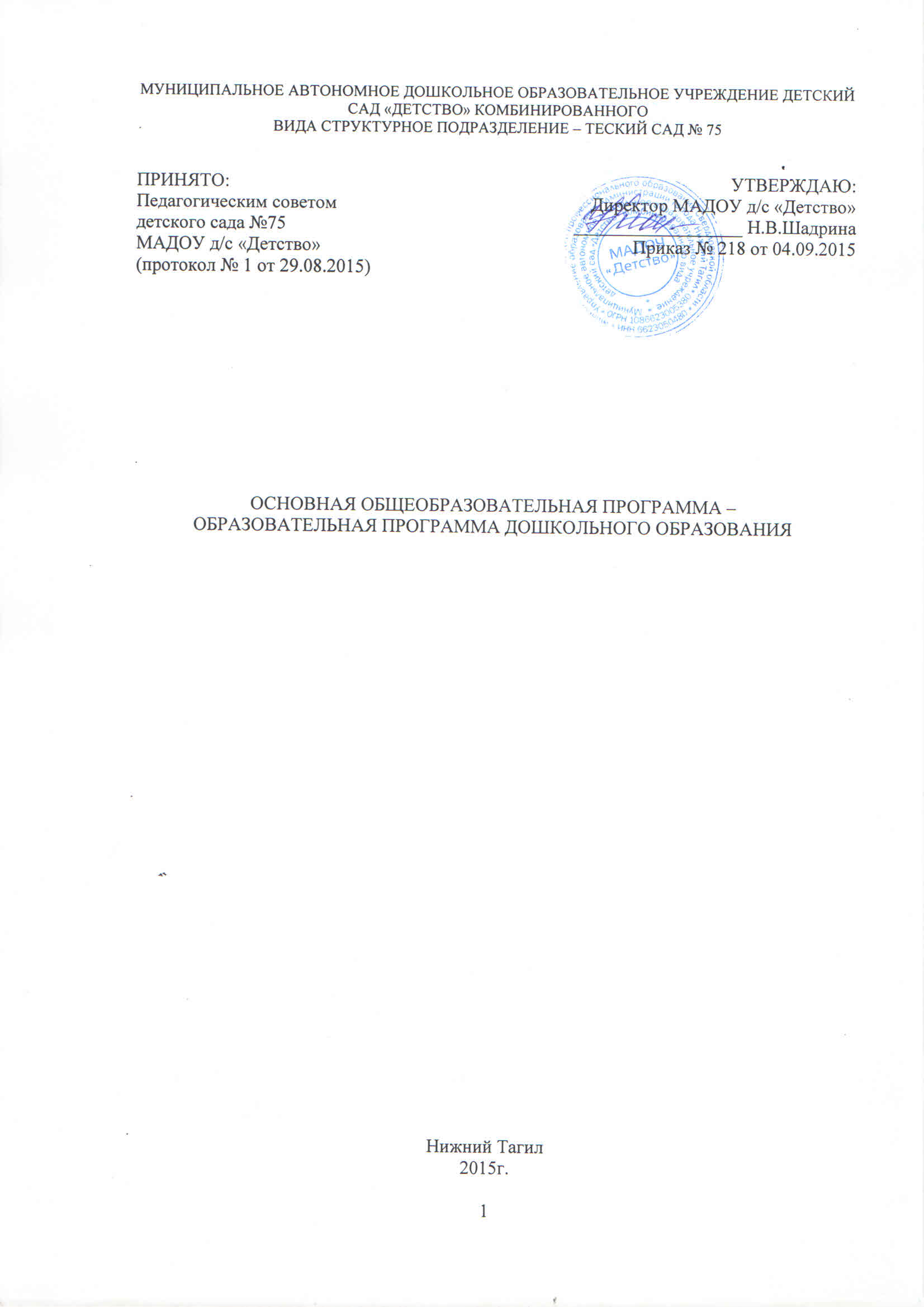 Содержание образовательной программы:1.Целевой раздел.1.1. Обязательная часть Программы.Пояснительная запискаОсновная общеобразовательная программа (далее Программа) Муниципального автономного дошкольного образовательного учреждения детский сад «Детство» комбинированного вида структурное подразделение – детский сад №75 (далее МАДОУ д/с «Детство» детский сад №75) разработана в соответствии с Федеральным государственным образовательным стандартом дошкольного образования от 17 октября 2013 года № 1155, Примерной основной образовательной программой дошкольного образования (одобрена решением федерального учебно-методического объединения по общему образованию (протокол от 20 мая 2015 г. № 2/15), СанПиН 2.4.1.3049-13 «Санитарно эпидемиологические требования к устройству, содержанию и организации режима работы дошкольных образовательных организаций». В соответствии с Федеральным законом от 29 декабря 2012г. № 273-ФЗ «Об образовании в Российской Федерации» образовательная деятельность в МАДОУ д/с «Детство» детский сад №75 направлена на формирование общей культуры, развитие физических, интеллектуальных, нравственных, эстетических и личностных качеств, формирование предпосылок учебной деятельности, сохранение и укрепление  здоровья детей дошкольного возраста. Целью Программы является разностороннее развитие детей дошкольного возраста с учётом их возрастных и индивидуальных особенностей, в том числе достижение детьми дошкольного возраста уровня развития, необходимого и достаточного для успешного освоения ими Программы, на основе индивидуального подхода к детям дошкольного возраста с специфичных для детей дошкольного возраста  видов деятельности. Содержание Программы включает совокупность образовательных областей, которые обеспечивают социальную ситуацию развития личности ребенка.     Программа направлена на создание условий развития дошкольников, открывающих возможности  для позитивной социализации ребёнка, его всестороннего личностного развития, развития инициативы и творческих способностей на основе сотрудничества с взрослыми и сверстниками  в соответствующих дошкольному возрасту видам деятельности.Программа включает обязательную часть. Объём обязательной части Программы составляет не менее 60% от её общего объёма. Обязательная часть строится с учетом комплексного подхода, позволяя обеспечивать развитие детей во всех пяти взаимодополняющих образовательных областях: социально-коммуникативное, познавательное, речевое, художественно-эстетическое и физическое развитие. Обязательная часть Программы содержит три основных раздела: целевой, содержательный и организационный. Цели и задачи реализации программы.Программа, в соответствии с Федеральным законом «Об образовании в Российской Федерации», содействует взаимопониманию и сотрудничеству между людьми, учитывает разнообразие мировоззренческих подходов, способствует реализации права детей дошкольного возраста на свободный выбор мнений и убеждений, обеспечивает развитие способностей каждого ребенка, формирование и развитие личности ребенка в соответствии с принятыми в семье и обществе духовно-нравственными и социокультурными ценностями в целях интеллектуального, духовно-нравственного, творческого и физического развития человека, удовлетворения его образовательных потребностей и интересов. Цель программы – является проектирование социальных ситуаций развития ребенка и развивающей предметно-пространственной среды, обеспечивающих позитивную социализацию, мотивацию и поддержку индивидуальности детей через общение, игру, познавательно-исследовательскую деятельность и другие формы активности;  создание благоприятных условий для полноценного проживания ребёнком дошкольного детства, формирование основ базовой культуры личности, всестороннее развитие психических и физических качеств в соответствии с возрастными и индивидуальными особенностями, подготовка к жизни в современном обществе, формирование предпосылок к учебной деятельности, обеспечение безопасности жизнедеятельности дошкольников.Задачи, обязательной части образовательной программы:охрана и укрепление физического и психического здоровья детей, в том числе их эмоционального благополучия;обеспечение равных возможностей для полноценного развития каждого ребёнка в  период дошкольного детства независимо от места проживания, пола, нации, языка, социального статуса, психофизиологических и других особенностей (в том числе ограниченных возможностей здоровья);обеспечение преемственности целей, задач и содержания образования, реализуемых в рамках образовательной программы, преемственности целей, задач и содержания дошкольного образования и начального общего образования, исключающей умственные и физические перегрузки в содержании образования детей дошкольного возраста, обеспечивающей отсутствие давления предметного обучения; создание благоприятных условий развития детей в соответствии с их возрастными и индивидуальными особенностями и склонностями, развитие способностей и творческого потенциала каждого ребёнка как субъекта отношений с самим собой, другими детьми, взрослыми и миром;объединение обучения и воспитания в целостный образовательный процесс на основе духовно-нравственных и социокультурных ценностей и принятых в обществе правил и норм поведения в интересах человека, семьи, общества;формирование общей культуры личности детей, в том числе ценностей здорового образа жизни, развитие их социальных, нравственных, эстетических, физических, интеллектуальных качеств, инициативности, самостоятельности и ответственности ребёнка, формирование предпосылок учебной деятельности;обеспечение вариативности и разнообразия содержания основной образовательной программы   и организационных форм дошкольного образования, возможности формирования  различной направленности с учётом образовательных потребностей, способностей и состояния здоровья детей;формирование социокультурной среды, соответствующей возрастным,   индивидуальным, психологическим и физиологическим особенностям  детей;обеспечение психолого-педагогической поддержки семьи и повышение компетентности родителей (законных представителей) в вопросах развития и образования, охраны и укрепления здоровья детей.создание благоприятных условий для полноценного проживания ребёнком дошкольного детства.Принципы и подходы к формированию программы. При формировании  Программы мы руководствовались основными  подходами к организации образовательного процесса. Эти подходы  заключаются в том, что программа образовательного процесса в детском саду должна быть исключительно лаконичной, содержащей в себе, с одной стороны, нормативные целевые ориентиры (описание возможных возрастных достижений детей), а с другой - описание общей модели образовательного процесса - стратегических принципов его организации. Программа  строится на основании следующих принципов: В соответствии со Стандартом Программа построена на следующих принципах:1. Поддержка разнообразия детства. Современный мир характеризуется возрастающим многообразием и неопределенностью, отражающимися в самых разных аспектах жизни человека и общества. Многообразие социальных, личностных, культурных, языковых, этнических особенностей, религиозных и других общностей, ценностей и убеждений, мнений и способов их выражения, жизненных укладов особенно ярко проявляется в условиях Российской Федерации – государства с огромной территорией, разнообразными природными условиями, объединяющего многочисленные культуры, народы, этносы. Возрастающая мобильность в обществе, экономике, образовании, культуре требует от людей умения ориентироваться в этом мире разнообразия, способности сохранять свою идентичность и в то же время гибко, позитивно и конструктивно взаимодействовать с другими людьми, способности выбирать и уважать право выбора других ценностей и убеждений, мнений и способов их выражения. Принимая вызовы современного мира, Программа рассматривает разнообразие как ценность, образовательный ресурс и предполагает использование разнообразия для обогащения образовательного процесса. Организация выстраивает образовательную деятельность с учетом региональной специфики, социокультурной ситуации развития каждого ребенка, его возрастных и индивидуальных особенностей, ценностей, мнений и способов их выражения.2. Сохранение уникальности и самоценности детства как важного этапа в общем развитии человека. Самоценность детства – понимание детства как периода жизни значимого самого по себе, значимого тем, что происходит с ребенком сейчас, а не тем, что этот этап является подготовкой к последующей жизни. Этот принцип подразумевает полноценное проживание ребенком всех этапов детства (младенческого, раннего и дошкольного детства), обогащение (амплификацию) детского развития.3. Позитивная социализация ребенка предполагает, что освоение ребенком культурных норм, средств и способов деятельности, культурных образцов поведения и общения с другими людьми, приобщение к традициям семьи, общества, государства происходят в процессе сотрудничества со взрослыми и другими детьми, направленного на создание предпосылок к полноценной деятельности ребенка в изменяющемся мире.4. Личностно-развивающий и гуманистический характер взаимодействия взрослых (родителей (законных представителей), педагогических и иных работников дошкольной образовательной организации) и детей. Такой тип взаимодействия предполагает базовую ценностную ориентацию на достоинство каждого участника взаимодействия, уважение и безусловное принятие личности ребенка, доброжелательность, внимание к ребенку, его состоянию, настроению, потребностям, интересам. Личностно-развивающее взаимодействие является неотъемлемой составной частью социальной ситуации развития ребенка в организации, условием его эмоционального благополучия и полноценного развития. 5. Содействие и сотрудничество детей и взрослых, признание ребенка полноценным участником (субъектом) образовательных отношений. Этот принцип предполагает активное участие всех субъектов образовательных отношений – как детей, так и взрослых – в реализации программы. Каждый участник имеет возможность внести свой индивидуальный вклад в ход игры, занятия, проекта, обсуждения, в планирование образовательного процесса, может проявить инициативу. Принцип содействия предполагает диалогический характер коммуникации между всеми участниками образовательных отношений. Детям предоставляется возможность высказывать свои взгляды, свое мнение, занимать позицию и отстаивать ее, принимать решения и брать на себя ответственность в соответствии со своими возможностями. 6. Сотрудничество дошкольной образовательной организации с семьей. Сотрудничество, кооперация с семьей, открытость в отношении семьи, уважение семейных ценностей и традиций, их учет в образовательной работе являются важнейшим принципом образовательной программы. Сотрудники дошкольной образовательной организации должны знать об условиях жизни ребенка в семье, понимать проблемы, уважать ценности и традиции семей воспитанников. Программа предполагает разнообразные формы сотрудничества с семьей как в содержательном, так и в организационном планах. 7. Сетевое взаимодействие с организациями социализации, образования, охраны здоровья и другими партнерами, которые могут внести вклад в развитие и образование детей, а также использование ресурсов местного сообщества и вариативных программ дополнительного образования детей для обогащения детского развития. Программа предполагает, что Организация устанавливает партнерские отношения не только с семьями детей, но и с другими организациями и лицами, которые могут способствовать обогащению социального и/или культурного опыта детей, приобщению детей к национальным традициям (посещение театров, музеев, освоение программ дополнительного образования), к природе и истории родного края; содействовать проведению совместных проектов, экскурсий, праздников, посещению концертов, а также удовлетворению особых потребностей детей, оказанию психолого-педагогической и/или медицинской поддержки в случае необходимости (центры семейного консультирования и др.). 8. Индивидуализация дошкольного образования предполагает такое построение образовательной деятельности, которое открывает возможности для индивидуализации образовательного процесса, появления индивидуальной траектории развития каждого ребенка с характерными для данного ребенка спецификой и скоростью, учитывающей его интересы, мотивы, способности и возрастно-психологические особенности. При этом сам ребенок становится активным в выборе содержания своего образования, разных форм активности. Для реализации этого принципа необходимы регулярное наблюдение за развитием ребенка, сбор данных о нем, анализ его действий и поступков; помощь ребенку в сложной ситуации; предоставление ребенку возможности выбора в разных видах деятельности, акцентирование внимания на инициативности, самостоятельности и активности ребенка.9. Возрастная адекватность образования. Этот принцип предполагает подбор педагогом содержания и методов дошкольного образования в соответствии с возрастными особенностями детей. Важно использовать все специфические виды детской деятельности (игру, коммуникативную и познавательно-исследовательскую деятельность, творческую активность, обеспечивающую художественно-эстетическое развитие ребенка), опираясь на особенности возраста и задачи развития, которые должны быть решены в дошкольном возрасте. Деятельность педагога должна быть мотивирующей и соответствовать психологическим законам развития ребенка, учитывать его индивидуальные интересы, особенности и склонности.10. Развивающее вариативное образование. Этот принцип предполагает, что образовательное содержание предлагается ребенку через разные виды деятельности с учетом его актуальных и потенциальных возможностей усвоения этого содержания и совершения им тех или иных действий, с учетом его интересов, мотивов и способностей. Данный принцип предполагает работу педагога с ориентацией на зону ближайшего развития ребенка (Л.С. Выготский), что способствует развитию, расширению как явных, так и скрытых возможностей ребенка.11. Полнота содержания и интеграция отдельных образовательных областей. В соответствии со Стандартом Программа предполагает всестороннее социально-коммуникативное, познавательное, речевое, художественно-эстетическое и физическое развитие детей посредством различных видов детской активности. Деление Программы на образовательные области не означает, что каждая образовательная область осваивается ребенком по отдельности, в форме изолированных занятий по модели школьных предметов. Между отдельными разделами Программы существуют многообразные взаимосвязи: познавательное развитие тесно связано с речевым и социально-коммуникативным, художественно-эстетическое – с познавательным и речевым и т.п. Содержание образовательной деятельности в одной конкретной области тесно связано с другими областями. Такая организация образовательного процесса соответствует особенностям развития детей раннего и дошкольного возраста.12. Принцип интеграции содержания дошкольного образования в соответствии с возрастными возможностями и особенностями детей, спецификой и возможностями образовательных областей. Принцип интеграции связан с возрастными особенностями детей дошкольного возраста, когда: поведение и деятельность дошкольника представляют собой  «еще недостаточно дифференцированное целое» (Выготский Л.С.); «схватывание» целого раньше частей, позволяет индивиду (в детском возрасте – Скоролупова О., Федина Н.) «сразу», интегрально видеть предметы глазами всех людей…» (Давыдов В.В.); «прежде чем знание о целостности мира будет оформлено в системе теоретических понятий ребенка, он должен  воссоздать подвижный интегральный образ действительности на уровне воображения» (Давыдов В.В., Кудрявцев В.Т.). Под интеграцией содержания дошкольного образования понимается состояние (или процесс, ведущий к такому состоянию) связанности, взаимопроникновения и взаимодействия отдельных образовательных областей, обеспечивающее целостность образовательного процесса. Формы реализации принципа интеграции: на уровне содержания и задач психолого-педагогической работы; по средствам организации и оптимизации образовательного процесса; интеграция видов детской деятельности.В основе реализации Программы лежит культурно-исторический и системно­деятельностный подходы к развитию ребенка, которые предполагают:полноценное проживание ребёнком дошкольного возраста, который является одним из этапов детства, обогащения (амплификации) детского развития;индивидуализацию дошкольного образования; содействие и сотрудничество детей и взрослых, признание ребенка полноценным участником (субъектом) образовательных отношений;поддержку инициативы детей в различных видах деятельности;партнерство с семьей;приобщение детей к социокультурным нормам, традициям семьи, общества и государства;формирование познавательных интересов и познавательных действий ребенка в различных видах деятельности;возрастную адекватность (соответствия условий, требований, методов возрасту  и особенностям развития);учёт этнокультурной ситуации развития детей.обеспечение преемственности дошкольного общего  и  начального общего образования.1.1.3. Значимые для разработки и реализации программы характеристики, в том числе характеристика особенностей детей дошкольного возраста.Характеристика особенностей развития детей  дошкольного возраста.В связи с тем, что контингент дошкольного учреждения составляют дети дошкольного возраста от 3 до 7 лет, в детском саду функционируют 10  возрастных групп, которые посещают 230 детей в соответствии с муниципальным заданием: вторая младшая группа (четвертый год жизни);средняя группа (пятый год жизни);старшая группа (шестой год жизни);подготовительная группа (седьмой год жизни).Исходя из возможностей дошкольного учреждения, в структурном подразделении -детский сад №75 ежегодно функционируют  10 дошкольных групп, в которые комплектуются дети от 3 до 7 лет с общим развитием. Дошкольное образовательное учреждение посещают дети без тяжелых патологий физического и психического развития. Контингент детей – это дети из социально-благополучных семей. Среди воспитанников, приходящих в дошкольное образовательное учреждение,  увеличивается количество детей с речевыми проблемами  и проблемами здоровья.Специфика дошкольного детства заключается в гибкости, пластичности развития ребенка, в высоком разбросе вариантов его развития, в его непосредственности и непроизвольности.  Дошкольный возраст – возраст, характеризующийся комплексным развитием мыслительных операций. Дети отличаются повышенной потребностью к восприятию информации, постоянно ищут возможности ее удовлетворения, если не получают необходимой «порции» информационной энергии, начинают проявлять недовольство или агрессию; информационный перегруз многих из них явно не беспокоит; объем долговременной памяти намного больше, а проходимость оперативной выше, что позволяет воспринимать и перерабатывать большое количество информации за короткий промежуток времени. Современный дошкольник не испытывает стресса при контакте с техникой, компьютером, мобильным телефоном. Он ориентирован на познание человека и природы, неплохо ориентируется в себе, в своем ближайшем окружении, в своем настоящем и будущем. Он готов оценивать явления и события жизни с разных точек зрения: интереса, утилитарности, полезности, эстетичности, познания.Внутренние резервы современного ребенка дошкольного возраста раскрываются в разных видах предпочитаемой им деятельности: изобразительной, игровой, музыкальной, литературной. Он уверенно комбинирует их, объединяет между собой, потому что ему так комфортнее и все можно успеть. Дошкольник органично вплетает свои представления о мире в разные сферы жизнедеятельности. Он – носитель субкультуры, присущей только дошкольнику и отличающей его от детей другого возраста и взрослых.Возрастная  характеристика, контингента детей  3-4  лет.Физическое   развитие            3-хлетний  ребенок  владеет  основными  жизненно  важными   движениями  (ходьба,  бег,  лазание,  действия  с  предметами).  Возникает  интерес  к  определению  соответствия  движений  образцу.  Дети  испытывают  свои  силы  в  более  сложных  видах  деятельности, но  вместе  с  тем  им  свойственно  неумение  соизмерять  свои  силы  со  своими  возможностями.Моторика  выполнения  движений  характеризуется  более  или  менее  точным  воспроизведением  структуры  движения,  его фаз, направления  и  т.д.  К  4-м  годам  ребенок  может  без  остановки  пройти  по  гимнастической  скамейке,  руки  в  стороны;  ударять мяч  об  пол  и  ловить  его  двумя  руками  (3  раза  подряд);  перекладывать  по  одному  мелкие  предметы  (пуговицы,  горошины  и т.п. – всего  20  шт.)  с  поверхности  стола  в  небольшую  коробку  (правой  рукой).Начинает  развиваться  самооценка  при  выполнении  физических  упражнений,  при  этом  дети  ориентируются  в значительной  мере  на  оценку  воспитателя.3-4-х летний  ребенок  владеет  элементарными  гигиеническими  навыками  самообслуживания (самостоятельно  и  правильно  моет  руки  с  мылом  после  прогулки,  игр,  туалета;  аккуратно  пользуется  туалетом:  туалетной  бумагой,  не  забывает  спускать  воду  из  бачка  для  слива;  при  приеме  пищи  пользуется  ложкой, салфеткой;  умеет  пользоваться носовым  платком;  может  самостоятельно  устранить  беспорядок  в  одежде,  прическе,  пользуясь  зеркалом,  расческой).Социально-личностное  развитиеК трем годам ребенок достигает определенного уровня социальной компетентности: он проявляет интерес к другому человеку, испытывает доверие к нему, стремится к общению и взаимодействию со взрослыми и сверстниками. У ребенка возникают личные симпатии, которые проявляются в желании поделиться игрушкой, оказать помощь, утешить. Ребенок испытывает повышенную потребность в эмоциональном контакте со взрослыми, ярко выражает свои чувства - радость, огорчение, страх, удивление, удовольствие и др. Для налаживания контактов с другими людьми использует речевые и неречевые (взгляды, мимика, жесты, выразительные позы и движения) способы общения. Осознает свою половую принадлежность («Я мальчик», «Я девочка»). Фундаментальная  характеристика ребенка трех лет  - самостоятельность  («Я сам», «Я могу»). Он активно заявляет о своем желании быть, как взрослые (самому есть, одеваться), включаться в настоящие дела (мыть посуду, стирать, делать покупки и т.п.)». Взаимодействие и общение детей четвертого года жизни имеют поверхностный характер, отличаются ситуативностью, неустойчивостью, кратковременностью, чаще всего инициируются взрослым.Для детей 3х летнего возраста характерна  игра рядом. В игре дети выполняют отдельные игровые действия, носящие условный характер. Роль осуществляется фактически, но не называется. Сюжет игры - цепочка из 2х действий; воображаемую ситуацию удерживает взрослый. К 4м годам дети могут объединяться по 2-3 человека, для разыгрывания простейших сюжетно-ролевых игр. Игровые действия взаимосвязаны, имеют четкий ролевой характер. Роль называется, по ходу игры дети могут менять роль. Игровая цепочка состоит из 3-4 взаимосвязанных действий. Дети самостоятельно удерживают воображаемую ситуацию.Познавательно-речевое  развитиеОбщение  ребенка  в  этом  возрасте  ситуативно,  инициируется  взрослым, неустойчиво, кратковременно. Осознает  свою  половую  принадлежность. Возникает  новая  форма  общения  со  взрослым – общение  на познавательные темы,  которое  сначала  включено  в  совместную  со  взрослым  познавательную  деятельность.Уникальность речевого развития детей в этом возрасте состоит в том, что в этот период ребенок обладает повышенной чувствительностью к языку, его звуковой и смысловой стороне. В младшем дошкольном возрасте осуществляется переход от исключительного господства ситуативной (понятной только в конкретной обстановке) речи к использованию и ситуативной, и контекстной (свободной от наглядной ситуации) речи.  Овладение  родным  языком  характеризуется  использованием  основных  грамматических  категорий  (согласование,  употребление  их  по  числу, времени  и  т.д.,  хотя  отдельные  ошибки  допускаются)  и  словаря  разговорной  речи.  Возможны  дефекты  звукопроизношения.В развитии познавательной сферы расширяются и качественно изменяются способы и средства ориентировки ребенка в окружающей обстановке.  Ребенок  активно использует  по  назначению  некоторые  бытовые  предметы, игрушки, предметы-заместители   и  словесные  обозначения  объектов  в  быту,  игре, общении.  Формируются  качественно  новые  свойства  сенсорных  процессов:  ощущение  и  восприятие.  В  практической  деятельности  ребенок  учитывает  свойства  предметов  и  их  назначение:  знает  название  3-4  цветов  и  2-3  форм;  может  выбрать  из  3-х  предметов  разных  по  величине  «самый  большой».  Рассматривая  новые  предметы (растения,  камни  и  т.п.)  ребенок не  ограничивается  простым  зрительным  ознакомлением,  а  переходит  к  осязательному,  слуховому  и  обонятельному  восприятию.  Важную  роль  начинают  играть  образы  памяти.  Память  и  внимание  ребенка  носит  непроизвольный,  пассивный   характер.  По  просьбе  взрослого  ребенок  может  запомнить  не  менее  2-3 слов  и  5-6  названий  предметов.  К  4-м  годам  способен  запомнить  значительные  отрывки  из  любимых  произведений..  Рассматривая  объекты,  ребенок  выделяет  один,  наиболее  яркий  признак  предмета,  и  ориентируясь  на  него,  оценивает  предмет  в  целом.  Его  интересуют  результаты  действия,  а  сам  процесс  достижения  еще не  умеет  прослеживать.Конструктивная   деятельность   в  3-4  года  ограничивается  возведением  несложных  построек  по  образцу   (из  2-3 частей)  и  по  замыслу.  Ребенок  может  заниматься,  не  отрываясь,  увлекательным  для  него  деятельностью  в  течение  5  минут.  Художественно-эстетическое  развитие           Ребенок  с  удовольствием  знакомится  с элементарными  средствами  выразительности   (цвет,  звук, форма, движения, жесты),  проявляется  интерес  к  произведениям  народного  и  классического  искусства,  к  литературе  (стихи,  песенки,  потешки),  к  исполнению  и  слушанию  музыкальных произведений.Изобразительная  деятельность  ребенка  зависит  от  его  представлений  о  предмете.  В  3-4  года  они  только  начинают  формироваться.  Графические  образы  бедны,  предметны,  схематичны.  У  одних  дошкольников  в  изображении  отсутствуют  детали,  у  других  рисунки  могут  быть  более  детализированы.  Замысел  меняется  по  ходу  изображения.  Дети  уже  могут  использовать  цвет.  Большое  значение для развития  моторики  в  этом  возрасте  имеет  лепка.  Ребенок  может  вылепить  под  руководством  взрослого  простые  предметы.  В  3-4 года  из-за  недостаточного  развития  мелких  мышц  руки,  дети  не  работают  с  ножницами,  апплицируют  из  готовых геометрических  фигур.  Ребенок  способен  выкладывать  и  наклеивать  элементы  декоративного  узора  и  предметного  схематичного  изображения  из  2-4  основных  частей.В  музыкально-ритмической  деятельности  ребенок   3-4  лет  испытывает  желание  слушать  музыку и  производить  естественные  движения под  звучащую музыку.  К  4  годам  овладевает элементарными  певческими  навыками  несложных  музыкальных  произведений. Ребенок  хорошо  перевоплощается  в  образ  зайчика,  медведя, лисы,  петушка  и  т.п.  в  движениях,  особенно  под  плясовую  мелодию.  Приобретает  элементарные  навыки  игры на  детских  ударных  музыкальных  инструментах  (барабан,  металлофон).  Закладываются  основы  для  развития  музыкально-ритмических  и  художественных  способностей. Возрастная  характеристика, контингента  детей  4-5  летК пяти годам складывается «психологический портрет» личности, в котором важная роль принадлежит компетентности, в особенности интеллектуальной (это возраст «почемучек»), а также креативности.Физическое  развитие         В  этом  возрасте  продолжается   рост  всех  органов  и  систем,  сохраняется  потребность  в  движении.  Двигательная активность становится целенаправленной, отвечает индивидуальному опыту и интересу, движения становятся осмысленными, мотивированными и управляемыми. Сохраняется высокая эмоциональная значимость процесса деятельности для ребенка, неспособность завершить ее по первому требованию. Появляется способность к регуляции двигательной активности. У детей появляется интерес к познанию себя, своего тела, его строения, возможностей. У детей возникает потребность действовать совместно, быстро, ловко, в едином для всех детей темпе; соблюдать определенные интервалы во время передвижения в разных построениях, быть ведущим. Уровень функциональных возможностей повышается.Позитивные  изменения  наблюдаются  в  развитии  моторики.  Дошкольники  лучше удерживают  равновесие  перешагивая  через  небольшие  преграды., нанизывает  бусины  (20 шт.)  средней  величины  (или  пуговицы)  на  толстую  леску.В  4-5  лет  у  детей  совершенствуются  культурно-гигиенические  навыки  (хорошо  освоен  алгоритм  умывания,  одевания,  приема  пищи):  они  аккуратны  во  время  еды,  умеют  правильно  надевать обувь,  убирают  на  место   свою  одежду,  игрушки,  книги.  В  элементарном   самообслуживании  (одевание,  раздевание,  умывание  и  др.)  проявляется  самостоятельность  ребенка. Социально-личностное  развитие          К  5  годам  у  детей  возрастает интерес и потребность в общении, особенно со сверстниками, осознание своего положения среди них. Ребенок приобретает способы взаимодействия с другими людьми. Использует речь и другие средства общения для удовлетворения разнообразных потребностей. Лучше ориентируется в человеческих отношениях: способен заметить эмоциональное состояние близкого взрослого, сверстника, проявить внимание и сочувствие. У  детей  формируется  потребность  в  уважении  со  стороны  взрослого,   для  них  оказывается  чрезвычайно  важной  его  похвала.  Это  приводит  к  их  повышенной  обидчивости  на  замечания.  Повышенная  обидчивость  представляет  собой  возрастной  феномен. Совершенствуется  умение  пользоваться установленными  формами    вежливого  обращения.В игровой деятельности  появляются  ролевые  взаимодействия.  Они указывают  на  то,  что  дошкольники  начинают  отделять  себя  от  принятой  роли.  В  процессе  игры  роли  могут  меняться.  В  этом возрасте  начинают появляться  постоянные партнеры  по  игре.  В  общую  игру  может  вовлекаться  от  двух  до  пяти  детей, а продолжительность совместных  игр  составляет  в среднем  15-20 мин.Ребенок начитает регулировать свое поведение в соответствии с принятыми в обществе нормами; умеет довести начатое дело до конца (соорудить конструкцию, убрать игрушки, правила игры и т. п.)  -  проявление  произвольности.У детей начинает формироваться способность контролировать свои эмоции в движении, чему способствует освоение ими языка эмоций (гаммы переживаний, настроений). Эмоциональность пятилетнего ребенка отличается многообразием способов выражения своих чувств: радости, грусти, огорчения, удовольствия. Ребенок способен проявить сочувствие, сопереживание, которое лежит в основе нравственных поступков.К  5-ти  годам  в элементарном выполнении отдельных поручений (дежурство по столовой, уход за растениями и животными)  проявляется  самостоятельность.Познавательно-речевое  развитиеИзменяется  содержание  общения  ребенка  и  взрослого.  Оно выходит  за  пределы  конкретной  ситуации,  в  которой оказывается  ребенок.  Ведущим  становится  познавательный  мотив.  Информация,  которую  ребенок  получает  в  процессе  общения,  может  быть  сложной  и  трудной  для  понимания,  но  она  вызывает  интерес.  В  речевом  развитии  детей  4-5  лет  улучшается  произношение  звуков (кроме  сонорных)  и дикция.  Речь  становится  предметом  активности  детей.  Они  удачно  имитируют  голоса  животных,  интонационно  выделяют  речь  тех  или  иных  персонажей.  Интерес  вызывают ритмическая  структура  речи,  рифмы.  Развивается  грамматическая  сторона  речи.  Дети занимаются  словотворчеством   на  основе  грамматических  правил.  Речь  детей  при  взаимодействии  друг  с  другом  носит  ситуативный  характер,  а  при  общении  со  взрослым  становится  внеситуативной.В  познавательном  развитии  4-5  летних  детей  характерна  высокая  мыслительная  активность.  5-ти летние  «почемучки»   интересуются  причинно-следственными  связями  в  разных  сферах  жизни  (изменения  в  живой  и  неживой  природе,  происхождение  человека),  профессиональной  деятельностью  взрослых  и  др.,  то  есть  начинает  формироваться  представление  о  различных  сторонах  окружающего  мира.  К  5-ти  годам  более  развитым  становится  восприятие. Дети  оказываются  способными  назвать  форму  на  которую  похож  тот  или  иной  предмет.  Они  могут  вычленять  в  сложных  объектах  простые  формы  и  из  простых  форм  воссоздавать  сложные  объекты.  Дети  способны  упорядочить  группы  предметов  по  сенсорному  признаку – величине, цвету;  выделить  такие  параметры,  как  высота, длина  и  ширина.  Совершенствуется  ориентация  в пространстве.  Возрастает объем  памяти.  Дети  запоминают  до  7-8  названий  предметов.  Начинает  складываться  произвольное  запоминание:  дети  способны  принять  задачу  на  запоминание,  помнят  поручения  взрослых,  могут  выучить  небольшое  стихотворение  и  т.д.  Начинает   развиваться  образное  мышление.  Дети  оказываются  способными  использовать  простыне  схематизированные  изображения  для  решения  несложных задач. Увеличивается  устойчивость  внимания.  Ребенку  оказывается  доступной  сосредоточенная  деятельность  в  течение  15-20 минут.Усложняется  конструирование.  Постройки  могут  включать  5-6  деталей.  Формируются  навыки  конструирования  по  собственному  замыслу,  а  также  планирование  последовательности  действий.Художественно-эстетическое  развитие         На  пятом  году  жизни  ребенок  осознаннее  воспринимает  произведения  художественно-изобразительно-музыкального  творчества,  легко  устанавливает  простые  причинные  связи  в  сюжете,  композиции  и  т.п.,  эмоционально  откликается  на  отраженные  в  произведении искусства  действия,  поступки,  события,  соотносит  увиденное со  своими  представлениями  о  красивом,  радостном,  печальном,  злом  и  т.д.  У ребенка  появляется  желание  делиться  своими  впечатлениями  от  встреч  с  искусством,  со  взрослыми  и  сверстниками.  Продолжает  развиваться  воображение.  Формируются  такие  его особенности,  как  оригинальность  и  произвольность.  Дети  могут  самостоятельно  придумать  небольшую  сказку  на  заданную  тему.Значительное  развитие  получает  изобразительная  деятельность.  Рисунки становятся  предметным  и  детализированным. В  этом  возрасте  дети рисуют  предметы  прямоугольной,  овальной  формы,  простые изображения  животных. Дети  могут  своевременно насыщать  ворс кисти краской, промывать  по  окончании  работы.   Графическое  изображение  человека  характеризуется  наличием  туловища,  глаз,  рта,  носа,  волос,  иногда  одежды  и  ее  деталей.  Дети  могут вырезать  ножницами  по  прямой,  диагонали,  к  5  годам  овладевают  приемами  вырезывания  предметов  круглой  и  овальной  формы.  Лепят  предметы  круглой,  овальной,  цилиндрической  формы,  простейших  животных,  рыб, птиц.К  5-ти  годам  ребенок  выполняет  элементарные  танцевальные  движения  (пружинка,  подскоки,  кружение  и т.д.).  Может  петь  протяжно,  при  этом  вместе  начинать  и  заканчивать  пение.  Развитию исполнительской  деятельности  способствует доминирование в данном  возрасте продуктивной  мотивации  (спеть  песню, станцевать  танец, сыграть  на  инструменте).  Дети  делают  первые  попытки  творчества.Возрастная  характеристика, контингента  детей  5-6  лет.Физическое  развитие      Продолжается  процесс  окостенения  скелета  ребенка.  Дошкольник  более  совершенно  овладевает  различными  видами  движений.  Тело  приобретает  заметную  устойчивость.  Дети  к  6  годам  уже  могут  совершать  пешие  прогулки,  но  на  небольшие  расстояния.  Шестилетние  дети  значительно  точнее  выбирают  движения,  которые  им  надо  выполнить.  У  них  обычно  отсутствуют  лишние  движения,  которые  наблюдаются  у  детей  3-5  лет. В  период  с  5  до  6  лет  ребенок  постепенно  начинает   адекватно  оценивать  результаты  своего  участия  в  играх  соревновательного  характера.  Удовлетворение  полученным  результатом  к  6  годам  начинает  доставлять  ребенку  радость,  способствует  эмоциональному  благополучию  и  поддерживает  положительное  отношение к  себе  («я  хороший,  ловкий»  и  т.д.). Уже  начинают  наблюдаться  различия  в  движениях  мальчиков  и девочек (у  мальчиков  - более  прерывистые,  у девочек – мягкие, плавные).К  6  годам  совершенствуется  развитие  мелкой  моторики  пальцев  рук.  Некоторые дети  могут  продеть  шнурок  в  ботинок  и  завязать  бантиком.В  старшем  возрасте  продолжают  совершенствоваться  культурно-гигиенические  навыки:  умеет  одеться  в  соответствии  с  условиями  погоды,  выполняет  основные  правила  личной гигиены, соблюдает  правила  приема  пищи, проявляет  навыки  самостоятельности.  Полезные  привычки  способствуют  усвоению  основ  здорового  образа  жизни.Познавательно-речевое  развитие      Общение  детей  выражается  в свободном  диалоге  со  сверстниками  и  взрослыми,  выражении своих  чувств  и  намерений  с  помощью  речевых  и  неречевых  (жестовых,  мимических,  пантомимических)  средств. Продолжает  совершенствоваться  речь,  в  том  числе ее  звуковая  сторона.  Дети могут  правильно  воспроизводить  шипящие,  свистящие и  сонорные  звуки.  Развивается  фонематический  слух,  интонационная  выразительность  речи  при  чтении  стихов  в  сюжетно-ролевой  игре  и в  повседневной  жизни. Совершенствуется  грамматический  строй  речи.  Дети  используют  все  части  речи,  активно  занимаются  словотворчеством.  Богаче  становится  лексика:  активно  используются синонимы  и  антонимы.  Развивается  связная речь:  дети  могут  пересказывать,  рассказывать  по  картинке,  передавая  не  только  главное,  но  и  детали.В  познавательной  деятельности  продолжает  совершенствоваться  восприятие  цвета,  формы  и  величины,  строения  предметов;  представления  детей  систематизируются. Дети  называют  не только  основные  цвета  и  их  оттенки,  но  и  промежуточные  цветовые  оттенки;  форму  прямоугольников, овалов, треугольников. К  6-ти  годам  дети  легко  выстраивают  в  ряд – по  возрастанию  или  убыванию – до  десяти  предметов  разных  по  величине.  Однако  дошкольники  испытывают трудности  при  анализе пространственного  положения  объектов,  если  сталкиваются  с  несоответствием  формы  и  их пространственного  расположения.   В  старшем  дошкольном  возрасте  продолжает  развиваться  образное  мышление.  Дети  способны  не  только  решить  задачу  в  наглядном  плане,  но  и  совершить  преобразования  объекта.  Продолжают  совершенствоваться  обобщения,  что  является  основой  словесно-логического  мышления.  5-6  лет  -  это  возраст  творческого  воображения.  Дети  самостоятельно  могут  сочинить  оригинальные  правдоподобные  истории.  Наблюдается  переход  от  непроизвольного  к  произвольному  вниманию.Конструирование  характеризуется   умением  анализировать  условия,  в  которых  протекает  эта  деятельность.  Дети  используют и  называют  различные  детали  деревянного  конструктора.  Могут  заменять  детали  постройки  в  зависимости  от  имеющегося  материала.  Овладевают  обобщенным  способом  обследования  образца.  Конструктивная  деятельность  может  осуществляться  на  основе  схемы,  по  замыслу  и по  условиям.  Дети  могут  конструировать  из бумаги,  складывая  ее  в  несколько  раз (2,4,6 сгибов);  из  природного   материала.Социально-личностное  развитие        Дети  проявляют  высокую  познавательную  активность.  Ребенок  нуждается  в  содержательных  контактах  со  сверстниками.  Их  речевые  контакты  становятся  все  более  длительными  и  активными.  Дети  самостоятельно  объединяются  в  небольшие  группы  на  основе  взаимных  симпатий.  В  этом  возрасте  дети  имеют  дифференцированное  представление  о своей  гендерной принадлежности  по  существенным  признакам  (женские  и мужские  качества,  особенности  проявления  чувств).Ярко  проявляет  интерес  к  игре. В  игровой  деятельности  дети  шестого  года  жизни  уже  могут распределять  роди  до  начала игры  и  строят  свое  поведение,  придерживаясь  роли.  Игровое взаимодействие  сопровождается  речью,  соответствующей  и по  содержанию,  и  интонационно  взятой роли.  Речь,  сопровождающая  реальные  отношения  детей,  отличается  от  ролевой  речи.  При  распределении    ролей могут  возникать  конфликты,  связанные с  субординацией   ролевого  поведения.  Наблюдается организация  игрового  пространства,  в  котором  выделяются  смысловой  «центр»  и  «периферия».  В  игре  дети  часто  пытаются  контролировать  друг  друга  -  указывают,  как  должен  вести  себя  тот  или  иной  персонаж.Ребенок  пытается  сравнивать  ярко  выраженные  эмоциональные  состояния,  видеть  проявления  эмоционального  состояния  в  выражениях, жестах,  интонации  голоса.  Проявляет  интерес  к  поступкам  сверстников. В  трудовой  деятельности  освоенные  ранее  виды  детского  труда  выполняются  качественно, быстро,  осознанно.  Активно  развиваются  планирование  и  самооценивание  трудовой  деятельности.Художественно-эстетическое  развитие       В  изобразительной  деятельности  5-6  летний  ребенок  свободно  может  изображать  предметы  круглой,  овальной,  прямоугольной формы, состоящих  из  частей  разной  формы  и  соединений  разных  линий.  Расширяются  представления  о  цвете  (знают  основные  цвета  и  оттенки, самостоятельно может  приготовить  розовый  и  голубой  цвет).  Старший  возраст – это  возраст  активного  рисования.  Рисунки могут  быть  самыми  разнообразными  по  содержанию:  это  жизненные впечатления  детей,  иллюстрации  к  фильмам  и  книгам,  воображаемые ситуации.  Обычно  рисунки  представляют  собой  схематичные  изображения  различных  объектов,  но могут  отличаться  оригинальностью  композиционного  решения. Изображение  человека  становится  более  детализированным  и  пропорциональным.  По  рисунку  можно  судить  о  половой  принадлежности  и  эмоциональном  состоянии  изображенного человека. Рисунки  отдельных  детей  отличаются  оригинальностью,  креативностью. В  лепке    детям  не  представляется  трудности  создать  более  сложное  по  форме  изображение.   Дети  успешно  справляются  с  вырезыванием  предметов  прямоугольной  и  круглой  формы  разных  пропорций.Старших  дошкольников  отличает  яркая  эмоциональная  реакция на  музыку.  Появляется  интонационно-мелодическая  ориентация  музыкального  восприятия.  Дошкольники  могут  петь  без  напряжения,  плавно,  отчетливо  произнося  слова;  свободно  выполняют  танцевальные  движения:  полуприседания с  выставлением  ноги  на пятку,  поочередное  выбрасывание  ног  вперед в  прыжке  и  т.д.  Могут  импровизировать,  сочинять  мелодию  на  заданную  тему. Формируются  первоначальные  представления  о жанрах  и видах  музыки.Возрастная  характеристика, контингента  детей  6-7 лет.Физическое  развитие      К  7   годам  скелет  ребенка  становится  более  крепким,  поэтому  он  может  выполнять  различные  движения,  которые  требуют гибкости,  упругости, силы.  Его тело  приобретает  заметную  устойчивость,  чему  способствует  усиленный  рост  ног. Ноги  и  руки  становятся  более  выносливыми,  ловкими,  подвижными.  В  этом  возрасте  дети уже  могут  совершать  довольно  длительные  прогулки,  долго бегать,  выполнять  сложные  физические  упражнения.У  семилетних  детей  отсутствуют  лишние  движения.  Ребята  уже  самостоятельно,  без  специальных  указаний  взрослого,  могут  выполнить  ряд  движений  в  определенной  последовательности,  контролируя   их,  изменяя  (произвольная регуляция  движений).Ребенок  уже  способен  достаточно  адекватно  оценивать  результаты  своего  участия  в  подвижных  и  спортивных  играх  соревновательного  характера.  Удовлетворение  полученным  результатом  доставляет  ребенку  радость  и  поддерживает  положительное отношение  к  себе  и  своей команде  («мы  выиграли,  мы  сильнее»).Имеет  представление  о  своем  физическом  облике  (высокий,  толстый,  худой,  маленький  и  т.п.)  и  здоровье,  заботиться  о  нем. Владеет  культурно-гигиеническими  навыками  и  понимает  их  необходимость.Социально-личностное  развитиеК семи годам у ребенка ярко проявляется уверенность в себе и чувство собственного достоинства, умение отстаивать свою позицию в совместной деятельности. Семилетний ребенок способен к волевой регуляции поведения, преодолению непосредственных желаний, если они противоречат установленным нормам, данному слову, обещанию. Способен проявлять волевые усилия в ситуациях выбора между «можно» и «нельзя», «хочу» и «должен». Проявляет настойчивость, терпение, умение преодолевать трудности. Может сдерживать себя, высказывать просьбы, предложения, несогласие в социально приемлемой форме. Произвольность поведения — один из важнейших показателей психологической готовности к школе.Самостоятельность ребенка проявляется в способности без помощи взрослого решать различные задачи, которые возникают в повседневной жизни (самообслуживание, уход за растениями и животными, создание среды для самодеятельной игры, пользование простыми безопасными приборами — включение освещения, телевизора, проигрывателя и т.п.).     В  сюжетно-ролевых играх  дети  7-го  года  жизни  начинают  осваивать  сложные  взаимодействия  людей, отражающих характерные  значимые  жизненные  ситуации,  например, свадьбу,  болезнь и т.п.  Игровые  действия  становятся  более  сложными,  обретают  особый  смысл,  который не всегда  открывается  взрослому.  Игровое  пространство  усложняется. В  нем  может  быть  несколько  центров,  каждый из  которых  поддерживает  свою  сюжетную  линию.  При  этом  дети  способны  отслеживать  поведение  партнеров  по  всему  игровому  пространству  и  менять  свое  поведение  в  зависимости  от  места  в  нем (например,  ребенок обращается  к  продавцу  не  просто как покупатель/,  а  как  покупатель-мама). Если логика игры требует появления  новой роли, то ребенок может по ходу  игры  взять  на  себя  новую  роль,  сохранив при этом роль, взятую  ранее.Семилетний  ребенок умеет заметить изменения настроения взрослого и сверстника, учесть желания других людей; способен к установлению устойчивых контактов со сверстниками. Ребенок семи лет отличается большим богатством и глубиной переживаний, разнообразием их проявлений и в то же время большей сдержанностью эмоций. Ему свойственно «эмоциональное предвосхищение» — предчувствие собственных переживаний и переживаний других людей, связанных с результатами тех или иных действий и поступков («Если я подарю маме свой рисунок, она очень обрадуется»).Познавательно-речевое  развитие     Происходит  активное  развитие  диалогической  речи.  Диалог  детей  приобретает характер  скоординированных предметных  и  речевых  действий.  В  недрах  диалогического  общения старших дошкольников  зарождается  и  формируется  новая  форма  речи -  монолог. Дошкольник  внимательно слушает  рассказы  родителей,  что  у  них  произошло  на  работе,  живо  интересуется  тем,  как  они  познакомились,  при  встрече  с незнакомыми  людьми  спрашивают,  кто  это,  есть  ли  у  них  дети  и  т.п.  У  детей  продолжает  развиваться  речь:  ее  звуковая  сторона,  грамматический  строй,  лексика. Развивается  связная  речь.  В  высказываниях  детей  отражаются  как  расширяющийся  словарь,  так  и  характер  обобщений,  формирующихся  в  этом  возрасте.  Дети  начинают активно употреблять  обобщающие  существительные,  синонимы,  антонимы,  прилагательные  и  т.д. Познавательные  процессы  претерпевают  качественные  изменения;  развивается  произвольность  действий.  Наряду  с  наглядно-образным  мышлением  появляются  элементы  словесно-логического  мышления.  Продолжают  развиваться   навыки  обобщения  и  рассуждения,  но  они  еще  в  значительной  степени  ограничиваются  наглядными  признаками  ситуации.  Продолжает  развиваться  воображение,  однако  часто  приходится  констатировать  снижение развития  воображения  в  этом  возрасте  в  сравнении  со  старшей  группой.  Это  можно  объяснить  различными  влияниями,  в  том  числе  средств  массовой  информации,  приводящими  к  стереотипности   детских  образов.    Внимание  становится  произвольным,  в  некоторых  видах  деятельности  время  произвольного  сосредоточения  достигает  30  минут.  У  детей  появляется  особы  интерес  к  печатному слову,  математическим  отношениям.  Они  с  удовольствием  узнают  буквы,  овладевают звуковым  анализом  слова,  счетом  и  пересчетом  отдельных  предметов.К  7  годам  дети  в  значительной  степени  освоили  конструирование  из  строительного  материала. Они  свободно  владеют  обобщенными  способами  анализа  как  изображений,  так  и  построек.  Свободные  постройки  становятся  симметричными и  пропорциональными.  Дети  точно  представляют  себе  последовательность,  в  которой  будет  осуществляться  постройка.  В  этом  возрасте  дети уже  могут  освоить  сложные  формы  сложения  из  листа  бумаги  и  придумывать  собственные.  Усложняется  конструирование  из  природного  материала.Художественно-эстетическое  развитиеВ  изобразительной  деятельности  детей  6-7 лет  рисунки  приобретают   более  детализированный  характер,  обогащается их  цветовая  гамма.  Более  явными  становятся  различия  между  рисунками  мальчиков  и девочек. Мальчики  охотно  изображают  технику,  космос,  военные  действия;  девочки  обычно  рисуют  женские  образы:  принцесс,  балерин,  и  т.д.  Часто встречаются  бытовые  сюжеты: мама  и  дочка,  комната  и  т.п.   При  правильном  подходе  у  детей  формируются  художественно-творческие  способности  в  изобразительной  деятельности.   Изображение  человека  становится еще  более  детализированным  и  пропорциональным.  Появляются  пальцы  на  руках,  глаза,  рот,  нос,  брови,  подбородок. Одежда может  быть  украшена  различными  деталями.   Предметы,  которые  дети  лепят  и  вырезывают,  имеют  различную  форму,  цвет, строение,  по-разному расположены  в  пространстве.  Вместе  с  тем  могут  к  7-ми  годам  передать  конкретные  свойства  предмета  с  натуры. Семилетнего ребенка характеризует активная деятельностная позиция, готовность к спонтанным решениям, любопытство, постоянные вопросы к взрослому, способность к речевому комментированию процесса и результата собственной деятельности, стойкая мотивация достижений, развитое воображение. Процесс создания продукта носит творческий поисковый характер: ребенок ищет разные способы решения одной и той же задачи. Ребенок семи лет достаточно адекватно оценивает результаты своей деятельности по сравнению с другими детьми, что приводит к становлению представлений о себе и своих возможностях.     Значительно  обогащается  индивидуальная  интерпретация  музыки.  Ребенок  определяет  к  какому  жанру  принадлежит  прослушанное  произведение.  Чисто  и  выразительно поет,  правильно передавая  мелодию  (ускоряя, замедляя).  Дошкольник  может  самостоятельно придумать  и  показать  танцевальное  или  ритмическое  движение.Планируемые результаты освоения Программы.Целевые ориентиры дошкольного образования - представляют собой социально – нормативные возрастные характеристики возможных  достижений ребёнка на этапе завершения уровня дошкольного образования; определяются независимо от форм реализации основной образовательной программы, а также от её  характера, особенностей развития  детей и дошкольного образовательного учреждения, реализующего основную образовательную программу. Целевые ориентиры не подлежат непосредственной оценке, в том числе в виде педагогической диагностики (мониторинга),  и не являются основой объективной оценки подготовки детей. Требования ФГОС ДО к целевым ориентирам. В соответствии с ФГОС ДО специфика дошкольного детства и системные особенности дошкольного образования делают неправомерными требования от ребенка дошкольного возраста конкретных образовательных достижений. Поэтому результаты освоения Программы представлены в виде целевых ориентиров дошкольного образования и представляют собой возрастные характеристики возможных достижений ребенка к концу дошкольного образования. Реализация образовательных целей и задач Программы направлена на достижение целевых ориентиров дошкольного образования, которые описаны как основные характеристики развития ребенка. Основные характеристики развития ребенка представлены в виде изложения возможных достижений воспитанников на разных возрастных этапах дошкольного детства. В соответствии с периодизацией психического развития ребенка, принятой в культурно-исторической психологии, дошкольное детство подразделяется на три возраста детства: младенческий (первое и второе полугодия жизни), ранний (от 1 года до 3 лет) и дошкольный возраст (от 3 до 7 лет). К целевым ориентирам дошкольного образования относятся следующие социально-нормативные возрастные характеристики возможных достижений ребенка: овладевает основными культурными способами деятельности, проявляет инициативу и самостоятельность в разных видах деятельности /игре,  познавательно-исследовательской деятельности, конструировании, коммуникации, изобразительной деятельности, музыкальной и двигательной деятельности/, ребенок способен выбирать себе род занятий, участников по совместной деятельности;обладает установкой положительного отношения к миру, к разным видам труда, другим людям и самому себе, обладает чувством собственного достоинства; активно взаимодействует со сверстниками и взрослыми, участвует в совместных играх. Способен договариваться, учитывать интересы и чувства других, сопереживать неудачам и радоваться успехам других; адекватно проявляет свои чувства,  в том числе чувство веры в себя; старается разрешать конфликты;обладает развитым воображением, которое реализуется в разных видах деятельности, и, прежде всего, в игре; владеет разными формами и видами игры, различает условную и реальную ситуации, умеет подчиняться разным правилам и социальным нормам;достаточно хорошо владеет устной речью, может выражать свои мысли и желания,
строит речевые высказывания в ситуации общения, может выделять звуки в словах, у ребёнка складываются предпосылки грамотности;у ребёнка развита крупная и мелкая моторика; он подвижен, вынослив, владеет основными движениями, может контролировать свои движения и управлять ими;способен к волевым усилиям, может следовать социальным нормам поведения и правилам в разных видах деятельности, во взаимоотношениях с взрослыми и сверстниками, может соблюдать правила безопасного поведения и личной гигиены.ребёнок проявляет любознательность,  задаёт вопросы, интересуется причинно-следственными связями, пытается самостоятельно придумывать объяснения явлениям природы  и поступкам людей, склонен наблюдать, экспериментировать; обладает начальными знаниями о себе, о природном и социальном мире, в котором он живёт; знаком с произведениями детской литературы; обладает элементарными представлениями из области живой природы, естествознания, математики, истории; способен к принятию собственных решений, опираясь на свои знания и умения в различных видах деятельности.Целевые ориентир Программы выступают основаниями преемственности дошкольного и начального общего образования. При соблюдении требований к условиям реализации образовательной программы настоящие целевые ориентиры предполагают формирование у детей дошкольного возраста предпосылок учебной деятельности на этапе завершения ими дошкольного образования. Освоение дошкольных образовательных программ не сопровождается проведением промежуточных аттестаций и итоговой аттестации обучающихся.	Степень реального развития этих характеристик и способности ребенка их проявлять к моменту перехода на следующий уровень образования могут существенно варьировать у разных детей в силу различий в условиях жизни и индивидуальных особенностей развития конкретного ребенка.Программа строится на основе общих закономерностей развития личности детей дошкольного возраста с учетом сенситивных периодов в развитии.Особенности развития детей с ограниченными возможностями здоровьяДля получения качественного образования детьми с ОВЗ в рамках реализации Программы создаются необходимые условия для:- диагностики и коррекции нарушений развития и социальной их адаптации (педагог-психолог, учитель-логопед; медицинский персонал);- оказания ранней коррекционной помощи на основе специальных психолого-педагогических подходов и наиболее подходящих для этих воспитанников языков, методов, способов общения и условий, в максимальной степени способствующих получению дошкольного образования, а также социальному развитию этих детей, в том числе посредством организации инклюзивного образования детей с ОВЗ. Дети с различными недостатками в физическом и/или психическом развитии могут иметь качественно неоднородные уровни речевого, познавательного и социального развития личности. Поэтому целевые ориентиры основной образовательной программы Организации, реализуемой с участием детей с ограниченными возможностями здоровья (далее - ОВЗ), должны учитывать не только возраст ребенка, но и уровень развития его личности, степень выраженности различных нарушений, а также индивидуально-типологические особенности развития ребенка.1.2. Часть Программы, формируемая участниками образовательных отношений.Пояснительная записка.Современные тенденции развития социокультурной ситуации ориентируют общественное внимание к региональным особенностям образовательного пространства. В сфере  образования формируются новые тенденции, отражающие  с одной стороны, закономерности мирового педагогического процесса, с другой национально-региональные особенности, обусловленные историческими, демографическими, экономическими, этнокультурными  факторами, менталитетом народа. Данная часть учитывает образовательные потребности, интересы и мотивы детей, членов их семей и педагогов, ориентирована на специфику национальных, социокультурных и иных условий, в которых осуществляется образовательная деятельность.Успешное развитие личности возможно только в социальной, культурной, природно-климатической среде определенной территории, что становится возможным при единстве целей, ценностей, межличностных отношений, видов деятельности, сфер общения  отдельного человека, семьи.Анкетирование  показало, что 78% родителей хотят, чтобы их дети приобщались к культуре родного края, знали народные традиции и обычаи. Для воспитания любви к малой Родине, родному краю; 84% отдают предпочтение музыкальному воспитанию детей.Вследствие чего в МАДОУ д/с «Детство» детский сад №75 часть, формируемая участниками образовательных отношений, которая составляет не более 40%, представлена:Выбор, реализуемых  программ обусловлен требованиями времени, социальным заказом родителей. Они придают образовательному процессу многогранный характер, формируют условия для развития эмоционально-волевой и ценностно-личностной сферы детей, способствуют их успешной социализации в современном обществе, позволяют педагогическому коллективу раскрывать индивидуальный и творческий потенциал каждого ребенка, а также вовлекать родителей, социальных партнеров в воспитательно-образовательный процесс дошкольного учреждения.1.2.1. Цели и задачи реализации Программы.Цель: Воспитание любви к малой Родине, родному краю, осознание его многонациональности, многоаспектности. Формирование общей культуры личности с учётом этнокультурной составляющей образования.Формирование духовно-нравственного отношения и чувства сопричастности родному дому, семье, детскому саду, городу, родному краю, культурному наследию своего народа.Формирование бережного отношения к родной природе, окружающему миру.Формирование начал культуры здорового образа жизни на основе национально-культурных традиций. Заложить основы гармонического развития (развитие слуха, внимания, движения, чувства ритма и красоты мелодии, развитие музыкальных способностей).Подготовить детей дошкольного возраста к освоению приёмов и навыков в различных видах музыкальной деятельности адекватно детским возможностям.Развивать коммуникативные способности (общение детей друг с другом, творческое использование музыкальных впечатлений в повседневной жизни).Конкретизация задач части, формируемой участниками образовательных отношений заложена в содержании образовательной работы с детьми дошкольного возраста по образовательным областям «Физическое развитие», «Социально-коммуникативное развитие», «Познавательное развитие», «Речевое развитие», «Художественно-эстетическое развитие»/см. методические рекомендации «Мы живём на Урале», стр. 39- 67/;/см. программу музыкального воспитания детей дошкольного возраста «Ладушки», И.Каплунова, И.Новоскольцева, стр. 4/.1.2.2. Принципы и подходы к формированию части, формируемой участниками образовательных отношений:принцип природосообразности предполагает учет индивидуальных, физических и психических особенностей ребёнка, его самодеятельность; задачи образования реализуются в определённых природных, климатических, географических условиях, оказывающих существенное влияние на организацию и результативность воспитания и обучения ребёнка;принцип культуросообразности предусматривает необходимость учёта культурно-исторического опыта, традиций, социально-культурных отношений и практик, непосредственным образом встраиваемых в образовательный процесс;принцип вариативности обеспечивает возможность выбора содержания образования, форм и методов воспитания и обучения с ориентацией на интересы и возможности каждого ребёнка и учета социальной ситуации его развития;принцип индивидуализации опирается на то, что позиция ребенка, входящего в мир и осваивающего его как новое для себя пространство, изначально творческая. Ребёнок наблюдая за взрослым, подражая ему, учится у него, но при этом выбирает то, чему ему хочется подражать и учиться. принцип соотношения музыкального материала с природным, народным, светским и частично историческим календарем.В ходе реализации программ части, формируемой участниками образовательных отношений, учитывается тот факт, что сегодняшние дети существенно отличаются по своим интеллектуальным и психоэмоциональным характеристикам. Но также не следует забывать, что проблемы современного общества накладывают отпечаток на здоровье детей. В детском саду появляются дети с ОВЗ. Реализация программ части, формируемой участниками образовательных отношений, осуществляется с учётом интересов ребёнка, его состояния здоровья, индивидуальных особенностей, доступности предметов и видов деятельности.1.2.3. Значимые для разработки и реализации части, формируемой участниками образовательных отношений  характеристики.Осуществляемый образовательный процесс в МАДОУ д/с «Детство» детский сад №75, учитывает национально-культурные (многонациональность, смесь культурных традиций), демографические (социально-исторические особенности), климатические (сезонная разница температур, затянувшийся холодный период, богатство и разнообразие природы родного края)  особенности, а также социальное окружение дошкольного учреждения (сотрудничество с образовательными и культурными учреждениями района).  Образовательный процесс строится на адекватных возрасту формах работы с детьми, где ведущим видом детской деятельности  выступает игра. Длительность ее  нормирована в соответствие с требованиями СанПиН 2.4.1.3049-13 , уставом дошкольного учреждения и реализуемой образовательной программой дошкольного образования Н.Е.Вераксы, Т.С. Комаровой, М.А.Васильевой «От рождения до школы».Детям дошкольного возраста характерно комплексное развитие операций, дети отличаются повышенным уровнем интеллекта: дети 2-3 лет справляются с заданиями, рассчитанными ранее на детей 4-5 лет. Дети отличаются повышенной потребностью к восприятию информации, постоянно ищут возможности ее удовлетворения; объем долговременной памяти намного больше, а проходимость оперативной выше, что позволяет воспринимать и перерабатывать большое количество информации за короткий промежуток времени. Дети дошкольного возраста не испытывают стресса при работе с компьютером и техникой, что находит своё отражение в организации образовательной деятельности.	Детям дошкольного возраста характерен рефлекс свободы: система отношений доминирует над системой знаний. На смену вопроса «почему?» пришел вопрос «зачем?». У современных детей преобладает рефлекс свободы – они сами выстраивают стратегию своего поведения. Дети настойчивы и требовательны, имеют завышенную самооценку, не терпят насилия. Отмечается их врожденное стремление  к самореализации, к проявлению своей деятельной натуры:современному дошкольнику интересен не только мир предметов, игрушки, дети  хотят узнать много о человеке, окружающем мире, природе. Человек интересен ребенку со всех сторон: как биологическое и социальное существо, как созидатель и носитель культуры;современный ребенок – это гражданин, осознающий себя в современном историческом пространстве страны и города. Он любит свою Родину, семью, сверстников и друзей, стремится сделать жизнь лучше, достойнее и красивее;ребенок дошкольного возраста радует, с одной стороны своей активностью, подвижностью, инициативностью и целеустремленностью, с другой – развитым воображением, склонностью к фантазированию и творчеству; дети способны самостоятельно мыслить и действовать, живут с ощущением внутренней свободы, жизнерадостны и оптимистичны, отличаются позитивизмом, развитостью интеллектуальных процессов, направленностью на познание окружающего мира;сегодняшний дошкольник быстрее, чем взрослый успевает освоить мобильный телефон и компьютер, телевизор и магнитофон, ходит вместе с семьей и друзьями в кафе и рестораны, выезжает за границу на отдых, путешествует, ориентируется в марках автомобилей и так далее;дети любят играть, сочинять, фантазировать, то есть активно ориентированы на самоценные детские виды деятельности;в поведении детей наблюдаются некоторые проявления взрослости, зрелость в суждениях, ориентация на будущее, понимание самого себя, своих интересов, потребностей и возможностей;дети живут в мире, в котором компьютеризированы многие стороны жизни человека. Компьютер является не роскошью, а средством труда, познания, досуга;современные дошкольники стали более раскованными, раскрепощенными, открытыми, проявляют большую самостоятельность, инициативность, они проявляют чувство свободы и независимости;любимыми героями современных детей являются герои детской мультипликации;изменения происходят и в интеллектуальной сфере детей, им присуща большая информированность, они стали более развитыми, любознательными, легко и свободно ориентируются в современной технике и во взрослой жизни;предпочтения, интересы, суждения детей о жизни а значительной степени зависят от уровня жизни и возможностей родителей и изменяются от района проживания (в столичном городе, областном центре, провинции, пригороде, том или ином районе города и т.д);дети-дошкольники стали более живыми, шумными, эмоциональными. Они лучше воспринимают разную информацию, быстрее запоминают стихи, песни;дети испытывают трудности в общении и взаимодействии со сверстниками и взрослыми, обусловленные комплексом социально-психологических проблем (агрессивностью, застенчивостью, гиперактивностью, гипоактивностью, пассивностью ребенка и прочее);дети с трудом усваивают те или иные нравственные нормы.Несмотря на изменения в мире, общество, семья, современные дошкольники продолжают оставаться  детьми. Они любят играть, только содержание игр, игровые интересы несколько изменились. Наряду с сюжетно-ролевыми играми, дети выбирают игры с современными конструкторами, различные головоломки, знают и увлекаются компьютерными играми.Таким образом, при организации образовательной работы с детьми необходимо учитывать (с учетом индивидуальных особенностей, уникальности личного социального опыта и социокультурной ситуации), что современный ребенок-дошкольник обладает:достаточно развитым восприятием многофакторных качеств и отношений объектов, явлений и ситуаций;памятью достаточно развитой для удержания, сопоставления, вновь воспринятого с уже бывшим в более раннем опыте;мышлением, достаточным для осознания, установления связей между сложными многоуровневыми многофакторными явлениями и событиями;речью, позволяющей объяснять свои представления и состояния, как ситуативные, так и перспективные, что позволяет ребенку вступать в отношения разного уровня и направленности;исследовательской инициативой, побуждающей ребенка к поиску новых впечатлений и позволяющей успешно исследовать сложные, многосвязные, физические и социальные объекты и явления, выявляя их скрытые сущностные характеристики и сети внутренних причинных взаимодействий;сложившейся «субъектностью», позволяющий ему действовать самостоятельно и автономно, не только как субъекту деятельности, но и как субъекту социальных отношений;внутренней позицией, которая, в основном, будет сформирована как новообразование к семи годам, но уже сейчас позволяет ребенку индивидуально (на основе собственных мировоззренческих представлений) относиться к событиям и явлениям, происходящим в жизни ребенка.1.2.4.  Планируемые результаты освоения Программы. Ребенок ориентирован на сотрудничество, дружелюбен, приязненно расположен к людям, способен участвовать в общих делах, совместных действиях, деятельности с другими детьми и взрослыми; способен понимать состояния и поступки других людей, выбирать адекватные способы поведения в социальной ситуации и уметь преобразовывать ее с целью оптимизации общения с окружающими.Ребенок обладает установкой на толерантность, способностью мириться, уживаться с тем, что является отличным, непохожим, непривычным (с чужим мнением, с человеком, имеющим недостатки физического развития, с людьми других национальностей и т.п.); с удовольствием рассказывает о своих друзьях других этносов, высказывает желание расширять круг межэтнического общения.Ребенок знает некоторые способы налаживания межэтнического общения с детьми других этносов и использует их при решении проблемно-игровых и реальных ситуаций взаимодействия.Ребенок обладает чувством разумной осторожности, выполняет выработанные обществом правила поведения (на дороге, в природе, в социальной действительности).Ребенок проявляет уважение к родителям (близким людям). Проявляет воспитанность и уважение по отношению к старшим и не обижает маленьких и слабых, посильно помогает им.Ребенок проявляет познавательную активность, способность и готовность расширять собственный опыт за счет удовлетворения потребности в новых знаниях, переживает радость открытия нового; умение использовать разнообразные источники получение информации для удовлетворения интересов, получения знаний и содержательного общения.Ребенок проявляет интерес к малой Родине, родному краю. Их истории, необычным памятникам, зданиям; к событиям настоящего и прошлого родного края; к национальному разнообразию людей своего края, стремление к знакомству с их культурой; активно включается в проектную деятельность, самостоятельное исследование, детское коллекционирование, создание мини-музеев, связанных с прошлым и настоящим родного края.Ребенок обладает креативностью, способностью к созданию нового в рамках адекватной возрасту деятельности, к самостоятельному поиску разных способов решения одной и той же задачи; способностью выйти за пределы исходной, реальной ситуации и в процессе ее преобразования создать новый, оригинальный продукт.Ребенок проявляет самостоятельность, способность без помощи взрослого решать адекватные возрасту задачи, находить способы и средства реализации собственного замысла на материале народной культуры; самостоятельно может рассказать о малой Родине, родном крае (их достопримечательностях, природных особенностях, выдающихся людях), использует народный фольклор, песни, народные игры к самостоятельной и совместной деятельности, общении с другими детьми и взрослыми;Ребенок способен чувствовать прекрасное, воспринимать красоту окружающего мира (людей, природы), искусства литературного, народного и музыкального творчества.Ребенок признает здоровье как наивысшую ценность человеческого бытия, проявляет готовность заботиться о своем здоровье и здоровье окружающих, соблюдать правила безопасности жизнедеятельности, самостоятельно и эффективно решать задачи, связанные с поддержанием, укрепление и сохранением здоровья в рамках адекватной возрасту жизнедеятельности и общении.Ребенок проявляет эмоциональную отзывчивость при участии в социально значимых делах, событиях (переживает эмоции, связанные с событиями военных лет и подвигами горожан, стремится выразить позитивное отношение к пожилым жителям города и т.д.); отражает свои впечатления о малой родине в предпочитаемой деятельности (рассказывает, изображает, воплощает образы в играх, разворачивает сюжет и т.д.); охотно участвует в общих делах социально-гуманистической направленности (в подготовке концерта ветеранов войны, посадке деревьев на участке, в конкурсе рисунков «Мы любим нашу Землю» и пр.); выражает желание в бедующем (когда вырастет)  трудится на благо родной страны, защищать Родину от врагов, стараться решить некоторые социальные проблемы.Ребенок обладает начальными знаниями о себе, об истории своей семьи и родословной, об истории образования родного города; о том как люди заботятся о красоте и чистоте своего города; о богатства недр Урала (полезных ископаемых, камнях самоцветах); о природно-климатических зонах Урала (на севере – тундра, тайга; на юге Урала – степи), о животном и растительном мире; о том, что на Урале живут люди разных национальностей; о том, что уральцы внесли большой вклад в победу над фашистами в Великой Отечественной войны; о промыслах и ремеслах Урала (камнерезное и ювелирное искусство; каслинское литье, ограды и решетки родного города, уральская роспись на бересте, металле, керамической посуде).Ребенок знает название и герб своего города, реки (водоема), главной площади, местах отдыха; фамилии уральских писателей и название их произведений.2. Содержательный раздел.2.1.  Обязательная часть Программы.В соответствии с положениями Стандарта и принципами Программы в содержательном разделе предоставлено право выбора способов реализации образовательной деятельности в зависимости от условий, созданных в МАДОУ детский сад «Детство» комбинированного вида структурное подразделение – детский сад №75, предпочтений и возможностей педагогического коллектива и других участников образовательных отношений, а также с учетом индивидуальных особенностей воспитанников, специфики их индивидуальных потребностей и интересов. Содержание Программы обеспечивает развитие личности, мотивации и способностей детей в различных видах деятельности и охватывает следующие структурные единицы, представляющие определённые направления развития и образования детей: социально-коммуникативное развитие; познавательное развитие; речевое развитие; художественно-эстетическое развитие; физическое развитие).  При организации образовательной деятельности по направлениям, обозначенным пятью образовательными областями  необходимо следовать принципам Программы, в частности принципам поддержки разнообразия детства, индивидуализации дошкольного образования, возрастной адекватности образования и другим. Определяя содержание образовательной деятельности в соответствии с этими принципами, следует принимать во внимание разнообразие интересов и мотивов детей, значительные индивидуальные различия между детьми, неравномерность формирования разных способностей у ребенка, а также особенности социокультурной среды, в которой проживают семьи воспитанников, и особенности места расположения дошкольной образовательной организации.Содержание  образовательных областей зависит от возраста детей, и реализуются в определённых видах деятельности. Виды детской деятельности в дошкольном возрасте /3года – 8 лет/:игровая /сюжетно-ролевая игра, игры с правилами и другие виды игр/;коммуникативная /общение и взаимодействие с взрослыми и сверстниками/;познавательно-исследовательская /исследование объектов окружающего мира и экспериментирование с ними; восприятие художественной литературы и фольклора;самообслуживание и элементарный бытовой труд /самообслуживание, бытовой труд в помещении и на улице/;конструирование из различных материалов /конструкторов, модулей, бумаги, природного и иного материала/; изобразительная /рисование, лепка, аппликация/;музыкальная /восприятие и понимание смысла музыкальных произведений, пение, музыкально-ритмические движения, игры на детских музыкальных инструментах/;двигательная /овладение основными видами движений2.1.1. Описание образовательной деятельности в соответствии с направлениями развития ребенка, представленными в пяти образовательных областях. Образовательная область «Социально-коммуникативное развитие».	Социально-коммуникативное развитие направлено на усвоение норм и ценностей, принятых в обществе, включая моральные и нравственные ценности; развитие общения и взаимодействия ребёнка со взрослыми и сверстниками; становление самостоятельности, целенаправленности и саморегуляции собственных действий; развитие социального и эмоционального интеллекта, эмоциональной отзывчивости, сопереживания, формирование готовности к совместной деятельности со сверстниками, формирование уважительного отношения и чувства принадлежности к своей семье и к сообществу детей и взрослых в дошкольной образовательной организации; формирование позитивных установок к различным видам труда и творчества; формирование основ безопасного поведения в быту, социуме, природе.Основная цель - позитивная социализация детей дошкольного возраста, приобщение детей к социокультурным нормам, традициям семьи, общества и государстваМодули образовательной области «Социально-коммуникативное развитие»:Развитие игровой деятельности детей с целью освоения различных социальных ролей Основы безопасности поведения в быту, социуме, природеТрудовая деятельностьПатриотическое воспитание детей дошкольного возраста Игра как ведущая деятельность детей дошкольного возрастаСюжетная самодеятельная игра как деятельность
предъявляет к ребенку ряд требований,
способствующих формированию психических новообразований:Действие  в воображаемом плане способствует развитию символической функции мышленияНаличие воображаемой ситуации способствует формированию плана представлений Игра направлена на воспроизведение человеческих взаимоотношений, следовательно, она способствует формированию у ребенка способности определенным образом в них ориентироваться Необходимость согласовывать игровые действия способствует формированию реальных взаимоотношений между играющими детьми.Компоненты патриотического воспитания1. Содержательный (представления ребенка об окружающем мире): О культуре народа, его традициях, творчествеО природе родного   края и страны и деятельности  человека в природеОб истории страны, отраженной в названиях улиц,  памятниках, о символике родного города и страны (герб, гимн, флаг).2. Эмоционально-побудительный (эмоционально-положительные чувства ребенка к окружающему миру): Интерес к жизни родного города  и страныГордость за достижения своей страныУважение к культуре и традициям народа, к историческому  прошломуВосхищение народным творчествомЛюбовь к родной природе, к родному языкуУважение к человеку-труженику и желание принимать посильное
  участие в трудеЛюбовь и чувство привязанности к родной семье и дому3. Деятельностный (отражение отношения к миру в деятельности):ТрудИграПродуктивная деятельностьМузыкальная деятельностьПознавательная  деятельность Система работы по формированию
у дошкольников основ безопасности жизнедеятельностиЦелиОсновные направления работы по ОБЖ:Усвоение дошкольниками первоначальных знаний о правилах безопасного поведения.Формирование у детей качественно новых двигательных навыков и бдительного
     восприятия окружающей обстановки. Развитие у детей способности к предвидению возможной опасности в конкретной меняющейся ситуации и построению адекватного безопасного поведения. Основные принципы работы по воспитанию у детей навыков безопасного поведения:Важно не механическое заучивание детьми правил безопасного поведения, а воспитание у них навыков безопасного поведения в окружающей его обстановке.Воспитатели и родители не должны ограничиваться словами и показом картинок
(хотя это тоже важно).  С детьми надо рассматривать и анализировать различные
жизненные ситуации, если возможно, проигрывать их в реальной обстановке.  Занятия проводить не только по графику или плану, а использовать каждую возможность (ежедневно), в процессе игр, прогулок и т.д., чтобы помочь детям полностью усвоить правила, обращать внимание детей на ту или иную сторону правил Развивать качества ребенка: его координацию, внимание, наблюдательность, реакцию и т.д. Эти качества  нужны и для безопасного поведения.Развитие трудовой деятельностиВИДЫ ТРУДАОбразовательная область «Познавательное развитие».	Познавательное развитие предполагает развитие интересов детей, любознательности и познавательной мотивации; формирование познавательных действий, становление сознания; развитие воображения и творческой активности; формирование первичных представлений о себе, других людях, объектах окружающего мира, о свойствах и отношениях объектов окружающего мира, о свойствах и отношениях объектов (форме, цвете, размере, материале, звучании, ритме, темпе, количестве, числе, части и целом, пространстве и времени, движении и покое, причинах и следствиях и др.), о малой родине и Отечестве, представлений о  социокультурных ценностей нашего народа, об отечественны и праздниках,  традициях и праздниках, о планете Земля  как общем доме людей, об особенностях природы, многообразии стран  и народов мира. Основная цель - развитие познавательных интересов и познавательных способностей детей, которые можно подразделить на сенсорные, интеллектуально-познавательные и интеллектуально-творческие.Модули образовательной области «Познавательное развитие»:конструирование;сенсорное развитие; формирование элементарных математических представлений;ознакомление с социальной действительностью;ознакомление с предметным и природным миром.Познавательное развитие:развитие мышления, памяти и вниманияразвитие любознательностиформирование специальных способов ориентацииразличные виды деятельностиразвитие логического мышлениявопросы детейразвивающие игрыразвитие познавательной мотивацииразвитие воображения и творческой активностииспользование схем, символов и знаковэкспериментирование с природным материалом.Экспериментирование как методическая система познавательного развития дошкольников:Наблюдения (кратковременные и долгосрочные)Опыт (доказательство и опыт-исследование)Поисковая деятельность как нахождение способа действия (демонстрационные (показ воспитателя и лабораторные (дети вместе с воспитателем, с его помощью)ФОРМИРОВАНИЕ ЭЛЕМЕНТАРНЫХ МАТЕМАТИЧЕСКИХ ПРЕДСТАВЛЕНИЙЦель: интеллектуальное развитие детей, формирование приемов умственной деятельности, творческого и вариативного мышления на основе овладения детьми количественными отношениями предметов и явлений окружающего мира. Развивающие задачи по развитию элементарных математических представлений: формировать представление о числеформировать геометрические представленияразвивать сенсорные возможностиформировать представления о преобразованиях (временные представления, представления об изменении количества, об арифметических действиях)формировать навыки выражения количества через число (формирование навыков счета и измерения различных величин) развивать логическое мышление (формировать представление о порядке и закономерности, об операциях классификации и сериации, знакомство с элементами логики высказываний) навыков счёта и измерения величинРазвивать абстрактное воображение, образную память, ассоциативное мышление, мышление по аналогии – предпосылки творческого продуктивного мышления.Традиционные направления развития элементарных математических представлений:количество  и счётвеличинаформачисло и цифраориентировка во времениориентировка в пространстве.Принципы организации работы по развитию элементарных математических представлений:Формирование математических представлений на основе перцептивных (ручных) действий детей,  накопления чувственного опыта и его осмысления     Использование разнообразного и разнопланового  дидактического материала, позволяющего обобщить понятия «число», «множество», «форма» Стимулирование активной речевой деятельности детей, речевое сопровождение перцептивных действий Возможность сочетания самостоятельной деятельности детей и их разнообразного взаимодействия при освоении математических.КОНСТРУИРОВАНИЕКонструирование:Творческое (создание замысла)Техническое (воплощение замысла)Виды детского конструирования:Из строительного материалаПрактическое и компьютерноеИз деталей конструктораИз бумагиИз природного материалаИз крупно-габаритных модулейОЗНАКОМЛЕНИЕ С СОЦИАЛЬНОЙ ДЕЙСТВИТЕЛЬНОСТЬЮЗадачи ознакомления дошкольников с социальным миром:Сформировать у ребёнка представление о себе как о представителе человеческого родаНа основе познания развивать творческую, свободную личность, обладающую чувством собственного достоинства и уважения к людям.Функция знаний о социальном мире:Должны нести информацию (информированность знаний)Должны вызывать эмоции, чувства, отношения (эмоциогенность знаний)Должны побуждать к деятельности, поступкам (побудительность знаний).ОЗНАКОМЛЕНИЕ С ПРЕДМЕТНЫМ И ПРИРОДНЫМ МИРОМОбразовательная область «Речевое развитие»	Речевое развитие включает:Владение речью как средством общения и культуры;Обогащение активного словаря;Развитие связной, грамматически правильной диалогической и монологической речи; развитие речевого творчества;Развитие звуковой и инстанционной культуры речи, фонематического слуха;Знакомство с книжной культурой, детской литературой, понимание на слух текстов различных жанров детской литературы;Формирование звуковой аналитико-синтетической активности как предпосылки обучения грамоте.Задачи речевого развития:Развивать умение использовать дружелюбный, спокойный тон, речевые формы вежливого общения со взрослыми и сверстниками: здороваться, прощаться, благодарить, выражать просьбу, знакомиться. Развивать умение понимать обращенную речь с опорой и без опоры на наглядность. Развивать умение отвечать на вопросы, используя форму простого предложения или высказывания из 2—3-х простых фраз.Развивать умение использовать в речи правильное сочетание прилагательных и существительных в роде, падеже.Обогащать словарь детей за счет расширения представлений о людях, предметах, объектах природы ближайшего окружения, их действиях, ярко выраженных особенностях.Развивать умение воспроизводить ритм стихотворения, правильно пользоваться речевым дыханием. Развивать умение слышать в речи взрослого специально интонируемый звук.Модули образовательной области «Речевое развитие»:Коммуникация;Чтение художественной литературы.Принципы развития речи:Принцип взаимосвязи сенсорного, умственного и речевого развитияПринцип коммуникативно-деятельностного подхода к развитию речиПринцип развития языкового чутьяПринцип формирования элементарного осознания явлений языка Принцип взаимосвязи работы над различными  сторонами речиПринцип обогащения мотивации речевой деятельностиПринцип обеспечения активной языковой практики.Основные направления работы по развитию речи:Развитие словаря (освоение значений слов и их уместное употребление в соответствии с контекстом высказывания, с ситуацией, в которой происходит общение).Развитие связной речи (диалогическая и монологическая речь).Воспитание звуковой культуры речи (развитие восприятия звуков родной речи и произношения).Формирование грамматического строя (морфология, синтаксис, словообразование).Формирование элементарного осознания явлений языка и речи.Воспитание любви и интереса к художественному слову.Воспитание любви и интереса к художественному слову/знакомство детей с художественной литературой:Цель: формирование интереса и потребности в чтении (восприятие книг).Задачи: Вызвать интерес к художественной литературе как средству познания, приобщения к словесному искусству, воспитания культуры чувств и переживаний;Приобщение к словесному искусству, в том числе развитие художественного восприятия и эстетического вкуса;Развитие литературной речи;Формировать и совершенствовать связную речь, поощрять собственное словесное творчество через прототипы, данные в художественном тексте.Основные принципы организации работы по воспитанию у детей интереса к художественному слову:Ежедневное чтение детям вслух является обязательным и рассматривается как традиция;В отборе художественных текстов учитываются предпочтения педагогов и особенности детей, а также способность книг конструировать с видеотехникой не только на уровне содержания, но и на уровне зрительного ряда;Создание по поводу художественной литературы детско-родительских проектов с включением различных видов деятельности: игровой, продуктивной, коммуникативной, познавательно-исследовательской, в ходе чего создаются целостные  продукты в виде книг самоделок, выставок изобразительного творчества, макетов, плакатов, карт и схем, сценариев викторин, досугов, детско-родительских праздников и т.д.;Отказ от обучающих занятий по ознакомлению с художественной литературой в пользу свободного непринужденного чтения.Образовательная область «Художественно-эстетическое развитие»	Художественно-эстетическое развитие предполагает:Развитие предпосылок ценностно–смыслового восприятия и понимания произведений искусства (словесного, музыкального, изобразительного), мира природыСтановление эстетического отношения к окружающему мируФормирование элементарных представлений о видах искусстваВосприятие музыки, художественной литературы, фольклораСтимулирование сопереживания персонажам художественных произведенийРеализация самостоятельной творческой деятельности детей (изобразительной, конструктивно-модельной, музыкальной и др.)Модули образовательной области «Художественно-эстетическое развитие»:Художественное творчествоМузыка. Содержание работы: «слушание» ознакомление с музыкальными произведениями, их запоминание, накопление музыкальных впечатлений;развитие музыкальных способностей и навыков культурного слушания музыки;развитие способности различать характер песен, инструментальных пьес, средств их выразительности; формирование музыкального вкуса;развитие способности эмоционально воспринимать музыку.Содержание работы: «пение» формирование у детей певческих умений и навыковобучение детей исполнению песен на занятиях и в быту, с помощью воспитателя и самостоятельно, с сопровождением и без сопровождения инструментаразвитие музыкального слуха, т.е. различение интонационно точного и неточного пения, звуков по высоте, длительности, слушание себя при пении и исправление своих ошибокразвитие певческого голоса, укрепление и расширение его диапазона.Содержание работы: «музыкально-ритмические движения» развитие музыкального восприятия, музыкально-ритмического чувства и в связи с этим ритмичности движенийобучение детей согласованию движений с характером музыкального произведения, наиболее яркими средствами музыкальной выразительности, развитие пространственных и временных ориентировокобучение детей музыкально-ритмическим умениям и навыкам через игры, пляски и упражненияразвитие художественно-творческих способностей детей.Содержание работы: «игра на детских музыкальных инструментах» совершенствование эстетического восприятия и чувства ребенка.становление и развитие волевых качеств: выдержка, настойчивость, целеустремленность, усидчивость.развитие сосредоточенности, памяти, фантазии, творческих способностей, музыкального вкуса.знакомство с детскими музыкальными инструментами и обучение детей игре на них.развитие координации музыкального мышления и двигательных функций организма.Содержание работы: «творчество»: песенное, музыкально-игровое, танцевальное; импровизация на детских музыкальных инструментах развивать способность творческого воображения при восприятии музыкиспособствовать активизации фантазии ребенка, стремлению к достижению самостоятельно поставленной задачи, к поискам форм для воплощения своего замысларазвивать способность к песенному, музыкально-игровому, танцевальному творчеству, к импровизации на инструментах.Образовательная область «Физическое развитие»В настоящее время  физическая культура в дошкольном образовании осуществляется в соответствии с Федеральным государственным образовательным стандартом дошкольного образования и является основой физического воспитания детей дошкольного возраста.Физическое развитие в дошкольном возрасте включает приобретение опыта в следующих видах деятельности детей: двигательной, в том числе связанной с выполнением упражнений, направленных на развитие таких качеств, как координация и гибкость; способствующих правильному формированию опорно-двигательной системы организма, развитию равновесия, координации движения, крупной и мелкой моторики обеих рук, а также с правильным, не наносящим ущерба организму выполнением основных движений (ходьба, бег, мягкие прыжки, повороты в обе стороны), формирование начальных представлений о некоторых видах спорта, овладение подвижными играми с правилами; становление целенаправленности и саморегуляции в двигательной сфере; становление ценностей здорового образа жизни, овладение  его элементарными нормами и правилами (в питании, двигательном режиме, закаливании, при формировании полезных привычек и др.); подготовка к выполнению видов испытаний (тестов)  и норм комплекса Всероссийского физкультурно-спортивного комплекса «Готов к труду и обороне» (ВФСК ГТО).Физическое развитие лежит в основе организации всей жизни детей и в семье, и в дошкольном учреждении.  Это касается предметной и социальной среды, всех видов детской деятельности с учетом возрастных и индивидуальных особенностей дошкольников.В режиме предусмотрены занятия физкультурой, игры и развлечения на свежем воздухе, при проведении которых учитываются климатические и региональные особенности.Современное российское общество испытывает потребность в физически крепком и дееспособном подрастающем поколении, способном активно включаться в разнообразные формы здорового образа жизни, использовать ценности физической культуры для самовоспитания, саморазвития, самореализации. В рамках выполнения Указа Президента Российской Федерации от 24 марта 2014 года №172 «О Всероссийском физкультурно-оздоровительном комплексе «Готов к труду и обороне» и постановления Правительства Российской Федерации от 11 июня 2014 года «Об утверждении Положения о Всероссийском физкультурно-оздоровительном комплексе «Готов к труду и обороне» в образовательную программу внесены дополнения по внедрению Всероссийского физкультурно-спортивного комплекса в образовательный процесс через образовательную область «Физическая культура».Основная цель – совершенствование функций формирующегося организма, развитие двигательных навыков, тонкой ручной моторики, зрительно-пространственной координации. Основные задачи:Модули образовательной области «Физическое развитие»:Физическая культура; Здоровье.Направления физического развития:1. Приобретение детьми опыта в двигательной деятельности:  связанной с выполнение упражнений направленной на развитие таких физических качеств как координация  и гибкость способствующей правильному формированию опорно-двигательной системы 
  организма, развитию равновесия, координации движений, крупной
  и мелкой моторики связанной с правильным,  не наносящим вреда организму, выполнением основных  движений (ходьба, бег, мягкие прыжки, повороты в обе  стороны).2. Становление целенаправленности  и саморегуляции  в двигательной сфере.3. Становление ценностей здорового образа жизни, овладение его элементарными нормами и правилами  (в питании, двигательном режиме, закаливании, при формировании полезных привычек и др.Принципы физического развития:Дидактические (систематичность и последовательность, развивающее обучение, доступность, воспитывающее обучение, учет индивидуальных и возрастных особенностей, сознательность и активность ребёнка, наглядность);Специальные (непрерывность, последовательность наращивания тренирующих воздействий, цикличность);Гигиенические (сбалансированность нагрузок, рациональность чередования деятельности и отдыха, возрастная адекватность, оздоровительная направленность всего образовательного процесса, осуществление личностно-ориентированного обучения и воспитания).Оздоровительная направленность воспитательно – образовательного процесса:Учёт гигиенических требований Создание условий для оздоровительных режимов Бережное отношение к нервной системе ребенкаУчет индивидуальных особенностей и интересов детей Предоставление ребенку свободы выбора Предоставление ребенку свободы выбора Ориентация на зону ближайшего развития.Психологическая безопасность:Комфортная организация режимных моментовОптимальный  двигательный режимПравильное распределение интеллектуальных и физических нагрузокДоброжелательный стиль общения взрослого с детьмиЦелесообразность  в применении приемов и методовИспользование приемов релаксации в режиме дня.Физкультурно-оздоровительная работа.	В дошкольной организации проводится постоянная работа по укреплению здоровья детей. Закаливанию организма и совершенствованию его функций.	Под руководством медицинского персонала осуществляется комплекс закаливающих процедур с использованием природных факторов: воздуха, солнца, воды, с учетом состояния здоровья детей и местных климатических и региональных особенностей. При осуществлении закаливающих мероприятий осуществляется дифференцированный подход к детям, учитываются их индивидуальные возможности.	Педагогический коллектив дошкольной организации обращает внимание на выработку у детей правильной  осанки.	В помещениях обеспечивается оптимальный температурный режим, регулярное проветривание, дети приучаются находиться в помещении в облегченной одежде.	В соответствии с режимом дня обеспечивается пребывание детей на воздухе. В течение дня обеспечивается оптимальный двигательный режим – рациональное сочетание образовательной деятельности и форм двигательной активности, в котором обеспечивается общая продолжительность двигательной активности (не менее 60% от всего времени бодрствования).	Поощряется участие детей в совместных играх и физических упражнениях на прогулке. Педагогический коллектив дошкольной организации способствует развитию инициативы детей в организации самостоятельных подвижных и спортивных играх и упражнениях, поощряется самостоятельное использование детьми имеющегося физкультурного и спортивно-игрового оборудования, что соответствует рекомендациям ВФСК ГТО.Необходимо воспитывать у детей интерес к физическим упражнениям, к ВФСК «Готов к труду и обороне», учить пользоваться физкультурным оборудованием в ходе организуемой совместной деятельности и в самостоятельной деятельности.В ходе режимных моментов ежедневно проводится утренняя гимнастика, подвижные и спортивные игры и упражнения на прогулке, гимнастика после сна, закаливающие мероприятия.В процессе образовательной деятельности, требующей высокой умственной нагрузки, и в середине времени, отведенного на непрерывную образовательную деятельность, проводятся физкультминутки длительностью 1-3 минуты.Режим двигательной активности.Содержание психолого-педагогической работы.2.1.2. Описание вариативных форм, способов, методов и средств реализации Программы.	Развитие дошкольного образования, переход на новый качественный уровень не может осуществляться без внедрения современных педагогических технологий образования детей. Дошкольное образование определяет новые методы, формы, средства, технологии, которые ориентированы на личность ребёнка, на развитие его способностей.	Современные педагогические технологии представляют собой научно обоснованный профессиональный выбор операционного воздействия педагога на ребёнка в контексте его взаимодействия с миром в целях воспитания отношений, гармонично сочетающих свободу личного проявления и социокультурную норму. 	Педагогические технологии  следует рассматривать как компонент педагогической системы, способ конструирования воспитателем педагогического процесса с помощью системы средств и методов воспитания и обучения дошкольников в специально созданных для этого дидактических условиях дошкольной образовательной организации в целях решения задач дошкольного образования; инструмент педагогической деятельности педагога, которая имеет выраженную этапность.	Педагогические технологии позволяют педагогу повысить резерв развития ребёнка.Педагогические технологии:1.Педагогические технологии на основе деятельностного подхода – технологии, имеющие цель и обладающие средствами, активизирующими и интенсифирующими деятельность детей. Технологии, в которых цели и средства активизации составляют главную идею и становятся основой эффективности результатов, относятся к педагогическим технологиям на основе деятельности, специфичной для ребёнка дошкольного возраста.Педагогическая технология – метод проектов /Дж.Дьюи, В.Килпатрик/ - представляет собой гибкую модель организации образовательного процесса, ориентированную на творческую самореализацию личности ребёнка, развитие его интеллектуальных возможностей, волевых качеств и творческих способностей в процессе выполнения творческих проектов. Творческие проекты являются средством интеграции, дифференциации и гуманизации образования, значимым средством развития ребёнка.Цель метода проекта – направить познавательную деятельность воспитанников на определённый и запланированный  результат, который получается при решении той или иной теоретически или практически значимой проблемы.Воспитательно-образовательные задачи: Развивать комплексные умения и навыки: исследовательские, рефлексивные, самооценочные.Развивать познавательный интерес детей через создание проблемной ситуации.Формировать активную, самостоятельную и инициативную позицию детей.Технология развивающего обучения /Л.С.Выготский/ - направлена на развитие всей целостной совокупности качеств личности. В основе лежит теория развивающего обучения, которое происходит в зоне ближайшего развития ребёнка. Технология развивающего обучения предоставляет возможность перейти от того, что ребёнок умеет делать самостоятельно, к тому, что он может, умеет делать в сотрудничестве. Цель технологии развивающего обучения – создание условий для проявления познавательной активности ребёнка.Пути достижения технологии:Создание педагогом проблемной ситуации;Использование разнообразных форм и методов организации совместной деятельности;Составление и обсуждение предстоящей совместной деятельности вместе с детьми;Создание атмосферы заинтересованности каждого ребёнка в соместной деятельности;Стимулирование детей к высказываниям, использованию различных материалов, способов выполнения заданий;Использование в ходе совместной деятельности материалов, позволяющего ребёнку выбирать наиболее значимые для него вид и форму деятельности;Оценивание не только конечного результата, но процесса деятельности ребёнка;Поощрение стремления ребёнка  находить свой способ решения задачи.Педагогические технологии  программы «Сообщество» /К.Хансен, Р.Кауфмани, К.Уолш/ - дети развиваются наилучшим образом только тогда, когда они действительно увлечены процессом. Технология основана на принципах развивающего образования, учитывающего особенности развития детей, которые, в свою очередь, представляют собой уникальное сочетание возрастных и индивидуальных особенностей. Ребёнок имеет право на собственный путь развития, не выходящий при этом  за пределы нормы и представления об образовании как о реальной жизни, а не о подготовке к ней. Принцип технологии программы «Сообщество» - «сквозное» развитие ребёнка, то есть комплексное развитие его способностей во всех областях и во всех видах детской деятельности. При этом образование является «не предметным, а комплексным».Особенность технологии – организация совместной образовательной деятельности в Центрах активности, предполагает работу в минигруппах, что позволяет обеспечить дифференцированный и индивидуальный подход к детям.Педагогическая технология самостоятельной исследовательской деятельности детей. Технологию следует рассматривать как особый вид интеллектуально-творческой деятельности, организуемый в результате функционирования механизмов поисковой активности и строящейся на базе исследовательского поведения.Цель педагогической технологии самостоятельной исследовательской деятельности – формирование способностей самостоятельно и творчески осваивать новые способы деятельности в любой сфере человеческой культуры.Педагогическая технология детского экспериментирования. В основк технологии лежит эксперимент – метод исследования, который заключается в активной теоретико-практической деятельности экспериментатора, требующего ситуацию для изучения объекта. Технология представляется как способ организации педагогического процесса, основанный на взаимодействии педагога и воспитанника, способ взаимодействия с окружающей средой, поэтапная практическая деятельность по достижению поставленной цели  и подтверждения гипотезы эксперимента или опыта.Цель технологии -создание условий для осуществления детского экспериментирования.Задачи:Учить детей выделять и ставить проблему, которую необходимо разрешить, предлагать возможные решения, проверять эти возможные решения практическим путём.Учить детей проверять возможные решения экспериментальным путём.Учить детей делать выводы, в соответствии с результатами эксперимента  или опыта, обобщать или анализировать их.Учить детей выделять существенные признаки и связи предметов и явлений. Сопоставлять различные факты, выдвигать гипотезы и строить предположения.Развивать умения отбирать средства и материалы для экспериментальной деятельности.Развивать у детей умение фиксировать этапы действий, действовать в соответствии с алгоритмом.2.Игровые педагогические технологии –основе игровых технологий лежит игровая деятельность. Это вид деятельности в условиях ситуаций, направленных на воссоздание и усвоение общественного опыта, в котором складывается и совершенствуется самоуправление поведением. Игровые технологии включают достаточно обширную группу методов и приёмов организации педагогического процесса в форме различных педагогических игр.Деятельностно-игровой подход в образовательной деятельности:Педагогическая технология развивающих игр Б.П.Никитина – направлена на развитие творческих способностей детей дошкольного возраста и создаёт условия для опережающего развития способностей детей.Цель технологии: развитие воображения и символической функции сознания, позволяющей переносить свойства одних вещей на другие.Задачи: Ознакомить ребёнка с различными способами получения и передачи информации.Развивать творческие способности, воображение детей.Технология интенсивного развития интеллектуальных способностей детей дошкольного возраста «Сказочные лабиринты игры» /А.А.Воскобович, Т.Г.Зарьков, Т.И.Балацкая/  отвечает современным требованиям образования детей и запросу деятельностного подхода.Целевые ориентиры технологии – формирование интеллектуально-игровой деятельности детей дошкольного возраста, направленной на решение проблемных и творческих задач.Цель – развитие интеллектуальных способностей дошкольников.Принципы технологии: игра плюс сказка, интеллект, творчество, развивающая среда.Педагогическая технология «Блоки Дьенеша»   направлена на решение задач ранней логической пропедевтики, и, прежде всего, для подготовки детей дошкольного возраста к усвоению математики. Технология направлена на развитие ума ребенка дошкольника, формирование таких мыслительных умений и способностей, которые позволяют легко осваивать новое.В процессе разнообразных действий с логическими блоками (разбивание, выкладывание по определённым правилам, перестроение и т.д.) дети овладевают различными мыслительными умениями, важными как в плане предматематической подготовки, так и с точки зрения общего интеллектуального развития. К их числу относятся умения анализа, абстрагирования, сравнения, классификации, обобщения, кодирования-декодирования, а также логические операции.Блоки представляют собой эталоны форм – геометрические фигуры (круг, квадрат, равносторонний треугольник, прямоугольник) и являются прекрасным средством ознакомления маленьких детей с формами предметов и геометрическими фигурами. Технология дает возможность вести детей в их развитии от оперирования одним свойством предметов к оперированию двумя, тремя и четырьмя свойствами.Педагогическая технология «Палочки Кюизенера». Палочки Кюизенера как дидактическое средство в полной мере соответствует специфике и особенностям  элементарных математических представлений, формируемых у дошкольников, а также их  возрастным возможностям, уровню развития детского мышления, в основном наглядно-действенного и наглядно-образного. При работе с детьми дошкольного возраста осуществляется подбор упражнений осуществляется с учётом возможностей детей, уровня развития, интереса к решению интеллектуальных и практических задач.Педагогическая технология тренинга. В основу технологии тренинга положена идея сохранения и формирования психологического здоровья детей в процессе группового взаимодействия.Основной целью технологии тренинга, является оказание психологической поддержки дошкольникам в процессе целенаправленного организованного  группового взаимодействия.3.Педагогические технологии обучения и развития. Оптимизация расположения частей учебного материала на основе интеграции, логики взаимосвязей, акцентов содержания составляет сущность педагогических технологий обучения и развития детей дошкольного возраста.Педагогическая технология экологического образования детей дошкольного возраста. В основу технологии положена мысль о том, что ребёнок познаёт окружающий мир через различные специфические для каждого конкретного возраста виды деятельности, которые формируют психику ребёнка. Технология экологического образования детей дошкольного возраста направлена на комплексное решение задач экологического образования дошкольников через экологизацию различных видов детской деятельности экологизацию развивающей предметной среды, а также на формирование интегративных качеств детей дошкольного возраста в процессе разнообразных видов деятельности дошкольников экологического содержания.Цель технологии: реализация интегрированного подхода к экологическому образованию детей дошкольного возраста.Задачи:Формирование у детей основы систематических знаний по экологии, способствующих ориентации в современном мире.Интеграция различных видов деятельности детей на основе экологической деятельности как системообразующей.Развитие у детей творческого подхода к решению конструктивных задач, самостоятельного продумывания и осуществления оригинальных замыслов.Формирование у детей навыков поисково-исследовательской деятельности экологической направленности, способности к преобразованию, активной позиции в познании.Педагогическая технология, основанная на ТРИЗ (теория решения изобретательских задач). Данная технология развивает у детей системное мышление и творческое воображение, обеспечивает умение работать с любыми информационными потоками, систематизировать, классифицировать и преобразовывать объекты и явления окружающей действительности, решать проблемы.Цель технологии – обучение способам творческой деятельности.Задачи:Научить детей классифицировать объекты окружающего мира по разным основаниям.Способствовать освоению детьми приёмами суждения поля поиска какого-либо объекта по выясненным признакам.Способствовать освоению детьми типовыми приёмами фантазирования для развития воображения и решения проблем.Сформировать у детей понятие, что у любого объекта есть основное назначение и неиспользованные возможности, с помощью которых можно решать проблемы.Сформировать у детей понятие, что у всех объектов материального мира есть имена признаков и у конкретных объектов есть конкретные значения этих имён признаков.Научить детей решению творческих задач.Педагогическая технология формирования основ безопасности жизнедеятельности. Данная технология относится к социално-воспитательным технологиям – это группа социальных технологий, ориентированных на осуществление важнейшей функции общества – подготовку подрастающего поколения к включению в общественную жизнь, к нормальному функционированию в обществе.Цель технологии -  создание условий для формирования безопасного поведения детей3-7 лет.Задачи:Формировать представления об основах безопасности жизнедеятельности у дошкольников.Способствовать формированию умения вести себя соответствующим образом в различных ситуациях.Создавать условия для накопления познавательного опыта, как в совместной, так и в самостоятельной деятельности детей.Обеспечивать формирование ключевых компетентностей дошкольников.Методической особенностью технологии является то, что ведущая роль в организации работы по формированию у дошкольников основ безопасной жизнедеятельности принадлежит воспитателю. Однако технологию реализуют и другие участники воспитательно-образовательного процесса.Формы организации обучения соответствуют детским видам деятельности:Формы организации трудовой деятельности:Поручения (простые и сложные, эпизодические  и длительные, коллективные и индивидуальные);Дежурство (не более 20 минут): формирование общественно-значимого  мотива, нравственный,  этический аспект);Коллективный трудФормы организации конструирования:Конструирование по моделиКонструирование по замыслуКонструирование по условиюКонструирование по темеКонструирование по образцуКаркасное конструированиеКонструирование по чертежам и схемам.Формы организации образовательной деятельности по ознакомлению с социальной действительностью:Познавательные эвристические беседыЧтение художественной литературыИзобразительная и конструктивная деятельностьЭкспериментирование и опытыМузыкаИгры (сюжетно-ролевые, драматизации, подвижные)НаблюденияТрудовая деятельностьПраздники и развлеченияИндивидуальные беседыФормы знакомство детей с художественной литературой:Чтение литературного произведенияРассказ литературного произведенияБеседа о прочитанном произведенииОбсуждение прочитанного произведенияИнсценированные литературного произведения (театрализованная игра)Игра на основе сюжета литературного произведенияПродуктивная деятельность по мотивам прочитанногоСочинение по мотивам прочитанногоСитуативная беседа по мотивам прочитанного.Формы музыкального развития: Игровая музыкальная деятельность;Праздники и развлечения;Интеграция образовательных областей;Индивидуальная работа с детьми;Театрализованные музыкальные игры, музыкально-дидактические игры,игры с пением, ритмические игры;Комплексные, тематические, традиционные;Совместная деятельность взрослых и детей;Творческие задания, развитие слуха и голоса, упражнение в танцевальных движениях, обучение игре на детских музыкальных инструментах;Фронтальные музыкальные занятия;Театральная деятельность, ансамбли, оркестры.Методы и приёмы организации образовательной деятельности:Метод руководства сюжетно-ролевой игрой
/Н.Я. Михайленко и Н.А Коротковой/Методы и приёмы трудового воспитания:Формирование нравственных представлений, суждений, оценок Решение маленьких  логических задач и загадокПриучение к размышлению, эвристические беседыБеседы на эстетические темыЧтение художественной литературыРассматривание иллюстрацийРассказывание и обсуждение картин, иллюстрацийПросмотр диафильмов, видеофильмов, телепередачЗадачи на решение коммуникативных ситуацийПридумывание сказокСоздание у детей практического опыта трудовой деятельности:Приучение к положительным  формам общественного поведенияПоказ действийПример взрослого и детейЦеленаправленное наблюдениеОрганизация интересной деятельности (общественно-полезный характер)Разыгрывание коммуникативных ситуацийСоздание контрольных педагогических ситуаций.Методы ознакомления дошкольников с природой:НаглядныеНаблюдения (кратковременные, длительные, определение состояния предмета по отдельным признакам, восстановление картины целого по отдельным признакам)Рассматривание картин, демонстрация фильмов.Практические Игра (дидактические игры – предметные, настольно-печатные, словесные, игровые упражнения и игры-занятия; подвижные игры; творческие игры ( в том числе строительные);Труд в природе (индивидуальные поручения, коллективный труд);Элементарные опыты.СловесныеРассказБеседаЧтение .Методы по ознакомлению с социальным миром:Методы, повышающие познавательную активностьМетоды, вызывающие эмоциональную активностьМетоды, способствующие взаимосвязи различных видов деятельностиМетоды коррекции и уточнения детских представлений.Методы развития речи:1.Наглядные: Непосредственное наблюдение и его разновидности (наблюдение в природе, экскурсии)Опосредованное наблюдение (изобразительная наглядность, рассматривание игрушек и картин, рассказывание по игрушкам и картинам).2. Словесные:Чтение и рассказывание художественных произведенийЗаучивание наизустьПересказОбобщающая беседаРассказывание без опоры на наглядный материал3. ПрактическиеДидактические игрыИгры-драматизацииИнсценировкиДидактические упражненияПластические этюдыХороводные игры.Методы физического развития: 1.  НаглядныйНаглядно-зрительные  приемы (показ физических упражнений, использование наглядных пособий,  имитация, зрительные  ориентиры)Наглядно-слуховые приемы   (музыка, песни) Тактильно-мышечные приемы (непосредственная помощь воспитателя).2. Словесный Объяснения, пояснения, указания Подача команд,  распоряжений, сигналов Вопросы к детям Образный сюжетный рассказ, беседа Словесная инструкция3. ПрактическийПовторение упражнений без изменения  и с изменениями:Проведение упражнений в игровой форме;Проведение упражнений  в соревновательной форме.Способы организации образовательной деятельности: индивидуальная,  подгрупповая; групповая.Средства организации образовательной деятельности: Средства материальной культуры – игрушки, посуда, предметы  окружения, ТСО, игры, одежда, дидактические материалы и др. Средства духовной культуры – книги, предметы искусства, речь. Явления природы и объекты окружающего мира – растительный и животный мир.Средства развития речи:Общение взрослых и детейКультурная языковая средаОбучения родной речиХудожественная литератураИзобразительное искусство, музыка, театр.2.1.3. Коррекционно-развивающая работа с детьми с ограниченными возможностями здоровья.Общий объем образовательной программы для детей с ограниченными возможностями здоровья,  реализуемой в группах детского сада, рассчитывается с учетом направленности Программы в соответствии с возрастом воспитанников, основными направлениями их развития, спецификой дошкольного образования и включает время, отведенное на образовательную деятельность, осуществляемую в процессе организации различных видов детской деятельности (игровой, коммуникативной, познавательно-исследовательской, продуктивной, музыкально-художественной и др.) в ходе режимных моментов; самостоятельную деятельность детей; взаимодействие с семьями детей по реализации образовательной программы дошкольного образования для детей с ОВЗ. Задачами деятельности педагогического коллектива, реализующего программы дошкольного образования, по выполнению образовательной программы с детьми с ОВЗ являются:развитие физических, интеллектуальных, нравственных, эстетических и личностных качеств;формирование предпосылок учебной деятельности;сохранение и укрепление здоровья;коррекция недостатков в физическом и (или) психическом развитии детей;создание современной развивающей предметно-пространственной среды, комфортной как для детей с ОВЗ, так и для нормально развивающихся детей, их родителей (законных представителей)и педагогического коллектива;формирование у детей общей культуры.Коррекционно-развивающая работа строится с учетом особых образовательных потребностей детей с ОВЗ и заключений психолого-медико-педагогической комиссии.Организация образовательного процесса предполагает соблюдение следующих позиций: 1) регламент проведения и содержание занятий с ребенком с ОВЗ специалистами дошкольной образовательной организации (учителем-логопедом, педагогом-психологом), воспитателями.2) регламент и содержание работы психолого-медико-педагогического консилиума (ПМПК) дошкольной образовательной организации.В группах для детей с ОВЗ осуществляется реализация адаптированной основной образовательной программы дошкольного образования. В группах существуют две программы. Для ребенка с ОВЗ на базе основной образовательной программы дошкольного образования разрабатывается и реализуется адаптированная образовательная программа (инклюзивное образование) с учетом особенностей его психофизического развития, индивидуальных возможностей, обеспечивающая коррекцию нарушений развития и его социальную адаптацию. 	Остальные дети группы комбинированной направленности обучаются по основной образовательной программе дошкольного образования. При составлении адаптированной образовательной программы необходимо ориентироваться:на формирование личности ребенка с использованием адекватных возрасту и физическому и (или) психическому состоянию методов обучения и воспитания; на создание оптимальных условий совместного обучения детей с ОВЗ и их нормально развивающихся сверстников с использованием адекватных вспомогательных средств и педагогических приемов, организацией совместных форм работы воспитателей, педагогов-психологов, учителей-логопедов, учителей-дефектологов; на личностно-ориентированный подход к организации всех видов детской деятельности и целенаправленное формирование ориентации в текущей ситуации, принятие решения, формирование образа результата действия, планирование, реализацию программы действий, оценку результатов действия, осмысление результатов.В течение месяца с момента начала посещения группы (продолжения посещения после летнего периода) осуществляется педагогическая и психологическая диагностика, в том числе ребенка с ОВЗ. Результаты проведенного обследования развития ребенка используются для составления адаптированной образовательной программы, выстраиваемой на основе основной образовательной программы группы путем применения адекватных способов индивидуализации и создания специальных условий ее реализации.В адаптированной образовательной программе определяется специфическое для ребенка с ОВЗ соотношение форм и видов деятельности, индивидуализированный объем и глубина содержания, специальные психолого-педагогические технологии, учебно-методические материалы и технические средства, содержание работы тьютора.Адаптированная образовательная программа обсуждается и реализуется с участием родителей (законных представителей) ребенка. В ее структуру, в зависимости от психофизического развития и возможностей ребенка, структуры и тяжести недостатков, интегрируются необходимые модули коррекционных программ, комплексов методических рекомендаций по проведению занятий с детьми с ОВЗ и т. д.Реализация адаптированной образовательной программы ребенка с ОВЗ строится с учетом: особенностей и содержания взаимодействия с родителями (законными представителями) на каждом этапе включения; особенностей и содержания взаимодействия между сотрудниками детского сада; вариативности и технологий выбора форм и методов подготовки ребенка с ОВЗ к включению; критериев готовности ребенка с ОВЗ к продвижению по этапам инклюзивного процесса; организации условий для максимального развития и эффективной адаптации ребенка в инклюзивной группе.Координация реализации программ образования осуществляется на заседаниях психолого-медико-педагогического консилиума дошкольной образовательной организации с участием всех педагогов и специалистов, задействованных в реализации образовательных программ. Коррекционно-развивающая работа педагога-психолога. Охрана и укрепление психического здоровья детей является одной из приоритетных задач развития современного дошкольного образования и рассматривается как условие реализации  Программы дошкольного образования.Деятельность современного педагога-психолога дошкольной образовательной организации направлена, с одной стороны, на создание условий для реализации возможностей развития ребёнка в дошкольном возрасте, а с другой, на содействие становлению тех психологических новообразований, которые создадут фундамент развития в последующие возрастные периоды.Объектом профессиональной деятельности педагога-психолога в дошкольной образовательной организации выступают феномены внутренней жизни ребёнка в возрасте от 5 до 7 лет. А предмет его деятельности можно определить как психическое здоровье ребёнка, профилактика и укрепление которого происходит в дошкольной образовательной организации в соответствующих дошкольному возрасту видах деятельности (игре, изобразительной деятельности, конструировании, восприятии сказки и др.).Развитие ребёнка выступает как социокультурный процесс, осуществляющийся посредством включения ребёнка в широкий спектр социальных связей посредством доступных ему видов деятельности.Своеобразие дошкольного детства состоит в том, что именно в данном возрасте в центре всей психической жизни ребёнка находится взрослый как носитель общественных функций, смыслов. Задач человеческой деятельности в системе общественных отношений. Вхождение ребёнка в социальный мир взрослых происходит в процессе освоения им различных образовательных областей, которые опосредуют все сферы жизни ребёнка. Их освоение, согласно ФГОС ДО, происходит на фоне эмоционального и морально-нравственного благополучия детей, положительного отношения к миру, к себе и другим людям. На создание такого «фона» и направлена деятельность педагога-психолога дошкольной образовательной организации.В разные периоды дошкольного детства профилактика и укрепление психического здоровья детей предполагает развитие:побуждений, мотивов и интересов;сознательного отношения к деятельности на уровне постановки целей и их достижения;способов проявления самостоятельности, относительной независимости, способов взаимодействия со взрослыми и сверстниками;результативности форм и видов детской активности, их созидательного характера;элементов творчества.Итак, цель деятельности педагога-психолога дошкольной образовательной организации, реализующаяся в  Программе, - профилактика и укрепление психического здоровья детей на основе создания психологических условий достижения ими личностных образовательных результатов в процессе освоения образовательных областей.Задачи деятельности педагога-психолога:определение индивидуальных образовательных потребностей детей;предотвращение и преодоление трудностей развития дошкольников;создание соответствующих психологических условий для успешного освоения дошкольником образовательных областей.Концептуальными основаниями Программы выступают принципы, определённые ФГОС ДО:поддержки разнообразия детства;сохранения уникальности и самоценности дошкольного детства как важного этапа в общем развитии человека;полноценного проживания ребёнком всех этапов дошкольного детства, обогащения детского развития:создания благоприятной социальной ситуации развития каждого ребёнка в соответствии с его возрастными и индивидуальными особенностями и склонностями;содействия и сотрудничества детей и взрослых в процессе развития детей и их взаимодействия с людьми, культурой и окружающим миром;приобщение детей к социокультурным нормам, традициям семьи, общества и государства;формирования познавательных интересов и познавательных действий ребёнка через его включение в различные виды деятельности.На основе примерной рабочей программы педагог-психолог составляет годовой план работы, осуществляет перспективное и календарное планирование своей деятельности с учётом содержания образовательной программы, запроса родителей и специфики образовательных потребностей детей в дошкольной образовательной организации.Структура рабочей программы отражает все направления деятельности педагога-психолога.Содержание деятельности педагога-психолога определяется её направленностью на обеспечение следующих психолого-педагогических условий, определённых ФГОС ДО:уважение педагогов к человеческому достоинству воспитанников, формирование и поддержка их положительной самооценки, уверенности в собственных возможностях и способностях;использование в образовательном процессе форм и методов работы с детьми, соответствующих их психолого-возрастным и индивидуальным особенностям (недопустимость как искусственного ускорения, так и искусственного замедления развития детей);построение образовательного процесса на основе взаимодействия взрослых с детьми, ориентированного на интересы и возможности каждого ребёнка и учитывающего социальную ситуацию его развития;поддержка педагогами положительного, доброжелательного отношения детей друг к другу и взаимодействия в разных видах деятельности;поддержка инициативы и самостоятельности детей в специфических для них видах деятельности;возможность выбора детьми материалов, видов активности, участников совместной деятельности и общения;защита детей от всех форм физического и психического насилия (Закон РФ «Об образовании», ст.34, п.1.9);построение взаимодействия с семьями воспитанников в целях осуществления полноценного развития каждого ребёнка, вовлечение семей воспитанников непосредственно в образовательный процесс.Направление «Психологическое обследование»Согласно ФГОС ДО, в ДОО может проводиться оценка развития детей, его динамики, в том числе измерение их личностных образовательных результатов. Такая оценка производится педагогом совместно с педагогом-психологом в рамках психолого-педагогического обследования (или мониторинга). Психолого-педагогическое обследование понимается как оценка развития и его динамики у детей дошкольного возраста. Обязательным требованием является связь такой оценки с оценкой эффективности педагогических действий и дальнейшим планированием образовательной работы.Участие ребёнка в психолого-педагогическом обследовании (мониторинге) допускается только с согласия его родителей (законных представителей).Результаты психолого-педагогического обследования (мониторинга) могут использоваться исключительно для решения образовательных задач, а именно:индивидуализации образования (в том числе поддержки ребёнка, построения его образовательной траектории или профессиональной коррекции особенностей его развития);оптимизации работы с группой детей.Психологическое обследование / дети 4-5 лет/Оценка развития детей, его динамики, измерение их личностных образовательных результатовОказание психологического взаимодействия (помощи) специалистам и педагогам дошкольной образовательной организации  в ходе оценки развития детей и его динамики по образовательным областям.Психологическое обследование /дети 5-6 лет/ Оценка развития детей, его динамики, измерение их личностных образовательных результатовОказание психологического взаимодействия (помощи) специалистам и педагогам ДОУ в ходе оценки развития детей и его динамики по образовательным областям.Психологическое обследование /дети 6-7 лет/ Оценка развития детей, его динамики, измерение их личностных образовательных результатовОказание психологического взаимодействия (помощи) специалистам и педагогам детском саду в ходе оценки развития детей и его динамики по образовательным областям.Психологическое обследование по выявлению у детей ранних признаков одарённостиЦель диагностической деятельности педагога-психолога: получение полных информативных данных об индивидуальных особенностях психического развития детей, которые будут положены в основу разработки индивидуальных образовательных маршрутов воспитанников.Направление «Психологическое обследование» включает в себя пять разделов:Раздел 1. «Оценка развития детей, его динамики, измерение личностных образовательных результатов».Цель: изучение процесса достижения воспитанниками личностных образовательных результатов детей.Результатом изучения является выявление и дифференциация образовательных потребностей каждого воспитанника, а также анализ степени их удовлетворения в образовательном процессе, что позволит модернизировать образовательный процесс для повышения его эффективности на основе индивидуализации.Раздел 2. «Психодиагностическая работа по проблемам психического развития ребёнка» (по запросу родителей, педагогов в течение учебного года).Цель: выявление проблем в развитии, факторов риска для психологического здоровья.Результатом изучения является создание диагностической основы для разработки и реализации индивидуальных форм поддержки развития ребёнка с учётом его психологического статуса, социальной ситуации развития.Раздел 3. «Психодиагностика психологической готовности к обучению в школе» (воспитанники 5-6 лет – конец учебного года, 6-7 лет – начало и конец учебного года).Цели: выявление сформированности компонентов психологической готовности к обучению в школе.Результатом изучения является создание диагностической основы для проектирования и реализации комплекса мер, содействующих формированию психологической готовности детей к школьному обучению.Раздел 4. «Психодиагностическая работа по выявлению ранних признаков одарённости».Цель: выявление проявлений, структуры и вида одарённости у детей.Результатом изучения является создание диагностической основы для проектирования и реализации сопровождения развития детской одарённости.Раздел 5. «Психодиагностическая работа по изучению личностных качеств и профессиональных компетенций у педагогов».Цель: выявление уровня сформированности личностных качеств и профессиональных компетенций у педагогов дошкольной образовательной организации в соответствии с «Профессиональным стандартом педагога».Результатом изучения является создание диагностической основы для проектирования и реализации комплекса мер, содействующих развитию профессионализма педагога.Требования к психодиагностическому инструментарию для работы с детьми:Возможность проследить динамику психического развития ребёнка не только в пределах одного возрастного периода. Но и между смежными возрастами. Следовательно, методики сбора данных должны сохранять преемственность для изучения разных периодов дошкольного возраста. Такой подход позволит составить историю развития ребёнка в образовательных условиях.1.Возможность выявить этапность в развитии каждой стороны психики. Таким образом, будут изучены параметры, характеризующие процесс становления личности ребёнка.2.Психодиагностические методики должны носить развивающий характер и уже в процессе их использования приводить к позитивным изменениям в личности воспитанников на основе осмысления ими ряда моментов своей жизнедеятельности, стимулировать объективацию внутренних тенденций в совокупности разнообразных проявлений: речевых, поведенческих, эмоциональных.3.Психодиагностические методики должны давать возможность построить взаимодействие взрослого и ребёнка таким образом, чтобы:не допустить переутомление ребёнка, быть экономичными по процедуре;исключить воздействие по типу внушения взрослого на ребёнка;давать воспитаннику возможность максимально свободно выразить свой внутренний мир;создавать знакомую ребёнку образовательную ситуацию, хотя и моделируемую с мониторинговыми целями.4.Психодиагностические методики должны быть разработаны или модифицированы таким образом, чтобы:позволять моделировать с помощью различных средств ситуации тех видов деятельности, в которых происходит формирование какого-либо интегративного качества, обеспечивая связь диагностической и образовательной работы;результаты методик могли быть выражены не только в количественных показателях, но и, в первую очередь, в качественных, отражая индивидуальные образовательные потребности каждого воспитанника;совокупные данные, полученные с помощью комплекса методик, позволяли не только сделать вывод об отдельном психическом процессе (памяти, речи, восприятии, мышлении и т.п.), но и составить целостное представление о развитии личности ребёнка.5.Изучение психического развития ребёнка во взаимосвязи личностных и операционно-технических аспектов деятельности воспитанника, освоение которых составляет содержание его развития и образования.6.Комплексное использование различных методов диагностики и экспертной оценки достижений детей.Направление «Психопрофилактика и психологическое просвещение»Психопрофилактика в контексте идей ФГОС ДО выступает как приоритетное направление деятельности педагога-психолога.Цель психопрофилактики состоит в том, чтобы обеспечить раскрытие возможностей возраста, снизить влияние рисков на развитие ребёнка, его индивидуальности (склонностей, интересов, предпочтений), предупредить нарушения в становлении личностной и интеллектуальной сфер через создание благоприятных психогигиенических условий в образовательном учреждении. Психогигиена предполагает предоставление субъектам образовательного процесса психологической информации для предотвращения возможных проблем.Пути достижения данной цели предполагают продуктивное взаимодействие педагога-психолога с воспитателями и родителями, направленное на содействие им в построении психологически безопасной образовательной среды в дошкольной образовательной организации согласно ФГОС ДО, а именно:Построение развивающего вариативного образования, ориентированного на «зону ближайшего развития» каждого воспитанника и учитывающего его психолого-возрастные и индивидуальные возможности и склонности, обеспечивающего: вовлечение всех детей в разные виды деятельности и культурные практики, способствующие развитию норм социального поведения, интересов и познавательных действий; уважение индивидуальности каждого ребёнка, его право быть не похожим на других; помощь и поддержку детской инициативы и самостоятельности в разных видах деятельности; широкие возможности для развития свободной игры детей, в том числе игровое время и пространство и ресурсы полифункциональной и трансформируемой предметной образовательной среды; условия для овладения культурными средствами деятельности, находящимися в зоне ближайшего развития детей; организацию видов деятельности, стимулирующих развитие мышления, воображения, фантазии и детского творчества;создание в дошкольной образовательной организации психологических условий, обеспечивающих эмоциональное благополучие каждого ребёнка посредством создания позитивного психологического и морально-нравственного климата в группе, обеспечения условий для позитивных, доброжелательных отношений между детьми, в том числе принадлежащими к разным национально-культурным, религиозным общностям и социальным слоям, а также с различными (в том числе ограниченными) возможностями здоровья; посредством проявления чуткости к интересам и возможностям детей, непосредственного общения с каждым ребёнком.Конкретными задачами деятельности педагога-психолога с воспитателями выступают:предотвращение дидактогений;содействие в организации конструктивного общения детей в группе;профилактика и своевременное разрешение конфликтов в дошкольной образовательной организации ;создание психологических условий для конструирования развивающего пространства в соответствии с образовательными областями и образовательными потребностями воспитанников; для развития игровой деятельности как ведущей в дошкольном возрасте;психологический анализ разных видов и форм детской деятельности в дошкольной образовательной организации;психологическая экспертиза программно-методического обеспечения образовательного процесса.Психологическая профилактика и психологическое просвещениеПсихологическое просвещение предполагает деятельность педагога-психолога по повышению психологической компетентности воспитателей и родителей, что может рассматриваться как средство психопрофилактики.Направление «Психопрофилактика и психологическое просвещение» представлено в рабочей программе тремя разделами: «Психогигиена общения», «Психогигиена деятельности» и «Психогигиена среды».Реализация задач данного направления деятельности педагога-психолога предполагает максимальный учёт данных диагностической работы.Направление «Развивающая работа и психологическая коррекция»В контексте ФГОС ДО деятельность педагога-психолога, направленная на изменения во внутренней, психологической, сфере воспитанников, рассматривается как развивающая. Предполагается организация развивающих занятий, направленных на коррекцию определённых недостатков в психическом развитии детей.Психокоррекционные технологии включаются в контекст развивающей работы с дошкольниками. Предметом деятельности педагога-психолога по данному направлению становится не исправление недостатков у воспитанников, а выработка у них способов саморегуляции в разнообразных образовательных ситуациях, которые помогут им стать успешными, достигнуть требуемого уровня освоения образовательной программы и, как следствие, приведут к позитивным изменениям в сфере имеющихся трудностей развития.Выбор конкретной формы, технологии и содержания работы педагога-психолога по данному направлению, определение адресной группы воспитанников является результатом психологической диагностики.Направление реализуется по следующим разделам:«Развивающая работа в процессе освоения детьми образовательных областей»;«Развивающая работа по коррекции проблем в развитии у воспитанников»;«Развивающая работа в период адаптации ребёнка к дошкольной образовательной организации»;«Развивающая работа по преодолению психологических трудностей в развитии одарённых дошкольников».Задачи разделов  уточняются в зависимости от конкретных проявлений проблем и используемого психологического инструментария. Задачи решаются в процессе проведения циклов занятий педагогом-психологом. Он составляет развивающую либо коррекционно-развивающую программу по определённой проблеме и реализует её на протяжении определённого количества встреч с детьми. Задачи разделов реализуются также через их интегрирование в образовательный процесс, организуемый педагогами детского сада, в чём педагог-психолог оказывает им помощь, обучая педагогов интеграции развивающих задач в практику работы с детьми.В технологическом аспекте данное направление деятельности педагога-психолога предполагает широкое использование разнообразных видов игр, в том числе психотехнических, раскрепощающих; проблемных ситуаций, разрешаемых в процессе экспериментов, дискуссий, проектов; творческих заданий, связанных с созданием различных продуктов деятельности на основе воображения; этюдов, в том числе психогимнастических; свободной деятельности воспитанников. Ведущими выступают игровые технологии, создающие, согласно, Л.С.Выготскому, условия для спонтанно-реактивной деятельности детей. При отборе психологического инструментария ведущим является принцип целостного воздействия на личность ребёнка.Направление «Психологическое консультирование»Цель консультирования состоит в том, чтобы помочь человеку в разрешении проблемы, когда он сам осознал её наличие. В условиях дошкольной образовательной организации педагог-психолог осуществляет возрастно-психологическое консультирование – консультирование по вопросам психического развития ребёнка.Задачи психологического консультирования родителей и воспитателей решаются с позиции потребностей и возможностей возрастного развития ребёнка, а также индивидуальных вариантов развития. Такими задачами выступают:преодоление дидактогений, оптимизация возрастного и индивидуального развития ребёнка;оказание психологической помощи в ситуации реальных затруднений, связанных с образовательным процессом или влияющих на эффективность образовательного процесса в ДОО;обучение приёмам самопознания, саморегуляции, использованию своих ресурсов для преодоления проблемных ситуаций, реализации воспитательной и обучающей функций;помощь в выработке продуктивных жизненных стратегий в отношении трудных образовательных ситуаций;формирование установки на самостоятельное разрешение проблем.Направление включает следующие разделы:«Консультирование по проблемам трудностей в обучении»;«Консультирование по проблемам детско-родительских взаимоотношений»;«Консультирование по проблемам межличностного взаимодействия в образовательном процессе»;«Консультирование по проблемам адаптации/дезадаптации детей»;«Консультирование по проблемам раннего развития детей»;«Консультирование по проблемам психологической готовности ребёнка к обучению в школе».Коррекционно-развивающая работа учителя-логопеда.Одним из факторов успешной адаптации ребенка  в школе, можно считать коррекционную деятельность по устранению недостатков речевого развития.Обеспечение качества образования  на всех его ступенях является одной из генеральных линий модернизации российской образовательной системы. В качестве необходимого условия для решения такой задачи выступает непрерывность образования, которая обеспечивается преемственностью связей  между его звеньями.Целью работы учителя-логопеда является: определение содержания и организации образовательной деятельности  на логопугкте  для детей  дошкольного возраста (5-6 лет, 6-7 лет) МАДОУ детский сад «Детство» комбинированного вида д/с № 75   и создание: 1) комплексности педагогического воздействия, направленной на выравнивание речевого и психофизического развития детей, обеспечение их всестороннего гармоничного развития; 2) развивающей образовательной среды для позитивной социализации и индивидуализации детей.Содержание:  Обеспечение    условий  для  устранения  речевых  недостатков  у детей  старшего дошкольного возраста;   эмоционального  благополучия  посредством  интеграции содержания образовательных областей;  организации  взаимодействия  участников образовательного процесса (учителя-логопеда, воспитателей, родителей, музыкального руководителя, руководителя физического воспитания, педагога-психолога), через реализацию задач общеразвивающей  и коррекционной направленности;  преемственности  со следующей ступенью системы общего образования;   полноценного психического,  личностного развития.Цели и задачи коррекционно-развивающей работы:     Цель: построение системы коррекционно-развивающей работы для  детей с нарушениями  речи  с 5 до 7 лет.  Это достигается за счет:комплекса коррекционно-развивающей работы, с учетом особенностей психофизического развития детей;реализации общеобразовательных задач дошкольного образования с привлечением синхронного выравнивания речевого и психического развития детей;общего и речевого развития детей во всех образовательных областях;интеграции специалистов дошкольного образовательного учреждения и родителей дошкольников.Задачи:укрепление физического и психического здоровья воспитанников, формирование основ двигательной и гигиенической культуры;осуществление необходимой коррекции недостатков в физическом и психическом развитии воспитанников;создание атмосферы эмоционального комфорта, условий для самовыражения и саморазвития;овладение детьми самостоятельной, связной, грамматически правильной речью и коммуникативными  навыками, фонетической системой русского языка, элементами грамоты, что формирует психологическую готовность к обучению в школе;обеспечение познавательного, речевого, социально-коммуникативного, художественно-эстетического и физического развития детей;воспитание гражданственности, уважение к правам и свободам человека, любви к окружающей природе, Родине, семье;развитие познавательной активности, любознательности, стремление к самостоятельному познанию и размышлению, развитию умстенных способностей и речи.Характеристика детей с общим недоразвитием речиСовременный ребенок к 5 годам должен овладеть всей системой родного языка: полно излагать свои мысли, легко строя развернутые сложные предложения; без труда пересказывать рассказы и сказки. Такой малыш правильно произносит все звуки, легко произносит многосложные слова. Его словарный запас составляет от 4 до 5 тысяч слов.Перспективное планирование коррекционно-развивающей работы  по пяти образовательным областям для детей старшего дошкольного возраста с недоразвитием речи.(«Примерная  адаптированная основной образовательная  программа  для  детей с тяжелыми нарушениями речи (общим недоразвитием речи) с 3 до 7 лет», в соответствии с ФГОС ДО. Н.В.Нищева)Иная картина наблюдается при общем недоразвитии речи. Нарушение касается всех компонентов языковой системы: фонетики, лексики, грамматики. Отсюда и название дефекта - общее недоразвитие речи. Общее недоразвитие речи у детей с нормальным слухом и первично сохранным интеллектом  - это речевая аномалия, при которой страдает формирование всех компонентов речевой системы: словаря, грамматического строя, звукопроизношения. У этих детей только появляются навыки словообразования; недифференцированное произношение звуков, могут быть замены; страдает произношение слов сложной слоговой структуры; понимание речи приближается к норме. Характерным является системное нарушение как смысловой, так и произвольной стороны речи. Типичным является позднее появление речи, ограниченный словарный запас, выраженный аграмматизм,  недостаточность звукопроизношения и фонематического восприятия. Характеристика детей старшего дошкольного возраста с фонетико-фонематическим недоразвитием речи 	По данным Т.Б.Филичевой, Г.В.Чиркиной, Т.В.Тумановой,  А.В.Ястребовой  для детей с фонетико-фонематическим недоразвитием речи характерны отклонения в различных сферах развития.В нервно-психической сфере и поведении  отклонения проявляются в нарушении умственной работоспособности, произвольной деятельности, в виде эмоциональной неустойчивости. Для детей характерны быстрая утомляемость и пресыщаемость  любым видом деятельности, повышенная возбудимость, раздражительность, двигательная расторможенность; нарушения активного внимания, памяти и восприятия учебного материала.В познавательной  деятельности  отмечается  недостаточная  сформированность   предпосылок  к учебной деятельности:  недостаточная наблюдательность по отношению к языковым явлениям;недостаточное развитие способности к переключению;недостаточное развитие словесно-логического мышления;недостаточная способность к запоминанию учебного материала;недостаточное развитие самоконтроля, преимущественно в области языковых явлений;недостаточная  сформированность  произвольности в общении и деятельности.     Для звуковой стороны речи этих детей характерно: дефектное произношение звуков, преобладание замен и смешения; недостаточная  сформированность  фонематических процессов.Взаимодействие с семьей учителя-логопеда      На логопункте  детского сада учитель-логопед формирует мотивирование родителей, учитывая социальное положение семьи в обществе. Специалист  пытается привлечь  членов  семьи  к коррекционно-развивающему процессу через систему методических рекомендаций, которые отражены в таблице «Формы взаимодействия с семьей»:выступления на родительских собраниях;ежемесячная смена  информации на стенде «Логопед рекомендует», с рубрикой «Возьми меня»;консультирование в устной форме (индивидуальные и подгрупповые);в новой форме  оформления консультации в виде красочной листовки «Консультация логопеда», «Логопед рекомендует»;открытые мероприятия;анкетирование;совместное проведение праздников;лекотека-игротека;привлечение родителей к созданию развивающей речевой предметно-пространственной среды в группе;проектная деятельность;библиотечка  для родителей;через   индивидуальную  тетрадь  ребенка родители знакомятся с программным материалом, динамикой успешности ребенка, рекомендациями для занятий дома.Осознанное включение родителей в единый совместный с педагогами процесс воспитания ребенка позволяет значительно повысить его эффективность.Выполнение коррекционных, развивающих и воспитательных задач, поставленных программой, обеспечивается благодаря комплексному подходу и интеграции усилий специалистов.Интеграция специалистов с учителем-логопедомРеализация принципа интеграции способствует более высоким темпам общего и речевого развития детей, более полному раскрытию творческого потенциала каждого ребенка, возможностей и способностей, заложенных в детях природой, и предусматривает совместную работу учителя-логопеда, педагога-психолога, музыкального руководителя, инструктора по физической культуре, воспитателей.Система  коррекционно-развивающей работы:      Для занятий на логопункте учитель-логопед отбирает детей после предварительного осмотра (диспансеризация детей  с 5 до 7 лет). Дети  с недоразвитием речи обследуются и зачисляются  для логопедических занятий  на логопункт ДОУ со сроком  обучения -- 1 год,  количество:  20 – 25 человек (используется резерв детей).        Второй год обучения  могут проходить дети, имеющие причины (диагнозы – общее недоразвитие речи, дизартрия, инвалидность и др.).    Коррекционно-развивающая работа  реализуется через  организацию образовательной  деятельности  (занятия  подгрупповые, индивидуальные).    На  подгрупповых занятиях  по развитию лексико-грамматического строя речи, проводимых 1 раз в неделю, длительностью 20 минут (с приходом и уходом ребенка в логопедический кабинет), дети знакомятся с новой лексической темой, ведется словарная работа по теме.      На индивидуальных занятиях по формированию правильного произношения, проводимых 1-2 раза в неделю, длительностью 15-20 минут (с приходом  и уходом ребенка в логопедический кабинет),  учитель-логопед осуществляет  постановку  нарушенных звуков. И проводит автоматизацию звуков в речи: изолированно, в слогах, словах, в предложении, в стихах и чистоговорках, в тексте.      Распределение занятий по развитию речи проводимые логопедом в течение недели  осуществляются в соответствие с требованиями к максимальной образовательной нагрузке на ребенка в ДОУ, определены СанПиН  2.4.1. 3049 – 13 «Санитарно-эпидемиологические  требования к устройству, содержанию и организации режима работы дошкольных образовательных организаций».Решение коррекционных задач в ходе образовательной деятельности по физическому развитию детей дошкольного возраста:Формирование в процессе физического воспитания пространственных и временных представлений;Изучение в процессе предметной деятельности различных свойств материалов. А также назначения предметов;Развитие речи посредством движения;Формирование в процессе двигательной деятельности различных видов познавательной деятельности;Управление эмоциональной сферой ребёнка, развитие морально-волевых качеств личности, формирующихся в процессе специальных двигательных занятий, игр, эстафет (решение задач ВФСК «Готов к труду и обороне»),В настоящее время в систему работы по физической культуре для детей с ОВЗ включается адаптивная физическая культура – комплекс мер спортивно-оздоровительного характера, направленных на реабилитацию и адаптацию к нормальной социальной среде людей с ограниченными возможностями, преодоление психических барьеров. Препятствующих ощущению полноценной жизни, а также сознанию необходимости своего личного вклада в социальное развитие общества.Основные задачи при работе с детьми с ОВЗ:Формировать у ребёнка осознанное отношение к своим силам в сравнении с силами здоровых сверстников;Развивать способность к преодолению не только физических, но и психологических барьеров, препятствующих полноценной жизни;Формировать компенсаторные навыки, умение использовать функции разных систем и органов вместо отсутствующих или нарушенных;Развивать способность к преодолению физических нагрузок ( нормативно-тестирующая часть ВФСК «Готов к труду и обороне»), необходимых для полноценного функционирования в обществе;Формировать потребность быть здоровым, насколько это возможно, и вести здоровый образ жизни; стремление к повышению умственной и физической работоспособности;Формировать осознание необходимости своего личного вклада в жизнь общества.Особенности образовательной деятельности разных видов и культурных практик.Развитие ребенка в образовательном процессе детского сада осуществляется целостно в процессе всей его жизнедеятельности. В то же время освоение любого видадеятельности требует обучения общим и специальным умениям, необходимым для ееосуществления.Особенностью организации образовательной деятельности является ситуационный подход.  Основной единицей образовательного процесса выступает образовательная ситуация, то есть такая форма совместной деятельности педагога и детей, которая планируется и целенаправленно организуется педагогом с целью решения определенных задач развития, воспитания и обучения.Образовательная ситуация протекает в конкретный временной период образовательной деятельности. Особенностью образовательной ситуации является появление образовательного результата (продукта) в ходе специально организованноговзаимодействия воспитателя и ребенка. Такие продукты могут быть как материальными (рассказ, рисунок, поделка, коллаж, экспонат для выставки), так и нематериальными (новое знание, образ, идея, отношение, переживание). Ориентация наконечный продукт определяет технологию создания образовательных ситуаций. Преимущественно образовательные ситуации носят комплексный характер  и включают задачи, реализуемые в разных видах деятельности на одном тематическом содержании.Образовательные ситуации используются в процессе  непосредственно организованной образовательной деятельности. Главными задачами таких образовательных ситуаций являются формирование у детей новых умений в разных видах деятельности и представлений, обобщение знаний по теме, развитие способностирассуждать и делать выводы.Воспитатель создает разнообразные образовательные ситуации, побуждающие детей применять свои знания и умения, активно искать новые пути решения возникшей образовательной ситуации.Организованные воспитателем образовательные ситуации ставят детей перед необходимостью понять, принять и разрешить поставленную задачу. Активно используются игровые приемы, разнообразные виды наглядности, в том числе схемы, предметные и условно-графические модели. Назначение образовательных ситуаций состоит в систематизации, углублении, обобщении личного опыта детей: в освоении новых, более эффективных способов познания и деятельности; в осознании связей изависимостей, которые скрыты от детей в повседневной жизни и требуют для их освоения специальных условий. Успешное и активное участие в образовательных ситуациях подготавливает детей к будущему школьному обучению. Воспитатель также широко использует ситуации выбора (практического и морального). Предоставление дошкольникам реальных прав практического выбора средств, цели, задач и условий своей деятельности создает почву для личного самовыражения и самостоятельности.Образовательные ситуации могут включаться в образовательную деятельность в режимных моментах.  Они направлены на закрепление имеющихся у детей знаний и умений, их применение в новых условиях, проявление ребенком активности, самостоятельности и творчества.Образовательные ситуации могут запускать инициативную деятельность детей через постановку проблемы, требующей самостоятельного решения, через привлечениевнимания детей к материалам для экспериментирования и исследовательской деятельности, для продуктивного творчества.Ситуационный подход дополняет принцип продуктивности образовательной деятельности, который связан с получением какого-либо продукта, который в материальной форме отражает социальный опыт, приобретаемый детьми (панно, газета,журнал, атрибуты для сюжетно-ролевой игры, экологический дневник и др.). Принциппродуктивности ориентирован на развитие субъектности ребенка в образовательнойдеятельности разнообразного содержания. Этому способствуют современные способы организации образовательного процесса  с использованием детских проектов, игр-оболочек и игр-путешествий, коллекционирования, экспериментирования, ведения детских дневников и журналов, создания спектаклей-коллажей и многое другое.Непосредственно образовательная деятельность основана на организации педагогом видов деятельности, заданных ФГОС дошкольного образования.Игровая деятельность является ведущей деятельностью ребенка дошкольного возраста. В организованной образовательной деятельности она выступает в качестве основы для интеграции всех других видов деятельности ребенка дошкольного возраста.В младшей и средней группах детского сада игровая деятельность является основой решения всех образовательных задач. В сетке непосредственно образовательной деятельности игровая деятельность не выделяется в качестве отдельного вида деятельности, так как она является основой для организации всех других видов детской деятельности.Игровая деятельность представлена в образовательном процессе в разнообразных формах — это дидактические и сюжетно-дидактические, развивающие, подвижные игры, игры-путешествия, игровые проблемные ситуации, игры-инсценировки, игры-этюды и пр. При этом обогащение игрового опыта творческих игр детей тесно связано с содержанием непосредственно организованной образовательной деятельности.Организация сюжетно-ролевых, режиссерских, театрализованных игр и игр-драматизаций осуществляется преимущественно в режимных моментах (в утреннийотрезок времени и во второй половине дня).Коммуникативная деятельность направлена на решение задач, связанных с развитием свободного общения детей и освоением всех компонентов устной речи, освоение культуры общения и этикета, воспитание толерантности, подготовки к обучению грамоте (в старшем дошкольном возрасте). В сетке непосредственно организованной образовательной деятельности она занимает отдельное место, но при этом коммуникативная деятельность включается во все виды детской деятельности, вней находит отражение опыт, приобретаемый детьми в других видах деятельности.Познавательно-исследовательская деятельность включает в себя  социального мира (мира взрослых и детей, деятельности людей, знакомство с семьей ивзаимоотношениями людей, городом, страной и другими странами), безопасного поведения, освоение средств и способов познания (моделирования, экспериментирования), сенсорное и математическое развитие детей. Восприятие художественной литературы и фольклора организуется как процесс слушания детьми произведений художественной и познавательной литературы, направленный на развитие читательских интересов детей, способности восприятия литературного текста и общения по поводу прочитанного. Чтение может быть организовано как непосредственно чтение (или рассказывание сказки) воспитателем вслух и как прослушивание аудиозаписи.Конструирование и изобразительная деятельность детей представлена разными видами художественно-творческой (рисование, лепка, аппликация) деятельности. Художественно-творческая деятельность неразрывно связана со знакомством детей с изобразительным искусством, развитием способности художественного восприятия. Художественное восприятие произведений искусства существенно обогащает личный опыт дошкольников, обеспечивает интеграцию междупознавательно-исследовательской, коммуникативной и продуктивной видами деятельности.Музыкальная деятельность организуется в процессе музыкальных занятий, которые проводятся музыкальным руководителем ДОО в специально оборудованном помещении.Двигательная деятельность организуется в процессе занятий физической культурой, требования к проведению которых согласуются дошкольной организацией сположениями действующего СанПиН.	Образовательная деятельность, осуществляемая в ходе режимных моментов требует особых форм работы в соответствии с реализуемыми задачами воспитания, обучения и развития ребенка. В режимных процессах, в свободной детской деятельности воспитатель создает по мере необходимости дополнительно развивающиепроблемно-игровые или практические ситуации, побуждающие дошкольников применить имеющийся опыт, проявить инициативу, активность для самостоятельногорешения возникшей задачи.	Образовательная деятельность, осуществляемая а утренний промежуток времени, включает:наблюдения — в уголке природы, за деятельностью взрослых (сервировкастола к завтраку); индивидуальные игры и игры с небольшими подгруппами детей(дидактические, развивающие, сюжетные, музыкальные, подвижные и пр.);создание практических, игровых, проблемных ситуаций и ситуаций общения, сотрудничества, гуманных проявлений, заботы о малышах в детском саду, проявлений эмоциональной отзывчивости к взрослым и сверстникам;трудовые поручения (сервировка столов к завтраку, уход за комнатными растениями и пр.); беседы и разговоры с детьми по их интересам; рассматривание дидактических картинок, иллюстраций, просмотр видеоматериалов разнообразного содержания;индивидуальную работу с детьми в соответствии с задачами разных образовательных областей; двигательную деятельность детей, активность которой зависит от содержания организованной образовательной деятельности в первой половине дня; работу по воспитанию у детей культурно-гигиенических навыков и культуры здоровья.Образовательная деятельность, осуществляемая во время прогулки,  включает:подвижные игры и упражнения, направленные на оптимизацию режима двигательной активности и укрепление здоровья детей; наблюдения за объектами и явлениями природы, направленные на установление разнообразных связей и зависимостей в природе, воспитание отношения к ней;экспериментирование с объектами неживой природы;сюжетно-ролевые и конструктивные игры (с песком, со снегом, с природным материалом);элементарную трудовую деятельность детей на участке детского сада; свободное общение воспитателя с детьми.Культурные практикиВо второй половине дня организуются разнообразные культурные практики, ориентированные на проявление детьми самостоятельности и творчества в разных видах деятельности. В культурных практиках воспитателем создается атмосфера свободы выбора, творческого обмена и самовыражения, сотрудничества взрослого идетей. Организация культурных практик носит преимущественно подгрупповой характер.Совместная игра воспитателя и детей (сюжетно-ролевая, режиссерская, игра- драматизация, строительно-конструктивные игры) направлена на обогащение содержания творческих игр, освоение детьми игровых умений, необходимых для организации самостоятельной игры.Ситуации общения и накопления положительного социально-эмоционального опыта носят проблемный характер и заключают в себе жизненную проблему, близкую детям дошкольного возраста, в разрешении которой они принимают непосредственное участие. Такие ситуации могут быть реально- практического характера (оказание помощи малышам, старшим), условно-вербального характера (на основе жизненных сюжетов или сюжетов литературных произведений) иимитационно-игровыми. В ситуациях условно-вербального характера воспитатель обогащает представления детей об опыте разрешения тех или иных проблем, вызывает детей на задушевный разговор, связывает содержание разговора с личным опытом детей. В реально-практических ситуациях дети приобретают опыт проявления заботливого, участливого отношения к людям, принимают участие в важных делах Ситуации могут планироваться воспитателем заранее, а могут возникать в ответ на события, которые происходят в группе, способствовать разрешению возникающих проблем.Творческая мастерская предоставляет детям условия для использования и применения знаний и умений. Мастерские разнообразны по своей тематике, содержанию, например: занятия рукоделием, приобщение к народным промыслам («В гостях у народных мастеров»), просмотр познавательных презентаций, оформление художественной галереи, книжного уголка или библиотеки («Мастерская книгопечатания», «В гостях у сказки»), игры и коллекционирование. Начало мастерской — это обычно задание вокруг слова, мелодии, рисунка, предмета, воспоминания. Далее следует работа с самым разнообразным материалом: словом, звуком, цветом, природными материалами, схемами и моделями. И обязательно включение детей в рефлексивную деятельность: анализ своих чувств, мыслей, взглядов («Чему удивились? Что узнали? Что порадовало?» и пр.). Результатом работы в творческой мастерской является создание книг-самоделок, детских журналов, составление маршрутов путешествия на природу, оформление коллекции, создание продуктов детского рукоделия и пр.Музыкально-театральная и литературная гостиная (детская студия) — форма организации художественно-творческой деятельности детей, предполагающая организацию восприятия музыкальных и литературных произведений, творческую деятельность детей и свободное общение воспитателя и детей на литературном или музыкальном материале.Сенсорный и интеллектуальный тренинг — система заданий преимущественно игрового характера, обеспечивающая становление системы сенсорных эталонов (цвета, формы, пространственных отношений и др.), способов интеллектуальной деятельности (умение сравнивать, классифицировать, составлять сериационные ряды, систематизировать по какому-либо признаку и пр.). Сюда относятся развивающие игры, логические упражнения, занимательные задачи.Детский досуг — вид деятельности, целенаправленно организуемый взрослыми для игры, развлечения, отдыха. Как правило, в детском саду организуются досуги «Здоровья и подвижных игр», музыкальные и литературные досуги. Возможна организация досугов в соответствии с интересами и предпочтениями детей (в старшем дошкольном возрасте). В этом случае досуг организуется как кружок. Например, для занятий рукоделием, художественным трудом и пр.Коллективная и индивидуальная трудовая деятельность носит общественнополезный характер и организуется как хозяйственно-бытовой труд и труд в природе.2.1.5. Способы и направления поддержки детской инициативы.Взаимодействие взрослых с детьми является важнейшим фактором развития ребенка и пронизывает все направления образовательной деятельности. С помощью взрослого и в самостоятельной деятельности ребенок учится познавать окружающий мир, играть, рисовать, общаться с окружающими. Процесс приобщения к культурным образцам человеческой деятельности (культуре жизни, познанию мира, речи, коммуникации, и прочим), приобретения культурных умений при взаимодействии со взрослыми и в самостоятельной деятельности в предметной среде называется процессом овладения культурными практиками.Процесс приобретения общих культурных умений во всей его полноте возможен только в том случае, если взрослый выступает в этом процессе в роли партнера, а не руководителя, поддерживая и развивая мотивацию ребенка. Партнерские отношения взрослого и ребенка в дошкольной образовательной организации и в семье являются разумной альтернативой двум диаметрально противоположным подходам: прямому обучению и образованию, основанному на идеях «свободного воспитания». Основной функциональной характеристикой партнерских отношений является равноправное относительно ребенка включение взрослого в процесс деятельности. Взрослый участвует в реализации поставленной цели наравне с детьми, как более опытный и компетентный партнер:Для личностно-порождающего взаимодействия характерно принятие ребенка таким, какой он есть, и вера в его способности. Взрослый не подгоняет ребенка под какой-то определенный «стандарт», а строит общение с ним с ориентацией на достоинства и индивидуальные особенности ребенка, его характер, привычки, интересы, предпочтения. Он сопереживает ребенку в радости и огорчениях, оказывает поддержку при затруднениях, участвует в его играх и занятиях. Взрослый старается избегать запретов и наказаний. Ограничения и порицания используются в случае крайней необходимости, не унижая достоинство ребенка. Такой стиль воспитания обеспечивает ребенку чувство психологической защищенности, способствует развитию его индивидуальности, положительных взаимоотношений со взрослыми и другими детьми.Личностно-порождающее взаимодействие способствует формированию у ребенка  различных позитивных качеств. Ребенок учится уважать себя и других, так как отношение ребенка к себе и другим людям всегда отражает характер отношения к нему окружающих взрослых. Он приобретает чувство уверенности в себе, не боится ошибок. Когда взрослые предоставляют ребенку  самостоятельность, оказывают поддержку, вселяют веру в его силы, он не пасует перед трудностями, настойчиво ищет пути их преодоления.Ребенок не боится быть самим собой, быть искренним. Когда взрослые поддерживают индивидуальность ребенка, принимают его таким, каков он есть, избегают неоправданных ограничений и наказаний, ребенок не боится быть самим собой, признавать свои ошибки. Взаимное доверие между взрослыми и детьми способствует истинному принятию ребенком моральных норм.Ребенок учится брать на себя ответственность за свои решения и поступки. Ведь взрослый везде, где это возможно, предоставляет ребенку  право выбора того или действия. Признание за ребенком права иметь свое мнение, выбирать занятия по душе, партнеров по игре способствует формированию у него личностной зрелости и, как следствие, чувства ответственности за свой выбор. Ребенок приучается думать самостоятельно, поскольку взрослые не навязывают ему своего решения, а способствуют тому, чтобы он принял собственное.Ребенок учится адекватно выражать свои чувства. Помогая ребенку осознать свои переживания, выразить их словами, взрослые содействуют формированию у него умения проявлять чувства социально приемлемыми способами.Ребенок учится понимать других и сочувствовать им, потому что получает этот опыт из общения с взрослыми и переносит его на других людей.В младшем дошкольном возрасте начинает активно проявляться потребность в познавательном общении с взрослыми, о чем свидетельствуют многочисленные вопросы, которые задают дети. Воспитатель поощряет познавательную активность каждого ребенка, развивает стремление к наблюдению, сравнению, обследованию свойств и качеств предметов. Следует проявлять внимание к вопросам детей, побуждать и поощрять их познавательную активность, создавая ситуации самостоятельного поиска решения возникающих проблем. Воспитатель показывает детям пример доброго отношения к окружающим: как утешить обиженного, угостить, обрадовать, помочь. Он помогает малышам увидеть в мимике и жестах проявление яркого эмоционального состояния людей. Своим одобрением и примером воспитатель поддерживает стремление к положительным поступкам, способствует становлению положительной самооценки, которой ребенок начинает дорожить.Младшие дошкольники — это в первую очередь деятели, а не наблюдатели. Опыт активной разнообразной деятельности составляет важнейшее условие их развития. Поэтому пребывание ребенка в детском саду организуется так, чтобы он получил возможность участвовать в разнообразных делах: в играх, двигательных упражнениях, в действиях по обследованию свойств и качеств предметов и их использованию, в рисовании, лепке, речевом общении, в творчестве (имитации, подражание образам животных, танцевальные импровизации и т. п.).Ребенок пятого года жизни отличается высокой активностью. Это создает новые возможности для развития самостоятельности во всех сферах его жизни.  Развитию самостоятельности в познании способствует освоение детьми системы разнообразных обследовательских действий, приемов простейшего анализа, сравнения, умения наблюдать. Воспитатель специально насыщает жизнь детей проблемными практическими и познавательными ситуациями, в которых детям необходимо самостоятельно применить освоенные приемы (определить, влажный или сухой песок, годится ли он для постройки; отобрать брусочки такой ширины, чтобы по ним одновременно проезжали 2 или 3 машины и пр.). В своих познавательных интересах ребенок средней группы начинает выходить за рамки конкретной ситуации. Возраст «почемучек» проявляется в многочисленных вопросах детей к воспитателю: «Почему?», «Зачем?», «Для чего?» Развивающееся мышление ребенка, способность устанавливать простейшие связи и отношения между объектами пробуждают широкий интерес к окружающему миру. Нередко ребенок многократно обращается к воспитателю с одними и теми же вопросами, чтобы докопаться до волнующей его истины, и от воспитателя требуется большое терпение, чтобы снова и снова давать ответы. Доброжелательное, заинтересованное отношение воспитателя к детским вопросам и проблемам, готовность на равных обсуждать их помогает, с одной стороны, поддержать и направить детскую познавательную активность в нужное русло, с другой -  укрепляет доверие дошкольников к взрослому.В свободной деятельности дети по желанию выбирают интересные занятия в организованных в группе центрах активности. Это — центры игры, театрализации, искусства, науки, строительства, математики, двигательной деятельности. Во время занятий и в свободной детской деятельности воспитатель создает различные ситуации, побуждающие детей проявить инициативу, активность, совместно найти правильное решение проблемы (примеры таких ситуаций приведены в конкретных разделах данного пособия). По мере того как дети учатся решать возникающие перед ними задачи, у них развивается самостоятельность и уверенность в себе. Дети испытывают большое удовлетворение, когда им удается выполнить без помощи взрослого действия,которые еще совсем недавно их затрудняли. Эти маленькие победы воспитатель всегдавысоко оценивает.У детей 4-5 лет  идет активное развитие и созревание эмоциональной сферы: чувства становятся более глубокими, устойчивыми; прежнее радостное чувство от общения с окружающими постепенно перерастает в более сложное чувство симпатии, привязанности. Поддерживая их, воспитатель специально создает ситуации, в которых дошкольники приобретают опыт дружеского общения, внимания к окружающим. Это ситуации взаимной поддержки и взаимной помощи детей, проявления внимания к старшим, заботы о животных, бережного отношения к вещам и игрушкам: «Помоги другу», «Поделись с другими», «Нашим животным с нами хорошо», «Мы - помощники в группе» и др. Воспитатель пробуждает эмоциональную отзывчивость детей, направляет ее на сочувствие сверстникам, элементарную взаимопомощь.Много внимания уделяется развитию творческих способностей детей — в игре, в изобразительной, музыкальной, театрально-исполнительской деятельности. Внимательное, заботливое отношение воспитателя к детям, умение поддержать их познавательную активность и развить самостоятельность, организация разнообразной деятельности составляют основу правильного воспитания и полноценного развития детей в средней группе детского сада. Важно, чтобы у ребенка всегда была возможность выбора игры, а для этого набор игр должен быть достаточно разнообразным и постоянно меняющимся (смена части игр — примерно 1 раз в 2 месяца). Около 15% игр должны быть предназначены для детей 5-6 лет, чтобы дать возможность ребятам, опережающим в развитии сверстников, не останавливаться, а продвигаться дальше.В 5-6 лет активно развивается детская самостоятельность. Постепенно совершенствуются умения дошкольников самостоятельно действовать по собственному замыслу. Сначала эти замыслы не отличаются устойчивостью и легко меняются под влиянием внешних обстоятельств. Поэтому воспитателю необходимо развивать целенаправленность действий, помогать детям устанавливать связь между целью деятельности и ее результатом, учить находить и исправлять ошибки. Помощниками в этом могут стать картинки, фотографии, модели, наглядно, по шагам демонстрирующие детям очередность выполнения действий от постановки цели к результату. Это может быть последовательность процесса создания постройки, выполнения аппликации, бытового труда и пр.В режимных процессах, в свободной детской деятельности воспитатель создает по мере необходимости дополнительно развивающие проблемно-игровые или практические ситуации, побуждающие дошкольников применить имеющийся опыт, проявить инициативу, активность для самостоятельного решения возникшей задачи.Переход в старшую и особенно подготовительную группу связан с изменением статуса дошкольников в детском саду.   В общей семье воспитанников детского сада они становятся самыми старшими. Воспитатель помогает детям осознать и эмоционально прочувствовать свое новое положение в детском саду. Такие мотивы, как «Мы заботимся о малышах», «Мы - помощники воспитателя», «Мы хотим узнать новое о мире и многому научиться», «Мы готовимся к школе», направляют активность старших дошкольников на решение новых, значимых для их развития задач. Опираясь на характерную для старших дошкольников потребность в самоутверждении и признании со стороны взрослых, воспитатель обеспечивает условия для развития детской самостоятельности, инициативы, творчества. Он постоянно создает ситуации, побуждающие детей активно применять свои знания и умения, ставит перед ними все более сложные задачи, развивает волю, поддерживает желание преодолевать трудности, доводить начатое дело до конца, нацеливает на поиск новых, творческих решений.Воспитатель придерживается следующих правил. Не нужно при первых же затруднениях спешить на помощь ребенку, полезнее побуждать его к самостоятельному решению; если же без помощи не обойтись, вначале эта помощь должна быть минимальной: лучше дать совет, задать наводящие вопросы, активизировать имеющийся у ребенка прошлый опыт. Всегда необходимо предоставлять детям возможность самостоятельного решения поставленных задач, нацеливать их на поиск нескольких вариантов решения одной задачи, поддерживать детскую инициативу и творчество, показывать детям рост их достижений, вызывать у них чувство радости и гордости от успешных самостоятельных, инициативных действий.Следует отметить, что на седьмом году жизни нередко возникают сложности в поведении и общении ребенка со взрослыми. Старшие дошкольники перестают быть наивными и непосредственными, как раньше, становятся менее понятными для окружающих. Ребенок порой ведет себя вызывающе, манерничает, кого-то изображает, кому-то подражает. Он как бы примеряет на себя разные модели поведения, заявляя взрослому о своей индивидуальности, о своем праве быть таким, каким он хочет. Психологи связывают это с проявлением кризиса семи лет. Появление подобных особенностей в поведении должно стать для близких взрослых сигналом к перемене стиля общения  с ребёнком. Надо относиться к нему с большим вниманием, уважением, доверием, активно поддерживать стремление к самостоятельности. Старшие дошкольники очень чувствительны к оценкам взрослых. Они остро переживают, если взрослый выражает сомнение в их самостоятельности, ограничивает свободу. Необходимо поддерживать в детях ощущение своего взросления, вселять уверенность в своих силах.Развитию самостоятельности способствует освоение детьми универсальных умений. Задача развития данных умений ставится воспитателем в разных видах деятельности. При этом воспитатель использует средства, помогающие дошкольникам планомерно и самостоятельно осуществлять свой замысел: опорные схемы, наглядные модели, пооперационные карты. Высшей формой самостоятельности детей является творчество. Задача воспитателя - развивать интерес к творчеству. Этому способствуют создание творческих ситуаций в игровой, театральной, художественно изобразительнойдеятельности, в ручном труде, словесное творчество. Все это - обязательные элементы образа жизни старших дошкольников в детском саду. Именно в увлекательной творческой деятельности перед дошкольником возникает проблема самостоятельного определения замысла, способов и формы его воплощения.Старшие дошкольники с удовольствием откликаются на предложение поставить спектакль по мотивам знакомых сказок, подготовить концерт для малышей или придумать и записать в «волшебную книгу» придуманные ими истории, а затем оформить обложку и иллюстрации. Такие самодельные книги становятся предметом любви и гордости детей. Вместе с воспитателем они перечитывают свои сочинения, обсуждают их, придумывают новые продолжения историй. В группе постоянно появляются предметы, побуждающие дошкольников к проявлению интеллектуальной активности. Это могут быть новые игры и материалы, таинственные письма-схемы, детали каких-то устройств, сломанные игрушки, нуждающиеся в починке, зашифрованные записи, посылки из космоса и т. п. Разгадывая загадки, заключенные в таких предметах, дети испытывают радость открытия и познания. «Почему это так происходит?», «Что будет, если..?», «Как это изменить, чтобы..?», «Из чего мы это можем сделать?», «Можно ли найти другое решение?», «Как нам об этом узнать?» —подобные вопросы постоянно присутствуют в общении воспитателя со старшими дошкольниками. Периодически в «сундучке сюрпризов» появляются новые, незнакомые детям объекты, пробуждающие их любознательность. Это могут быть «посылки из космоса», таинственные письма с увлекательными заданиями, схемами, ребусами, детали технических устройств, зашифрованные записи и пр. Разгадывая загадки, заключенные в новых объектах, дети учатся рассуждать, анализировать, отстаивать свою точку зрения, строить предположения, испытывают радость открытия и познания. Особо подчеркивает воспитатель роль книги как источника новых знаний. Он показывает детям, как из книги можно получить ответы на самые интересные и сложные вопросы. В трудных случаях воспитатель специально обращается к книгам, вместе с детьми находит в книгах решение проблем. Хорошо иллюстрированная книга становится источником новых интересов дошкольников и пробуждает в них стремление к овладению чтением.2.1.6. Особенности взаимодействия педагогического коллектива с семьями воспитанников.Цели и задачи партнерства с родителями (законными представителями)	Семья является институтом первичной социализации и образования, который оказывает большое влияние на развитие ребенка в младенческом, раннем и дошкольном возрасте. Поэтому педагогам, реализующим образовательные программы дошкольного образования, необходимо учитывать в своей работе такие факторы, как условия жизни в семье, состав семьи, ее ценности и традиции, а также уважать и признавать способности и достижения родителей (законных представителей) в деле воспитания и развития их детей. Тесное сотрудничество с семьей делает успешной работу дошкольной образовательной организации. Только в диалоге обе стороны могут узнать, как ребенок ведет себя в другой жизненной среде. Обмен информацией о ребенке является основой для воспитательного партнерства между родителями (законными представителями) и воспитателями, то есть для открытого, доверительного и интенсивного сотрудничества обеих сторон в общем деле образования и воспитания детей.Взаимодействие с семьей в духе партнерства в деле образования и воспитания детей является предпосылкой для обеспечения их полноценного развития. Партнерство означает, что отношения обеих сторон строятся на основе совместной ответственности за воспитание детей. Кроме того, понятие «партнерство» подразумевает, что семья и Организация равноправны, преследуют одни и те же цели и сотрудничают для их достижения. Согласие партнеров с общими целями и методами воспитания и сотрудничество в их достижении позволяют объединить  усилия и обеспечить преемственность и взаимодополняемость в семейном и внесемейном образовании.Особенно важен диалог между педагогом и семьей в случае наличия у ребенка отклонений в поведении или каких-либо проблем в развитии. Диалог позволяет совместно анализировать поведение или проблемы ребенка, выяснять причины проблем и искать подходящие возможности их решения. В диалоге проходит консультирование родителей(законных представителей) по поводу лучшей стратегии в образовании и воспитании, согласование мер, которые могут быть предприняты со стороны дошкольной образовательной организации и семьи. Педагоги поддерживают семью в деле развития ребенка и при необходимости привлекают других специалистов и службы (консультации психолога, логопеда, дефектолога и др.).Таким образом, дошкольная образовательная организация занимаются профилактикой и борются с возникновением отклонений в развитии детей на ранних стадиях развития.Уважение, сопереживание и искренность являются важными позициями, способствующими позитивному проведению диалога.Диалог с родителями (законными представителями) необходим также для планирования педагогической работы. Знание педагогами семейного уклада доверенных им детей позволяет эффективнее решать образовательные задачи, передавая детям дополнительный опыт.Педагоги, в свою очередь, также должны делиться информацией с родителями (законными представителями) о своей работе и о поведении детей во время пребывания в дошкольной образовательной организации. Родители (законные представители), как правило, хотят знать о возможностях сотрудничества, способствующего адаптации ребенка к дошкольной образовательной организации, его развитию, эффективному использованию предлагаемых форм образовательной работы. В этом случае ситуативное взаимодействие способно стать настоящим образовательным партнерством. Дошкольная образовательная организация может предложить родителям (законным представителям) активно участвовать в образовательной работе и в отдельных занятиях. Родители (законные представители) могут привнести в жизнь дошкольной образовательной организации свои особые умения, пригласить детей к себе на работу, поставить для них спектакль, организовать совместное посещение музея, театра, помочь с уборкой территории и вывозом мусора, сопровождать группу детей во время экскурсий и т. п. Семья является важнейшим общественным институтом, имеющим решающее значение, как для индивидуальной жизни человека, так и для социального, экономического культурологического развития общества.     Общими требованиями  к подготовке родителей к сопровождению ребёнка-дошкольника в рамках его траектории развития при реализации  основной общеобразовательной программы дошкольного образования являются:наличие у родителей основной общеобразовательной программы;информирование родителей о соответствии развития ребенка задачам, поставленным в основной общеобразовательной программе по следующим линиям развития: здоровье и физическое развитие; познавательное развитие; речевое развитие; социально-коммуникативное  развитие;  художественно – эстетическое;информирование родителей о результатах освоения  основной общеобразовательной программы, полученных при проведении педагогической диагностики, которые сообщаются родителям в процессе индивидуального общения (в сентябре и мае).проведение коллективом дошкольного образовательного учреждения систематической работы, направленной на информирование родителей о результатах освоения детьми  основной общеобразовательной программы на основе следующих системообразующих принципов:Персонализации получаемой информации. При реализации основной общеобразовательной программы важно иметь достоверную информацию о потенциальных возможностях и реальных достижениях каждого конкретного ребенка в соответствии с его возрастными особенностями. Целостность и комплексность информации. Информация должна охватывать все четыре направления развития ребенка (здоровье и физическое, познавательно-речевое, социально-личностное, художественно-эстетическое). Получаемая информация должна интегрироваться в целостный информационный комплекс представлений о конкретном ребенке.Непрерывность и динамичность информации. Воспитательно-образовательный процесс, направленный на реализацию части, формируемой участниками образовательных отношений  основной общеобразовательной программы по своему характеру является непрерывным и динамичным. Реальное отражение этого процесса предполагает соответствующий характер информации.Релевантность информации (англ. relevant - относящийся к делу). Увеличение количества информации не всегда повышает качество решения. Релевантная информация - это данные, касающиеся только конкретной проблемы, человека, цели, периода времени. Релевантная информация - основа решения, поэтому важно добиться ее максимальной точности и соответствия проблеме.Смысловая однозначность информации. Исключение из информации двусмысленных слов или утверждений.Адекватность информации. Информация должна адекватно отражать заданные свойства объекта изучения (признаки, связи, измерения).Корпоративная паритетность информации. Это специфический результат взаимного обмена сведениями между источниками информации и создание информационного пространство, а сама информация выступает как информационное поле.Передача информации реализуется при непосредственном контакте педагога с родителем или использовании дополнительных средств коммуникации (телефон, интернет и др.). Перспективным направлением в области расширения коммуникативных возможностей является интернет, индивидуальное консультирование родителей по электронной почте. Чтобы не создавать условий для сравнения, нужно, чтобы родители имели индивидуальный доступ на сайт и таким образом располагали информацией только о своем ребенке. По желанию и личной инициативе родителей, дошкольное образовательное учреждение в электронном виде предоставляет на сайт информацию, например, сведения о физической подготовленности ребенка и др.Формы информационного взаимодействия дошкольного образовательного учреждения с родителями по основным линиям развития ребенка:Здоровье и физическое развитие1. Предоставление в распоряжение родителей программы, ознакомление родителей с критериями оценки здоровья детей с целью обеспечение смысловой однозначности информации.2. Персонализация передачи информации о здоровье каждого ребенка, реализуемой через «Дневник достижений».3. Проведение «Дня здоровья» и физкультурных праздников с родителями.4. Создание специальных стендов.Познавательное  и речевое развитие.1. Ознакомление родителей с основными показателями речевого развития детей (звуковая культура речи, фонетическая, грамматическая, лексическая сторона речи, связная речь).2. Индивидуальное обсуждение с родителями результатов обследования познавательно - речевого развития детей при их личной встрече с педагогом, психологом, логопедом или через Интернет.3. Проведение родителями обследования речи детей и их математического развития с помощью специальных тетрадей с печатной основой.4. Привлечение родителей к проведению работы в семье по расширению кругозора детей посредством чтения по рекомендованным спискам произведений художественной литературы и участия в литературных, математических и др. праздниках.5.  Участие родителей в игротеках6. Просмотр видео- и прослушивание аудиоматериалов связанных с познавательно - речевым развитием детей.Социально - коммуникативное развитие.1. Ознакомление родителей с основными показателями социального развития детей (игровое взаимодействие детей и общение, взаимодействие детей на занятиях, усвоение социальных норм и правил).2. Индивидуальное обсуждение с родителями результатов обследования социально - личностного развития детей при их личной встрече с педагогом или психологом или через Интернет.3. Использование современных средств передачи информации, например, передача видеоизображения в режиме реального времени через Интернет.Художественно - эстетическое развитие.1. Использование стендов, стеллажей для демонстрации работ по рисованию и лепке с последующим индивидуальным комментированием результатов детской деятельности.2. Демонстрация фотоматериалов с изображением результатов конструирования детей из различных материалов с последующим индивидуальным комментированием результатов детской деятельности.3.Организация поквартальных выставок детских работ по свободной (самостоятельной) деятельности.4. Организация Интернет - выставок с детскими работами.Информацию, которую педагоги транслируют родителям можно разделить на:общую (т.е. предназначенную коллективу родителей в целом); индивидуальную (касающуюся родителей каждого конкретного ребенка). Общая включает в себя информацию о режиме работы дошкольного учреждения, планируемых мероприятиях, содержании нормативно-правовых, программно-методических материалов и др. Индивидуальная представляет собой данные, полученные педагогами в результате обследования ребенка в соответствии с требованиями, сформулированными в части основной общеобразовательной программы, и является конфиденциальной.Передача информации в дошкольном образовательном учреждении производится через: 1. Знаковые виды коммуникации: единый и групповой стенды;самиздатовская печатная продукция (газеты, журналы, книги, календари и пр.);плакаты различной тематики (противопожарная, санитарная, гигиеническая, психолого - педагогическая и др.);папки, листовки, памятки, буклеты, бюллетени;стеллажи для демонстрации детских работ по лепке и небольших конструкций;баннеры;Знаковые виды коммуникации, обеспечивающие индивидуальное взаимодействие с родителями каждого ребенка являются через дневник достижений; специальные тетради с печатной основой;2.  Аудиовизуальные способы передачи информации: просмотр видео- и прослушивание аудиоматериалов связанных с познавательным и  речевым развитием детей;документальные видеофильмы с записью занятий, праздников и других воспитательно - образовательных мероприятий;учебные видеофильмы;3. В устной словесной форме передача информации коллективу родителей в целом осуществляется:на родительских собраниях, встречах, «круглых столах» и пр.;при проведении открытых занятий и совместных праздников;В устной словесной форме индивидуальное взаимодействие с родителями каждого ребенка осуществляется при ежедневных непосредственных контактах педагогов с родителями; при проведении неформальных бесед о детях или запланированных встреч с родителями.2.1.7.  Иные характеристики содержания Программы.Социальное партнёрствоНТФ ИРО – обеспечение повышения квалификации педагогических работников,   специалистов детского сада; участие в семинарах-практикумах,  публикация в сборниках.НТПК № 2 – осуществление повышения квалификации педагогов, переподготовка педагогов НПО программе «дошкольное образование», содействие педагогическому колледжу в осуществлении практики студентов дошкольного отделения, обмен опытом на педагогических чтениях и семинарах публикация в сборниках.Муниципальный молодежный театр, студия развлекательных программ «Расчудесица»	- посещение детских театральных постановок,  совместные праздники, посещение спектаклей в театре, интеллектуальное развитие.Филиал центральной городской библиотеки № 4 в Дзержинском районе – виртуальные экскурсии, экскурсии,  занятия по формированию нравственно- духовной культуры, расширение кругозора детей старшего дошкольного возраста.ОАО НПК «УВЗ»	- экскурсии, знакомство детей с профессиональным статусом родителей, возможность детей познакомиться с местом работы родителей. Осуществление шефской помощи в благоустройстве территории детского сада.ГБУЗ № 1 -	осмотр дете специалистами, предоставление сведений о неустроенных детях микрорайона, всесторонняя помощь и профилактика, просветительская работа с родителями.СК  « Спутник»	- проведение Малых летних олимпийских игр, совместных праздников. Дзержинский дворец творчества юных – экскурсии, участие детей детского сада в конкурсах, фестивалях, осуществление взаимодействия со специалистами дворца.Таким образом, взаимодействие детского сада № 75 с социальными партнерами способствует обмену опытом, совместной  реализации образовательных проектов и социальных инициатив, развитию воспитанников, совершенствованию образовательной среды дошкольного учреждения.2.2.  Содержание части  Программы, формируемой участниками образовательных отношений.Содержательный раздел части образовательной программы, формируемой участниками образовательных отношений представлен: содержанием образования по пяти направлениям развития детей (образовательными областями), обозначенными в ФГОС ДО: социально-коммуникативное развитие, познавательное развитие, речевое развитие, художественно-эстетическое развитие, физическое развитие, а также описанием вариативных форм, способов, методов  и средств реализации содержания образовательной программы.	Содержание части, формируемой участниками образовательных отношений, направлено на расширение и углубление содержания обязательной части основной образовательной программы, оно отбирается в соответствии с потребностями и интересами участников образовательных отношений, что позволяет удовлетворять разнообразные образовательные потребности современной семьи и избирательные интересы дошкольников, реализовывать развивающий потенциал образования с учетом этнокультурных особенностей.	Содержательный материал программы может выбираться и реализовываться педагогами в соответствии с возрастными особенностями ребенка, готовностью и проявлением его интереса к той или иной тематике. Материал программы  представлен тематическими блоками, работа по каждому из которых тесно связана друг с другом.	Важная роль в развитии интереса дошкольников к родному краю и музыке принадлежит не только педагогу, но и родителям. Взрослым необходимо вместе с ребенком:обсуждать доступные для его понимания события, происходящие в городе, крае;поддерживать интерес ребенка к историческим событиям, открытиям в технике, жизни армии и флота, особенностям традиций разных стран и народов;знакомить с разнообразием природного мира родного края.формировать и поддерживать интерес ребёнка к народному, литературному и музыкальному творчеству;побуждать к воплощению в свободных естественных движениях характера и настроения народной музыки.Содержание направлено на:формирование и развитие  интересов ребенка, отвечающих его потребностям;предоставление возможности свободного выбора форм деятельности;накопление опыта социального взаимодействия с взрослыми и сверстниками;эмоциональный отклик на прекрасную музыку, двигательную импровизацию под нее;обеспечение возможности почувствовать многообразие музыки, которую можно воплотить в движении;поощрение инструментальной импровизации, с немузыкальными и музыкальными звуками;включение народной музыки в доступные и привлекательные для ребёнка виды деятельности.2.2.1. Описание образовательной деятельности в соответствии с направлениями развития ребёнка, представленными в пяти образовательных областях.Реализация содержания части, формируемой участниками образовательных отношений направлена на формирование и развитие у ребёнка разных интересов, отвечающих его потребностям, предоставляет возможность выбора форм деятельности, способствует накоплению опыта социального взаимодействия с взрослыми и сверстниками.	Реализация образовательных областей по реализуемым программам в части Программы, формируемой участниками образовательных отношений вносит новый смысл в жизнь и деятельность детей, во взаимодействие детей и родителей вне детского сада, в формы сотрудничества педагогов и родителей./см. Методические рекомендации «Мы живем на Урале», г. Екатеринбург,   2014г., стр.39 - 67/. 2.2.2.  Описание вариативных форм, способов, методов и средств  Программы.Сотворчество детей и взрослых организуется через участие в творческих мероприятиях, музыкальных и народных праздниках, конкурсах, выставок поделок, игрушек, альбомов, музыкальных зарисовок. У детей появляется возможность воплощения своих идей по преобразованию, украшению, улучшению ближайшего окружения./см. Методические рекомендации «Мы живем на Урале», г. Екатеринбург,   2014г., стр.24/. Содержание и средства реализации образовательных областей                                             по программе «Ладушки»2.2.3.  Особенности образовательной деятельности разных видов и культурных практик.Образовательный процесс осуществляется через:совместную деятельность взрослого и ребенка;самостоятельную деятельность детей.Виды деятельности по музыкальному воспитанию:слушание музыки, исполнение песен, музыкально-ритмические движения, развитие чувства ритма. Музицированиепальчиковая гимнастикапляски, игры, хороводы.Сюжетная играЦель: овладения ребенком двойной системой средств построения игровой деятельности.Задачи: поэтапная передача детям постепенно усложняющихся способов построения игры.Специфика игровой деятельности (ее «замещающий» характер) требует одновременного овладения ребенком двойной системой средств ее построения. Ребенок должен научиться не только совершать  условное игровое действием, но и обозначать воображаемое явление или событие. Формирование игровой деятельности предполагает поэтапную передачу детям постепенно усложняющихся способов построения игры. В младшем дошкольном возрасте это ролевое поведение, а в старшем – сюжетосложение. Передача детям способов построения игры осуществляется в их совместной игре со взрослым, где последний выступает партнером, живым носителем формируемого способа во всей его целостности.Процесс игры не представляет собой непрерывное движение ребенка в условном плане. Построение сюжета игры  представляет собой  постоянный переход из совершения условных игровых действий к обозначению смысла этих действий и обратно. Такие поясняющие  действия органично входят в процесс игры, выполняя функции планирования ребенком индивидуального плана развертывания сюжета и согласования их с намерениями других играющих. Указанные способы  постепенно изменяются (усложняются) на протяжении всего дошкольного детства.Выделены  три основных способа построения сюжета в раннем и дошкольном возрастах. Первичным и наиболее простым является обозначение и развертывание действий с предметами в игре. Следующий способ – ролевое поведение реализуется за счет обозначения и осуществления условной ролевой позиции. Условные предметные действия при этом становятся вторичны, и подчиняются роли. Третьим способом является сюжетосложение (игра-фантазирование), который заключается в развертывании в игре целостных, связанных друг с другом ситуаций, характеризующихся сложным и многообразным содержанием, и  которые могут строиться различным образом.В настоящее время, сюжетная игра для полноценного развития нуждается в формирующих воздействиях со стороны взрослого. Являясь особой субкультурой детства, образцы способов построения сюжета  передавались от старших поколений детей к младшим в естественном процессе их совместной игры. В настоящее время по ряду причин взаимодействие детей в разновозрастных группах затруднено, и функция передачи способов игры перешла к взрослому, который и демонстрирует ребенку образцы игровых действий. Успешность подобных культурных воздействий может быть успешна только в том случае, если взрослому удастся сохранить естественность детской игры. Игра с правилами.Цель: овладения ребенком системой средств построения игровой деятельности.Задачи: поэтапная передача детям постепенно усложняющихся способов построения игры.Игра с правилами также имеет свои культурные формы, классифицируемые по кругу задействованных в них компетенций. Игра на физическую компетенцию, подразумевающая конкуренцию на подвижность, ловкость, выносливость; игра на умственную компетенцию (внимание, память, комбинаторика); игры на удачу, где исход игры определяется вероятностью, и не связан со способностями играющих.Также  как и сюжетная игра, игра с правилами во всей своей полноте (соблюдение формализованных правил, ориентация на выигрыш) складывается у ребенка не сразу, а постепенно, на протяжении всего дошкольного детства. В возрасте 3-4 лет ребенок начинает осваивать действия по правилу, затем, в возрасте 4-5 лет у него появляются представления о выигрыше в рамках игры, построенной на готовых правилах, и в возрасте 6-7 лет ребенок приобретает способность видоизменять правила по предварительной договоренности с другими играющими. Реализация всех указанных этапов возможна только в том случае, если взрослый своевременно будет знакомить ребенка с характерными для дошкольного детства культурными формами игр с правилами. Сначала это должны быть простейшие подвижные игры и игры на ловкость, затем игры на удачу, способствующие ориентации ребенка на выигрыш, и, в завершении дошкольного детства – игры на умственную компетенцию.Игра с правилами на физическую компетенциюУсложнение игр с правилами на физическую компетенцию осуществляется в соответствии с функциональной возможностью осуществлять детьми игру самостоятельно.Игры с параллельными действиями играющих, в которой дети одновременно выполняют одинаковые действия по сигналу ведущего. Это является очень важным для формирования у детей способности к соблюдению элементарного правила. Все эти игры имеют аналогичную структуру: взрослый подаёт определенный сигнал, а дети параллельно выполняют заранее оговоренные действия, в чем и заключается выполнение правила игры. Сюжет игры должен быть предельно прост, и не должен заслонять от детей основную цель игры – выполнение действий по сигналу взрослого. Сигнал должен быть краток и не должен содержать стихотворных форм длиннее двустишья.Игры с поочередными действиями играющих. Совместная деятельность детей раннего и большей части младшего дошкольного возраста преимущественно представляет собой параллельно-подражательные действия, как в сюжетной игре, так и в игре с правилами. Тем не менее, уже в раннем возрасте у детей могут осуществлять простейшее взаимодействие, основанное на слаженном повторении партнерами своих действий. Содержание этих действий может быть самым разнообразным, например, ребенок толкает плечом другого, и смеется, когда он толкает его в ответ. Очевидно, как считают современные исследователи детской игры, это и есть прототип любой совместной формы игры, сюжетной или с правилами, и для формирования этого вида деятельности он необходим. Эта прототипическая игра закладывает предпосылки для других, основанных на более сложных схемах, формах совместной деятельности. Формирование данного способа игры может заключаться в совместном катание детьми шара друг другу.Игры, в которых ведущий не принимает непосредственного участия в игре. Формирование способности играть самостоятельно, прежде всего, означает способность каждого из детей выполнить роль ведущего. Это качество появляется у детей не сразу. Для его формирования необходимо предлагать детям игры понятного им содержания и со все усложняющейся структурой. Первоначально, игра также проигрывается со взрослым, для того, чтобы дети запомнили основные правила игры. Затем,  выполнив в одном цикле роль ведущего, взрослый предлагает детям самостоятельно выбрать ведущего в следующем цикле игры. Для выбора он предлагает использовать жеребьевку.Игры, в которых ведущий выполняет не только сигнализирующую функцию, но и параллельно участвует в игреИгры, в которых ребенок выполняет роль ведущего и водящего.Игра с правилами на удачуПредставлении о критериях выигрыша, и установки на него формируется на основе  игры с наиболее простой и понятной схемой, где правила не «заслонены» для ребенка сюжетом, и где выполнение игровых действий не представляет труда для всех участников, т.е. не требует физической и умственной компетенции. Это игры на удачу, типа «лото» и «гусёк».Для понимания субъективной ценности выигрыша, он должен быть выделен для детей как результат отдельного игрового цикла. Для этого необходима однозначные для всех критерии успеха в игре. Так, в лото, победитель – тот кто «накрыл» раньше свою карту, в гуське – тот, кто «пришел» раньше у финишу. Следовательно, победитель и проигравший появятся только тогда, когда кон игры не будет доигрываться, а будет начинаться новый игровой цикл после достижения оговоренного результата  одним из игроков.Игра с правилами на умственную компетенциюВ игры с правилами на умственную компетенцию (шашки, шахматы и аналогичные игры) ребенок обучается играть взрослым в самом конце дошкольного детства. Самостоятельная игра в данный тип игр возможна только в том случае, если у ребенка сформированы представления о выигрыше и общих правилах для всех играющих.Продуктивная деятельность.Цель: овладения ребенком репрезентирующими (моделирующими) видами деятельности.Задачи: созидательная работа, направленная на получение предметно оформленного результата, соответствующего в той или иной степени начальному замыслу игры. Под продуктивной деятельностью в дошкольной педагогике подразумеваются репрезентирующие (моделирующие) виды деятельности, доступные дошкольнику. Это рисование, конструирование, лепка, аппликация и различные синтетические, комплексные формы. Во многом, продуктивная деятельность в дошкольном детстве переплетается с сюжетной игрой. Но, в тоже время, продуктивные виды деятельности имеют существенное отличие от сюжетной игры. Вне зависимости от используемых материалов продуктивные виды деятельности  представляют собой созидательную работу, направленную на получение предметно оформленного результата, соответствующего в той или иной степени начальному замыслу, в чем и заключается их развивающий смысл.Основы продуктивного целеполагания закладываются у ребенка в раннем возрасте. В дошкольном детстве в  продуктивной деятельности у ребенка происходит дальнейшее развитие целеполагания и произвольной организации деятельности. Между отдельными целями создания чего-либо появляется осознанная связь. Ребенок делает из конструктора автомобиль, а затем, строит для нее гараж. У ребенка появляется интерес к образцам, который поддерживается и развивается за счет способности их воспроизводить. Ребенок начинает объективно оценивать  результат своей работы, сравнивать его с мысленным, идеальным результатом и аналогичными продуктами, сделанными другими людьми. В результате, ребенок готов овладевать новыми культурными способами, позволяющими достичь наилучшего результата – правильно держать кисть и карандаш, овладевать новыми приемами их использования. Поначалу, желание овладеть новым навыком целиком опосредовано конечной целью ребенка. Например, желая нарисовать действительно круглое колесо у автомобиля он будет тренировать так называемые круговые движения. Содержания, предлагаемые взрослым ребенку для осуществления педагогически целенаправленной продуктивной деятельности, можно разделить на четыре вида: работа по образцам, работа с незавершенными продуктами, работа по графическим схемам, и работа по словесному описанию цели.Работа по образцамДанная форма продуктивной деятельности  представляет собой работу ребенка по образцам, предложенных ему взрослым. Это могут быть плоскостные изображения, требующие копирования, объемные нерасчленненные образцы, требующие анализа составляющих его элементов.Работа с незавершенными продуктамиЗдесь ребенку могут быть предложены продукты, в структуре которых присутствует незавершенность, и которые ребенок должен завершить. Также, это могут быть продукты с неочевидным конечным видом и назначением и требующие творческой разработки.Работа по графическим схемам В данной форме совместной деятельности взрослый предлагает ребенку различные схемы (чертежи, выкройки и др.) по которым тот должен воспроизвести плоскостные изображения или объемные конструкции. Также это могут быть пооперационные схемы различных типов.Работа по словесному описанию целиВ данном случае совместная деятельность взрослого и ребенка заключается в том, что взрослый описывает признаки-условия класса предметов, которые должен изготовить ребенок. Познавательно-исследовательская деятельность.Цель: расширять представления  детей об окружающем мире.Задачи: овладение детьми  характерными способами упорядочения опыта. Познавательно-исследовательская деятельность в дошкольном детстве представляет собой активность, направленную на постижение окружающего мира. Лишь к старшему дошкольному возрасту познавательно-исследовательская деятельность начинает носить целенаправленный характер, со своими мотивами и целями. В целом, на протяжении дошкольного детства познавательно-исследовательская деятельность сопровождает игру, продуктивную деятельность, вплетаясь в них в виде ориентировочных действий, опробования возможностей различных материалов, обдумывания и рассуждения об окружающих вещах и явлениях.По мере развития психофизиологических функций  ребенка  познавательно-исследовательская деятельность становится все сложнее. Развитие восприятия, мышления, речи дает возможность ребенку сместиться с изучения непосредственно окружающих его вещей к более отвлеченным предметам. Естественными формами познавательно-исследовательской деятельности дошкольника являются непосредственные действия с предметами и вербальные формы исследования. Начиная с младшего дошкольного возраста  в познавательно-исследовательской деятельности ребенок, не только расширяет свои представления об окружающем, но и овладевает характерными для данной культуры способами упорядочения опыта, что позволяет ему в старшем дошкольном возрасте иметь достаточно  целостные представления об окружающем мире.Чтение художественной литературы.Цель: активизации воображения ребенка, расширение осведомленности о мире, о явлениях, не данных в непосредственном наблюдении и практическом опыте.Задачи: овладение детьми  моделями человеческого поведения, интуитивно и эмоционально схватывать целостную картину мира. Художественная литература является универсальным развивающим образовательным средством, благодаря которым ребенок выходит за пределы непосредственно воспринимаемой реальности. Благодаря чтению художественной литературы ребенок овладевает моделями человеческого поведения, интуитивно и эмоционально схватывает целостную картину мира, овладевает богатой языковой средой. Условно функции художественной литературы можно разделить на два больших класса: познавательно-нравственная и эстетическая функции. Содержание познавательно-нравственной функции заключается в активизации воображения ребенка, расширении осведомленности о мире, особенно о явлениях, не данных в непосредственном наблюдении и практическом опыте; освоении таких методов упорядочивания информации, как причинно-следственные и временные связи между событиями; освоение моделей  человеческого поведения в различных ситуациях; формирование ценностных установок к различным явлениям действительности.К эстетической функции относится знакомство и приобщение ребенка к словесному искусству и развитие хорошей разговорной речи за счет знакомства с литературным языком, ориентация ребенка на индивидуальное словесное творчество через образцы, данные в литературных текстах, воспитание культуры переживаний и чувств.Для решения указанного круга задач  в программе предлагается минимально достаточный набор художественных текстов для чтения в семье и в детском саду, единый для всех детей группы. Принцип подбора художественных текстов заключается в том, чтобы они являлись смысловым фоном и значимым стимулом для реализации продуктивной, познавательно-исследовательской  и игровой деятельности.Игротека Цель: приобщать ребенка к игровому взаимодействию, развивать любознательность и инициативность, обеспечивать условия индивидуализации в процессе познавательного развития.  Задачи: 1. обогащать математические представления детей дошкольного возраста, 2. развивать мышление детей в процессе познавательной деятельности,  3. расширять сферу применения математических представлений  в ситуациях познавательно-игрового общения,4. актуализировать коммуникативные навыки. «Математическая игротека»  хорошо зарекомендовала себя в практике работы. Один раз в неделю в вечернее время объявляется «День открытых дверей в  игротеке», на которые приглашаются два-три родителя. Им предоставляется возможность принять участие в играх в роли равноправного партнера, познакомиться с  достижениями детей,  увидеть особенности  учебно-игрового общения с дошкольниками.  Обновление «Игротеки» происходит благодаря установленной традиции – «игры в гости к нам»: каждый четверг, в день, когда проводится «Игротека»,  кто-то из детей приносит из дома на неделю свою любимую настольную игру и помещает ее в игротеку,  знакомит с ней товарищей. Целую неделю игра   «гостит» в группе, и все желающие могут в свободное время поиграть в  нее, после чего она возвращается владельцу. Так каждому воспитаннику предоставляется возможность «презентации» своей любимой игры, что вызывает эмоционально значимые переживания у дошкольников,  а в результате дети группы в течение учебного года имеют возможность значительно расширить свой игровой опыт. Целесообразно, чтобы  дети  приносили игры по  очереди, тогда  каждую неделю появляется  одна-две новые игры. Сменяемость игр разнообразит «Математическую игротеку» и постоянно поддерживается интерес детей к ней.Кроме этого «Игротека» выходит за пределы детского сада. Этому способствует еще одна традиция: «игра напрокат». Дети  (возможно, тоже по очереди) в пятницу берут из детского сада домой по одной  игре из «Математической игротеки», а в понедельник  возвращают. В выходные дни у ребенка появляется возможность показать родителям свои  достижения в игре, отремонтировать или пополнить игровой наглядный материал. Перенесение игры из детского сада домой  стимулирует ребенка поиграть с близкими, объяснить им правила. Фактически во время игры с «домашним партнером» закрепляются математические представления и умения ребенка, налаживается непринужденное   общение с родителями или другими близкими. В обучении математике используются не только настольные, но и словесные игры, обогащающие лексику, развивающие внимание и сообразительность детей. Например, Игры «Наоборот», «Летает - не летает», «Бывает – не бывает», «Назови числа больше (меньше) этого», «Кто знает, пусть дальше считает», «Посмотри вокруг», «Что далеко, что близко» и др. Например, игра «Да или нет» может иметь бесконечное количество и разнообразие заданий. Правила ее таковы: ведущий задает вопрос, на который можно ответить только «да» или «нет». Любые другие слова или ответ невпопад означает, что играющий выбывает из игры. В игре используются также вопросы-ловушки, на которые нельзя ответить утвердительно или отрицательно. В этом случае играющий может промолчать. Дети становятся (или садятся на ковре) перед ведущим. Вначале следует условиться, до какого момента  продолжается игра: играющих может остаться 5, 4, 3 ребенка. Они и становятся победителями. Поисково-исследовательская лаборатория.Цель: создавать условия для развития любознательности, инициативности и самостоятельности в процессе познавательной деятельности, обогащать партнерскую  и самостоятельную поисковую деятельность.Задачи: 1. развивать восприятие и наблюдательность детей дошкольного возраста,2. стимулировать развитие аналитических  навыков, (установление причинно-следственных связей),3. расширять сферу применения способов поисковой деятельности в решении проблемных ситуаций, развивать эвристические способы познания окружающего,4. обогащать познавательно-исследовательское общения со сверстникамиПри  реализации Программы основные усилия обучение математики должны быть направлены на то, чтобы воспитать у дошкольника потребность и интерес к самому процессу познания математики, не бояться ошибаться, стремиться преодолевать трудности, находить самостоятельный путь решения познавательных задач и желать достижения поставленной цели.Неоценимую помощь  в усвоении культурных и научных ценностей и способов познания оказывает знакомство детей с открытиями человечества. Ряд таких открытий становится затем предметом специального изучения ученых – математиков, астрономов, географов и других.В курсе дошкольной математики происходит  первое прикосновение к бесценным изобретениям. Дошкольников интересует,  как люди научились считать, вычислять, кто придумал цифры, кто изобрел  часы, счеты, калькуляторы, компьютер, как составили календарь,  появились приборы для измерения тканей, площадей, жидкостей, сыпучих веществ, какие задачи решали в старину.Каждый из этих вопросов составляет «цепочку» рассуждений, бесед, наблюдений. Например, «Почему текут минуты и куда они текут?» - такой вопрос может начать своеобразную коллекцию. Поиски ответов на него позволят пронаблюдать развитие идеи – отсчета времени по биологическим (биение сердца, частота дыхания), астрономическим показателям (смена дня и ночи, времен года) и природным объектам (цветы, растения, животные). На понятном для детей материале взрослые – педагоги и родители – помогают изготовить действующие модели разных видов часов и по ним проследить историю создания и совершенствования приборов для измерения времени: солнечных и лунных, песочных, водяных, механических, электронных. Размышляя над достоинствами и недостатками каждой новой идеи, вместе с детьми анализируем, почему необходимо было ее совершенствование. И, конечно, важен не конкретный ответ, а развивающий эффект, достигнутый в результате  общения – возникновение познавательного интереса, развитие эвристического мышления, речи, сообразительности,  расширение понятийного опыта и самостоятельности. Важно помнить, как гласит Народная мудрость: ум гибнет не от износа, он «ржавеет» от неупотребления!   «Собрание великих идей и знаменитых историй»Опосредованное обучение является одним из важных элементов, составляющих педагогическую технологию, которая разработана для программы. В процессе познавательного общения ребенка с интересным собеседником, во время путешествий, наблюдений, опытов, событий повседневной жизни, во время содержательного досуга расширяется кругозор ребенка. Специальное изучение коллекционирования, как известной сферы человеческой деятельности, показало, что оно не только доступно дошкольникам, но и весьма привлекательно  для них. Ретроспективное изучение впечатлений дошкольного детства у взрослых людей разных профессий показало, что 87% из них в детстве занимались собиранием предметов, представляющих для них в то время определенную ценность. Интерес к коллекциям то угасал, то вновь оживлялся. Коллекции рассматривались и обсуждались с товарищами. Отдельными экспонатами обменивались. Какой радостью наполнялось детское сердце, когда приобретался новый экспонат для коллекции.Независимо от того, как сложилась «судьба» дошкольной коллекции тех людей, мнение которых мы изучали, все они отмечали, что эти занятия дали им много полезных знаний и умений. Необходимая, интересующая их информация отыскивалась упорно и запоминалась быстро. А главное – чувство творческого подъема, удовлетворения, ожидания, гордости наполняли жизнь интересным общением с партнерами-другими собирателями.Коллекционирование в общепринятом понимании представляет  собой собирание однородных предметов: книг, почтовых марок, игрушек, предметов быта целевого назначения, предметов старины или искусства, образцов определенного производства и многое другое.Главное в коллекционировании не только собирание большого количества объектов или отыскание редких экземпляров, а их систематизация, а также расширение представлений о коллекционируемых предметах, их авторах, назначении, способах создания, истории «жизни» экспонатов коллекции. Процесс составления и пополнения коллекции, как правило, эмоционален, потому что коллекционированием занимаются люди тогда, когда им это очень интересно.При реализации образовательной области « Познавательное развитие» могут использоваться  своеобразные формы коллекционирования: собирание великих идей,  изучение истории научных открытий и изобретений,  истории создания полезных вещей, которыми пользуется человечество. Тематика такого коллекционирования многогранна и бесконечна. В процессе «собирания» и обсуждения коллекции дети определяют достоинства и недостатки каждого нового прибора, нового принципа работы часов. Наблюдают за развитием человеческой мысли, анализируют, почему необходимо было совершенствовать часы. Находят объяснение выражению, послужившему названием темы. Делятся своими знаниями с родителями и другими детьми, знакомя их с «экспонатами музея часов».Клуб математических игр, праздников, турниров и забавЦель: создавать условия для развития любознательности, инициативности и самостоятельности в процессе познавательной деятельности, обогащать партнерскую  и самостоятельную поисковую деятельность. Приобщать ребенка к игровому взаимодействию в процессе познавательного развития.  Задачи: 1.обогащать математические представления детей дошкольного возраста, 2.расширять сферу применения способов поисковой деятельности в решении проблемных ситуаций,3.актуализировать коммуникативные навыки, обогащать познавательное   общения со сверстниками.Проектная деятельностьЦель: формирование социально-коммуникативных навыков и установок толерантного общения детей со сверстниками и взрослыми в ходе проектов.Задачи: 1. организация воспитательно-образовательной работы по развитию у дошкольников навыков коммуникативной культуры в ходе организации проектной деятельности с использованием сказочных историй и выполнением творческих заданий к ним;2. разработка универсальной модели воспитательно-образовательной работы образовательной организации в ходе проведения обучающего тренинга для педагогов по формированию у дошкольников социально-коммуникативных навыков и установок толерантного общения со сверстниками и взрослыми;3. организация и проведение творческих встреч в родительском клубе с целью  создания условий для активного участия родителей в проектах, направленных на формирование у детей установок позитивного общения со сверстниками и взрослыми средствами семейного воспитания2.2.4.  Способы и направления поддержки детской инициативы.Организация сотворчества детей и взрослых:участие в творческих мероприятиях, народных праздниках, конкурсах;совместное приготовление различных блюд национальной кухни;участие в организации выставок творчества  (поделок, игрушек, альбомов и т.д.);воплощение детских идей по преобразованию, украшению, улучшению ближайшего окружения (продумывание вариантов дизайна мест ближайшего окружения ребенка);совместное проектирование, в том числе создание сказок, рассказов и т.п. 2.2.5. Особенности взаимодействия педагогического коллектива с семьями воспитанников.При ознакомлении ребёнка дошкольного возраста, в условиях семьи с культурными традициями своего народа необходимо учитывать, что в основе сообщаемых знаний об обычаях, культурных ценностях, стереотипных норм поведения других народов должно лежать полноценное овладение этническими особенностями своей культуры.Первые представления о родном языке, родной культуре, традициях и обычаях своего народа ребёнок получает в семье. Происходит это в процессе общения с близкими и родными людьми на родном языке. Через общение ребёнок усваивает духовные ценности, происходит формирование и развитие личности. Поддержание семейных традиций в семье в максимальной степени способствует формирование этнической идентичности.Направления воспитания этнической идентичности в семье:1. Информационное насыщение (формирование познавательных представлений о традициях, обычаях своей этнической группы, специфике ее культуры и ценностей с целью осознания ребёнком себя как ее члена на основе этнодифференцирующих признаков).2. Эмоциональная включённость ( в процессе реализации информационного насыщения необходимо  вызвать эмоциональный отклик в душе ребёнка, возбудить «расшевелить» его чувства).3. Овладение поведенческими нормами (ребёнком знания и представления необходимо закрепить в его собственном поведении).Методологические принципы образования ребёнка дошкольного возраста в семье:1. принцип системной реализации;2. принципы развития эмоционально-волевой основы;3. принцип реализации культуротворческой функции;4. принцип «адресного» обогащения предметно-пространственной среды;Принцип реализации гуменного отношения к ребёнку.Средства воспитания этнической идентичности в семье:Устное народное творчество (народные сказки, фольклорные произведения, потешки, частушки, пословицы, поговорки и т.д.);Художественная литература (сказки А.С.Пушкина, рассказы Л.Н.толстого, К.Д.Ушинского и произведения других русских классиков);Игры (подвижные, словесные, сюжетные, ролевые, игры-имитации и другие);Народная игрушка ( в том числе, изготовленная своими руками из природных и бросовых материалов);Изделия ремесленников (мастеров-игрушечников, мастеров деревянного зодчества, посуда и т.д.);Декоративно-прикладное искусство; Живопись (иллюстрации Е.И.Чарушина, В.М. Васнецова и др.);Музыка (народные песни);ТанецЭтнические музеи.Содержание работы с семьями воспитанников:Ознакомление детей с устным народным творчеством (детский фольклор, приговорки, причалки, прибаутки, считалки, скороговорки, пестушки и потешки, дразнилки, народные загадки, сказки-шутки, сказки-потешки, небылицы, сказы);Знакомство с народными промыслами;Знакомство с народной музыкальной культурой;Знакомство с некоторыми особенностями самобытности своего народа;Организация семейных праздников  (день рождения, празднование семейных традиций).Формы сотрудничества педагога и родителей:беседы с семьей;составление родословной;организация досуга на основе традиций народной культуры;поиск и изучение предметов народного быта;коллекционирование;создание элементов народных костюмов;обогащение образовательного пространства.Работа семьями воспитанников по музыкальному воспитаниюПриобщение детей к музыкальному искусству может успешно осуществляться лишь при условии тесного контакта педагогов дошкольного учреждения с семьёй. Свои самые первые уроки жизни ребёнок получает именно в семье, поэтому важно с первых дней посещения ребёнком дошкольной образовательной организации наладить контакт с родителями, чтобы и в семье, а не только в детском саду, для ребёнка были созданы благоприятные условия для общения с музыкой.Обучая ребёнка музыке, родители ставят различные цели и задачи. Это зависит от их отношения к музыке и музыкальным профессиям. Однако основными задачами музыкального воспитания детей в семье можно назвать те же, что и в дошкольной образовательной организации, а именно:Обогатить духовный мир ребёнка музыкальными впечатлениями, вызвать интерес к музыке, передать традиции своего народа, сформировать основы музыкальной культуры;Развивать музыкальные и творческие способности в процессе различных  видов деятельности (восприятие, исполнительство, творчество, музыкально – образовательная деятельность);Способствовать общему развитию детей средствами музыки.Если родители понимают важность музыкального воспитания, они стремятся обучать детей в семье, музыкальных кружках, студиях, музыкальных школах, посещают с ними концерты, музыкальные спектакли, стараются обогатить разносторонними музыкальными впечатлениями, расширяют их музыкальный опыт.Совместная деятельность детей, родителей, педагогов может быть успешной, если:
 1. дети, родители, педагоги положительно настроены на совместную работу, действуют сообща;
2. осуществляют совместное планирование, организуют и подводят итоги деятельности с учетом желания и возможностей;3. отсутствует навязывание, давление на детей и родителей.Сотрудничество педагогов, детей и родителей реализуется в различных формах совместной деятельности:
1. Родительские собрания2. Формы познавательной деятельности: общественные смотры музыкальных занятий, дни открытых уроков, праздники музыки и творчества, музыкальные турниры.3. Формы досуга: совместные праздники, подготовка концертов, просмотр и обсуждение музыкальных фильмов, спектаклей, музыкальные соревнования.2.2.6.    Иные характеристики содержания Программы.Реализация части, формируемой участниками образовательных отношений, предусматривает интерактивность создаваемой среды.Учитывая то, что участниками взаимодействия являются взрослый – ребёнок, ребёнок – ребёнок, интерактивность раскрывает характер и степень взаимодействия между ними, формирует между ними обратную связь. Интерактивная среда обеспечивает реализацию деятельности детей на уровне актуальном в данный момент, и содержит потенциальную  возможность дальнейшего развития деятельности, обеспечивая его дальнейшую перспективу развития. С этой целью окружающие материалы, оборудование, игрушки имеют признаки интерактивности: они предполагают как совместно-последовательные, так и совместно-распределённые действия детей, организацию деятельности по подражанию, образцу, с одной стороны. С другой стороны – по памяти, по аналогии, с внесением творческих тзменений и дополнений.Интерактивные пособия, игрушки дают детям возможность себя менять, предоставляя возможность с особенностями и свойствами предметов, проявлять чувство удовольствия и радости открытий, способствовать развитию сообразительности и исследовательской деятельности. Они дают возможность формировать такие качества, как умение взаимодействовать с партнёрами, развивать чувство ровесничества, партнерства, что формируется в совместной деятельности, которая позволяет переходить от индивидуальных видов деятельности к совместным сюжетно-ролевым, которые необходимы детям в дошкольном возрасте.3.	Организационный раздел.3.1.	Общая часть Программы:Учебный план детского сада №75 разработан  в соответствии: 1. Конвенция о правах ребенка. Принята резолюцией 44/25 Генеральной Ассамблеи
от 20 ноября 1989 года.─ ООН 1990.2 .Федеральный закон от 29 декабря 2012 г. № 273-ФЗ (ред. от 31.12.2014, с изм. от 02.05.2015) «Об образовании в Российской Федерации» [Электронный ресурс] // Официальный интернет-портал правовой информации: ─ Режим доступа: pravo.gov.ru..3. Федеральный закон 24 июля 1998 г. № 124-ФЗ «Об основных гарантиях прав ребенка в Российской Федерации».4. Распоряжение Правительства Российской Федерации от 4 сентября 2014 г. № 1726-р о Концепции дополнительного образования детей.5. Распоряжение Правительства Российской Федерации от 29 мая 2015 г. № 996-р о Стратегии развития воспитания до 2025 г.[Электронный ресурс].─ Режим доступа:httpHYPERLINK "http://government.ru/docs/18312/"://HYPERLINK "http://government.ru/docs/18312/"government.ruHYPERLINK "http://government.ru/docs/18312/"/HYPERLINK "http://government.ru/docs/18312/"docsHYPERLINK "http://government.ru/docs/18312/"/18312/.6. Постановление Главного государственного санитарного врача Российской Федерации
от 19 декабря 2013 г. № 68 «Об утверждении СанПиН 2.4.1.3147-13 «Санитарно-эпидемиологические требования к дошкольным группам, размещенным в жилых помещениях жилищного фонда».7. Постановление Главного государственного санитарного врача Российской Федерации от 15 мая 2013 г. № 26 «Об утверждении СанПиН 2.4.1.3049-13 «Санитарно-эпидемиологические требования к устройству, содержанию и организации режима работы дошкольных образовательных организаций» // Российская газета. – 2013. – 19.07(№ 157).8. Постановление Главного государственного санитарного врача Российской Федерации
от 3 июня 2003 г. № 118 (ред. от 03.09.2010) «О введении в действие санитарно-эпидемиологических правил и нормативов СанПиН 2.2.2/2.4.1340-03» (вместе с «СанПиН 2.2.2/2.4.1340-03. 2.2.2. Гигиена труда, технологические процессы, сырье, материалы, оборудование, рабочий инструмент. 2.4. Гигиена детей и подростков. Гигиенические требования к персональным электронно-вычислительным машинам и организации работы. Санитарно-эпидемиологические правила и нормативы», утв. Главным государственным санитарным врачом Российской Федерации 30 мая 2003 г.) (Зарегистрировано в Минюсте России 10 июня 2003 г., регистрационный № 4673)9. Приказ Министерства образования и науки Российской Федерации от17 октября 2013г.  № 1155 «Об утверждении федерального государственного образовательного стандарта дошкольного образования» (зарегистрирован Минюстом России 14 ноября 2013г., регистрационный  № 30384). 10. Приказ Министерства образования и науки Российской Федерации от6 октября 2009 г.
№ 373 (ред. от 29.12.2014) «Об утверждении и введении в действие федерального государственного образовательного стандарта начального общего образования» (зарегистрирован Минюстом России 22 декабря 2009 г., регистрационный № 15785).11. Приказ Министерства образования и науки Российской Федерации  от 17 декабря 2010 г. № 1897 (ред. от 29.12.2014) «Об утверждении федерального государственного образовательного стандарта основного общего образования» (зарегистрирован Минюстом России 1 февраля 2011 г., регистрационный № 19644).12. Приказ Министерства образования и науки Российской Федерации от 17 мая 2012 г. № 413 (ред. от 29.12.2014) «Об утверждении федерального государственного образовательного стандарта среднего общего образования» (зарегистрирован Минюстом России 7 июня 2012 г., регистрационный № 24480).13. Приказ Минздравсоцразвития России от 26 августа 2010 г. № 761н (ред. от 31.05.2011) «Об утверждении Единого квалификационного справочника должностей руководителей, специалистов и служащих, раздел «Квалификационные характеристики должностей работников образования» (Зарегистрирован в Минюсте России 6 октября 2010 г. № 18638)14. Письмо Минобрнауки России «Комментарии к ФГОС ДО» от 28 февраля 2014 г. № 08-249 // Вестник образования.– 2014. – Апрель. – № 7.15. Письмо Минобрнауки России от 31 июля 2014 г. № 08-1002 «О направлении методических рекомендаций» (Методические рекомендации по реализации полномочий субъектов Российской Федерации по финансовому обеспечению реализации прав граждан на получение общедоступного и бесплатного дошкольного образования).МАДОУ «Детство» детский сад №75 функционирует в режиме полного дня  (пятидневная неделя), длительность пребывания детей в детском саду составляет 12 часов (с 07.00 – 19.00).В детском саду функционирует 10 групп общеразвивающей направленности для детей от 3 лет до 7 лет:Дошкольный возраст – яркая, неповторимая страница в жизни каждого человека. Именно в этот период начинается процесс социализации, устанавливается связь ребенка с ведущими сферами бытия: миром людей, природы, предметным миром. Происходит приобщение к культуре, к человеческим ценностям. Закладывается фундамент здоровья. Дошкольное детство – время первоначального становления личности, формирования основ самосознания и индивидуальности ребенка. В связи с чем, целевыми ориентирами деятельности детского сада №75 является:Охрана и укрепление здоровья воспитанников, их всестороннее /физическое, познавательное, речевое, социально-коммуникативное, художественно-эстетическое/развитие;Обеспечение единства воспитательных, обучающих и развивающих целей и задач в процессе работы с детьми дошкольного возраста;Комплексно-тематический принцип построения образовательного процесса, принцип целостности и интеграции дошкольного образования;Осуществление образовательного процесса через совместную деятельность взрослого и детей, а также через самостоятельную деятельность детей;Учет гендерной специфики развития детей дошкольного возраста;Направленность на сотрудничество с семьей в целях осуществления всестороннего развития ребенка, на создание равных условий образования детей дошкольного возраста независимо от материального достатка семьи, места проживания, языковой и культурной среды, этнической принадлежности.Структура учебного плана:Обязательная часть учебного плана – составляет 60%,  реализация данной части происходит через образовательные области с учётом возрастных и индивидуальных особенностей детей, определяется целями и задачами образовательной программы и реализуется через ряд видов деятельности детей дошкольного возраста (3года – 7 лет).Часть, формируемая  участниками образовательных отношений – составляет 40%, представлена методическим пособием «Мы живём на Урале», разработанного с учётом специфики национальных условий и Программой по музыкальному воспитанию «Ладушки» И.Каплуновой. Формируемая часть реализуется через содержание основных образовательных областей: социально-коммуникативное развитие, познавательное развитие, речевое развитие, художественно-эстетичекое развитие, физическое развитие; отражает климатические, демографические условия, национально-культурные традиции народов Среднего Урала. Организация образовательного процесса осуществляется через:Совместная партнёрская  деятельность взрослого и детей Самостоятельная деятельность детей;Данная организация образовательного процесса позволяет установить баланс взрослой и детской инициативы, который достигается за счет гибкого проектирования партнёрской деятельности. Образовательный процесс реализовывается в течение всего времени пребывания детей в детском саду №75 и обеспечивает развитие личности, мотивации и способностей детей в различных видах деятельности и охватывает следующие направления развития и образования детей:Социально-коммуникативное развитие;Познавательное развитие;Речевое развитие;Художественно-эстетическое развитие;Физическое развитие.Социально-коммуникативное развитие детей осуществляется через организованные виды деятельности, через игровую деятельность, в процессе общения детей со сверстниками и взрослыми, в ходе совместной  и самостоятельной деятельности через интеграцию направлений развития  детей. Формирование позитивных установок к различным видам труда и творчества происходит в ходе режимных моментов.Познавательное и речевое развитие осуществляется с 3 лет до 7 годов через организованные виды деятельности, в ходе совместной деятельности с воспитателя и детей. Познавательное и речевое развитие осуществляется в интеграции видов детской деятельности.Художественно-эстетическое развитие осуществляется в ходе специально организованной деятельности детей дошкольного возраста, в свободной деятельности, интегрируя его с другими образовательными областями, что способствует развитию предпосылок ценностно-смыслового восприятия и понимания произведений искусства, мира природы и т.д.Физическое развитие реализуется путем  специально организованной деятельности в  зале и на улице с учетом погодных условий, во время совместной и самостоятельной деятельности с использованием оборудования физкультурных групповых уголков, в ходе бытовых процессов, а также через интеграцию с другими образовательными областями. 	 В ходе реализации учебного плана педагогу предоставляется возможность варьировать время, место образовательной деятельности в педагогическом процессе, интегрировать образовательные области, их содержание и виды детской деятельности с учетом поставленных целей и задач. Реализация учебного плана происходит в тесном взаимодействие всего педагогического коллектива детского сада №75. В ходе данного взаимодействия воспитатели и специалисты осуществляют наблюдение, планирование, обсуждение  достижений, успехов и проблем отдельных детей, групп и намечают пути дальнейшей работы.	В январе (1 неделя) и в летнее время (июнь-август) календарным графиком предусмотрены каникулы здоровья,  в ходе которых реализуется образовательная деятельность по физическому и художественно-эстетическому направлению.	Совместная деятельность взрослого и ребенка, а также самостоятельная деятельность позволяют обеспечить индивидуальный образовательный «маршрута» каждого ребёнка, осуществлять дифференцированный подход к детям, избегать нагрузки, а также способствует самоутверждению, всестороннему творческому развитию личности детей с учетом их интересов, потребностей.Необходимыми требованиями учебного плана является:Соблюдение минимального количества видов деятельности на изучение каждой образовательной области, которое определено основной частью учебного плана и предельно допустимой нагрузки;Часы индивидуальной кружковой работы должны входить в объем максимально допустимой нагрузки;Реализация физического и художественно-эстетического направлений должна занимать не менее 50%  образовательной деятельности;Объем учебной нагрузки в течение недели определен в соответствии с СанПинН 2.4.1.3049-13 №26от 15.05.2013г;Максимально допустимый объем образовательной нагрузки в первой половине дня в младшей и средней группах не превышает 30 и 40 минут соответственно, а в старшей и подготовительной - 45 минут и 1,5 часа соответственно. В середине времени, отведенного на  образовательную деятельность, проводят физкультурные минутки. Перерывы между периодами непрерывной образовательной деятельности - не менее 10 минут;Образовательная деятельность с детьми старшего дошкольного возраста может осуществляться во второй половине дня после дневного сна. Ее продолжительность должна составлять не более 25 - 30 минут в день. В середине  образовательной деятельности статического характера проводятся физкультурные минутки.3.1.1.	Материально-техническое обеспечение Программы.Особенностью детского сада МАДОУ «Детство» детский сад № 75 является то, что это новое дошкольное образовательное учреждение, открывшееся в конце 2013 года. Детский сад оборудован и оснащен современным технологическим  оборудованием, которое позволяет сделать пребывание ребёнка в детском саду безопасным.При реализации образовательной программы педагоги организуют разные формы деятельности детей, как на территории дошкольной организации, так и в её помещении. На территории дошкольного учреждения выделяют функциональные зоны:  игровая зона. Она включает в себя; - групповые площадки - индивидуальные для каждой группы из расчета не менее  на 1 ребенка дошкольного возраста и с соблюдением принципа групповой изоляции (каждая игровая зона оснащена малыми формами, павильонами, песочницами с крышками). Территория детского сада позволяет осуществлять образовательную деятельность, спортивные мероприятия  по «Физическому развитию». Для этого  на территории детского сада есть 3 спортивные площадки с необходимым спортивным оборудованием. Все площадки имеют специальное покрытие, отвечающее требованиям СанПиН 2.4.1.3049-13 и хозяйственная зона.В  помещении  располагаются: групповые ячейки - изолированные помещения, принадлежащие каждой детской группе (10 групп).В состав групповой ячейки входят: раздевальная (для приема детей и хранения верхней одежды, куда помещаются шкафы для одежды и обуви, они оборудованы индивидуальными ячейками - полками для головных уборов и крючками для верхней одежды), групповая (для проведения образовательной деятельности, совместной и самостоятельной деятельности, игр, занятий и приема пищи, в групповых предусмотрены спортивные уголки), спальня, буфетная (для подготовки готовых блюд к раздаче и мытья столовой посуды), туалетная (совмещенная с умывальной, в каждой  предусмотрены раздельные туалетные кабинки для мальчиков и девочек).  В раздевальных возможна установка стеллажей для игрушек, используемых на прогулке. В помещении дошкольного учреждения есть  дополнительные помещения для работы с детьми, предназначенные для поочередного использования всеми или несколькими детскими группами (музыкальный зал, физкультурный зал, кабинет интеллектуального развития, логопункт, ИЗО-студия), а также  сопутствующие помещения (медицинского назначения, пищеблок, прачечная).В детском саду созданы оптимальные условия для содержания и развития детей дошкольного возраста: уютная среда детского сада позволяет детям легко адаптироваться к условиям дошкольного учреждения. Группы, а также территория, прилегающая к детскому саду,  приспособлены для реализации пребывания ребёнка в учреждении и реализации образовательного процесса. Оборудование, материалы и инвентарь позволяют осуществлять развитие детей дошкольного возраста в соответствии с особенностями каждого возрастного этапа, способствуют охране и сохранению здоровья, позволяют осуществлять процесс учета детских особенностей и осуществления коррекционной работы. Современные, яркие,  оборудованные детской мебелью групповые помещения,  с радостью посещают дети от 3 до 7 лет. Информационно-коммуникационные средства позволяют разнообразить образовательный процесс, внести неповторимое начало в становление и развитие личности ребёнка.  Размещение аквариумов, животных, птиц в помещениях групповых ячеек не допускается.Развивающая предметно-пространственная среда детского сада приводится в соответствие с требованиями ФГОС ДО, с целью обеспечения максимальной реализации образовательного потенциала пространства дошкольного учреждения.3.1.2.	Обеспеченность методическими материалами и средствами обучения и воспитания.Сведения об обеспеченности образовательного процесса дошкольного образовательного учреждения  учебной литературой или иными информационными ресурсами и материально-техническим оснащением.3.1.3.	Режим дня, расписание занятий.Ежедневная организация жизнедеятельности детей осуществляется в соответствии с СанПиН 2.4.1.3049-13, Гл. XI. «Требования к приему детей в дошкольные образовательные организации, режиму дня и организации воспитательно-образовательного процесса».Реализация  основной общеобразовательной программы осуществляется в группах  общеразвивающей направленности. Длительность пребывания детей в дошкольном образовательном учреждении при реализации  основной общеобразовательной программы – пребывание полного дня (12 часов в день).  Длительность пребывания детей в дошкольных организациях (группах) определяется возможностью организовать прием пищи и дневной сон: более 5 часов - с организацией дневного сна и приема пищи с интервалом 3 - 4 часа в зависимости от возраста детей. В каждой возрастной группе организуется соответствующий возрастным особенностям режим дня. Максимальная продолжительность непрерывного бодрствования детей 3 - 7 лет составляет 5,5 - 6 часов.Ежедневный утренний прием детей проводят воспитатели, которые опрашивают родителей о состоянии здоровья детей.Распорядок дня включает: Прием пищи определяется временем пребывания детей и режимом работы групп  (завтра,  обед и полдник). Питание детей организуют в помещении групповой ячейки.Ежедневная прогулка детей, её продолжительность составляет не менее 4 - 4,5 часа. Утренний прием осуществляется на улице, с учетом температурных условий. Прогулку организуют 2 раза в день: в первую половину - до обеда и во вторую половину дня - после дневного сна или перед уходом детей домой. При температуре воздуха ниже минус  и скорости ветра более 7 м/с продолжительность прогулки сокращается. Прогулка не проводится при температуре воздуха ниже минус  и скорости ветра более 15 м/с для детей до 4 лет, а для детей 5 - 7 лет при температуре воздуха ниже минус  и скорости ветра более 15 м/с.  Во время прогулки с детьми проводятся игры и физические упражнения. Подвижные игры проводят в конце прогулки перед возвращением детей в помещения дошкольного образовательного учреждения.Дневной сон. Общая продолжительность суточного сна для детей дошкольного возраста 12 - 12,5 часа, из которых 2,0 - 2,5 отводится дневному сну, который организуется в дошкольном учреждении. Перед сном не рекомендуется проведение подвижных эмоциональных игр.Самостоятельная деятельность детей 3 - 7 лет (игры, подготовка к образовательной деятельности, личная гигиена) занимает в режиме дня не менее 3 - 4 часов.Непосредственная образовательная деятельность. Максимально допустимый объем недельной образовательной нагрузки, включая реализацию дополнительных образовательных программ, для детей дошкольного возраста составляет: в младшей группе (дети четвертого года жизни) - 2 часа 45 мин., в средней группе (дети пятого года жизни) - 4 часа, в старшей группе (дети шестого года жизни) - 6 часов 15 минут, в подготовительной (дети седьмого года жизни) - 8 часов 30 минут. Продолжительность непрерывной непосредственно образовательной деятельности для детей 4-го года жизни - не более 15 минут, для детей 5-го года жизни - не более 20 минут, для детей 6-го года жизни - не более 25 минут, а для детей 7-го года жизни - не более 30 минут. Максимально допустимый объем образовательной нагрузки в первой половине дня в младшей и средней группах не превышает 30 и 40 минут соответственно, а в старшей и подготовительной 45 минут и 1,5 часа соответственно. В середине времени, отведенного на непрерывную образовательную деятельность, проводят физкультминутку. Перерывы между периодами непрерывной образовательной деятельности - не менее 10 минут. Непосредственно образовательная деятельность с детьми старшего дошкольного возраста может осуществляться во второй половине дня после дневного сна, но не чаще 2 - 3 раз в неделю. Ее продолжительность должна составлять не более 25 - 30 минут в день. В середине непосредственно образовательной деятельности статического характера проводят физкультминутку. Непосредственно образовательную деятельность по физическому развитию детей в возрасте от 3 до 7 лет организуют не менее 3 раз в неделю. Ее длительность зависит от возраста детей и составляет:в младшей группе - 15 мин.,в средней группе - 20 мин.,в старшей группе - 25 мин.,в подготовительной группе - 30 мин.Один раз в неделю для детей 5 - 7 лет  круглогодично организуется непосредственно образовательную деятельность по физическому развитию детей на открытом воздухе. Ее проводят только при отсутствии у детей медицинских противопоказаний и наличии у детей  одежды, соответствующей погодным условиям. В теплое время года при благоприятных метеорологических условиях непосредственно образовательную деятельность по физическому развитию максимально организуют на открытом воздухе.Непосредственно образовательная деятельность физкультурно-оздоровительного и эстетического цикла должна занимать не менее 50% общего времени, отведенного на непосредственно образовательную деятельность.Домашние задания воспитанникам дошкольных образовательных организаций не задают.Каникулы. В середине года (январь - февраль) для воспитанников дошкольных групп рекомендуется организовывать недельные каникулы, во время которых проводят непосредственно образовательную деятельность только эстетически-оздоровительного цикла (музыкальные, спортивные, изобразительного искусства). В дни каникул и в летний период  непосредственно образовательная деятельность не проводится.  Проводятся спортивные и подвижные игры, спортивные праздники, экскурсии и другие, а также увеличивать продолжительность прогулок.Общественно полезный труд детей старшей и подготовительной групп. Он  проводится в форме самообслуживания, элементарного хозяйственно-бытового труда и труда на природе (сервировка столов, помощь в подготовке к занятиям). Его продолжительность не  превышает 20 минут в день.Разные формы двигательной активности: утренняя гимнастика, занятия физической культурой в помещении и на воздухе, физкультурные минутки, подвижные игры, спортивные упражнения, ритмическая гимнастика, занятия на тренажерах, плавание и другие. Рациональный двигательный режим, физические упражнения и закаливающие мероприятия следует осуществлять с учетом состояния здоровья, возрастно-половых возможностей детей и сезона года.Следует предусмотреть объем двигательной активности воспитанников 5 - 7 лет в организованных формах оздоровительно-воспитательной деятельности до 6 - 8 часов в неделю с учетом психофизиологических особенностей детей, времени года и режима работы дошкольных организаций.Для реализации двигательной активности детей следует использовать оборудование и инвентарь физкультурного зала и спортивных площадок в соответствии с возрастом и ростом ребенка.Закаливание детей, оно  включает систему мероприятий:элементы закаливания в повседневной жизни: умывание прохладной водой, широкая аэрация помещений, правильно организованная прогулка, физические упражнения, проводимые в легкой спортивной одежде в помещении и на открытом воздухе;специальные мероприятия: водные, воздушные и солнечные.Для закаливания детей основные природные факторы (солнце, воздух и вода) используют дифференцированно в зависимости от возраста детей, состояния их здоровья, с учетом подготовленности персонала и материальной базы дошкольного учреждения, со строгим соблюдением методических рекомендаций.Закаливающие мероприятия меняют по силе и длительности в зависимости от сезона года, температуры воздуха в групповых помещениях, эпидемиологической обстановки.Оздоровительная работа с детьми в летний период является составной частью системы профилактических мероприятий.Для достижения оздоровительного эффекта в летний период в режиме дня предусматривается максимальное пребывание детей на открытом воздухе, соответствующая возрасту продолжительность сна и других видов отдыха.Для достижения достаточного объема двигательной активности детей необходимо использовать все организованные формы занятий физическими упражнениями с широким включением подвижных игр, спортивных упражнений с элементами соревнований, а также пешеходные прогулки, экскурсии, прогулки по маршруту (простейший туризм).Работа по физическому развитию проводится с учетом состояния здоровья детей при регулярном контроле со стороны медицинских работников.Таким образом, в соответствие с  СанПиН, условиями реализации основной образовательной программы программ должен быть распорядок дня, который включает:прием пищи (в соответствие с длительностью пребывания ребенка);ежедневная прогулка детей;дневной сон;самостоятельная деятельность детей;непосредственная образовательная деятельность; каникулы; общественно полезный труд (для детей старшей и подготовительной групп);разные формы двигательной активности;закаливание детей;занятия по дополнительному образованию (не обязательное условие) В соответствие с требованиями СанПиН примерный режим дня скорректирован с  учётом климата (тёплого и холодного периода).Режим дня /холодный период/Вторая младшая группа /дети 3-4 лет/.Режим дня /холодный период/Средняя группа /дети 4-5 лет/.Режим дня /холодный период/Старшая группа /дети 5-6 лет/.Режим дня /холодный период/Подготовительная группа /дети 6-7 лет/.Режим дня /тёплый период/Вторая младшая группа  /дети 3-4 лет/.Режим дня /тёплый период/Средняя группа /дети 4-5 лет/.Режим дня /тёплый период/Старшая группа /дети 5-6 лет/.Режим дня /тёплый период/Подготовительная группа /дети 6-7 лет/.3.1.4.	Особенности традиционных событий, праздников, мероприятий.Организационной основой образовательного процесса и интегрирующим элементом разных видов деятельности является примерный календарь праздников в основе которых лежат события, посвящённые различным сторонам человеческого бытия:явления нравственной жизни ребенка, окружающей природы, мир искусства и литературы, традиционные для семьи, общества и государства праздничные события,  наиболее «важные» профессии, события, формирующие чувство гражданской принадлежности ребенка;праздники русского народа, традиции празднования, их связь с природными условиями и трудовой деятельностью людей;актуальные и важные для жизни и здоровья ребёнка мероприятия: недели здоровья, по профилактике ЧС (пожарная и дорожно-транспортная безопасность, антитеррор); мероприятия по подготовке и проведению «Дня города».В процессе подготовки и проведения праздников устанавливаются содержательные связи между образовательными областями. Образовательная деятельность  осуществляется в совместной деятельности педагога и детей, самостоятельной деятельности, во взаимодействии с семьёй через формы организации образовательной деятельности, адекватные детям дошкольного возраста.Примерное тематическое планирование:3.1.5.	Особенности организации развивающей предметно-пространственной среды.Развивающая предметно-пространственная среда дошкольной образовательной организации  соответствует требованиям Стандарта и санитарно-эпидемиологическим требованиям.Развивающая предметно-пространственная среда обеспечивает реализацию основной образовательной программы, разработанную с учетом Программы. При проектировании развивающей предметно-пространственной среды учитываются особенности образовательной деятельности, социокультурные, экономические и другие  условия, требования используемых образовательных программ, возможности и потребности участников образовательной деятельности.Развивающая предметно-пространственная среда – часть образовательной среды, представленная специально организованным пространством, материалами, оборудованием, электронными образовательными ресурсами (в том числе  развивающими компьютерными играми) и средствами обучения и воспитания детей дошкольного возраста, охраны и укрепления их здоровья, предоставляющими возможность учета особенностей и коррекции недостатков их развития.В соответствии со Стандартом возможны разные варианты создания развивающей предметно-пространственной среды при условии учета целей и принципов Программы, возрастной и гендерной специфики для реализации основной образовательной программы.Перечень компонентов игрового модуля  группа № 1Перечень компонентов игрового модуля  группа № 2Перечень компонентов игрового модуля  группа № 3Перечень компонентов игрового модуля  группа № 4Перечень компонентов игрового модуля  группа № 5Перечень компонентов игрового модуля  группа № 6Перечень компонентов игрового модуля  группа № 7Перечень компонентов игрового модуля  группа № 8 Перечень компонентов игрового модуля  группа № 9 Перечень компонентов игрового модуля  группа № 10Перечень компонентов для функционального модуля «Физическое развитие»Перечень компонентов для функционального модуля «Музыка»Перечень компонентов для функционального модуля «Логопед»Перечень компонентов для функционального модуля «Педагог-психолог»3.2.	Часть Программы, формируемая участниками образовательных отношений:3.2.1.	Материально-техническое обеспечение Программы.В помещении детского сада есть  дополнительные помещения для организации образовательной деятельности с учетом раздела Программы, предназначенные для поочередного использования всеми или несколькими детскими группами (кабинет интеллектуального развития «Эрудит», оснащённый интерактивной доской, комплектом конструкторов Лего для разного дошкольного возраста, играми для познавательного развития детей, дидактическими играми; игровой комплекс «Лаборатория рабочих профессий», включающий игровые модули по ранней профориентации детей дошкольного возраста, иллюстративный и наглядный материал, дидактические игры, иллюстрированные альбомы, макеты, конструкторы, предметы-заместители, детские фартуки, каски).3.2.2.	Обеспеченность методическими материалами и средствами обучения и воспитания.3.2.3.	Режим дня, расписание занятий.Часть, формируемая  участниками образовательных отношений – составляет 40%, представлена методическим пособием «Мы живём на Урале», разработанного с учётом специфики национальных условий и Программой по музыкальному воспитанию «Ладушки» И.Каплуновой. Формируемая часть реализуется через содержание основных образовательных областей: социально-коммуникативное развитие, познавательное развитие, речевое развитие, художественно-эстетичекое развитие, физическое развитие; отражает климатические, демографические условия, национально-культурные традиции народов Среднего Урала. 3.2.4.	Особенности традиционных событий, праздников, мероприятий.Организация образовательной деятельности с детьми через: разнообразные праздники и досуги; театрально-музыкальные развлечения; «семейные вечера», позволяющие подводить своеобразный итог по определённой теме; сравнительный анализ народных игр, игрушек, произведений народного искусства; игровые упражнения и этюды; музыкально-дидактические и музыкально-двигательные игры; музыкально-творческие игры-импровизации; танцевальные импровизации; чтение сказок с выполнением музыкально - развивающих заданий; хороводы, народные танцы; разучивание малых фольклорных форм.Примерное тематическое планирование:3.2.5.	Особенности организации развивающей предметно-пространственной среды.Организация предметно-развивающей среды является непременным компонентом для осуществления целей и задач части, формируемой участниками образовательных отношений. Развивающая предметно-пространственная среда как организованное жизненное пространство, способна обеспечить социально-культурное становление детей дошкольного возраста, удовлетворить  потребности его актуального и ближайшего развития.Материалы и оборудование в детском саду создают оптимальную насыщенную (без чрезмерного обилия и без недостатка) мобильную, целостную, многофункциональную, трансформирующуюся среду и обеспечивают реализацию части, формируемой участниками образовательных отношений. В структурном подразделении – детский сад №75 созданы:кабинет интеллектуального развития «Эрудит» - подбор материалов и оборудования учитывает те виды детской деятельности, которые в наибольшей степени способствуют решению развивающих задач дошкольного детства (игровая, конструктивная, трудовая, познавательно-исследовательская, музыкальная деятельность);игровой комплекс «Лаборатория рабочих профессий – подбор материалов и оборудования позволяет решать задачи ранней профориентации детей дошкольного возраста, а также в полной мере отвечают требованиям, предусмотренным проектной деятельности. Развивающая предметно-пространственная сред игрового комплекса  даёт возможность одновременного включения в активную коммуникативно-речевую  и познавательно-творческую деятельность  как одного ребёнка, так и подгруппы детей.При создании развивающей предметно-пространственной среды в детском саду, участники образовательных отношений руководствовались следующими принципами, определенными во ФГОС дошкольного образования: полифункциональности: среда открывает перед детьми множество возможностей, обеспечивает все составляющие образовательного процесса.трансформируемости: данный принцип тесно связан с полифункциональностью  среды, т.е. предоставляет возможность изменений, позволяющих, по ситуации, вынести на первый план ту или иную функцию пространства, что очень важно в ходе реализации проектной деятельности.вариативности: предметная развивающая среда предполагает периодическую сменяемость игрового материала с учётом предлагаемой детям темы, появление новых предметов, стимулирует исследовательскую, познавательную, игровую, двигательную активность детей; насыщенность среды соответствует содержанию части, формируемой участниками образовательных отношений, разработанной на основе методических рекомендаций «Мы живём на Урале» и программы «Ладушки», а также возрастным особенностям детей; доступности: среда обеспечивает свободный доступ детей к играм, игрушкам, материалам, пособиям;безопасности: среда предполагает соответствие ее элементов требованиям по обеспечению надежности и безопасности. При создании  развивающей предметно-пространственной среды участниками образовательных отношений учитывалась гендерная специфика, поэтому  среда оснащена как общим, так и специфичным материалом для девочек и мальчиков. Игрушки  гибко используются в соответствии с замыслом ребенка, сюжетом игры в разных функциях. Тем самым игрушка способствует развитию творчества, воображения, знаковой символической функции мышления и др. Возможность применения игрушки в совместной деятельности очень важна. Игрушки пригодны к использованию одновременно группой детей (в том числе с участием взрослого как играющего партнера) и дают возможность инициировать совместные действия – коллективные постройки, совместные игры и др.; Дидактические игры, разработанные педагогическим коллективом несут в себе способы обучения ребенка конструированию, ознакомлению с цветом и формой и пр.,  содержат механизмы программированного контроля. Используемые изделия художественных промыслов, являются средством художественно-эстетического развития ребенка, приобщают его к миру искусства и знакомят его с народным художественным творчеством. Подбор материалов и оборудования  осуществлялся исходя из того, что при организации образовательной деятельности основной формой работы с детьми является игра, которая в образовательном процессе задается взрослым в двух видах: сюжетная игра и игра с правилами. Материал для сюжетной игры  включают предметы оперирования, игрушки – персонажи и маркеры (знаки) игрового пространства. Материал для игры с правилами  включает материал для игр на физическое развитие, для игр на удачу (шансовых) и игр на умственное развитие. Материалы и оборудование для продуктивной деятельности  представлены двумя видами: материалами для изобразительной деятельности и конструирования, а также включают оборудование общего назначения. Наличие оборудования общего назначения (интерактивная доска  с маркером) являются обязательными и широко используется при работе с детьми.Материалы для продуктивной (конструктивной) деятельности включают строительный материал, детали разных конструкторов, бумагу разных цветов и фактуры, а также природные и бросовые материалы. Материалы и оборудование для познавательно-исследовательской деятельности включают материалы трех типов: объекты для исследования в реальном действии, образно-символический материал и нормативно-знаковый материал. Это оборудование помогает создать мотивационно-развивающее пространство для познавательно-исследовательской деятельности.Материалы, относящиеся к объектам для исследования в реальном времени включают различные искусственно созданные материалы для сенсорного развития (вкладыши – формы, объекты для сериации и т.п.). Данная группа материалов включает и природные объекты, в процессе действий с которыми дети познакомятся с их свойства и учатся различным способом упорядочивания их (коллекции минералов, плодов и семян растений и т.п.). 4.	Дополнительный раздел Программы.№ п/пОглавление1.Целевой раздел.1.1.Обязательная часть Программы:Пояснительная записка.1.1.1.Цели и задачи реализации Программы.1.1.2.Принципы и подходы к формированию Программы.1.1.3.Значимые для разработки и реализации Программы характеристики, в том числе характеристика особенностей детей дошкольного возраста.1.1.4.Планируемые результаты освоения Программы.1.2.Часть Программы, формируемая участниками образовательных отношений:Пояснительная записка1.2.1.Цели и задачи реализации Программы1.2.2.Принципы и подходы к формированию Программы.1.2.3.Значимые для разработки и реализации Программы характеристики, в том числе характеристика особенностей детей дошкольного возраста.1.2.4.Планируемые результаты освоения Программы.2.Содержательный раздел.2.1.Обязательная часть программы:2.1.1.Описание образовательной деятельности в соответствии с направлениями развития ребёнка, представленными в пяти образовательных областях.2.1.2.Описание вариативных форм, способов, методов и средств  Программы.2.1.3.Коррекционно-развивающая работа с детьми с ограниченными возможностями здоровья.2.1.4.Особенности образовательной деятельности разных видов и культурных практик.2.1.5.Способы и направления поддержки детской инициативы.2.1.6.Особенности взаимодействия педагогического коллектива с семьями воспитанников.2.1.7.Иные характеристики содержания Программы.2.2.Часть Программы, формируемая участниками образовательных отношений:2.2.1.Описание образовательной деятельности в соответствии с направлениями развития ребёнка, представленными в пяти образовательных областях.2.2.2.Описание вариативных форм, способов, методов и средств  Программы2.2.3.Особенности образовательной деятельности разных видов и культурных практик.2.2.4.Способы и направления поддержки детской инициативы.2.2.5.Особенности взаимодействия педагогического коллектива с семьями воспитанников.2.2.6.Иные характеристики содержания Программы.3.Организационный раздел.3.1.Общая часть Программы:3.1.1.Материально-техническое обеспечение Программы.3.1.2.Обеспеченность методическими материалами и средствами обучения и воспитания.3.1.3.Режим дня, расписание занятий.3.1.4.Особенности традиционных событий, праздников, мероприятий.3.1.5.Особенности организации развивающей предметно-пространственной среды.3.2.Часть Программы, формируемая участниками образовательных отношений:3.2.1.Материально-техническое обеспечение Программы.3.2.2.Обеспеченность методическими материалами и средствами обучения и воспитания.3.2.3.Режим дня, расписание занятий.3.2.4.Особенности традиционных событий, праздников, мероприятий.3.2.5.Особенности организации развивающей предметно-пространственной среды.4.Дополнительный раздел Программы.Реализуемые образовательные ПрограммыОбразовательная областьВиды деятельностиПрограмма музыкального воспитания детей дошкольного возраста «Ладушки»/И. Новоскольцевой,И. Каплунова./, 1999 г.художественно-эстетическое развитиеслушание музыки, развитие чувства ритма и вокальных способностей, музицирование, игра на музыкальных инструментах, беседа.Образовательная программа «Мы живем на Урале» /Разработчики: О.В.Толстикова, О.В.Савельева/, 2014г.Смотреть методические рекомендации  «Мы живем на Урале»,    разработанные с учетом специфики национальных, социокультурных и иных условий, в которых осуществляется образовательная деятельность с детьми дошкольного возраста.Деятельность осуществляется через все образовательные области в разных видах и формах детской деятельности /см. «Мы живём на Урале», стр.41-67.Смотреть методические рекомендации  «Мы живем на Урале»,    разработанные с учетом специфики национальных, социокультурных и иных условий, в которых осуществляется образовательная деятельность с детьми дошкольного возраста.Деятельность осуществляется через все образовательные области в разных видах и формах детской деятельности /см. «Мы живём на Урале», стр.41-67.Младший дошкольный возрастСтарший дошкольный возрастИгра становится побудителем к конструированию, которое начинает приобретать для детей самостоятельное значениеСформированная способность к полноценному конструированию стимулирует развитие сюжетной линии игры и само, порой, приобретает сюжетный характер, когда создается несколько конструкций, объединённых общим сюжетом«Здоровье»«Физическая культура»Внедрение норм ВФСК ГТОФормирование у детей дошкольного возраста начальных представлений о здоровом образе жизни.Обеспечение гармоничного развития, совершенствование навыков и умений в основных видах движений, воспитание красоты, грациозности, выразительности движений, формирование правильной осанки.Развитие интереса к активности и самостоятельности двигательной деятельности.Развитие интереса и любви к спорту.Формирование потребности в ежедневной двигательной деятельности.Обеспечение гармоничного развития, совершенствование навыков и умений в основных видах движений, воспитание красоты, грациозности, выразительности движений, формирование правильной осанки.Развитие интереса к активности и самостоятельности двигательной деятельности.Развитие интереса и любви к спорту.Формирование потребности в ежедневной двигательной деятельности.Формирование у детей дошкольного возраста начальных представлений о здоровом образе жизни.Развитие интереса к участию в подвижных и спортивных играх и физических упражнений.Развитие интереса к  спортивно-оздоровительной деятельности с соревновательной направленностьюФормирование у детей дошкольного возраста начальных представлений о здоровом образе жизни.Развитие интереса к участию в подвижных и спортивных играх и физических упражнений.Создание условий  на реализацию личных способностей детей дошкольного возраста.Формирование у детей дошкольного возраста начальных представлений о здоровом образе жизни.Развитие интереса к участию в подвижных и спортивных играх и физических упражнений.Обеспечение преемственности со всеми ступенями образования.Формы работыВиды занятийКоличество и длительность занятий с учетом возраста детейКоличество и длительность занятий с учетом возраста детейКоличество и длительность занятий с учетом возраста детейКоличество и длительность занятий с учетом возраста детейФормы работыВиды занятий3-4 года4-5 лет5-6 лет6-7 летФизкуль-турные занятияВ помещенииНа улице2 раза в неделю2 раза в неделю2 раза в неделю2 раза в неделюФизкуль-турные занятияВ помещенииНа улице1 раз в неделю1 раз в неделю1 раз в неделю1 раз в неделюФизкуль-турно-оздоровительная работа в режиме дняУтренняя гимнастикаежедневноежедневноежедневноЕжедневноФизкуль-турно-оздоровительная работа в режиме дняПодвижные и спортивные игры и упражнения на прогулкеЕжедневно 2 раза (утром и вечером)Ежедневно 2 раза (утром и вечером)Ежедневно 2 раза (утром и вечером)Ежедневно 2 раза (утром и вечером)Физкуль-турно-оздоровительная работа в режиме дняФизкультминутки(в середине статического занятия)ежедневноежедневноежедневноЕжедневноАктивный отдыхФизкультурный досуг1 раз в месяц1 раз в месяц1 раз в месяц1 раз в месяцАктивный отдыхФизкультурный праздник-2 аза в год2 аза в год2 аза в годАктивный отдыхДень здоровья1 раз в квартал1 раз в квартал1 раз в квартал1 раз в кварталСамосто-ятельная двигатель-ная деятель-ностьСамостоятельное использование физкультурного и спортивно-игрового оборудованияежедневноежедневноежедневноЕжедневноСамосто-ятельная двигатель-ная деятель-ностьСамостоятельные подвижные и спортивные игрыежедневноежедневноежедневноежедневноВозраст детей«Здоровье»«Физическая культура»Внедрение нормВФСК ГТОот 3 до 4 лет(младшая группа)* умение различать и называть органы чувств, имеют представление об их роли в организме и о способах их охраны*представления о полезной и вредной пище*представления о пользе зарядки, игры, сна*представления о системе закаливания*представление о ценности здоровья*соблюдение навыков гигиены, опрятности.* развитие разнообразных видов движений* умение действовать совместно* умение строиться в колонну, шеренгу, по одному* владение техникой прыжка* сохранение правильной осанки при выполнении упражнений* реагирование на сигналы и выполнение правил в подвижных играх.* развитие самостоятельности и творчества.*формирование представлений о пользе физических упражнений*знакомство с общеукрепляющими упражнениями*формирование желания вести здоровый образ жизни* овладение свободной ходьбой и бегом с сохранением перекрестной координации движений рук и ног* освоение техникой прыжка* умение отталкивать  мяч, ловить его двумя руками одновременно.от 4 до 5 лет(средняя группа)*знакомство с частями тела и органами чувств*представления о значении частей тела и органов чувств*соблюдение режима питания*представления о роли полезных веществ и витаминов, о важности сна, гигиенических процедур и закаливания*оказание элементарной помощи* представление о здоровом образе жизни* формирование понятия «здоровье» и «болезнь».* формирование правильной осанки* развитие и совершенствование двигательных умений и навыков детей* умение творчески использовать двигательные навыки в самостоятельной двигательной деятельности* совершенствовать ранее полученные навыки ходьбы и бега* умение ползать, пролезать, подлезать,перелезать* овладение техникой метания* знакомство с построением * развитие психофизических качеств: быстроты, выносливости, гибкости, ловкости и т.д.* выполнение действий по сигналу* выполнение ведущей роли в подвижной игре.*формирование представлений о значении физических упражнений на здоровье человека* расширение представлений о важности для здоровья движений* установление связи между совершаемым действием и состоянием организма* формирование представлений о значении физических упражнений для организма человека*знакомство с физическими упражнениями на укрепление органов и систем организма* развитее организованности, самостоятельности, инициативности, взаимовыручки во всех формах организации двигательной деятельности.от 5 до 6 лет(старшая группа)* представления о целостности организма* расширение представлений о факторах, разрушающих здоровье* представления о роли гигиены и режима для здоровья человека* формировать умение определять качество продукта, основываясь на сенсорных ощущениях* представления о правилах ухода за больными, воспитание сочувствия* совершенствование двигательных умений и навыков* владение элементарными спортивными играми, играми с элементами соревнования и играми- эстафетами* интерес детей к различным видам спорта* сочетание замаха с боком при метании* владение ходьбой на лыжах скользящим шагом* ориентировка в пространстве* владение спортивными играми и упражнениями.* формирование представления о двигательной деятельности как составляющей здорового образа жизни*прививать интерес к физической культуре и спорту * способствовать формированию желания заниматься физкультурой и спортом*освоение доступными сведения из истории олимпийского движения* развитие быстроты, ловкости, выносливости, силы, гибкости.от 6 до 7 лет*представления о рациональном питании* представление об активном отдыхе, о правила и видах закаливания, о пользе закаливающих процедур8расширение представлений о роли солнечного света, воздуха и воды в жизни человека и их влиянии на здоровье.* формирование потребности в ежедневной двигательной деятельности;* готовность детей к участию в ВФСК ГТО (1 ступень для мальчиков и девочек 6-7 лет).* совершенствовать технику основных движений, добиваясь естественности, легкости, точности, выразительности их выполнения* проявление выдержки, настойчивости, решительности, смелости, организованности, инициативности, самостоятельности, творчества и фантазии.*представления о значении двигательной активности в жизни человека*умение использовать специальные физические упражнения для укрепления своих органов и систем*осуществление нормативно-тестирующей части ВФСК ГТО (1 ступень для мальчиков и девочек 6-7 лет).*обеспечение разностороннего развития личности ребёнка.* развитие интереса к спортивным играм и упражнениям.№п/пНаправления развития ребёнкаСовместная и самостоятельная деятельностьВиды игр1.Физическое развитиеФизическая деятельностьПодвижные игры, народные игры, игры-соревнования, элементы спортивных игр, игры-забавы.1.Физическое развитиеХудожественно-речевая деятельностьРечевые (словесные) игры, пальчиковые игры.2.Познавательно-речевое развитиеХудожественно-речевая деятельностьРечевые (словесные) игры, пальчиковые игры.2.Познавательно-речевое развитиеКонструктивная деятельностьИгры с конструктором, строительные игры.2.Познавательно-речевое развитиеПознавательно-исследовательская деятельностьМатематические, логические, сенсорные, настольно-печатные, игра-экспериментирование.3.Социально-личностное развитие Художественно-речевая деятельностьРечевые (словесные) игры: коммуникативные игры, игры с правилами3.Социально-личностное развитиеПознавательно-исследовательская деятельностьЛогические, сенсорные, настольно-печатные игры.4.Художественно-эстетическиеТеатральная деятельностьТворческие, режиссерские, театрализованные игры, игры-забавы, игры-импровизации.Музыкально-художественная деятельностьМузыкально-ритмические игры, игры-забавы, игры на музыкальных инструментах.Продуктивная деятельностьСенсорные игры, игры-эксперименты с красками.ДеятельностьФормыИгроваясюжетно-ролевая игра, игры с правилами и др. виды игрКоммуникативная (общение и взаимодействие с взрослыми и сверстниками)беседа ситуативный разговор, речевая ситуация, игры с правилами, составление отгадывание загадок, сюжетные игрыПознавательно-исследовательская (исследование объектов окружающего мира и экспериментирование с ними)Наблюдение, экскурсии, решение проблемных ситуаций, экспериментирование, коллекционирование, моделирование, реализация проекта, игры с правилами.Восприятие художественной литературы и фольклорачтение, обсуждение, разучивание.Самообслуживание и элементарный бытовой труд в помещении и на улицесовместные действия, дежурство, поручение, реализация проекта;Конструирование из различных материалов (конструкторов, модулей, бумаги, природного и иного материала)проблемных ситуаций, экспериментирование, игры с правилами, моделирование, реализация проектаИзобразительная (рисование, лепка, аппликация)мастерская по изготовлению продуктов детского творчества, реализация проектовМузыкальная  (восприятие и понимание смысла музыкальных произведений, пение, музыкально-ритмические движения, игры на детских музыкальных инструментах)слушание, исполнение, импровизация, музыкально-дидактические игры, экспериментированиеДвигательная (овладение основными видами движений)подвижные игры с правилами и дидактические игры; игровые упражнения, соревнования, сюжетные игры.ВозрастВедущая деятельностьСовременные формы и методы музыкальной деятельности3-5 летИгровая(сюжетно – ролевая игра)Музыкально – сюжетно ролевые игры (песня-игра)Музыкальные игры-фантазирования)Игровые проблемные ситуации на музыкальной основеУсложняющиеся игры-эксперименты и игры –путешествияМузыкально-дидактические игрыИгры – этюды по мотивом музыкальных произведенийСюжетные проблемные ситуации или ситуации с ролевым взаимодействием  Концерты – загадкиБеседы, в том числе по вопросам детей о музыке.5-7 летСложные интегративные виды деятельности, переход к учебной деятельностиПроблемные и ситуационные задачи, их широкая вариативность, полипроблемность.Музыкально-дидактическая игра.Компьютерные музыкальные игры.Исследовательская (Опытная) деятельность.Проектная деятельностьТеатрализованная деятельностьХороводная играМузыкально- игры импровизацииМузыкальные конкурсы, фестивали, концерты.Музыкальные экскурсии и прогулки, музыкальный музей.Интегративная деятельностьКлуб музыкальных интересовКоллекционирование ( в том числе впечатлений)Самостоятельная музыкальная деятельность детей.Название методаОпределение методаРекомендация по их применениюМетоды по источнику знанийМетоды по источнику знанийМетоды по источнику знанийСловесныеСловесные методы подразделяются на следующие виды: рассказ, беседа, чтение художественной литературы; вопросы к детям, пояснения, указания, оценка, объяснения.Словесные методы позволяют в кратчайший срок передать информацию детям.НаглядныеПод наглядными методами образования понимаются такие методы, при которых  ребенок получает информацию, с помощью  наглядных пособий и технических средств. Наглядные методы используются во взаимосвязи со словесными и практическими методами обучения. Наглядные методы образования условно можно подразделить на две большие группы: метод иллюстраций и метод демонстраций. Наблюдения (длительные и кратковременные, сравнительные и повторные), демонстрация картин, репродукций, слайдов, фильмов и другого наглядного материала; показ способов действий, показ образца.Метод иллюстраций предполагает показ детям иллюстративных пособий: плакатов, картин, зарисовок на доске и пр. Метод демонстраций связан с показом мультфильмов, диафильмов и др. Такое подразделение средств наглядности на иллюстративные и демонстрационные является условным. Оно не исключает возможности отнесения отдельных средств наглядности как к группе иллюстративных, так и демонстрационных. В современных условиях особое внимание уделяется применению такого средства наглядности, как компьютер индивидуального пользования. Компьютеры дают возможность воспитателю моделировать определенные процессы и ситуации, выбирать из ряда возможных решений оптимальные по определенным критериям, т.е. значительно расширяют возможности наглядных методов в образовательном  процессе  при реализации образовательной программы дошкольного образования.ПрактическиеПрактические методы обучения основаны на практической деятельности детей и формируют практические умения и навыки. Упражнения (подражательные, конструктивные, творческие); опыты и экспериментирование; моделирование.Выполнение практических заданий проводится после  знакомства детей  с тем или иным содержанием и носят обобщающий характер.  Упражнения могут проводиться не только в организованной образовательной деятельности, но и в самостоятельной деятельности.Методы по характеру образовательной  деятельности детейМетоды по характеру образовательной  деятельности детейМетоды по характеру образовательной  деятельности детейИнформационно-рецептивныйВоспитатель сообщает  детям готовую информацию, а они ее воспринимают, осознают и фиксируют в памяти.Один из наиболее экономных способов передачи информации. Однако при использовании этого метода обучения не формируются умения и навыки пользоваться полученными знаниями.РепродуктивныйСуть метода состоит в многократном повторении способа деятельности по заданию воспитателя.Деятельность воспитателя  заключается в разработке и сообщении образца, а деятельность детей – в выполнении действий по образцу.Проблемное изложениеВоспитатель ставит перед детьми проблему – сложный теоретический или практический вопрос, требующий исследования, разрешения, и сам показывает путь ее решения, вскрывая возникающие противоречия. Назначение этого метода – показать образцы научного познания, научного решения проблем.Дети  следят за логикой решения проблемы, получая эталон научного мышления и познания, образец культуры развертывания познавательных действий.Частично-поисковыйСуть его состоит в том, что воспитатель расчленяет проблемную задачу на подпроблемы, а дети осуществляют отдельные шаги поиска ее решения.Каждый шаг предполагает творческую деятельность, но целостное решение проблемы пока отсутствует.Исследователь-скийЭтот метод призван обеспечить творческое применение знаний. В процессе образовательной деятельности дети овладевают  методами познания, так формируется их опыт поисково- исследовательской деятельности.Активные методыАктивные методы предоставляют дошкольникам  возможность обучаться на собственном опыте, приобретать разнообразный субъективный опыт. Активные методы обучения предполагают использование в образовательном процессе определенной последовательности  выполнения заданий: начиная с анализа и оценки конкретных ситуаций, дидактическим играм. Активные методы должны применяться по мере их усложнения.В группу активных методов образования входят дидактические игры – специально разработанные игры, моделирующие реальность и приспособленные для целей обучения. Игровыедидактическая игра, развёрнутая игровая ситуация, внезапное появление объектов, игрушек, создание игровой ситуации, загадывание и отгадывание загадок, элементарные соревнования.Игровая деятельность является основной формой работы с детьми.Образователь-ная областьОбследуемые параметрыЦель методикиИсточник Социально-коммуникатив-ное развитиеСамостоятель-ность Изучить проявления самостоятельностиАфонькина Ю.А. Комплексная оценка развития ребёнка. Программа «Успех». Средняя группа. Волгоград: Учитель, 2012. Комплексная оценка результатов освоения программы «От рождения до школы». Средняя группа/ авт.-сост. Ю.А.Афонькина. Волгоград: Учитель, 2012Социально-коммуникатив-ное развитиеПотребности Изучить проявления потребностейАфонькина Ю.А. Комплексная оценка развития ребёнка. Программа «Успех». Средняя группа. Волгоград: Учитель, 2012. Комплексная оценка результатов освоения программы «От рождения до школы». Средняя группа/ авт.-сост. Ю.А.Афонькина. Волгоград: Учитель, 2012Социально-коммуникатив-ное развитиеМотивационная сфераИзучить особенности развития мотивационной сферыАфонькина Ю.А. Комплексная оценка развития ребёнка. Программа «Успех». Средняя группа. Волгоград: Учитель, 2012. Комплексная оценка результатов освоения программы «От рождения до школы». Средняя группа/ авт.-сост. Ю.А.Афонькина. Волгоград: Учитель, 2012Социально-коммуникатив-ное развитиеСамооценка Изучить особенности самооценки в разных видах деятельностиАфонькина Ю.А. Комплексная оценка развития ребёнка. Программа «Успех». Средняя группа. Волгоград: Учитель, 2012. Комплексная оценка результатов освоения программы «От рождения до школы». Средняя группа/ авт.-сост. Ю.А.Афонькина. Волгоград: Учитель, 2012Социально-коммуникатив-ное развитиеПредставления о себеИзучить содержание и осознанность представлений о себеАфонькина Ю.А. Комплексная оценка развития ребёнка. Программа «Успех». Средняя группа. Волгоград: Учитель, 2012. Комплексная оценка результатов освоения программы «От рождения до школы». Средняя группа/ авт.-сост. Ю.А.Афонькина. Волгоград: Учитель, 2012Социально-коммуникатив-ное развитиеПредставления о себеИзучить особенности самоотношения, самооценки и половой идентичностиАфонькина Ю.А. Комплексная оценка развития ребёнка. Программа «Успех». Средняя группа. Волгоград: Учитель, 2012. Комплексная оценка результатов освоения программы «От рождения до школы». Средняя группа/ авт.-сост. Ю.А.Афонькина. Волгоград: Учитель, 2012Социально-коммуникатив-ное развитиеЭмоционально-волевая сфераИзучить особенности эмоционально-волевой сферыАфонькина Ю.А. Комплексная оценка развития ребёнка. Программа «Успех». Средняя группа. Волгоград: Учитель, 2012. Комплексная оценка результатов освоения программы «От рождения до школы». Средняя группа/ авт.-сост. Ю.А.Афонькина. Волгоград: Учитель, 2012Социально-коммуникатив-ное развитиеЭмоционально-волевая сфераИзучить особенности эмоционально-волевой регуляции в разных видах деятельностиАфонькина Ю.А. Комплексная оценка развития ребёнка. Программа «Успех». Средняя группа. Волгоград: Учитель, 2012. Комплексная оценка результатов освоения программы «От рождения до школы». Средняя группа/ авт.-сост. Ю.А.Афонькина. Волгоград: Учитель, 2012Социально-коммуникатив-ное развитиеЭмоционально-волевая сфераИзучить особенности осознания эмоциональных процессовАфонькина Ю.А. Комплексная оценка развития ребёнка. Программа «Успех». Средняя группа. Волгоград: Учитель, 2012. Комплексная оценка результатов освоения программы «От рождения до школы». Средняя группа/ авт.-сост. Ю.А.Афонькина. Волгоград: Учитель, 2012Социально-коммуникатив-ное развитиеЭмоционально-волевая сфераИзучить проявления волевой активностиАфонькина Ю.А. Комплексная оценка развития ребёнка. Программа «Успех». Средняя группа. Волгоград: Учитель, 2012. Комплексная оценка результатов освоения программы «От рождения до школы». Средняя группа/ авт.-сост. Ю.А.Афонькина. Волгоград: Учитель, 2012Социально-коммуникатив-ное развитиеИгровая деятельностьИзучить сформированность структуры сюжетно-ролевой игрыАфонькина Ю.А. Комплексная оценка развития ребёнка. Программа «Успех». Средняя группа. Волгоград: Учитель, 2012. Комплексная оценка результатов освоения программы «От рождения до школы». Средняя группа/ авт.-сост. Ю.А.Афонькина. Волгоград: Учитель, 2012Социально-коммуникатив-ное развитиеМоральное развитиеИзучить эмоциональное отношение к нравственным нормамАфонькина Ю.А. Комплексная оценка развития ребёнка. Программа «Успех». Средняя группа. Волгоград: Учитель, 2012. Комплексная оценка результатов освоения программы «От рождения до школы». Средняя группа/ авт.-сост. Ю.А.Афонькина. Волгоград: Учитель, 2012Социально-коммуникатив-ное развитиеОбщениеИзучить навыки общенияВыявить ведущую форму общения ребёнка со взрослымиАфонькина Ю.А. Комплексная оценка развития ребёнка. Программа «Успех». Средняя группа. Волгоград: Учитель, 2012. Комплексная оценка результатов освоения программы «От рождения до школы». Средняя группа/ авт.-сост. Ю.А.Афонькина. Волгоград: Учитель, 2012Познавательное развитиеПамятьИзучить объём образной памятиПавлова Н.Н., Руденко Л.Г. Экспресс-диагностика в детском саду: Комплект материалов для педагогов-психологов детских дошкольных образовательных учреждений. – М.: Генезис, 2008. Познавательное развитиеВниманиеИзучить умения понимать инструкцию, устойчивость, концентрацию, объём внимания, а также целенаправленность деятельности Павлова Н.Н., Руденко Л.Г. Экспресс-диагностика в детском саду: Комплект материалов для педагогов-психологов детских дошкольных образовательных учреждений. – М.: Генезис, 2008. Познавательное развитиеВниманиеИзучить способности устанавливать тождество, сходство и различие предметов на основе зрительного анализаПавлова Н.Н., Руденко Л.Г. Экспресс-диагностика в детском саду: Комплект материалов для педагогов-психологов детских дошкольных образовательных учреждений. – М.: Генезис, 2008. Познавательное развитиеИзучить развития наблюдательности, устойчивости вниманияПавлова Н.Н., Руденко Л.Г. Экспресс-диагностика в детском саду: Комплект материалов для педагогов-психологов детских дошкольных образовательных учреждений. – М.: Генезис, 2008.Познавательное развитиеВосприятие Изучить уровень сформированности восприятия формы и пространственных отношенийПавлова Н.Н., Руденко Л.Г. Экспресс-диагностика в детском саду: Комплект материалов для педагогов-психологов детских дошкольных образовательных учреждений. – М.: Генезис, 2008.Познавательное развитиеВосприятие Изучить сформированности понятия величины, состояние моторики, наличие стойкости интересаПавлова Н.Н., Руденко Л.Г. Экспресс-диагностика в детском саду: Комплект материалов для педагогов-психологов детских дошкольных образовательных учреждений. – М.: Генезис, 2008.Познавательное развитиеВосприятие Изучить уровня развития целостного восприятия, способности к зрительному синтезуПавлова Н.Н., Руденко Л.Г. Экспресс-диагностика в детском саду: Комплект материалов для педагогов-психологов детских дошкольных образовательных учреждений. – М.: Генезис, 2008.Познавательное развитиеВосприятие Изучить особенностей зрительного восприятияПавлова Н.Н., Руденко Л.Г. Экспресс-диагностика в детском саду: Комплект материалов для педагогов-психологов детских дошкольных образовательных учреждений. – М.: Генезис, 2008.Познавательное развитиеВосприятие Изучение целенаправленности восприятияПавлова Н.Н., Руденко Л.Г. Экспресс-диагностика в детском саду: Комплект материалов для педагогов-психологов детских дошкольных образовательных учреждений. – М.: Генезис, 2008.Познавательное развитиеМышление Изучить уровня развития наглядно-образного мышленияПавлова Н.Н., Руденко Л.Г. Экспресс-диагностика в детском саду: Комплект материалов для педагогов-психологов детских дошкольных образовательных учреждений. – М.: Генезис, 2008.Познавательное развитиеМышление Изучить умения группировать картинки, подбирать обобщающие словаПавлова Н.Н., Руденко Л.Г. Экспресс-диагностика в детском саду: Комплект материалов для педагогов-психологов детских дошкольных образовательных учреждений. – М.: Генезис, 2008.Познавательное развитиеВоображение Изучить уровня развития воображения, оригинальности и гибкости мышленияПавлова Н.Н., Руденко Л.Г. Экспресс-диагностика в детском саду: Комплект материалов для педагогов-психологов детских дошкольных образовательных учреждений. – М.: Генезис, 2008.Познавательное развитиеОбщая осведомлён-ностьИзучить общей осведомлённости ребёнкаПавлова Н.Н., Руденко Л.Г. Экспресс-диагностика в детском саду: Комплект материалов для педагогов-психологов детских дошкольных образовательных учреждений. – М.: Генезис, 2008.Образовательная областьОбследуемые параметрыЦель методикиИсточникСоциально-коммуникативное развитиеСамостоятельность Изучить проявления самостоятельностиАфонькина Ю.А. Комплексная оценка развития ребёнка. Программа «Успех». Старшая группа. Волгоград: Учитель, 2012. Комплексная оценка результатов освоения программы «От рождения до школы». Старшая группа/ авт.-сост. Ю.А.Афонькина. Волгоград: Учитель, 2012.Социально-коммуникативное развитиеПотребности Изучить проявления потребностейАфонькина Ю.А. Комплексная оценка развития ребёнка. Программа «Успех». Старшая группа. Волгоград: Учитель, 2012. Комплексная оценка результатов освоения программы «От рождения до школы». Старшая группа/ авт.-сост. Ю.А.Афонькина. Волгоград: Учитель, 2012.Социально-коммуникативное развитиеМотивационная сфераИзучить особенности развития мотивационной сферыАфонькина Ю.А. Комплексная оценка развития ребёнка. Программа «Успех». Старшая группа. Волгоград: Учитель, 2012. Комплексная оценка результатов освоения программы «От рождения до школы». Старшая группа/ авт.-сост. Ю.А.Афонькина. Волгоград: Учитель, 2012.Социально-коммуникативное развитиеМотивационная сфераИзучить особенности мотивовАфонькина Ю.А. Комплексная оценка развития ребёнка. Программа «Успех». Старшая группа. Волгоград: Учитель, 2012. Комплексная оценка результатов освоения программы «От рождения до школы». Старшая группа/ авт.-сост. Ю.А.Афонькина. Волгоград: Учитель, 2012.Социально-коммуникативное развитиеМотивационная сфераИзучить осознание временной перспективы и мотивационных предпочтенийАфонькина Ю.А. Комплексная оценка развития ребёнка. Программа «Успех». Старшая группа. Волгоград: Учитель, 2012. Комплексная оценка результатов освоения программы «От рождения до школы». Старшая группа/ авт.-сост. Ю.А.Афонькина. Волгоград: Учитель, 2012.Социально-коммуникативное развитиеМотивационная сфераИзучить желания и предпочтения о прошлых и будущих событияхАфонькина Ю.А. Комплексная оценка развития ребёнка. Программа «Успех». Старшая группа. Волгоград: Учитель, 2012. Комплексная оценка результатов освоения программы «От рождения до школы». Старшая группа/ авт.-сост. Ю.А.Афонькина. Волгоград: Учитель, 2012.Социально-коммуникативное развитиеСамооценка Изучить особенности самооценки в разных видах деятельностиАфонькина Ю.А. Комплексная оценка развития ребёнка. Программа «Успех». Старшая группа. Волгоград: Учитель, 2012. Комплексная оценка результатов освоения программы «От рождения до школы». Старшая группа/ авт.-сост. Ю.А.Афонькина. Волгоград: Учитель, 2012.Социально-коммуникативное развитиеПредставления о себеИзучить содержание и осознанность представлений о себеАфонькина Ю.А. Комплексная оценка развития ребёнка. Программа «Успех». Старшая группа. Волгоград: Учитель, 2012. Комплексная оценка результатов освоения программы «От рождения до школы». Старшая группа/ авт.-сост. Ю.А.Афонькина. Волгоград: Учитель, 2012.Социально-коммуникативное развитиеПредставления о себеИзучить особенности самоотношения, самооценки и половой идентичностиАфонькина Ю.А. Комплексная оценка развития ребёнка. Программа «Успех». Старшая группа. Волгоград: Учитель, 2012. Комплексная оценка результатов освоения программы «От рождения до школы». Старшая группа/ авт.-сост. Ю.А.Афонькина. Волгоград: Учитель, 2012.Социально-коммуникативное развитиеПредставления о себеИзучить оценку себя во времениАфонькина Ю.А. Комплексная оценка развития ребёнка. Программа «Успех». Старшая группа. Волгоград: Учитель, 2012. Комплексная оценка результатов освоения программы «От рождения до школы». Старшая группа/ авт.-сост. Ю.А.Афонькина. Волгоград: Учитель, 2012.Социально-коммуникативное развитиеПредставления о себеИзучить особенности осознания действийАфонькина Ю.А. Комплексная оценка развития ребёнка. Программа «Успех». Старшая группа. Волгоград: Учитель, 2012. Комплексная оценка результатов освоения программы «От рождения до школы». Старшая группа/ авт.-сост. Ю.А.Афонькина. Волгоград: Учитель, 2012.Социально-коммуникативное развитиеПредставления о себеИзучить особенности Я-концепцииАфонькина Ю.А. Комплексная оценка развития ребёнка. Программа «Успех». Старшая группа. Волгоград: Учитель, 2012. Комплексная оценка результатов освоения программы «От рождения до школы». Старшая группа/ авт.-сост. Ю.А.Афонькина. Волгоград: Учитель, 2012.Социально-коммуникативное развитиеЭмоционально-волевая сфераИзучить особенности эмоционально-волевой сферыАфонькина Ю.А. Комплексная оценка развития ребёнка. Программа «Успех». Старшая группа. Волгоград: Учитель, 2012. Комплексная оценка результатов освоения программы «От рождения до школы». Старшая группа/ авт.-сост. Ю.А.Афонькина. Волгоград: Учитель, 2012.Социально-коммуникативное развитиеЭмоционально-волевая сфераИзучить особенности эмоционально-волевой регуляции в разных видах деятельности, в ситуации борьбы мотивовАфонькина Ю.А. Комплексная оценка развития ребёнка. Программа «Успех». Старшая группа. Волгоград: Учитель, 2012. Комплексная оценка результатов освоения программы «От рождения до школы». Старшая группа/ авт.-сост. Ю.А.Афонькина. Волгоград: Учитель, 2012.Социально-коммуникативное развитиеЭмоционально-волевая сфераИзучить особенности осознания эмоциональных процессовАфонькина Ю.А. Комплексная оценка развития ребёнка. Программа «Успех». Старшая группа. Волгоград: Учитель, 2012. Комплексная оценка результатов освоения программы «От рождения до школы». Старшая группа/ авт.-сост. Ю.А.Афонькина. Волгоград: Учитель, 2012.Социально-коммуникативное развитиеЭмоционально-волевая сфераИзучить проявления волевой активностиАфонькина Ю.А. Комплексная оценка развития ребёнка. Программа «Успех». Старшая группа. Волгоград: Учитель, 2012. Комплексная оценка результатов освоения программы «От рождения до школы». Старшая группа/ авт.-сост. Ю.А.Афонькина. Волгоград: Учитель, 2012.Социально-коммуникативное развитиеЭмоционально-волевая сфераИзучить проявления воли в разных видах деятельностиАфонькина Ю.А. Комплексная оценка развития ребёнка. Программа «Успех». Старшая группа. Волгоград: Учитель, 2012. Комплексная оценка результатов освоения программы «От рождения до школы». Старшая группа/ авт.-сост. Ю.А.Афонькина. Волгоград: Учитель, 2012.Социально-коммуникативное развитиеЭмоционально-волевая сфераИзучить представления об эмоциональных состояниях и социальных переживаниях сверстника и своихАфонькина Ю.А. Комплексная оценка развития ребёнка. Программа «Успех». Старшая группа. Волгоград: Учитель, 2012. Комплексная оценка результатов освоения программы «От рождения до школы». Старшая группа/ авт.-сост. Ю.А.Афонькина. Волгоград: Учитель, 2012.Социально-коммуникативное развитиеИгровая деятельностьИзучить сформированность структуры сюжетно-ролевой игрыАфонькина Ю.А. Комплексная оценка развития ребёнка. Программа «Успех». Старшая группа. Волгоград: Учитель, 2012. Комплексная оценка результатов освоения программы «От рождения до школы». Старшая группа/ авт.-сост. Ю.А.Афонькина. Волгоград: Учитель, 2012.Социально-коммуникативное развитиеМоральное развитиеИзучить эмоциональное отношение к нравственным нормамАфонькина Ю.А. Комплексная оценка развития ребёнка. Программа «Успех». Старшая группа. Волгоград: Учитель, 2012. Комплексная оценка результатов освоения программы «От рождения до школы». Старшая группа/ авт.-сост. Ю.А.Афонькина. Волгоград: Учитель, 2012Социально-коммуникативное развитиеОбщениеИзучить навыки общенияАфонькина Ю.А. Комплексная оценка развития ребёнка. Программа «Успех». Старшая группа. Волгоград: Учитель, 2012. Комплексная оценка результатов освоения программы «От рождения до школы». Старшая группа/ авт.-сост. Ю.А.Афонькина. Волгоград: Учитель, 2012Социально-коммуникативное развитиеОбщениеВыявить ведущую форму общения ребёнка со взрослымиАфонькина Ю.А. Комплексная оценка развития ребёнка. Программа «Успех». Старшая группа. Волгоград: Учитель, 2012. Комплексная оценка результатов освоения программы «От рождения до школы». Старшая группа/ авт.-сост. Ю.А.Афонькина. Волгоград: Учитель, 2012Познавательное развитиеПознавательное развитиеЛичностная сфераИзучить самооценку ребёнкаПавлова Н.Н., Руденко Л.Г. Экспресс-диагностика в детском саду: Комплект материалов для педагогов-психологов детских дошкольных образовательных учреждений. – М.: Генезис, 2008. Познавательное развитиеПознавательное развитиеОбщая осведомлённостьИзучить представления ребёнка об окружающем мире, способность эмоционально откликаться на нелепость рисункаПавлова Н.Н., Руденко Л.Г. Экспресс-диагностика в детском саду: Комплект материалов для педагогов-психологов детских дошкольных образовательных учреждений. – М.: Генезис, 2008. Познавательное развитиеПознавательное развитиеОбщая осведомлённостьИзучить уровень сформированности представлений о временах годаПавлова Н.Н., Руденко Л.Г. Экспресс-диагностика в детском саду: Комплект материалов для педагогов-психологов детских дошкольных образовательных учреждений. – М.: Генезис, 2008. Познавательное развитиеПознавательное развитиеПамятьИзучить объём непосредственной образной памятиПавлова Н.Н., Руденко Л.Г. Экспресс-диагностика в детском саду: Комплект материалов для педагогов-психологов детских дошкольных образовательных учреждений. – М.: Генезис, 2008. Познавательное развитиеПознавательное развитиеВниманиеИзучить развития наблюдательности, устойчивости вниманияПавлова Н.Н., Руденко Л.Г. Экспресс-диагностика в детском саду: Комплект материалов для педагогов-психологов детских дошкольных образовательных учреждений. – М.: Генезис, 2008. Познавательное развитиеПознавательное развитиеВниманиеИзучить способности устанавливать тождество, сходство и различие предметов на основе зрительного анализаПавлова Н.Н., Руденко Л.Г. Экспресс-диагностика в детском саду: Комплект материалов для педагогов-психологов детских дошкольных образовательных учреждений. – М.: Генезис, 2008. Познавательное развитиеПознавательное развитиеВосприятие Изучить уровень развития восприятияПознавательное развитиеПознавательное развитиеВосприятие Изучить уровень сформированности восприятия формы и пространственных отношенийПавлова Н.Н., Руденко Л.Г. Экспресс-диагностика в детском саду: Комплект материалов для педагогов-психологов детских дошкольных образовательных учреждений. – М.: Генезис, 2008.Павлова Н.Н., Руденко Л.Г. Экспресс-диагностика в детском саду: Комплект материалов для педагогов-психологов детских дошкольных образовательных учреждений. – М.: Генезис, 2008.Познавательное развитиеПознавательное развитиеВосприятие Изучить сформированности понятия величины, состояние моторики, наличие стойкости интересаПавлова Н.Н., Руденко Л.Г. Экспресс-диагностика в детском саду: Комплект материалов для педагогов-психологов детских дошкольных образовательных учреждений. – М.: Генезис, 2008.Павлова Н.Н., Руденко Л.Г. Экспресс-диагностика в детском саду: Комплект материалов для педагогов-психологов детских дошкольных образовательных учреждений. – М.: Генезис, 2008.Познавательное развитиеПознавательное развитиеВосприятие Изучить способность к зрительному синтезуПавлова Н.Н., Руденко Л.Г. Экспресс-диагностика в детском саду: Комплект материалов для педагогов-психологов детских дошкольных образовательных учреждений. – М.: Генезис, 2008.Павлова Н.Н., Руденко Л.Г. Экспресс-диагностика в детском саду: Комплект материалов для педагогов-психологов детских дошкольных образовательных учреждений. – М.: Генезис, 2008.Познавательное развитиеПознавательное развитиеВосприятие Изучить особенности зрительного восприятияПавлова Н.Н., Руденко Л.Г. Экспресс-диагностика в детском саду: Комплект материалов для педагогов-психологов детских дошкольных образовательных учреждений. – М.: Генезис, 2008.Павлова Н.Н., Руденко Л.Г. Экспресс-диагностика в детском саду: Комплект материалов для педагогов-психологов детских дошкольных образовательных учреждений. – М.: Генезис, 2008.Познавательное развитиеПознавательное развитиеВосприятие Изучить умение воспроизводить целостный образ предметаПавлова Н.Н., Руденко Л.Г. Экспресс-диагностика в детском саду: Комплект материалов для педагогов-психологов детских дошкольных образовательных учреждений. – М.: Генезис, 2008.Павлова Н.Н., Руденко Л.Г. Экспресс-диагностика в детском саду: Комплект материалов для педагогов-психологов детских дошкольных образовательных учреждений. – М.: Генезис, 2008.Познавательное развитиеПознавательное развитиеМышление Изучить уровень развития наглядно-образного мышленияПавлова Н.Н., Руденко Л.Г. Экспресс-диагностика в детском саду: Комплект материалов для педагогов-психологов детских дошкольных образовательных учреждений. – М.: Генезис, 2008.Павлова Н.Н., Руденко Л.Г. Экспресс-диагностика в детском саду: Комплект материалов для педагогов-психологов детских дошкольных образовательных учреждений. – М.: Генезис, 2008.Познавательное развитиеПознавательное развитиеМышление Изучить развитие элементов логического мышленияПавлова Н.Н., Руденко Л.Г. Экспресс-диагностика в детском саду: Комплект материалов для педагогов-психологов детских дошкольных образовательных учреждений. – М.: Генезис, 2008.Павлова Н.Н., Руденко Л.Г. Экспресс-диагностика в детском саду: Комплект материалов для педагогов-психологов детских дошкольных образовательных учреждений. – М.: Генезис, 2008.Познавательное развитиеПознавательное развитиеМышление Изучить умение группировать предметы по их функциональному назначениюПавлова Н.Н., Руденко Л.Г. Экспресс-диагностика в детском саду: Комплект материалов для педагогов-психологов детских дошкольных образовательных учреждений. – М.: Генезис, 2008.Павлова Н.Н., Руденко Л.Г. Экспресс-диагностика в детском саду: Комплект материалов для педагогов-психологов детских дошкольных образовательных учреждений. – М.: Генезис, 2008.Познавательное развитиеПознавательное развитиеМышление Изучить уровень развития организации деятельностиПавлова Н.Н., Руденко Л.Г. Экспресс-диагностика в детском саду: Комплект материалов для педагогов-психологов детских дошкольных образовательных учреждений. – М.: Генезис, 2008.Павлова Н.Н., Руденко Л.Г. Экспресс-диагностика в детском саду: Комплект материалов для педагогов-психологов детских дошкольных образовательных учреждений. – М.: Генезис, 2008.Познавательное развитиеПознавательное развитиеМышление Изучить умение действовать по образцу, анализировать пространствоПавлова Н.Н., Руденко Л.Г. Экспресс-диагностика в детском саду: Комплект материалов для педагогов-психологов детских дошкольных образовательных учреждений. – М.: Генезис, 2008.Павлова Н.Н., Руденко Л.Г. Экспресс-диагностика в детском саду: Комплект материалов для педагогов-психологов детских дошкольных образовательных учреждений. – М.: Генезис, 2008.Познавательное развитиеПознавательное развитиеМышление Изучить умение устанавливать причинно-следственные связиПавлова Н.Н., Руденко Л.Г. Экспресс-диагностика в детском саду: Комплект материалов для педагогов-психологов детских дошкольных образовательных учреждений. – М.: Генезис, 2008.Павлова Н.Н., Руденко Л.Г. Экспресс-диагностика в детском саду: Комплект материалов для педагогов-психологов детских дошкольных образовательных учреждений. – М.: Генезис, 2008.Познавательное развитиеПознавательное развитиеМышление Изучить сформированность образных и пространственных представленийПавлова Н.Н., Руденко Л.Г. Экспресс-диагностика в детском саду: Комплект материалов для педагогов-психологов детских дошкольных образовательных учреждений. – М.: Генезис, 2008.Павлова Н.Н., Руденко Л.Г. Экспресс-диагностика в детском саду: Комплект материалов для педагогов-психологов детских дошкольных образовательных учреждений. – М.: Генезис, 2008.Познавательное развитиеПознавательное развитиеМоторика Изучить уровень развития тонкой моторикиПавлова Н.Н., Руденко Л.Г. Экспресс-диагностика в детском саду: Комплект материалов для педагогов-психологов детских дошкольных образовательных учреждений. – М.: Генезис, 2008.Павлова Н.Н., Руденко Л.Г. Экспресс-диагностика в детском саду: Комплект материалов для педагогов-психологов детских дошкольных образовательных учреждений. – М.: Генезис, 2008.Познавательное развитиеПознавательное развитиеВоображение Изучить уровень развития воображения, оригинальности и гибкости мышленияПавлова Н.Н., Руденко Л.Г. Экспресс-диагностика в детском саду: Комплект материалов для педагогов-психологов детских дошкольных образовательных учреждений. – М.: Генезис, 2008.Павлова Н.Н., Руденко Л.Г. Экспресс-диагностика в детском саду: Комплект материалов для педагогов-психологов детских дошкольных образовательных учреждений. – М.: Генезис, 2008.Образовательная областьОбследуемые параметрыЦель методикиИсточникСоциально-коммуникативное развитиеСамостоятельность Изучить проявления самостоятельностиАфонькина Ю.А. Комплексная оценка развития ребёнка. Программа «Успех». Старшая группа. Волгоград: Учитель, 2012. Комплексная оценка результатов освоения программы «От рождения до школы». Старшая группа/ авт.-сост. Ю.А.Афонькина. Волгоград: Учитель, 2012.Социально-коммуникативное развитиеПотребности Изучить проявления потребностейАфонькина Ю.А. Комплексная оценка развития ребёнка. Программа «Успех». Старшая группа. Волгоград: Учитель, 2012. Комплексная оценка результатов освоения программы «От рождения до школы». Старшая группа/ авт.-сост. Ю.А.Афонькина. Волгоград: Учитель, 2012.Социально-коммуникативное развитиеМотивационная сфераИзучить особенности развития мотивационной сферыАфонькина Ю.А. Комплексная оценка развития ребёнка. Программа «Успех». Старшая группа. Волгоград: Учитель, 2012. Комплексная оценка результатов освоения программы «От рождения до школы». Старшая группа/ авт.-сост. Ю.А.Афонькина. Волгоград: Учитель, 2012.Социально-коммуникативное развитиеМотивационная сфераИзучить особенности мотивовАфонькина Ю.А. Комплексная оценка развития ребёнка. Программа «Успех». Старшая группа. Волгоград: Учитель, 2012. Комплексная оценка результатов освоения программы «От рождения до школы». Старшая группа/ авт.-сост. Ю.А.Афонькина. Волгоград: Учитель, 2012.Социально-коммуникативное развитиеМотивационная сфераИзучить осознание временной перспективы и мотивационных предпочтенийАфонькина Ю.А. Комплексная оценка развития ребёнка. Программа «Успех». Старшая группа. Волгоград: Учитель, 2012. Комплексная оценка результатов освоения программы «От рождения до школы». Старшая группа/ авт.-сост. Ю.А.Афонькина. Волгоград: Учитель, 2012.Социально-коммуникативное развитиеМотивационная сфераИзучить желания и предпочтения о прошлых и будущих событияхАфонькина Ю.А. Комплексная оценка развития ребёнка. Программа «Успех». Старшая группа. Волгоград: Учитель, 2012. Комплексная оценка результатов освоения программы «От рождения до школы». Старшая группа/ авт.-сост. Ю.А.Афонькина. Волгоград: Учитель, 2012.Социально-коммуникативное развитиеСамооценка Изучить особенности самооценки в разных видах деятельностиАфонькина Ю.А. Комплексная оценка развития ребёнка. Программа «Успех». Старшая группа. Волгоград: Учитель, 2012. Комплексная оценка результатов освоения программы «От рождения до школы». Старшая группа/ авт.-сост. Ю.А.Афонькина. Волгоград: Учитель, 2012.Социально-коммуникативное развитиеСамооценка Изучить уровень притязанийАфонькина Ю.А. Комплексная оценка развития ребёнка. Программа «Успех». Старшая группа. Волгоград: Учитель, 2012. Комплексная оценка результатов освоения программы «От рождения до школы». Старшая группа/ авт.-сост. Ю.А.Афонькина. Волгоград: Учитель, 2012.Социально-коммуникативное развитиеПредставления о себеИзучить содержание и осознанность представлений о себеАфонькина Ю.А. Комплексная оценка развития ребёнка. Программа «Успех». Старшая группа. Волгоград: Учитель, 2012. Комплексная оценка результатов освоения программы «От рождения до школы». Старшая группа/ авт.-сост. Ю.А.Афонькина. Волгоград: Учитель, 2012.Социально-коммуникативное развитиеПредставления о себеИзучить особенности самоотношения, самооценки и половой идентичностиАфонькина Ю.А. Комплексная оценка развития ребёнка. Программа «Успех». Старшая группа. Волгоград: Учитель, 2012. Комплексная оценка результатов освоения программы «От рождения до школы». Старшая группа/ авт.-сост. Ю.А.Афонькина. Волгоград: Учитель, 2012.Социально-коммуникативное развитиеПредставления о себеИзучить оценку себя во времениАфонькина Ю.А. Комплексная оценка развития ребёнка. Программа «Успех». Старшая группа. Волгоград: Учитель, 2012. Комплексная оценка результатов освоения программы «От рождения до школы». Старшая группа/ авт.-сост. Ю.А.Афонькина. Волгоград: Учитель, 2012.Социально-коммуникативное развитиеПредставления о себеИзучить особенности осознания действийАфонькина Ю.А. Комплексная оценка развития ребёнка. Программа «Успех». Старшая группа. Волгоград: Учитель, 2012. Комплексная оценка результатов освоения программы «От рождения до школы». Старшая группа/ авт.-сост. Ю.А.Афонькина. Волгоград: Учитель, 2012.Социально-коммуникативное развитиеПредставления о себеИзучить особенности Я-концепцииАфонькина Ю.А. Комплексная оценка развития ребёнка. Программа «Успех». Старшая группа. Волгоград: Учитель, 2012. Комплексная оценка результатов освоения программы «От рождения до школы». Старшая группа/ авт.-сост. Ю.А.Афонькина. Волгоград: Учитель, 2012.Социально-коммуникативное развитиеЭмоционально-волевая сфераИзучить особенности эмоционально-волевой сферыАфонькина Ю.А. Комплексная оценка развития ребёнка. Программа «Успех». Старшая группа. Волгоград: Учитель, 2012. Комплексная оценка результатов освоения программы «От рождения до школы». Старшая группа/ авт.-сост. Ю.А.Афонькина. Волгоград: Учитель, 2012.Социально-коммуникативное развитиеЭмоционально-волевая сфераИзучить особенности эмоционально-волевой регуляции в разных видах деятельности, в ситуации борьбы мотивовАфонькина Ю.А. Комплексная оценка развития ребёнка. Программа «Успех». Старшая группа. Волгоград: Учитель, 2012. Комплексная оценка результатов освоения программы «От рождения до школы». Старшая группа/ авт.-сост. Ю.А.Афонькина. Волгоград: Учитель, 2012.Социально-коммуникативное развитиеЭмоционально-волевая сфераИзучить особенности осознания эмоциональных процессовАфонькина Ю.А. Комплексная оценка развития ребёнка. Программа «Успех». Старшая группа. Волгоград: Учитель, 2012. Комплексная оценка результатов освоения программы «От рождения до школы». Старшая группа/ авт.-сост. Ю.А.Афонькина. Волгоград: Учитель, 2012.Социально-коммуникативное развитиеЭмоционально-волевая сфераИзучить проявления волевой активностиАфонькина Ю.А. Комплексная оценка развития ребёнка. Программа «Успех». Старшая группа. Волгоград: Учитель, 2012. Комплексная оценка результатов освоения программы «От рождения до школы». Старшая группа/ авт.-сост. Ю.А.Афонькина. Волгоград: Учитель, 2012.Социально-коммуникативное развитиеЭмоционально-волевая сфераИзучить проявления воли в разных видах деятельностиАфонькина Ю.А. Комплексная оценка развития ребёнка. Программа «Успех». Старшая группа. Волгоград: Учитель, 2012. Комплексная оценка результатов освоения программы «От рождения до школы». Старшая группа/ авт.-сост. Ю.А.Афонькина. Волгоград: Учитель, 2012.Социально-коммуникативное развитиеЭмоционально-волевая сфераИзучить представления об эмоциональных состояниях и социальных переживаниях сверстника и своихАфонькина Ю.А. Комплексная оценка развития ребёнка. Программа «Успех». Старшая группа. Волгоград: Учитель, 2012. Комплексная оценка результатов освоения программы «От рождения до школы». Старшая группа/ авт.-сост. Ю.А.Афонькина. Волгоград: Учитель, 2012.Социально-коммуникативное развитиеИгровая деятельностьИзучить сформированность структуры сюжетно-ролевой игрыАфонькина Ю.А. Комплексная оценка развития ребёнка. Программа «Успех». Старшая группа. Волгоград: Учитель, 2012. Комплексная оценка результатов освоения программы «От рождения до школы». Старшая группа/ авт.-сост. Ю.А.Афонькина. Волгоград: Учитель, 2012Социально-коммуникативное развитиеМоральное развитиеИзучить эмоциональное отношение к нравственным нормамАфонькина Ю.А. Комплексная оценка развития ребёнка. Программа «Успех». Старшая группа. Волгоград: Учитель, 2012. Комплексная оценка результатов освоения программы «От рождения до школы». Старшая группа/ авт.-сост. Ю.А.Афонькина. Волгоград: Учитель, 2012Социально-коммуникативное развитиеОбщениеИзучить навыки общенияАфонькина Ю.А. Комплексная оценка развития ребёнка. Программа «Успех». Старшая группа. Волгоград: Учитель, 2012. Комплексная оценка результатов освоения программы «От рождения до школы». Старшая группа/ авт.-сост. Ю.А.Афонькина. Волгоград: Учитель, 2012Социально-коммуникативное развитиеОбщениеВыявить ведущую форму общения ребёнка со взрослымиАфонькина Ю.А. Комплексная оценка развития ребёнка. Программа «Успех». Старшая группа. Волгоград: Учитель, 2012. Комплексная оценка результатов освоения программы «От рождения до школы». Старшая группа/ авт.-сост. Ю.А.Афонькина. Волгоград: Учитель, 2012Социально-коммуникативное развитиеОбщениеИзучить уровень осознания конфликтных ситуаций и способов их разрешенияАфонькина Ю.А. Комплексная оценка развития ребёнка. Программа «Успех». Старшая группа. Волгоград: Учитель, 2012. Комплексная оценка результатов освоения программы «От рождения до школы». Старшая группа/ авт.-сост. Ю.А.Афонькина. Волгоград: Учитель, 2012Познавательное развитиеПознавательное развитиеЛичностная сфераИзучить самооценку ребёнкаПавлова Н.Н., Руденко Л.Г. Экспресс-диагностика в детском саду: Комплект материалов для педагогов-психологов детских дошкольных образовательных учреждений. – М.: Генезис, 2008. Познавательное развитиеПознавательное развитиеОбщая осведомлён-ностьИзучить представления ребёнка об окружающем мире, способность эмоционально откликаться на нелепость рисункаПавлова Н.Н., Руденко Л.Г. Экспресс-диагностика в детском саду: Комплект материалов для педагогов-психологов детских дошкольных образовательных учреждений. – М.: Генезис, 2008. Познавательное развитиеПознавательное развитиеОбщая осведомлён-ностьИзучить уровень сформированности представлений о временах годаПавлова Н.Н., Руденко Л.Г. Экспресс-диагностика в детском саду: Комплект материалов для педагогов-психологов детских дошкольных образовательных учреждений. – М.: Генезис, 2008. Познавательное развитиеПознавательное развитиеПамятьИзучить уровень развития слуховой кратковременной памятиПавлова Н.Н., Руденко Л.Г. Экспресс-диагностика в детском саду: Комплект материалов для педагогов-психологов детских дошкольных образовательных учреждений. – М.: Генезис, 2008. Познавательное развитиеПознавательное развитиеВниманиеИзучить умение ориентироваться на образец, точно копировать егоПавлова Н.Н., Руденко Л.Г. Экспресс-диагностика в детском саду: Комплект материалов для педагогов-психологов детских дошкольных образовательных учреждений. – М.: Генезис, 2008. Познавательное развитиеПознавательное развитиеВниманиеИзучить уровень развития произвольного вниманияПавлова Н.Н., Руденко Л.Г. Экспресс-диагностика в детском саду: Комплект материалов для педагогов-психологов детских дошкольных образовательных учреждений. – М.: Генезис, 2008. Познавательное развитиеПознавательное развитиеВосприятие Изучить уровень развития пространственного восприятияПознавательное развитиеПознавательное развитиеВосприятие Изучить сформированность наглядно-образных представленийПавлова Н.Н., Руденко Л.Г. Экспресс-диагностика в детском саду: Комплект материалов для педагогов-психологов детских дошкольных образовательных учреждений. – М.: Генезис, 2008.Павлова Н.Н., Руденко Л.Г. Экспресс-диагностика в детском саду: Комплект материалов для педагогов-психологов детских дошкольных образовательных учреждений. – М.: Генезис, 2008.Познавательное развитиеПознавательное развитиеМышление МышлениеИзучить способность устанавливать причинно-следственные связи Павлова Н.Н., Руденко Л.Г. Экспресс-диагностика в детском саду: Комплект материалов для педагогов-психологов детских дошкольных образовательных учреждений. – М.: Генезис, 2008.Павлова Н.Н., Руденко Л.Г. Экспресс-диагностика в детском саду: Комплект материалов для педагогов-психологов детских дошкольных образовательных учреждений. – М.: Генезис, 2008.Познавательное развитиеПознавательное развитиеМышление МышлениеИзучить уровень развития логического мышленияПавлова Н.Н., Руденко Л.Г. Экспресс-диагностика в детском саду: Комплект материалов для педагогов-психологов детских дошкольных образовательных учреждений. – М.: Генезис, 2008.Павлова Н.Н., Руденко Л.Г. Экспресс-диагностика в детском саду: Комплект материалов для педагогов-психологов детских дошкольных образовательных учреждений. – М.: Генезис, 2008.Познавательное развитиеПознавательное развитиеМышление МышлениеИзучить способность обобщать и анализироватьПавлова Н.Н., Руденко Л.Г. Экспресс-диагностика в детском саду: Комплект материалов для педагогов-психологов детских дошкольных образовательных учреждений. – М.: Генезис, 2008.Павлова Н.Н., Руденко Л.Г. Экспресс-диагностика в детском саду: Комплект материалов для педагогов-психологов детских дошкольных образовательных учреждений. – М.: Генезис, 2008.Познавательное развитиеПознавательное развитиеМышление МышлениеИзучить сформированность умения выявлять закономерности и обосновывать свой выборПавлова Н.Н., Руденко Л.Г. Экспресс-диагностика в детском саду: Комплект материалов для педагогов-психологов детских дошкольных образовательных учреждений. – М.: Генезис, 2008.Павлова Н.Н., Руденко Л.Г. Экспресс-диагностика в детском саду: Комплект материалов для педагогов-психологов детских дошкольных образовательных учреждений. – М.: Генезис, 2008.Познавательное развитиеПознавательное развитиеМышление МышлениеИзучить уровень развития оригинальности и гибкости мышленияПавлова Н.Н., Руденко Л.Г. Экспресс-диагностика в детском саду: Комплект материалов для педагогов-психологов детских дошкольных образовательных учреждений. – М.: Генезис, 2008.Павлова Н.Н., Руденко Л.Г. Экспресс-диагностика в детском саду: Комплект материалов для педагогов-психологов детских дошкольных образовательных учреждений. – М.: Генезис, 2008.Познавательное развитиеПознавательное развитиеМышление МышлениеИзучить сформированность образных и пространственных представленийПавлова Н.Н., Руденко Л.Г. Экспресс-диагностика в детском саду: Комплект материалов для педагогов-психологов детских дошкольных образовательных учреждений. – М.: Генезис, 2008.Павлова Н.Н., Руденко Л.Г. Экспресс-диагностика в детском саду: Комплект материалов для педагогов-психологов детских дошкольных образовательных учреждений. – М.: Генезис, 2008.Познавательное развитиеПознавательное развитиеМоторика Изучить уровень развития тонкой моторики пальцев рукПавлова Н.Н., Руденко Л.Г. Экспресс-диагностика в детском саду: Комплект материалов для педагогов-психологов детских дошкольных образовательных учреждений. – М.: Генезис, 2008.Павлова Н.Н., Руденко Л.Г. Экспресс-диагностика в детском саду: Комплект материалов для педагогов-психологов детских дошкольных образовательных учреждений. – М.: Генезис, 2008.Познавательное развитиеПознавательное развитиеВоображение Изучить уровень развития воображенияПавлова Н.Н., Руденко Л.Г. Экспресс-диагностика в детском саду: Комплект материалов для педагогов-психологов детских дошкольных образовательных учреждений. – М.: Генезис, 2008.Павлова Н.Н., Руденко Л.Г. Экспресс-диагностика в детском саду: Комплект материалов для педагогов-психологов детских дошкольных образовательных учреждений. – М.: Генезис, 2008.Предмет диагностикиМетодика Источник СклонностиНаблюдение за деятельностью детейРазвитие художественно-творческих способностей у дошкольников на основе интеграции. Модель инновационной деятельности/ авт.-сост. Ю.А.Афонькина, З.Ф.Себрукович. Волгоград: Учитель, 2013Ранние проявления способностейАнкета для родителейКомплексная оценка результатов освоения программы «От рождения до школы». Средняя группа/ авт.-сост. Ю.А.Афонькина. Волгоград: Учитель, 2012Образная креативность«Дорисовывание фигур»Диагностическая работа в детском саду или как лучше понять ребёнка: методическое пособие/Л.А.Баландина (и др.); под ред. Е.А.Ничипорюк, Г.Д.Посевиной. – Ростов н/Д: «Феникс», 2005Вербальная креативность«Придумай рассказ»Психодиагностика детей в дошкольных учреждениях (методики, тесты, опросники)/ авт.-сост. Е.В.Доценко. – Волгоград: Учитель, 2013Формирование представлений о факторах и условиях профилактики и укрепления психологического здоровья ребёнка, причинах и признаках его нарушенияФормирование представлений о факторах и условиях профилактики и укрепления психологического здоровья ребёнка, причинах и признаках его нарушенияФормирование представлений о факторах и условиях профилактики и укрепления психологического здоровья ребёнка, причинах и признаках его нарушенияФормирование представлений о факторах и условиях профилактики и укрепления психологического здоровья ребёнка, причинах и признаках его нарушенияФормирование представлений о факторах и условиях профилактики и укрепления психологического здоровья ребёнка, причинах и признаках его нарушенияФормирование представлений о факторах и условиях профилактики и укрепления психологического здоровья ребёнка, причинах и признаках его нарушенияПсихогигиена деятельностиПсихогигиена деятельностиПсихогигиена общенияПсихогигиена общенияПсихогигиена средыПсихогигиена средыВоспитатели Родители ВоспитателиРодителиВоспитателиРодителиОказание помощи в изучении ребёнка. Формирование позиции педагога – эксперта по оценке психологического состояния и развития ребёнкаОказание помощи в понимании мотивов поступков ребёнка, его побуждений, возрастных и индивидуальных особенностейПсихологический анализ педагогического общенияСодействие в выработке адекватного стиля взаимодействия с ребёнком с учётом его типа темперамента, возрастных и индивидуальных возможностейПсихологическая экспертиза программного обеспечения образовательного процессаПсихологический анализ условий семейного воспитанияСоздание условий для развития игровой деятельности как ведущейОбучение созданию психологических условий для развития игровой деятельности как ведущейСодействие в выработке адекватного стиля взаимодействия с детьми с учётом типа темперамента, интересов, ведущих потребностей, возрастных и индивидуальных особенностейФормирование адекватного позитивного образа своего ребёнка с точки зрения возраста и индивидуальностиСоздание условий в детском саду для удовлетворения потребностей, склонностей детей и развития их интересовСоздание условий в семье для профилактики психоэмоционального напряжения, психологического неблагополучия ребёнкаРазвитие адекватного эмоционального отношения к детямРазвитие адекватных оценочных стратегийПсихологический анализ детско-родительского взаимодействияРазвитие благоприятного психологического климатаРазвитие навыков делового общения с субъектами образовательного процессаРечевое развитиеПознавательное развитиеСоциально-коммуникативное развитиеФизическое развитиеХудожественно-эстетическое развитие1 период(сентябрь, октябрь, ноябрь)Развитие словаря1.Уточнение и расширение запаса представлений, переход пассивного речевого запаса к активному.2.Обучение группировке предметов по признакам3.Расширение глагольного словаря (с приставками).4.Обогащение словаря относительными прилагательными, притяжательными местоимениями, слов-антонимов.5.Употребление простых предлогов.Формирование грамматического строя речи1.Употребление в речи существительных единственного и множественного числа, глаголов настоящего и прошедшего времени, существительных с уменьшительно-ласкательными суффиксами. 2.Составление простых предложений.Развитие фонетико-фонематической системы языка1.развитие правильного речевого дыхания и длительного речевого выдоха.2.Развитие движений речевого аппарата.3.Совершенствовать умения различать длинные и короткие слова.4.Обучать  умениям  различать гласные и согласные звукиРазвитие связной речиСовершенство-вать умения отвечать на вопросы.Сенсорное развитие1.Формировать умения сравнивать предметы.2.Развитие цветовосприятия и цветоразличение.3.Употреблять эталоны плоскостные формы  и объемные геометрические фигуры.Развитие психических функцийРазвитие слуховой памяти и внимания, зрительного внимания и памяти (разрезные картинки), мышления (группировка, классификация), воображения.Формирование целостной картины мира1.Расширение представлений о  семье, родной  стране, предметах (материалы, части, назначение), о растениях, о временах года, о животных.2.Формирование основ безопасности жизнедеятельлности.Развитие математических представленийСовершенство-вать: количественный и порядковый счет, сравнение предметов по ширине, высоте, длине,  ориентировку в пространстве.Конструктивно-модельная деятельностьСовершенствовать конструктивный праксис в работе с разрезными картинками и дидактическими игрушками, навык сооружения различных построек. Развитие игровой и театрализованной деятельностиСовершенствовать навык  игры в настольно-печатные дидактические игры, творческие исполнительские навыки.Формирование общепринятых норм поведения1.Формирование нравственного сознания и поведения. 2.Воспитывать скромность, отзывчивость, способность сопереживать.Формирование гендерных и гражданских чувствВоспитывать:- у мальчиков внимательное отношение к девочкам;- в девочках умение заботиться об окружающих;- любовь к родному городу, родной стране.Формирование основ безопасности в быту, в социуме,  в природеСовершенствовать знания:- о правилах дорожного движения;- о соблюдении техники безопасности в быту, на улице;- о способах взаимодействия с растениями и животными.Физическая культураСовершенствование двигательных умений и навыков, ориентировке в пространстве, координации речи с движением.Овладение нормами и правилами здорового образа жизни1.Формирование правильной осанки, использование физкультминуток, развитие речевого дыхания, мелкой 2.Расширение представлений о здоровом образе жизни.Художественное творчествоСовершенствовать изобразительные навыки.Восприятие художественной литературыРазвивать интерес к художественной литературе, пересказывать небольшие тексты, обучать выразительному чтению стихов.Музыкальное развитиеРазвитие музыкального слуха, координации речи с движением.2 период (декабрь, январь, февраль)Развитие словаряОбогащение словаря притяжательными прилагательными, прилагательными с уменьшительно-ласкательными суффиксами.Дифференциация предлогов: на-с, в-из, над-под.Формирование грамматического строя речи1.Изменение существительных по падежам.2.Согласование прилагательных с существительными Распространять предложения с помощью определений.Развитие фонетико-фонематической системы языка1.Совершенствование четкости дикции на материале чистоговорок.2.Автоматизация поставленных звуков в слогах, словах, предложениях, тексте.2.Делить слова на слоги.3.Определять заданный звук в слове.4.Различать согласные по твердости и  мягкости, по глухости и звонкости.Развитие связной речиСовершенствовать умения  задавать вопросы и отвечать на них, навык рассказывания по картинке, по серии сюжетных картинно, пересказ знакомых сказок.Сенсорное развитиеСовершенство-вать умения сравнивать предметы.Развитие психических функцийДальнейшее развитие  слухового внимания, памяти и восприятия; зрительного внимания и памяти в работе с разрезными картинками (8 частей, все виды разрезов); развитие мышления (группировка, классификация, сравнение).Формирование целостной картины мира1.Формирование представлений о профессиях военных, работников транспорта, детского сада, стройки.2.Формирование привычки соблюдать правила уличного движения.3.расширение и углубление представлений о безопасности и жизнедеятельности.4.Развитие экологической культуры (домашние и дикие животные, зимующие птицы, растения).Развитие математических представлений1.Совершенство-вание навыка  количественного и порядкового счета; сравнение двух предметов по величине.2.Формировать умения понимать наречия вчера, сегодня, завтра.Конструктивно-модельная деятельностьСовершенство-вание зрительного  гнозиса и конструктивного праксиса ( 8 частей – кубики, пазлы).Развитие игровой и театрализованной деятельностиСовершенствование навыков игры в настольно-печатные дидактические игры.Создание условий  для проведения театрализованных игр.Формирование общепринятых норм поведенияФормирование ценностного доброжелательного поведения.Формирование гендерных и гражданских чувствВоспитание  осознания каждым ребенком своей половой принадлежности.Расширение знаний  о родном городе.Формирование основ безопасности в быту, в социуме,  в природеЗакрепление навыков безопасного поведения дома, в детском саду, на улице, в транспорте, в природной среде.Физическая культураДальнейшее  совершенствование физических умений и навыков, ориентировки в пространстве.Овладение нормами и правилами здорового образа жизниФормирование знаний основ здорового образа жизни.Художественное творчествоДальнейшее развитие художественно-творческих способностей.Восприятие художественной литературыДальнейшее развитие интереса к художественной литературе, умения высказывать свое отношение к прочитанному, художественно-речевых исполнительских умений.Музыкальное развитиеРазвитие музыкального слуха, координации речи с движением.3 период (март, апрель, май)Развитие словаряФормирование представлений о многозначности слов (гаечный ключ, скрипичный ключ, ключ от замка, ключ – родник).Формирование грамматического строя речиЗакрепление навыков:- изменять прилагательные по падежам, числам. Родам;- сосавление простых распространенных предложений из 6-7 слов;- составление сложносочиненных предложений (Налетела туча, и пошел сильный дождь);- составление сложноподчиненных предложений (Мы не пошли гулять, потому что шел сильный дождь).Развитие фонетико-фонематической системы языкаСовершенствование речевого дыхания на материале поставленных звуков.Автоматизация поставленных звуков (слог, слово, предложение, текст).Определять место звука в слове.Различать звуки: с-ш, з-ж, с-з, р-л, р-р.Развитие связной речиСенсорное развитие1.Дальнейшее развитии основных дальнейших систем. 2.Совершенство-вание процессов сенсомоторной интеграции.Развитие психических функцийРазвитие всех видов восприятия, произвольного внимания.Формирование целостной картины мира1.Систематизация знаний о предметном мире (материалы из которых они сделаны); о защитниках Отечества.2.Расширение знаний о семье, о профессиях,  о бережном отношении к природе.Развитие математических представлений1.Совершенство-вание навыков  ориентировки в пространстве, количественного и порядкового счета, сравнения предметов  по величине и форме.2.закрепление представлений о последовательности дней недели, месяцев года.Конструктивно-модельная деятельностьЗакреплять умения сооружать устойчивые постройки. Развитие игровой и театрализованной деятельностиРазвитие мыслительной деятельности, интеллектуального мышления.Проведение театрализованных игр.Формирование общепринятых норм поведенияФормирование человеколюбия. Воспитание уверенности в себе.Формирование гендерных и гражданских чувств1.Продолжение  работы по самопознанию  и саморазвитию, полоролевой самореализации.2.Углубление чувства патриотизма,  любви к Родине, родному  городу.Физическая культураФормирование потребности в активной двигательной деятельности.Овладение нормами и правилами здорового образа жизниСовершенствование целостного отношения к здоровому образу жизни.Художествен-ное творчествоСовершенствовать навык работы карандашами.Восприятие художественной литературыДальнейшее развитие интереса к художественной литературе и чтению.Музыкальное развитиеРазвитие эмоциональной отзывчивости на музыку.Взаимодействие   педагогов  детского сада в интеграции образовательных областейВзаимодействие   педагогов  детского сада в интеграции образовательных областейВзаимодействие   педагогов  детского сада в интеграции образовательных областейВзаимодействие   педагогов  детского сада в интеграции образовательных областейВзаимодействие   педагогов  детского сада в интеграции образовательных областейРечевое развитие(учитель-логопед)Познавательное развитие(педагог-психолог)Художественно-эстетическое развитие(музыкальный руководитель)Физическое развитие(инструктор по физической культуры)Социально-личностное развитие(воспитатель) Развитие всех компонентов речи (развитие фонетико-фонематической системы языка, совершенствование лексико-грамматического строя речи)Направления:сенсорное развитие;развитие психических функций;формирование целостной картины мира;познавательноисследовательская деятельность;развитие математичес-ких представленийК интеграции  с педагогом-психологом относятся:игры  по развитию высших психических функций;альбомы «Формирование математичес-ких представ-лений», «Рисунки по развитию связной речи и ВПФ»;д/и «Формы и цвета»,  «Сложи узор»,  «Цвет, форма, размер», «Формы и цвета», «Цветные карандаши», «Разноцветные гномы», вкладыши, матрешка, кубики, мозаика, лего-конструктор.Направления:восприятие художественной литературы;конструктивно-модельная деятельность;изобразительная деятельность;музыкальное развитие.К интеграции с музыкаль-ным руководите-лем  относится:совместном проведении праздников;музыкальные  физкультминутки, логопедичес-кие  распевки;работа  над темпом, ритмом, выразительностью речи;  логоритмиче-ские занятия.  Направления:физическая культура (основные движения, общеразвивающие упражнения);овладение элементарными нормами и правилами здорового образа жизни.К интеграции с руководителем физической культуры относятся:упражнения на координацию речи с движением;упражнения на развитие дыхания;альбомы «Здоровьесберегающие технологии», «Мы играем с язычком»;   игры на развитие мелкой моторики ( д/и «Цветок», «Выложи узор», массажные мячи, орехи, игра с нанизыванием, шарики СУ-Джок терапии); занятие по теме   «Я расту здоровым». Направления:формирование общепринятых норм поведения, гендерных и гражданских чувств;развитие игровой и театрализова-нной деятельности;формирование основ безопасности в быту, социуме, природе.К интеграции с воспита-телем  относятся:развивающая предметно-пространственная среда;игровой и дидактический материал по всем образовательным областям.Образовательная деятельностьв ходе режимных моментовСамостоятельная образовательная деятельность детейСамостоятельная образовательная деятельность детейСамостоятельная образовательная деятельность детейОбразовательная деятельностьв ходе режимных моментовИндивидуальнаяИгры по выборуИгры- «секреты»ГрупповаяИгры рядом.Игры по инициативе детей.Игры-«предпочтения»КоллективнаяИгры-»времяпровождения».Игры- «события».Игры- «сотворчество»Образовательная деятельностьв ходе режимных моментовНепосредственно образовательная деятельность детей со взрослымиНепосредственно образовательная деятельность детей со взрослымиНепосредственно образовательная деятельность детей со взрослымиОбразовательная деятельностьв ходе режимных моментовПрямое руководство игройИгра-беседа.Игровые обучающие ситуации.Игра-занятие14.Игра-драматизация.Игра-экспериментирование.Игра-моделированиеКосвенное руководство игройКосвенное руководство игройОбразовательная деятельностьв ходе режимных моментовПрямое руководство игройИгра-беседа.Игровые обучающие ситуации.Игра-занятие14.Игра-драматизация.Игра-экспериментирование.Игра-моделированиеЧерез предметно-игровую средуПроблемные си-туации.Игры, провоци-рующие измененияигровой среды.Игры-путешествия.Игры-развлечения.Игры-аттракционыЧерез сверстниковСовместно-игровыедействия.Игра-диалог.Игра-тренинг.Режиссерские игрыОбразовательная деятельностьв ходе режимных моментовСовместная образовательная деятельность детей и родителейСовместная образовательная деятельность детей и родителейСовместная образовательная деятельность детей и родителейОбразовательная деятельностьв ходе режимных моментовИндивидуальнаяГрупповаяМежгрупповаяОбразовательная деятельностьв ходе режимных моментовНародные игры.Развивающие игры.Строительные игры.Технические игры.Спортивные игрыИгры на установ-ление детско-родительских от-ношений.Игровые тренинги.Досуговые игрыИгры-конкурсы.Неделя игры и игрушки в детском саду.Игровые досуги ипраздникиОбразовательная область «Физическое развитие»Образовательная область «Физическое развитие»Содержаниеразвитие физических качеств музыкально-ритмической деятельности, использование музыкальных произведений в качестве музыкального сопровождения различных видов детской деятельности и двигательной активности;сохранение и укрепление физического и психического здоровья детей, формирование представлений о здоровом образе жизни, релаксация. Средства, педагогические методы, формы работы с детьмиМузыкально-ритмические движения;Пальчиковая гимнастика;Развитие чувства ритма, музицирование:Пляски, игры, хороводы;Двигательные пластические танцевальные этюды;Танцевальные фантазииОбразовательная область «Социально-коммуникативное развитие»Образовательная область «Социально-коммуникативное развитие»Содержаниеформирование представлений о музыкальной культуре и музыкальном искусстве; развитие игровой деятельности;формирование гендерной, семейной, гражданской принадлежности, патриотических чувств, чувства принадлежности к мировому сообществу;формирование основ безопасности собственной жизнедеятельности в различных видах музыкальной деятельности.Средства, педагогические методы, формы работы с детьмиКонцерты-импровизации;Музыкальные сюжетные игры;Игры-импровизации.ТворчествоОбогащение, освоение, развитие:- самостоятельной деятельности по подготовке и исполнению задуманного музыкального образа;- умений комбинировать и создавать элементарные оригинальные фрагменты мелодий, танцев.Образовательная область «Познавательное развитие»Образовательная область «Познавательное развитие»Содержаниерасширение кругозора детей в области  музыки; сенсорное развитие; формирование целостной картины мира в сфере музыкального искусства, творчестваСредства, педагогические методы, формы работы с детьмиСлушание: Обогащение, освоение, развитие:- представлений о многообразии музыкальных форм и жанров, композиторах и их музыке;- опыта слушания музыки, музыкальных впечатлений;- слушательской культуры;- умений элементарного музыкального анализаИсполнение:Обогащение, освоение, развитие:- умения использовать музыку для передачи собственного настроения;- певческих навыков (чистоты, интонирования, дыхания, дикции, слаженности);- игры на детских музыкальных инструментах;- танцевальных умений.Образовательная область «Речевое развитие»Образовательная область «Речевое развитие»Содержаниеразвитие свободного общения со взрослыми и детьми в области музыки;развитие всех компонентов устной речи в театрализованной        деятельности; практическое овладение воспитанниками нормами речи.Средства, педагогические методы, формы работы с детьмиСлушаниеОбогащение, освоение, развитие:- представлений о свойствах музыкального звука;- опыта слушания музыки, музыкальных впечатлений;- слушательской культуры;- умений интерпретировать характер музыкальных образов, ориентируясь в средствах их выражения, понимать и интерпретировать выразительные средства музыкиИсполнениеОбогащение, освоение, развитие:- певческих навыков (чистоты, интонирования, дыхания, дикции, слаженности);- игры на детских музыкальных инструментах;- танцевальных умений;- выразительности исполненияОбразовательная область «Художественно - эстетическое развитие»Образовательная область «Художественно - эстетическое развитие»Содержаниеразвитие детского творчества, приобщение к различным видам искусства, использование художественных произведений, закрепления результатов восприятия музыки; формирование интереса к эстетической стороне  окружающей действительности; развитие детского творчества;       использование музыкальных произведений с целью усиления эмоционального восприятия художественных произведений.Средства, педагогические методы, формы работы с детьмиТворчествоОбогащение, освоение, развитие:- самостоятельной деятельности по подготовке и исполнению задуманного музыкального образа;- умений комбинировать и создавать элементарные оригинальные фрагменты мелодий, танцев;Слушание соответствующей возрасту народной, классической, детской музыки;Беседы интегративного характера;Беседы элементарного музыковедческого содержания;Интегративная детская деятельность;Совместное и индивидуальное музыкальное исполнение;Музыкальные упражнения, попевки, распевки;Двигательные, пластические, танцевальные этюды, танцы.№ п/пКоличество обучающихся, изучающих дисциплинуНазвание, автор, место издания, издательство, год издания учебной литературы, вид и характеристика иных информационных ресурсовКоли-чество1230«От рождения до школы». Примерная общеобразовательная программа дошкольного образования / Под ред. Н.Е.Вераксы, Т.С. Комаровой, М.А.Васильевой.  – М.: Мозаика-Синтез, 2014.12230«От рождения до школы». Общеобразовательная программа дошкольного образования / Под ред. Н.Е.Вераксы, Т.С. Комаровой, М.А.Васильевой.  – М.: Мозаика-Синтез, 2013.13230Рабочая программа воспитателя: ежедневное планирование по программе «От рождения до школы» под редакцией Н.Е.Вераксы, Т.С. Комаровой, М.А.Васильевой. Первая младшая группа. – Волгоград: Учитель, 2013. 14230Рабочая программа воспитателя: ежедневное планирование по программе «От рождения до школы» под редакцией Н.Е.Вераксы, Т.С. Комаровой, М.А.Васильевой. Вторая младшая группа. – Волгоград: Учитель, 2014. 15230Рабочая программа воспитателя: ежедневное планирование по программе «От рождения до школы» под редакцией Н.Е.Вераксы, Т.С. Комаровой, М.А.Васильевой. Средняя группа. – Волгоград: Учитель, 2013. 16230Рабочая программа воспитателя: ежедневное планирование по программе «От рождения до школы» под редакцией Н.Е.Вераксы, Т.С. Комаровой, М.А.Васильевой. Старшая группа. – Волгоград: Учитель, 2013. 17230Рабочая программа воспитателя: ежедневное планирование по программе «От рождения до школы» под редакцией Н.Е.Вераксы, Т.С. Комаровой, М.А.Васильевой. Подготовительная группа. – Волгоград: Учитель, 2013. 18230Воспитательно-образовательный процесс: планирование на каждый день по программе «От рождения до школы» под редакцией Н.Е.Вераксы, Т.С. Комаровой, М.А.Васильевой. Сентябрь-ноябрь. Вторая младшая группа. – Волгоград: Учитель, 2013.19230Воспитательно-образовательный процесс: планирование на каждый день по программе «От рождения до школы» под редакцией Н.Е.Вераксы, Т.С. Комаровой, М.А.Васильевой. Декабрь-февраль. Вторая младшая группа. – Волгоград: Учитель, 2013.110230Воспитательно-образовательный процесс: планирование на каждый день по программе «От рождения до школы» под редакцией Н.Е.Вераксы, Т.С. Комаровой, М.А.Васильевой. Март-май. Вторая младшая группа. – Волгоград: Учитель, 2013.111230Воспитательно-образовательный процесс: планирование на каждый день по программе «От рождения до школы» под редакцией Н.Е.Вераксы, Т.С. Комаровой, М.А.Васильевой. Сентябрь-ноябрь. Старшая группа. – Волгоград: Учитель, 2014.112230Воспитательно-образовательный процесс: планирование на каждый день по программе «От рождения до школы» под редакцией Н.Е.Вераксы, Т.С. Комаровой, М.А.Васильевой. Декабрь-февраль. Старшая группа. – Волгоград: Учитель, 2014.113230Воспитательно-образовательный процесс: планирование на каждый день по программе «От рождения до школы» под редакцией Н.Е.Вераксы, Т.С. Комаровой, М.А.Васильевой. Сентябрь-ноябрь. Подготовительная группа. – Волгоград: Учитель, 2014.114230Воспитательно-образовательный процесс: планирование на каждый день по программе «От рождения до школы» под редакцией Н.Е.Вераксы, Т.С. Комаровой, М.А.Васильевой. Декабрь-февраль. Подготовительная группа. – Волгоград: Учитель, 2014.115230Воспитательно-образовательный процесс: планирование на каждый день по программе «От рождения до школы» под редакцией Н.Е.Вераксы, Т.С. Комаровой, М.А.Васильевой. Март-май. Подготовительная группа. – Волгоград: Учитель, 2014.116230Комплексные занятия по программе «От рождения до школы» под редакцией Н.Е.Вераксы, Т.С. Комаровой, М.А.Васильевой. Первая младшая группа. – Волгоград: Учитель, 2012.117230Комплексные занятия по программе «От рождения до школы» под редакцией Н.Е.Вераксы, Т.С. Комаровой, М.А.Васильевой. Вторая младшая группа. – Волгоград: Учитель, 2013.118230Комплексные занятия по программе «От рождения до школы» под редакцией Н.Е.Вераксы, Т.С. Комаровой, М.А.Васильевой. Старшая группа. – Волгоград: Учитель, 2013.119230Комплексные занятия по программе «От рождения до школы» под редакцией Н.Е.Вераксы, Т.С. Комаровой, М.А.Васильевой. Подготовительная группа. – Волгоград: Учитель, 2013.120230Перспективное планирование по программе «От рождения до школы» под редакцией Н.Е.Вераксы, Т.С. Комаровой, М.А.Васильевой. Первая младшая группа. – Волгоград: Учитель, 2012.121230Перспективное планирование по программе «От рождения до школы» под редакцией Н.Е.Вераксы, Т.С. Комаровой, М.А.Васильевой. Вторая младшая группа. – Волгоград: Учитель, 2013.222230Перспективное планирование воспитательно-образовательного процесса по программе «От рождения до школы» под редакцией Н.Е.Вераксы, Т.С. Комаровой, М.А.Васильевой. Средняя группа. – Волгоград: Учитель, 2013.123230Перспективное планирование по программе «От рождения до школы» под редакцией Н.Е.Вераксы, Т.С. Комаровой, М.А.Васильевой. Старшая группа. – Волгоград: Учитель, 2013.124230Перспективное планирование по программе «От рождения до школы» под редакцией Н.Е.Вераксы, Т.С. Комаровой, М.А.Васильевой. Подготовительная группа. – Волгоград: Учитель, 2013.125230Комплексно-тематическое планирование по программе «От рождения до школы» под редакцией Н.Е.Вераксы, Т.С. Комаровой, М.А.Васильевой. Первая младшая группа. – Волгоград: Учитель, 2013.126230Комплексно-тематическое планирование по программе «От рождения до школы» под редакцией Н.Е.Вераксы, Т.С. Комаровой, М.А.Васильевой. Вторая младшая группа. – Волгоград: Учитель, 2012.127230Комплексно-тематическое планирование по программе «От рождения до школы» под редакцией Н.Е.Вераксы, Т.С. Комаровой, М.А.Васильевой. Средняя группа. – Волгоград: Учитель, 2013.128230Комплексно-тематическое планирование по программе «От рождения до школы» под редакцией Н.Е.Вераксы, Т.С. Комаровой, М.А.Васильевой. Старшая группа. – Волгоград: Учитель, 2013.129230Комплексно-тематическое планирование по программе «От рождения до школы» под редакцией Н.Е.Вераксы, Т.С. Комаровой, М.А.Васильевой. Подготовительная группа. – Волгоград: Учитель, 2013.130230Комплексная оценка результатов освоения программы «От рождения до школы» под редакцией Н.Е.Вераксы, Т.С. Комаровой, М.А.Васильевой. Первая младшая группа. – Волгоград: Учитель, 2013.131230Комплексная оценка результатов освоения программы «От рождения до школы» под редакцией Н.Е.Вераксы, Т.С. Комаровой, М.А.Васильевой. Вторая младшая группа. – Волгоград: Учитель, 2012.132230Комплексная оценка результатов освоения программы «От рождения до школы» под редакцией Н.Е.Вераксы, Т.С. Комаровой, М.А.Васильевой. Средняя группа. – Волгоград: Учитель, 2013.133230Комплексная оценка результатов освоения программы «От рождения до школы» под редакцией Н.Е.Вераксы, Т.С. Комаровой, М.А.Васильевой. Старшая группа. – Волгоград: Учитель, 2012.134230Комплексная оценка результатов освоения программы «От рождения до школы» под редакцией Н.Е.Вераксы, Т.С. Комаровой, М.А.Васильевой. Подготовительная группа. – Волгоград: Учитель, 2013.135230Оздоровительная гимнастика. Комплексы упражнений для детей 3-7 лет. Пензулаева Л.И. – М.: Мозаика-Синтез, 2013.136230Интеграция образовательных областей в педагогическом процессе ДОУ: Пособие для педагогов дошкольных учреждений/Под ред. О.В.Дыбиной. – М.: Мозаика-Синтез, 2012.137230Развитие познавательных способностей дошкольников. Для работы с детьми 4-7 лет. Крашенинников Е.Е., Холодова О.Л. – М.: Мозаика-Синтез, 2012.138230Познавательно-исследовательская деятельность дошкольников. Для работы с детьми 4-7 лет. Веракса Н.Е., Галимов О.Р. – М.: Мозаика-Синтез, 2012.139230Сборник дидактических игр по ознакомлению с окружающим миром: Для работы с детьми 4-7 лет. Павлова Л.Ю. – М.: Мозаика-Синтез, 2012.140230Развитие игровой деятельности. Система работы в первой младшей группе детского сада. Губанова Н.Ф. – М.: Мозаика-Синтез, 2012.141230Развитие игровой деятельности. Система работы в средней группе детского сада. Губанова Н.Ф. – М.: Мозаика-Синтез, 2012.242230Ознакомление с природой. Система работы в первой младшей группе детского сада. Соломенникова О.А. – М.: Мозаика-Синтез, 2013.143230Ознакомление с природой в детском саду: Средняя группа. Соломенникова О.А. – М.: Мозаика-Синтез, 2014.144230Конструирование из строительного материала: Средняя группа. Куцакова Л.В. – М.: Мозаика-Синтез, 2014.145230Конструирование из строительного материала. Система работы в старшей группе детского сада. Куцакова Л.В. – М.: Мозаика-Синтез, 2013.146230Формирование элементарных математических представлений. Система работы в старшей группе детского сада. Помораева И.А., Позина В.А. – М.: Мозаика-Синтез, 2012.147230Формирование элементарных математических представлений. Система работы в подготовительной группе детского сада. Помораева И.А., Позина В.А. – М.: Мозаика-Синтез, 2013.148230Развитие творческого мышления. Работаем по сказке. Шиян О.А. – М.: Мозаика-Синтез, 2012.149230Информационно-коммуникационные технологии в дошкольном образовании. Комарова И.И., Туликов А.В. – М.: Мозаика-Синтез, 2013.150230Коммуникация. Развитие речи и общения детей в первой младшей группе детского сада. Гербова В.В. – М.: Мозаика-Синтез, 2012.151230Коммуникация. Развитие речи и общения детей в средней группе детского сада. Гербова В.В. – М.: Мозаика-Синтез, 2012.152230Коммуникация. Развитие речи и общения детей в старшей группе детского сада. Гербова В.В. – М.: Мозаика-Синтез, 2012.153230Коммуникация. Развитие речи и общения детей в подготовительной к школе группе детского сада. Гербова В.В. – М.: Мозаика-Синтез, 2013.154230Социально-нравственное воспитание дошкольников. Методическое пособие. Буре Р.С. – М.: Мозаика-Синтез, 2012.155230Ознакомление с предметным и социальным окружением. Средняя группа. Дыбина О.В. – М.: Мозаика-Синтез, 2014.156230Ознакомление с предметным и социальным окружением. Система работы в средней группе детского сада. Дыбина О.В. – М.: Мозаика-Синтез, 2012.157230Ознакомление с предметным и социальным окружением. Система работы в старшей группе детского сада. Дыбина О.В. – М.: Мозаика-Синтез, 2012.158230Ознакомление с предметным и социальным окружением. Система работы в подготовительной к школе группе детского сада. Дыбина О.В. – М.: Мозаика-Синтез, 2012.159230Этические беседы с детьми 4-7 лет: Нравственное воспитание в детском саду. Пособие для педагогов и методистов. Петрова В.И., Стульник Т.Д. – М.: Мозаика-Синтез, 2013.160230Формирование основ безопасности у дошкольников. Пособие для педагогов дошкольных учреждений и родителей. Белая К.Ю. – М.: Мозаика-Синтез, 2013.161230Ознакомление дошкольников с правилами дорожного движения: Для работы с детьми 3-7 лет. – М.: Мозаика-Синтез, 2013.162230Художественное творчество. Система работы в подготовительной к школе группе детского сада. – М.: Мозаика-Синтез, 2012.163230Программа художественного воспитания, обучения и развития детей 2-7 лет «Цветные ладошки». Лыкова И.А. – М.: ИД «Цветной мир», 2011.164230Изобразительная деятельность в детском саду. Ранний возраст (художественно-эстетическое развитие). Учебно-методическое пособие. Лыкова И.А. – М.: ИД «Цветной мир», 2014.165230Изобразительная деятельность в детском саду. Средняя группа. (Образовательная область «Художественно-эстетическое развитие»): учебно-методическое пособие. Лыкова И.А. – М.: ИД «Цветной мир», 2014.166230Изобразительная деятельность в детском саду. Старшая группа. (Образовательная область «Художественно-эстетическое развитие»): учебно-методическое пособие. Лыкова И.А. – М.: ИД «Цветной мир», 2014.167230Изобразительная деятельность в детском саду. Подготовительная к школе группа. (Образовательная область «Художественно-эстетическое развитие»): учебно-методическое пособие. Лыкова И.А. – М.: ИД «Цветной мир», 2013.168230Семейный детский сад: алгоритм создания и особенности работы. Цапенко М.М., Волкова Т.В., Червова А.С. – М.: Мозаика-Синтез, 2012.169230Детская безопасность (Образовательная область «Безопасность»): учебно-методическое пособие для педагогов, практическое руководство для родителей. Шипунова В.А. – М.: ИД «Цветной мир», 2013.170230Азбука безопасного общения и поведения. Детская безопасность: учебно-методическое пособие для педагогов, практическое руководство для родителей. Лыкова И.А., Шипунова В.А. – М.: ИД «Цветной мир», 2013.171230Огонь – друг, огонь - враг. Детская безопасность: учебно-методическое пособие для педагогов, практическое руководство для родителей. Лыкова И.А., Шипунова В.А. – М.: ИД «Цветной мир», 2013.172230Физическая культура в дошкольном детстве: пособие для инструкторов физкультуры и воспитателей, работающих с детьми 3-4 лет. Полтавцева Н.В., Гордова Н.А. – М.: Просвещение, 2007.173230Физическая культура в дошкольном детстве: пособие для инструкторов физкультуры и воспитателей, работающих с детьми 4-5 лет. Полтавцева Н.В., Гордова Н.А. – М.: Просвещение, 2004.174230Физическая культура в дошкольном детстве: пособие для инструкторов физкультуры и воспитателей, работающих с детьми 5-6 лет. Полтавцева Н.В., Гордова Н.А. – М.: Просвещение, 2007.175230Физическая культура в дошкольном детстве: пособие для инструкторов физкультуры и воспитателей, работающих с детьми седьмого года жизни. Полтавцева Н.В., Гордова Н.А. – М.: Просвещение, 2006.176230Планирование образовательной деятельности с дошкольниками в режиме дня. Первая младшая группа. Методическое пособие. Тимофеева Л.Л., Корнеичева Е.Е., Грачева Н.И. – М.: Центр педагогического образования, 2012.177230Планирование образовательной деятельности с дошкольниками в режиме дня. Средняя группа. Методическое пособие. Корнеичева Е.Е., Грачева Н.И. – М.: Центр педагогического образования, 2013.178230Планирование образовательной деятельности с дошкольниками в режиме дня. Старшая группа. Методическое пособие. Тимофеева Л.Л., Корнеичева Е.Е., Грачева Н.И. – М.: Центр педагогического образования, 2013.179230Планирование образовательной деятельности с дошкольниками в режиме дня. Подготовительная к школе группа. Методическое пособие. Корнеичева Е.Е., Грачева Н.И. – М.: Центр педагогического образования, 2013.180230Организация деятельности детей на прогулке. Средняя группа/авт.-сост. Т.Г. Кобзева, И.А. Холодова, Г.С. Александрова. – Волгоград: Учитель, 2013.181230Организация деятельности детей на прогулке. Старшая группа/авт.-сост. Т.Г. Кобзева, И.А. Холодова, Г.С. Александрова. – Волгоград: Учитель, 2013.182230Организация деятельности детей на прогулке. Подготовительная группа/авт.-сост. Т.Г. Кобзева, И.А. Холодова, Г.С. Александрова. – Волгоград: Учитель, 2013.183230Обучение плаванию в детском саду: Кн. для воспитателей дет. сада и родителей/ Т.И.Осокина, Е.А. Тимофеева, Т.Л. Богина. – М.: Просвещение, 1991.184230Программа творческо-эстетического развития дошкольников. Варкки Н.А., Калинина Р.Р. – СПб.: Издательство «Речь», 2002.185230Гармония развития: Интегрированная программа интеллектуального, художественного и творческого развития личности дошкольника. Воробьева Д.И. – СПб.: «Детство-пресс», 2003.186230Родительское собрание в детском саду. Методика проведения. Метенова Н.М. – Ярославль: ЯрПК, 2000.187230Родительское собрание. Методика проведения и практические материалы. Метенова Н.М. – Ярославль: ЯрПК, 1999.188230Педсовет: «Нравственное воспитание». Метенова Н.М. – Ярославль: ЯрПК, 1999.189230Уроки вежливости. Метенова Н.М. – Ярославль: ЯрПК, 2000.190230Взрослым о детях. Метенова Н.М. – Ярославль: ЯрПК, 1999.191230Организация воспитательной и оздоровительной работы в ДОУ/Колл.авт. – М.: ТЦ Сфера, 2006.192230Воспитательная система ДОУ. Волкова В.А., Соколова Н.Б. – М.: ТЦ Сфера, 2007.193230Работа с родителями в детском саду: Этнопедагогический подход. Давыдова О.И., Богославец Л.Г., Майер А.А. – М.: ТЦ Сфера, 2006.194230Адаптационные группы в ДОУ: Методическое пособие. Давыдова О.И., Майер А.А. – М.: ТЦ Сфера, 2006.195230Преемственные связи ДОУ, школы и родителей будущих первоклассников: Методическое пособие/ Е.П. Арнаутова, Г.Г. , Л.А. Ермакова. – М.: ТЦ Сфера, 2006.196230Работа старшего воспитателя ДОУ с педагогами. Волобуева Л.М. – М.: ТЦ Сфера, 2005.197230Руководство ДОУ: Контрольно-диагностическая функция. Белая К.Ю. – М.: ТЦ Сфера, 2004.198230Годовое планирование в ДОУ: Трудности, ошибки, пути преодоления. Казакова И.Н. – М.: ТЦ Сфера, 2005.199230Инновационная деятельность в ДОУ: Методическое пособие. Белая К.Ю. – М.: ТЦ Сфера, 2004.1100230Педагогический совет в дошкольном образовательном учреждении: Подготовка и проведение. Белая К.Ю. – М.: ТЦ Сфера, 2010.1101230Контрольно-аналитическая деятельность руководителя дошкольного образовательного учреждения. Хабибуллина Р.Ш. – СПб.: Детство-пресс, 2009.1102230Социокультурное наследие Уральского региона как ресурс развития инновационного образовательного пространства: материалы региональной научно-практической конференции. Отв.редактор Ибрагимова К.А. – Нижний Тагил: МИМЦ, 2010.1103230Формирование культуры безопасного поведения детей дошкольного возраста. Сборник материалов из опыта работы дошкольных образовательных учреждений города Нижний Тагил//Сост. Новоселва Н.А., Корнева Е.П., Басова Т.В., Ибрагимова К.А. - – Нижний Тагил: МИМЦ, 2008.1104230Интерактивные методы в организации педагогических советов в ДОУ (методика организации, сценарии, притчи, аффирмации). – СПб.: Детство-пресс, 2008.1105230Современные педагогические технологии в ДОУ: учебно-методическое пособие. – СПб.: Детство-пресс, 2012.1106230Организация методической работы старшего воспитателя с педагогическим коллективом ДОУ. Копытова Н.Н. – СПб.: Детство-пресс, 2009. – СПб.: Детство-пресс, 2008.1107230Совершенствование методической работы с педагогическими кадрами ДОУ. Веселова Т.Б. – СПб.: Детство-пресс, 2012.1108230Детский сад – семья: аспекты взаимодействия. Практическое пособие для методистов, воспитателей и родителей./ Авт.-сост. Глебова С.В. – Воронеж: ЧП Лакоценин С.С., 2007.1109230Рожительские собрания в детском саду. подготовительная группа/Авт.-сост. С.В.Чиркова. – М.:ВАКО,2015.1110230Современные педагогические технологии образования детей дошкольного возраста: методическое пособие/Авт.-сост. О.В. Толстикова, О.В. Савельева, Т.В. Иванова. – Екатеринбург: ГАОУ ДПО СО «ИРО», 2014.2111230Актуальные педагогические технологии как основа для формирования социокультурных норм дошкольника. Педагогический калейдоскоп (по итогам окружного семинара). ДОУ детский сад «Детство» комбинированного вида – Нижний Тагил, 2014.1112230Проектирование деятельности воспитателя в условиях введения ФГОС ДО: методические рекомендации/ Авторы-составители: О.Л. Гильманова, Е.П. Корнева. – Нижний Тагил: НТФ ИРО, 2014.1113230Особенности использования педагогических технологий реализации ФГОС в системе дошкольного образования/ Авторы-составители: О.Л. Гильманова, Н.Н. Коротенко. – НТФ ГАОУ ДПО СО «ИРО». – Нижний Тагил, 2014.1114230Развитие инженерного мышления детей дошкольного возраста: Методичские рекомендации/ Авторы-составители: И.В. Анянова, С.М. Андреева, Л.И. Миназова. – НТФ ГАОУ ДПО СО «ИРО». – Нижний Тагил, 2015.2Временные промежуткиРежимные моменты7.00 – 8.00Приход детей в детский сад, индивидуальная работа,свободная игра, самостоятельная деятельность.8.00 - 8.15Подготовка к утренней зарядке, утренняя зарядка.8.15 -  8.40Подготовка к завтраку, завтрак.8.40 – 9.00Совместная деятельность с детьми, игровая деятельность, самостоятельная деятельность детей.9.00 – 10.00Организованная детская деятельность.10.00 – 11.40Подготовка к дневной прогулке, прогулка.11.40 – 12.00Возвращение с прогулки, совместная деятельность с детьми, самостоятельная детская деятельность.12.00 – 12.30Подготовка к обеду, обед.12.30 – 15.00Подготовка ко сну, дневной сон.15.00 – 15.20Постепенный подъём, организация режимных моментов.15.20 – 15.40Подготовка к полднику, полдник.15.40 – 16.30Совместная игровая деятельность, самостоятельная детская деятельность, игровая деятельность.16.30 – 17.30Подготовка к вечерней прогулке, прогулка.17.30 – 18.00Возвращение с прогулки, самостоятельная детская деятельность.18.00 – 18.30Индивидуальная работа с детьми, игровая деятельность.18.30 – 19.00Самостоятельная детская деятельность, уход детей домой.19.00 – 7.00Организация деятельности ребёнка в условиях семьи /домашний режим/.Временные промежуткиРежимные моменты7.00 – 8.00Приход детей в детский сад, индивидуальная работа,свободная игра, самостоятельная деятельность.8.00 - 8.15Подготовка к утренней зарядке, утренняя зарядка.8.15 -  8.40Подготовка к завтраку, завтрак.8.40 – 9.00Совместная деятельность с детьми, игровая деятельность, самостоятельная деятельность детей.9.00 – 10.20Организованная детская деятельность.10.20 – 11.50Подготовка к дневной прогулке, прогулка.11.50 – 12.10Возвращение с прогулки, совместная деятельность с детьми, самостоятельная детская деятельность.12.10 – 12.40Подготовка к обеду, обед.12.40 – 15.00Подготовка ко сну, дневной сон.15.00 – 15.20Постепенный подъём, организация режимных моментов.15.20 – 15.40Подготовка к полднику, полдник.15.40 – 16.30Совместная игровая деятельность, самостоятельная детская деятельность, игровая деятельность.16.30 – 17.30Подготовка к вечерней прогулке, прогулка.17.30 – 18.00Возвращение с прогулки, самостоятельная детская деятельность.18.00 – 18.30Индивидуальная работа с детьми, игровая деятельность.18.30 – 19.00Самостоятельная детская деятельность, уход детей домой.19.00 – 7.00Организация деятельности ребёнка в условиях семьи /домашний режим/.Временные промежуткиРежимные моменты7.00 – 8.00Приход детей в детский сад, индивидуальная работа,свободная игра, самостоятельная деятельность.8.00 - 8.20Подготовка к утренней зарядке, утренняя зарядка.8.20 -  8.40Подготовка к завтраку, завтрак.8.40 – 9.00Совместная деятельность с детьми, игровая деятельность, самостоятельная деятельность детей.9.00 – 10.30Организованная детская деятельность.10.30 – 12.00Подготовка к дневной прогулке, прогулка.12.00 – 12.20Возвращение с прогулки, совместная деятельность с детьми, самостоятельная детская деятельность.12.20 – 12.45Подготовка к обеду, обед.12.45 – 15.00Подготовка ко сну, дневной сон.15.00 – 15.20Постепенный подъём, организация режимных моментов.15.20 – 15.35Подготовка к полднику, полдник.15.35 – 16.30Совместная игровая деятельность, самостоятельная детская деятельность, игровая деятельность.16.30 – 17.40Подготовка к вечерней прогулке, прогулка.17.40 – 18.10Возвращение с прогулки, самостоятельная детская деятельность.18.10 – 18.40Индивидуальная работа с детьми, игровая деятельность.18.40 – 19.00Самостоятельная детская деятельность, уход детей домой.19.00 – 7.00Организация деятельности ребёнка в условиях семьи /домашний режим/.Временные промежуткиРежимные моменты7.00 – 8.00Приход детей в детский сад, индивидуальная работа,свободная игра, самостоятельная деятельность.8.00 - 8.20Подготовка к утренней зарядке, утренняя зарядка.8.20 -  8.40Подготовка к завтраку, завтрак.8.40 – 9.00Совместная деятельность с детьми, игровая деятельность, самостоятельная деятельность детей.9.00 – 10.50Организованная детская деятельность.10.50 – 12.15Подготовка к дневной прогулке, прогулка.12.15 – 12.30Возвращение с прогулки, совместная деятельность с детьми, самостоятельная детская деятельность.12.30 – 12.50Подготовка к обеду, обед.12.50 – 15.00Подготовка ко сну, дневной сон.15.00 – 15.20Постепенный подъём, организация режимных моментов.15.20 – 15.35Подготовка к полднику, полдник.15.35 – 16.30Совместная игровая деятельность, самостоятельная детская деятельность, игровая деятельность.16.30 – 17.50Подготовка к вечерней прогулке, прогулка.17.50 – 18.20Возвращение с прогулки, самостоятельная детская деятельность.18.20 – 18.45Индивидуальная работа с детьми, игровая деятельность.18.45 – 19.00Самостоятельная детская деятельность, уход детей домой.19.00 – 7.00Организация деятельности ребёнка в условиях семьи /домашний режим/.Временные промежуткиРежимные моменты7.00 – 8.00Приход детей в детский сад, индивидуальная работа,свободная игра, самостоятельная деятельность.8.00 - 8.15Подготовка к утренней зарядке, утренняя зарядка.8.15 -  8.40Подготовка к завтраку, завтрак.8.40 – 9.00Совместная деятельность с детьми, игровая деятельность, самостоятельная деятельность детей.9.00 – 9.30Организованная детская деятельность.9.30 – 12.00Подготовка к дневной прогулке, прогулка.12.00– 12.05Возвращение с прогулки, совместная деятельность с детьми, самостоятельная детская деятельность.12.05– 12.30Подготовка к обеду, обед.12.30 – 15.00Подготовка ко сну, дневной сон.15.00 – 15.20Постепенный подъём, организация режимных моментов.15.20 – 15.40Подготовка к полднику, полдник.15.40 – 16.30Совместная игровая деятельность, самостоятельная детская деятельность, игровая деятельность.16.30 – 18.00Подготовка к вечерней прогулке, прогулка.18.00 – 18.10Возвращение с прогулки, самостоятельная детская деятельность.18.10 – 18.40Индивидуальная работа с детьми, игровая деятельность.18.40 – 19.00Самостоятельная детская деятельность, уход детей домой.19.00 – 7.00Организация деятельности ребёнка в условиях семьи /домашний режим/.Временные промежуткиРежимные моменты7.00 – 8.00Приход детей в детский сад, индивидуальная работа,свободная игра, самостоятельная деятельность.8.00 - 8.15Подготовка к утренней зарядке, утренняя зарядка.8.15 -  8.40Подготовка к завтраку, завтрак.8.40 – 9.00Совместная деятельность с детьми, игровая деятельность, самостоятельная деятельность детей.9.00 – 9.30Организованная детская деятельность.9.30 – 12.15Подготовка к дневной прогулке, прогулка.12.15 – 12.30Возвращение с прогулки, совместная деятельность с детьми, самостоятельная детская деятельность.12.30 – 12.50Подготовка к обеду, обед.12.50 – 15.00Подготовка ко сну, дневной сон.15.00 – 15.20Постепенный подъём, организация режимных моментов.15.20 – 15.40Подготовка к полднику, полдник.15.40 – 16.30Совместная игровая деятельность, самостоятельная детская деятельность, игровая деятельность.16.30 – 18.00Подготовка к вечерней прогулке, прогулка.18.00– 18.15Возвращение с прогулки, самостоятельная детская деятельность.18.15 – 18.40Индивидуальная работа с детьми, игровая деятельность.18.40– 19.00Самостоятельная детская деятельность, уход детей домой.19.00 – 7.00Организация деятельности ребёнка в условиях семьи /домашний режим/.Временные промежуткиРежимные моменты7.00 – 8.00Приход детей в детский сад, индивидуальная работа,свободная игра, самостоятельная деятельность.8.00 - 8.25Подготовка к утренней зарядке, утренняя зарядка.8.25 -  8.50Подготовка к завтраку, завтрак.8.50 – 9.00Совместная деятельность с детьми, игровая деятельность, самостоятельная деятельность детей.9.00 – 9.45Организованная детская деятельность.9.45 – 12.15Подготовка к дневной прогулке, прогулка.12.15– 12.30Возвращение с прогулки, совместная деятельность с детьми, самостоятельная детская деятельность.12.30 – 13.00Подготовка к обеду, обед.13.00 – 15.00Подготовка ко сну, дневной сон.15.00 – 15.20Постепенный подъём, организация режимных моментов.15.20 – 15.40Подготовка к полднику, полдник.15.40 – 16.30Совместная игровая деятельность, самостоятельная детская деятельность, игровая деятельность.16.30 – 18.00Подготовка к вечерней прогулке, прогулка.18.00 – 18.20Возвращение с прогулки, самостоятельная детская деятельность.18.20 – 18.40Индивидуальная работа с детьми, игровая деятельность.18.40 – 19.00Самостоятельная детская деятельность, уход детей домой19.00 – 7.00Организация деятельности ребёнка в условиях семьи /домашний режим/.Временные промежуткиРежимные моменты7.00 – 8.00Приход детей в детский сад, индивидуальная работа,свободная игра, самостоятельная деятельность.8.00 - 8.30Подготовка к утренней зарядке, утренняя зарядка.8.30 -  8.50Подготовка к завтраку, завтрак.8.50 – 9.00Совместная деятельность с детьми, игровая деятельность, самостоятельная деятельность детей.9.00 – 10.00Организованная детская деятельность.10.00 – 12.30Подготовка к дневной прогулке, прогулка.	12.30 – 12.40Возвращение с прогулки, совместная деятельность с детьми, самостоятельная детская деятельность.12.40 – 13.00Подготовка к обеду, обед.13.00– 15.00Подготовка ко сну, дневной сон.15.00 – 15.20Постепенный подъём, организация режимных моментов.15.20 – 15.40Подготовка к полднику, полдник.15.40 – 16.30Совместная игровая деятельность, самостоятельная детская деятельность, игровая деятельность.16.30 – 18.00Подготовка к вечерней прогулке, прогулка.18.00– 18.25Возвращение с прогулки, самостоятельная детская деятельность.18.25 – 18.45Индивидуальная работа с детьми, игровая деятельность.18.45 – 19.00Самостоятельная детская деятельность, уход детей домой19.00 – 7.00Организация деятельности ребёнка в условиях семьи /домашний режим/.Сентябрь1 неделя: «В первый сентябрьский денек».1-4 неделя: «Месячник защиты от ЧС» 3 неделя: «Осень в гости пришла, урожай  принесла» (Осенины, 21)4 неделя: «Моя вторая мама» (День дошкольного работника, 27)Октябрь1 неделя: «О братьях наших меньших» (День защиты животных) 2-3 неделя:  «Встречай Покров» (Покров, 14)4 неделя.: «Здоровье прежде всего!» (Неделя спорта и здоровья)Ноябрь1 неделя: «С чего начинается Родина…» (День единства и согласия, 4)2-3 неделя: «Мастера и рукодельницы» (Параскева Пятница, 7)4 неделя: «Мамочка милая, мама моя» (День Матери, посл. воскресенье)Декабрь1 -2 неделя: «Встречаем матушку Зиму» (Введение, Екатерина Санница)3 неделя: «Опасные огоньки!» (пожарная безопасность)4 неделя: «Здравствуй, здравствуй, Новый год!»!» Январь1неделя:  «Моя семья – моя сила!»2-3 неделя.:  «Святки» (каникулы; 2-3 неделя: «Прощанье с Елочкой». (Рождество, 7; Крещение 14)4 неделя: «Богатства земли Уральской» (день рождение Свердловской области, 21)Февраль1 неделя: «Поделись добром…» (Международный день доброты)2 неделя: Неделя родного языка (Международный день родного языка)3 неделя. «Защитники земли русской!» (День воинской славы, 23)4 неделя:  «Как на масленой неделе».Март1 неделя: «Вам, дорогие женщины», 82-3 неделя:  «Охрана природы» (День защиты детей в области  ГО и ЧС, обеспечения ПБ и безопасности  людей на водных объектах; День Земли, 21 и водных ресурсов, 22)4 неделя:  «Неделя Театра» (Международный день театра, 29)Апрель1-4 неделя:  «Красная Пасха» (Благовещение, 7; Вербное воскресенье, Пасха).Тематические дни: Международные дни детской книги, 1;  здоровья, 7; авиации и космонавтики, 12; Пожарной охраны, 30Май1 неделя:  Неделя пожарной безопасности2 неделя:  «Поклонимся, поклонимся, друзья…» (День Победы, 9)3 неделя:  «Моя семья» (Международный день семьи, 15)4 неделя: «Прощальный бал» (Выпуск детей подготовительной группы из детского сада)Июнь1 неделя:  «Наше счастливое детство» (Международный День защиты детей, 1; друзей, 9)2-3 неделя: «Красочный калейдоскоп» (День России.12; Троица)4 неделя: «Малые олимпийские игры» (Международный день Олимпийских игр, 23)Июль «Лето в разгаре!» (1-4 недели):  День ГАИ (1)День ПочтыДень рыбакаДень св. Петра и Павла (12)День металлурга, шахтёраДень строителя Август1неделя: «Мы со спортом дружим!» (День физкультурника, 1)2 неделя:  «Любимому городу посвящаю….» (День города, 2-е воскресенье)3 неделя: «На закате лета» (Спас)4 неделя:  «Внимание, дети!» (Всероссийская акция).Игровое оборудованиеКоличество по наличиюАвтомобили (крупного размера) 2Автомобили (разной тематики, мелкого размера) 10Витрина/лестница для работ по лепке 1Графические головоломки (лабиринты, схемы маршрутов персонажей и т. п.) в виде отдельных бланков, буклетов, настольно-печатных игр 1Домино 1Домино логическое 1Домино логическое с разной тематикой 1Доска-основа с вкладышами и с изображением в виде пазла – комплект 1Календарь погоды настенный 1Книги детских писателей – комплект 1Коврик массажный 1Коллекция бумаги 1Кольцеброс – настольный 1Коляска прогулочная (среднего раз-мера) 1Комплект видеофильмов для детей дошкольного возраста 1Комплект конструкторов с шиповым быстросъемным креплением деталей напольный 1Комплект конструкторов с шиповым быстросъемным креплением деталей настольный 1Конструктор с соединением в раз-личных плоскостях пластиковый настольный – комплект 1Куклы (крупного размера) 2Куклы (среднего размера) 2Куклы-младенцы и с гендерными признаками 2Кукольная кровать 2Кухонная плита/шкафчик (крупная) 1Лото с разной тематикой – комплект 1Магнитная доска настенная 1Модуль-основа для игры «Магазин» 1Модуль-основа для игры «Мастерская» 1Мозаика из пластика: основа со штырьками и плоскими элементами 8 цветов (основные и дополнительные) с отверстиями для составления изображений по образцам или произвольно 1Мозаика разных форм и цвета (мелкая) с графическими образцами 1Мольберт двухсторонний 1Музыкальные диски для детей дошкольного возраста 1Набор «Парковка» (многоуровневая) 1Набор «Мастерская» 1Набор 5-ти детских музыкальных инструментов 1Набор геометрических фигур для группировки по цвету, форме, величине (7 форм разных цветов и размеров) 1Набор картинок для группировки и обобщения – комплект 1Набор карточек с изображением предмета и названием 1Набор кукольной одежды – комплект 2Набор кукольных постельных принадлежностей 2Набор кухонной посуды для игры с куклой 1Набор медицинских принадлежностей 1Набор муляжей овощей и фруктов 1Набор мягких модулей 1Набор мячей (разного размера, рези-на) 1Набор пазлов – комплект 1Набор пальчиковых кукол по сказкам – комплект 1Набор разноцветных кеглей с мячом 1Набор солдатиков (мелкого размера) 1Набор столовой посуды для игры с куклой 1Набор чайной посуды 1Наглядные пособия символики России 1Напольный конструктор деревянный цветной 1Обруч (малого диаметра) 5Перчаточные куклы – комплект1Приборы домашнего обихода – комплект 1Разрезные (складные) кубики с сюжетными картинками (6–8 частей)1Разрезные контурные картинки (4–6 частей) – комплект 1Разрезные предметные картинки, разделенные на 2–4 части (по вертикали и горизонтали) – комплект 1Серии картинок «Времена года» (сезонные явления и деятельность людей) – комплект 1Скакалка детская 5Стол для экспериментирования с песком и водой 1Телефон игровой 1Фигурки домашних животных с реалистичными изображением и про-порциями – комплект 1Часы игровые 1Шнуровка различного уровня сложности – комплект 1Игровое оборудованиеКоличество по наличиюАвтомобили (крупного размера)2Автомобили (разной тематики, мелкого размера)5Витрина/лестница для работ по лепке1Деревянная основа с повторяющимися образцами с различным количеством отверстий1Деревянная основа с размещенными на ней неподвижными изогн утыми направляющими со скользящими по ним элементами1Дидактическая доска с панелями – комплект1Диски с видеофильмами с народными песнями и плясками1Домино1Домино логическое1Домино логическое с разной тематикой1Доска с прорезями для перемещения подвижных элементов к установленной в задании цели1Доска -основа с вкладышами и с изображением в виде пазла – комплект1Игра для тренировки памяти с планшетом и набором рабочих карт1Игра на составление логических цепочек произвольной длины1Игра - набор «Городки »1Игрушки - головоломки (сборно-разборные из 4 –5 элементов) 1Игрушки - забавы с зависимостью эффекта от действия – комплект1Изделия народных промыслов1Календарь погоды настенный1Каталка (соразмерная росту ребенка)1Книги детских писателей 1Коврик массажный1Коврик со схематичным изображением населенного пункта, включая улицы с дорожными знаками и разметкой, строения, ландшафт1Коллекция бумаги1Коллекция растений (гербарий)1Кольцеброс – настольный1Коляска прогулочная (среднего размера)1Коляска -люлька для кукол1Комплект видеофильмов для детей дошкольного возраста1Комплект деревянных игрушек - забав1Комплект компакт -дисков с русскими народными песнями для детей дошкольного возраста1Комплект компакт -дисков со звука- ми природы1Комплект конструкторов с шиповым быстросъемным креплением деталей напольный1Комплект конструкторов с шиповым быстросъемным креплением деталей настольный1Комплект костюмов по профессиям1Комплект строительных деталей напольный с плоскостными элементами1Комплект транспортных средств к напольному коврику «Дорожное движение»1Конструктор мягких деталей среднего размера1Конструктор с соединением в различных плоскостях пластиковый настольный – комплект1Куклы (крупного размера)1Куклы (среднего размера)2Куклы -младенцы разных рас и с гендерными признаками2Кукольная кровать1Кухонная плита (соразмерная р осту ребенка)1Лото с разной тематикой – комплект1Магнитная доска настенная1Модуль -основа для игры «Маг азин »1Модуль -основа для игры «Мастерская »1Мозаика из пластика: основа со штырьками и плоскими элементами 8 цветов (основные и дополнительные) с отверстиями для составления изображений по образцам или произвольно1Мозаика разных форм и цвета (мелкая) с графическими образцами1Мольберт двухсторонний1Музыкальные диски для детей дошкольного возраста1Мяч футбольный1Набор «Парковка » (многоуровневая)1Набор «Мастерская»1Набор 5 -ти детских музыкальных инструментов1Набор военной техники (мелкого ра змера)1Набор геометрических фигур для группировки по цвету, форме, вели- чине (7 форм разных цветов и размеров)1Набор для экспериментирования с песком1Набор знаков дорожного движения1Набор игрушек для игры с песком5Набор из мягкого пластика для плоскостного конструирования1Набор картинок для группировки и обобщения – комплект1Набор карточек с изображением предмета и названием1Набор карточек -цифр (от 1 до 10) с замковыми креплениями1Набор кукольной одежды – комплект2Набор кукольных постельных принадлежностей2Набор кухонной посуды для игры с куклой1Набор мебели для кукол1Набор медицинских принадлежностей1Набор муляжей овощей и фруктов1Набор мягких модулей1Набор мячей (разного размера, рези- на)1Набор объемных вкладышей по принципу матрешки1Набор объемных тел для группировки и сериации (цвет, форма, величина)1Набор пазлов – комплект1Набор пальчиковых кукол по сказкам – комплект1Набор парных картинок на соотнесение – комплект1Набор парных картинок типа "л ото" из 6 -8 частей (той же тематики, в том числе с сопоставлением реалистических и условно -схематических изображений) – комплект1Набор плоскостных геометрических фигур для составления изображений по графическим образцам (из 4 –6 элементов)1Набор предметных картинок для группировки по разным признакам (2 -3) последовательно или одновременно – комплект1Набор пробирок большого размера1Набор разноцветных кеглей с мячом1Набор разноцветных палочек с оттенками (по 5 –7 палочек каждого цвета)1Набор разрезных овощей и фруктов с ножом и разделочной доской1Набор солдатиков (мелкого размера)1Набор столовой посуды для игры с куклой1Набор таблиц и карточек с предметными и условно -схематическими изображениями для классификации по 2 -3 признакам одновременно – комплект1Набор фигурок «Семья »1Набор фигурок животных Африки с реалистичными изображением и пропорциями1Набор фигурок животных леса с реалистичными изображением и про- порциями1Набор чайной посуды1Набор «Гладильная доска и утюг »1Наборы для мальчиков и девочек (машины, город, строительство, набор строительных пластин, животные, железная дорога, семья и т. п.)1Наглядные пособия символики Рос- сии1Обруч (малого диаметра)1Перчаточные куклы – комплект1Планшет «Дни недели»1Платформа с колышками и шнуром для воспроизведения форм1Приборы домашнего обихода – комплект1Развивающее панно1Разрезные (складные) кубики с сюжетными картинками (6 –8 частей)1Разрезные контурные картинки (4 –6 частей) – комплект1Разрезные предметные картинки, разделенные на 2 –4 части (по верти- кали и горизонтали) – комплект1Серии картинок «Времена года» (сезонные явления и деятельность людей) – комплект1Серии картинок (по 4 –6) для установления последовательности событий1Серии картинок: времена года (пейзажи, жизнь животных, характерные виды работ и отдыха людей)1Скакалка детская5Стол для экспериментирования с песком и водой1Строительно-эксплуатационный транспорт (пластмассовый) – комплект1Сюжетные картинки с разной тематикой, крупного и мелкого формата – комплект1Тележка-ящик (крупная)1Телефон игровой1Фигурки домашних животных с реалистичными изображением и про- порциями – комплект1Часы игровые1Часы с круглым циферблатом и стрелками игровые1Ширма для кукольного театра, трансформируемая1Шнуровка различного уровня сложности – комплект1Элементы костюма для уголка ряженья – комплект1Игровое оборудованиеКоличество по наличиюАвтомобили (крупного размера)4-5Автомобили (разной тематики, мелкого размера)2Автомобили (среднего размера)10Балансиры разного типа6Большой детский атлас1Браслет на руку с 4-мя бубенчиками1Ветряная мельница (модель)1Витрина/лестница для работ по лепке1Головоломки-лабиринты1Головоломки-лабиринты (прозрачные, с шариком) - комплектГорки (наклонные плоскости) для шариков (комплект)1Деревянная двухсторонняя игрушка с втулками и молоточком для забивания1Деревянная игрушка с желобами для прокатывания шарикаДеревянная основа с размещенными на ней неподвижными изогнутыми направляющими со скользящими по ним фигурными элементами и подвижными фигурками персонажей (различной тематики)1Детский атлас (крупного формата)1Детский набор музыкальных инструментовДидактическая доска с панелями - комплект1Диски с видеофильмами с народными песнями и плясками1Домино1Домино логическое1Домино логическое с разной тематикой - комплект1Доска с прорезями для перемещения подвижных элементов к установленной в задании цели1Доска-основа с вкладышами и с изображением в виде пазла - комплект1Звери и птицы объемные и плоскостные (из разного материала, мелкого размера) - комплект1Звуковой молоток (ударный музыкальный инструмент)1Игра для тренировки памяти с планшетом и набором рабочих карт1Игра на выстраивание логических цепочек из трех частей «до и после»Игра на составление логических цепочек произвольной длины1Игра-набор "Городки"1Игровая панель с тематическими изображениями, сенсорными элементами и соответствующим звучанием1Игрушка на текстильной основе с подвижными или закрепленными элементами разной текстуры (включая зеркальный), с различным наполнением или звучанием, с оформлением контрастными цветами2Игрушка: грибочки-втулки на стойке (4-6 элементов), 4-х цветов2Игрушки-головоломки (сборно- разборные из 4-5 элементов) - комплект2Игрушки-забавы с зависимостью эффекта от действия - комплект1Игры-головоломки объемные1Каталка (соразмерная росту ребенка)1Книги детских писателей - комплект1Коврик массажный1Коврик со схематичным изображением населенного пункта, включая улицы с дорожными знаками и разметкой, строения, ландшафт1Коллекция бумаги1Коллекция минералов1Коллекция растений (гербарий)1Кольцеброс - настольный5Коляска-люлька для кукол1Комплект "Первые конструкции"1Комплект безопасных световых фильтров для изучения цветов спектра1Комплект деревянных игрушек-забав1Комплект из стержней разной длины на единой основе и шариков для нанизывания и сортировки по цвету1Комплект компакт-дисков с русскими народными песнями для детей дошкольного возраста1Комплект компакт-дисков со звуками природы1Комплект конструкторов с шиповым быстросъемным креплением деталей напольный1Комплект конструкторов с шиповым быстросъемным креплением деталей настольный1Комплект костюмов по профессиям1Комплект строительных деталей напольный с плоскостными элементами1Комплект транспортных средств к напольному коврику «Дорожное движение»1Конструктор магнитный - комплект1Конструктор мягких деталей среднего размера1Конструктор с соединением в различных плоскостях пластиковый настольный - комплект1Игровое оборудованиеКоличество по наличиюАвтомобили (разной тематики, мелкого размера)10Альбомы по живописи и графике6Балансиры разного типа2Бинокль/подзорная труба1Большой детский атлас1Большой настольный конструктор деревянный с неокрашенными и цветными элементами1Бубен маленький 1Бубен 1Витрина/лестница для работ по лепке1Гимнастическая палка10Детский атлас (крупного формата)1Дуга большая 1Детский набор музыкальных инструментов5Дидактическая доска с панелями1Диски с видеофильмами с народными песнями и плясками1Домино логическое с разной тематикой1Коврик массажный 2Коляска прогулочная (среднего размера) 1Кольцеброс – настольный 2Коляска-люлька для кукол1Комплект безопасных световых фильтров4Комплект компакт-дисков со звуками природы 1Комплект костюмов по профессиям 3Книги детских писателей – комплект1Комплект книг для старшей группы 1Календарь погоды настенный 1Конструктор с соединением в различных плоскостях пластиковый настольный - комплект1Конструкция из желобов, шариков и рычажного механизма для демонстрации понятий «один - много», «больше - меньше», действий сложение и вычитание в пределах 51Конструкция из желобов, шариков и рычажного механизма для демонстрации понятий один-много, больше-меньше, сложение-вычитание в пределах 101Куклы (крупного размера)2Куклы (среднего размера) 4Куклы-младенцы разных рас и с тендерными признаками4Кукольный дом с мебелью (дерево) - комплект1Кукольная кровать 1Кукольный стол со стульями 1Кухонная плита (соразмерная росту ребенка) 1Кухонная плита/шкафчик (крупная)  1Магнитная доска настенная 1Модуль-основа для игры «Кухня»  1Модуль-основа для игры «Магазин» 1Модуль-основа для игры «Мастерская» 1Модуль-основа для игры «Парикмахерская»1Модуль-основа для игры – Поликлиника 1Мозаика с крупногабаритной основой, образцами изображений и крупными фигурами 1Мольберт двухсторонний 1Музыкальные диски для детей дошкольного возраста 4Набор - железная дорога1Набор "лото": последовательные числа1Набор Аэродром (трансформируемый)1Набор Бензозаправочная станция - гараж (для мелких автомобилей)1Набор бусин для нанизывания и класификации по разным признакам1Набор военной техники (мелкого размера)1Набор деревянных игрушек-забав1Набор для наглядной демонстрации числовой шкалы, математического действия умножение, понятия «равенство», действия рычажных весов, сравнения масс1Набор знаков дорожного движения1Набор из геометрических тел и карточек с изображениями их проекций в трех плоскостях1Набор из двух зеркал для опытов с симметрией, для исследования отражательного эффекта1Набор из двухсторонних досок для для обучения письму1Набор из рычажных весов с объемными чашами и комплектом гирь и разновесов для измерения и сравнения масс и объемов1Набор интерактивный коммуникативный игровой1Набор карточек с гнездами для составления простых арифметических задач1Набор карточек-цифр (от 1 до 100) с замковыми креплениями1Набор кораблей и лодок (водный транспорт)1Набор кукольной одежды - комплект1Набор кукольных постельных принадлежностей1Набор объемных вкладышей по принципу матрешки1Набор объемных тел для группировки и сериации (цвет, форма, величина)2Набор пальчиковых кукол по сказкам - комплект1Набор печаток1Набор полых геометрических тел для сравнения объемов и изучения зависимости объема от формы тела1Набор принадлежностей для наблюдения за насекомыми и мелкими объектами1Набор пробирок большого размера1Набор проволочных головоломок1Набор протяженных объемных элементов с волнистой рабочей поверхностью и тактильными деталями1Набор разрезных овощей и фруктов с ножом и разделочной доской1Набор репродукций картин великих сражений1Набор репродукций картин о природе1Набор репродукций картин русских художников - иллюстраций к художественным произведениям1Набор самолетов (мелкого размера)2Набор счетного материала в виде соединяющихся между собой цветных фигурНабор: Гладильная доска и утюг1Набор: доска магнитная настольная с комплектом цифр, знаков, букв и геометрических фигур1Наборы брусков, цилиндров и пр. для сериации по величине (по 1 -2 признакам - длине, ширине, высоте, толщине) из 7-10 элементов1Наборы для мальчиков и девочек (машины, город, строительство, набор строительных пластин, животные, железная дорога, семья и т.п.)1Напольный конструктор деревянный цветной1Настенный планшет «Распорядок дня» с набором карточек1Настольный конструктор деревянный цветной с мелкими элементами1Настольный футбол или хоккей1Неваляшки разных размеров - комплект1Обруч (малого диаметра) 3Подъемный кран (крупного размера)Пожарная машина (среднего размера) 1Серии картинок «Времена года» (сезонные явления и деятельность людей) 1Серии картинок: времена года 1Султанчики для упражнений 10Скакалка детская 3Сухой бассейн с комплектом шаров 1Установка для наблюдения за насекомыми1Фигурки домашних животных 1Флажки разноцветные (атласные) 5Элементы костюма для уголка ряженья – комплект 1Шахматы1Шашки1Ширма для кукольного  театра, настольная 1Ширма напольная для кукольного театра1Шнуровка различного уровня сложности – комплект 1Игровое оборудованиеКоличество по наличиюАвтомобили (разной тематики, мелкого размера)5Акваскоп1Альбомы по живописи и графике6Балансиры разного типа1Бинокль/подзорная труба1Бирюльки1Большой детский атлас1Большой настольный конструктор деревянный с неокрашенными и цветными элементами1Весы детские1Ветряная мельница (модель)1Детский атлас (крупного формата)1Звуковой молоток (ударный музыкальный инструмент)1Игра-набор "Городки"1Игровой комплект для изучения основ электричества2Игрушки-забавы с зависимостью эффекта от действия - комплект1Коврик со схематичным изображением населенного пункта, включая улицы с дорожными знаками и разметкой, строения, ландшафт1Коллекция бумаги1Коллекция растений (гербарий)1Коляска-люлька для кукол1Комплект безопасных световых фильтров для изучения цветов спектра1Комплект из стержней разной длины на единой основе и шариков1Комплект конструкторов с соединением в различных плоскостях металлический1Комплект конструкторов шарнирных1Комплект транспортных средств к напольному коврику «Дорожное движение»1Конструктор магнитный - комплект1Конструктор с соединением в различных плоскостях пластиковый настольный - комплект1Конструкция из желобов, шариков и рычажного механизма для демонстрации понятий «один - много», «больше - меньше», действий сложение и вычитание в пределах 51Конструкция из желобов, шариков и рычажного механизма для демонстрации понятий один-много, больше-меньше, сложение-вычитание в пределах 101Коробочка с 2 сообщающимися отделениями и 10 шариками для наглядной демонстрации состава числа1Куклы (крупного размера)1Куклы-младенцы разных рас и с тендерными признаками1Кукольный дом с мебелью (дерево) - комплект1Лук со стрелами1Матрешка 5-ти кукольная1Механическая заводная игрушка разных тематик4Мяч прыгающийНабор - железная дорога1Набор "лото": последовательные числа1Набор Аэродром (трансформируемый)1Набор Бензозаправочная станция - гараж (для мелких автомобилей)1Набор бусин для нанизывания и класификации по разным признакам1Набор военной техники (мелкого размера)1Набор деревянных игрушек-забав1Набор для наглядной демонстрации числовой шкалы, математического действия умножение, понятия «равенство», действия рычажных весов, сравнения масс1Набор знаков дорожного движения1Набор из геометрических тел и карточек с изображениями их проекций в трех плоскостях1Набор из двух зеркал для опытов с симметрией, для исследования отражательного эффекта1Набор из двухсторонних досок для для обучения письму1Набор из рычажных весов с объемными чашами и комплектом гирь и разновесов для измерения и сравнения масс и объемов1Набор интерактивный коммуникативный игровой1Набор карточек с гнездами для составления простых арифметических задач2Набор карточек-цифр (от 1 до 100) с замковыми креплениями1Набор кораблей и лодок (водный транспорт)1Набор кукольной одежды - комплект1Набор кукольных постельных принадлежностей1Набор материалов Монтессори20Набор объемных вкладышей по принципу матрешки1Набор объемных тел для группировки и сериации (цвет, форма, величина)1Набор пальчиковых кукол по сказкам - комплект1Набор печаток1Набор полых геометрических тел для сравнения объемов и изучения зависимости объема от формы тела1Набор принадлежностей для наблюдения за насекомыми и мелкими объектами1Набор пробирок большого размера1Набор проволочных головоломок1Набор протяженных объемных элементов с волнистой рабочей поверхностью и тактильными деталями1Набор разрезных овощей и фруктов с ножом и разделочной доской1Набор репродукций картин великих сражений1Набор репродукций картин о природе1Набор репродукций картин русских художников - иллюстраций к художественным произведениям1Набор самолетов (мелкого размера)1Набор самолетов (среднего размера)3Набор солдатиков (мелкого размера)1Набор специальных карандашей к набору двухсторонних досок для обучения письму4Набор счетного материала в виде соединяющихся между собой цветных фигур3Набор фантастических персонажей1Набор фигурок - семья1Набор фигурок людей - разных профессий1Набор фигурок людей разных рас1Набор фигурок людей с ограниченными возможностями1Набор: Гладильная доска и утюгНабор: доска магнитная настольная с комплектом цифр, знаков, букв и геометрических фигур1Наборы брусков, цилиндров и пр. для сериации по величине (по 1 -2 признакам - длине, ширине, высоте, толщине) из 7-10 элементов1Наборы для мальчиков и девочек (машины, город, строительство, набор строительных пластин, животные, железная дорога, семья и т.п.)1Наглядные пособия по достопримечательностям Москвы1Напольный конструктор деревянный цветнойНастенный планшет «Распорядок дня» с набором карточек1Настольный конструктор деревянный цветной с мелкими элементами1Настольный футбол или хоккей1Неваляшки разных размеров - комплектОбруч (малого диаметра)5Перчаточные куклы - комплект1Пирамида деревянная с квадратными или прямоугольными элементами1Планшет с передвижными цветными фишками для выполнения заданий с самопроверкой1Подъемный кран (крупного размера)1Постер (репродукция) произведений живописи и графики, также для знакомства с различными жанрами живописи - комплект4Развивающее пано1Ракета (среднего размера)1Рамки и вкладыши тематические1Скорая помощь (машина, среднего размера)1Стержни с насадками (для построения числового ряда)1Тележка-ящик (крупная)1Телескопический стаканчик с крышкой1Увеличительная шкатулка1Установка для наблюдения за насекомыми1Часы магнитные демонстрационные1Чашка Петри1Числовой балансир (на состав числа из двух меньших чисел)1Шахматы1Шашки1Игровое оборудованиеКоличество по наличиюАвтомобили (крупного размера)6Графические головоломки (лабиринты, схемы маршрутов персонажей) в виде отдельных бланков, буклетов, настольно-печатных игр4Деревянная основа с размещенными на ней неподвижными изогнутыми направляющими со скользящими по ним элементами1Домино1Домино логическое1Домино логическое с разной тематикой1Доска-основа с вкладышами и с изображением в виде паззла1 Звери и птицы объемные и плоскостные (из разного материала, мелкого размера)1Игра на составление логических цепочек произвольной длины2Игра-набор «Городки»1Книги детских писателей - комплект1Коврик массажный1Кольцеброс2Коляска прогулочная среднего размера2Комплект видеофильмов для детей дошкольного возраста1Комплект конструкторов с шиповым быстросъемным креплением деталей напольный1Комплект костюмов по профессиям1Комплект строительных деталей напольный с плоскостными элементами1Куклы (крупного размера)3Куклы (среднего размера)6Куклы-младенцы разных рас и с гендерными признаками4Кукольная кровать2Кукольный дом с мебелью (дерево)1Кухонная плита1Логическая игра на подбор контурных, цветных и теневых изображений1Лодка (среднего размера)1Лото с разной тематикой1Матрешка пятикукольная 1Механическая заводная игрушка разных тематик1Модуль-основа для игры «Кухня»1Модуль-основа для игры «магазин»1Модуль-основа для игры «Мастерская»1Модуль-основа для игры «Парикмахерская»1Модуль-основа для игры «Поликлиника»1Мозаика разной степени сложности1Мозаика разных форм и цвета (мелкая) с графическими образцами1Мольберт двухсторонний1Музыкальные диски для детей дошкольного возраста1Набор парковка многоуровневая 1Набор «Мастерская» 1Набор для составления узоров по схемам1Набор для уборки с тележкой1Набор для экспериментирования с песком1Набор знаков дорожного движения (карточки)1Набор игрушек для игры с песком1Набор картинок для группировки и обобщения - комплект1Набор кубиков с буквами1Набор кубиков с цветными гранями (7 цветов)1Набор кубиков с числовыми и цифровыми фигурами1Набор кукольной одежды - комплект1Набор кукольных постельных принадлежностей1Набор кухонной посуды для игры с куклой1Набор муляжей овощей и фруктов1Набор мягких модулей1Набор мячей (разного размера, резина)1Набор объемных вкладышей по принципу матрешки1Набор парных картинок на соотнесение 1Набор разноцветных кеглей с мячом1Набор разноцветных палочек с оттенками1Набор разрезных овощей и фруктов с ножом и разделочной доской1Набор репродукций картин великих сражений1Набор репродукций картин о природе1Набор репродукций картин русских художников –иллюстраций к художественным произведениям1Набор столовой посуды для игры с куклой1Набор фигурок семья 1Набор фигурок животных Африки1Набор чайной посуды1Набор «Гладильная доска и утюг»1Наборы для мальчиков и девочек (машины, город, строительство, животные, железная дорога, семья и т.п.)1Наборы моделей: деление на части (2-4)1Наглядные пособия символики России1Напольный конструктор деревянный цветной1Настенный планшет «Распорядок дня» с набором карточек1Настольно-печатные игры для средней группы1Обруч2Объемная игра-головоломка на комбинаторику из кубиков, объединенных по 3-4 в неразъемные конфигурации1Озвученный сортировщик с организацией различных действий ребенка1Перчаточные куклы - комплект1Пирамида деревянная с квадратными или прямоугольными элементами1Платформа с колышками и шнуром для воспроизведения форм1Разрезные (складные) кубики с сюжетными картинками (6-8 частей)1Разрезные контурные картинки (4-6 частей) 1Серии картинок «Времена года»1Серии картинок для установления последовательности событий (сказочные и реалистические истории, юмористические ситуации)1Серии картинок (4-6) для установления последовательности событий1Скакалка детская1Стол для экспериментирования с песком и водой1Тележка-ящик (крупная)1Телескопический стаканчик с крышкой1Телефон игровой 1Фигурки домашних животных1Часы игровые 1Часы магнитные демонстрационные 1Часы с круглым циферблатом и стрелками игровые1Шнуровка различного уровня сложности1НаименованиеКоличество в наличииБольшой конструктор деревяный с неокрашенными и цветными элементами1Горки (наклонные плоскости) для шариков (комплект)1Деревяная игрушка с желобами для прокатывания шарика1Деревянная игрушка с отверстиями и желобом для забивания молоточком и прокатывания шариков1Деревянная основа с повторяющимися образцами с различным количеством отверстий1Деревянная основа с размещенными на ней неподвижными изогнутыми направляющими со скользящими по ним фигурными элементами и подвижными фигурками персонажей (различной тематики)1Диски с видеофильмами с народными песнями и плясками1Домино логическое с разной тематикойДоска с прорезями для перемещения подвижных элементов к установленной в задании цели1Доска с ребристой поверхностью1Игра на выстраивание логических цепочек из трех частей «до и после»1Игровой модуль в виде мастерской с подвижными элементами, звуковы-ми и световыми эффектами1Игрушка на колесах на палочке или с веревочкой с подвижными или озвученными элементами3Игрушка на текстильной основе в виде легкоузнаваемого животного с подвижными или закрепленными элементами разной текстуры с различным наполнением или звучанием, с эффектом вибрации и характерного звучания при механическом воздействии1Игрушка на текстильной основе с подвижными или закрепленными элементами разной текстуры (включая зеркальный), с различным наполнением или звучанием, с оформлением контрастными цветами1Игрушка: грибочки-втулки на стойке (4–6 элементов), 4-х цветов1Игрушки-забавы с зависимостью эффекта от действия – комплект1Каталка (соразмерная росту ребёнка)1Каталки – с палочкой или шнурком1Комплект деревянных игрушек-забав1Комплект из стержней разной длины на единой основе и шариков для нанизывания и сортировки по цвету1Комплект конструкторов с шиповым быстросъемным креплением деталей напольный1Куклы-младенцы разных рас и с гендерными признаками2Кукольный дом с мебелью (дерево) –комплект1Кукольный стол со стульями (крупного размера) – комплект1Ландшафтный макет (коврик)1Лодка (среднего размера)1Лук со стреламиМатрешки трехкукольная4Мягкая «кочка» с массажной поверхностью6Мяч надувной2Набор для забивания: молоточек с втулочками1Набор для уборки с тележкой1Набор знаков дорожного движенияНабор кукольных постельных при-надлежностей1Набор материалов Монтессори20Набор мебели для куколНабор разрезных овощей и фруктов с ножом и разделочной доской1Набор репродукций картин о природе1Набор репродукций картин русских художников – иллюстраций к худо-жественным произведениям1Набор самолетов (среднего размера)Набор солдатиков (среднего разме-ра)1Напольный конструктор деревянный цветной1Настенный планшет «Распорядок дня» с набором карточек1Настольно-печатные игры для детей раннего возраста – комплект1Настольно-печатные игры для средней группы – комплектНастольный конструктор деревянный цветной с мелкими элементамиНеваляшки разных размеров – комплект1Обруч плоскийОбъемные вкладыши из 3–4 элементов (миски, конусы)1Озвученный сортировщик в виде фигурки легкоузнаваемого животного с вращающимся корпусом с отверстиями, объемными вкладышами, цветными метками для самопроверки и возвратом вкладыша при механическом воздействии на элемент фигурки1Перчаточные куклы – комплект1Подъемный кран (крупного размера)Пожарная машина (среднего размера)1Ракета (среднего размера)1Рамки-вкладыши с различными формами, разными по величине, 4основных цветов – комплект1Серии из 2–3 и 4–6 картинок для установления последовательности действий и событий – комплект1Серии из 4–6 картинок: части суток (деятельность людей ближайшего окружения)1Складные кубики с предметными картинками (2–4 частей)1Складные кубики с предметными картинками (4–6 частей)1Сортировщик – емкость с крышками разного размера и цвета1Строительно-эксплуатационный транспорт (пластмассовый) – комплект1Элементы костюма для уголка ряженья – комплект1Юла или волчок2Ящик для манипулирования со звуко-световыми эффектами1Набор парикмахера1Набор парных картинок (предметные) для сравнения различной тематики1Набор самолетов (мелкого размера)1Тележка-ящик (крупная)1НаименованиеКоличество в наличииАвтомобили крупного размера4Автомобили разной тематики, мелкие 4Акваскоп1Балансиры разного типа1Бинокль( подзорная труба)1Большой настольный деревянный конструктор с неокрашенными и цветными элементами1Весы детские1Витрина для детских работ по лепке1Головоломки-лабиринты в виде печатных буклетов, настольных игр1Детский набор музыкальных инструментов1Домино логическое разной тематики1Звери и птицы оъемные  и плоскостные( из разного материала, мелкого размера)-комплект1Игра –набор «Городки»1Игрушки –головоломки( сборно-разборные из 4-5 элементов)1Игрушки –забавы с зависимостью  эффекта от действия-комплекс1Календарь погоды настенный1Игры-головоломки оъемные1Изделия народных промыслов-комплект1Коврик со схематическим изображением населенного пунка, включая улицу с дорожными знаками1Комплект конструкторов с шиповым быстросъемным креплением деталей напольный1Комплект конструкторов с шиповым быстросъемным креплением деталей настольный3Комплект строительных деталей напольный с плоскостными элементами1Конструктор с соединением в различных плоскостях пластиковый настольный1Куклы (крупного размера)1Куклы( среднего размера)3Куклы младенцы. (одинаковые)2Кукольный дом с мебелью (дерево) комплект1Лодка среднего размера1Лото разной тематики -комплект1Матрешка пятикукольная1Модуль -основа для игры « Кухня»1Модуль -основа для игры «Парикмахерска»1Модуль- основа для игры « Магазин»1Модуль -основа для игры « Мастерская»1Модуль -основа для игры « Поликлинника»1Мозаика из пластика 1Мозаика разной степени сложности1Мозаика  с плоскостными элементами различных  геометрич. форм1Мяч футбольный1Набор « Парковка» ( многоуровневый)1Набор « Железная дорога»1Набор бусин для  нанизывания и классификации по разным признакам1Набор для завинчивания  из элементов разных форм , размеров и цветов.1Набор карточек с изображением предмета и названием1Набор карточек -цифр (от 1 до 100) с замковыми креплениями1Набор кубиков с буквами1Набор кубиков с цифрами и числовыми фигурами1Набор кукольной одежды – комплект1Набор кукольных постельных принадлежностей1Набор кухонной посуды для игры с куклой1Набор медицинских принадлежностей1Набор муляжей овощей и фруктов1Набор мягких модулей1Набор мячей (разного размера, резина)5Набор объемных вкладышей по принципу матрешки1Набор пазлов – комплект5Набор пальчиковых кукол по сказкам – комплект1Набор парикмахера1Набор парных картинок на соотнесение – комплект2Набор парных картинок на соотнесение (сравнение): найди отличия, ошибки (смысловые) комплект2Набор печаток2Набор плоскостных геометрических фигур для составления изображений по графическим образцам (из 4 –6 элементов)1Набор предметных картинок для группировки по разным признакам (2 -3) последовательно или одновременно – комплект1Набор разноцветных кеглей с мячом2Набор разноцветных палочек с оттенками (по 5 –7 палочек каждого цвета)1Набор репродукций картин о природе1Набор столовой посуды для игры с куклой1Набор фигурок животных леса с реалистичными изображением и пропорциями1Набор фигурок людей разных профессий1Набор чайной посуды1Набор: доска магнитная настольная с комплектом цифр, знаков, букв и геометрических фигур1Наборы карточек с изображением количества предметов (от 1 до 10) и соответствующих цифр2Наглядные пособия по традиционной национальной одежде1Настольно -печатные игры для средней группы – комплект1Обруч (малого диаметра)3Перчаточные куклы – комплект1Пожарная машина (среднего размера)1Приборы домашнего обихода – комплект1Разрезные (складные) кубики с сюжетными картинками (6 –8 частей)1Разрезные контурные картинки (4 –6 частей) – комплект1Разрезные предметные картинки, разделенные на 2 –4 части (по вертикали и горизонтали) – комплект1Разрезные сюжетные картинки (6 –8 частей1Руль игровой1Серии картинок «Времена года » (сезонные явления и деятельность людей) – комплект1Серии картинок (по 4 –6) для установления последовательности событий1Серии картинок: времена года (пейзажи, жизнь животных, характерные виды работ и отдыха людей)1Скакалка детская5Скорая помощь (машина, среднего размера)1Стол для экспериментирования с песком и водой1Сюжетные картинки с разной тематикой, крупного и мелкого формата – комплект1Тележка-ящик (крупная)1Телефон игровой1Фигурки домашних животных с реалистичными изображением и пропорциями – комплект1Физическая карта мира (полушарий)глобус1Часы игровые1Ширма для кукольного театра, трансформируемая1Шнуровка различного уровня сложности – комплект1Элементы костюма для уголка ряженья – комплект1Игровое оборудованиеКоличество по наличиюАвтомобили (разной тематики, мелкого размера)6Альбомы по живописи и графике4Балансиры разного типа2Бинокль/подзорная труба1Большой детский атлас1Большой настольный конструктор деревянный с неокрашенными и цветными элементами1Бубен маленький 1Бубен 1Витрина/лестница для работ по лепке1Гимнастическая палка10Детский атлас (крупного формата)1Дуга большая 1Детский набор музыкальных инструментов5Дидактическая доска с панелями1Диски с видеофильмами с народными песнями и плясками1Домино логическое с разной тематикой1Коврик массажный 2Коляска прогулочная (среднего размера) 1Кольцеброс – настольный 2Коляска-люлька для кукол1Комплект безопасных световых фильтров4Комплект компакт-дисков со звуками природы 1Комплект костюмов по профессиям 3Книги детских писателей – комплект1Комплект книг для старшей группы 1Календарь погоды настенный 1Конструктор с соединением в различных плоскостях пластиковый настольный - комплект1Конструкция из желобов, шариков и рычажного механизма для демонстрации понятий «один - много», «больше - меньше», действий сложение и вычитание в пределах 51Конструкция из желобов, шариков и рычажного механизма для демонстрации понятий один-много, больше-меньше, сложение-вычитание в пределах 101Куклы (крупного размера)2Куклы (среднего размера) 4Куклы-младенцы разных рас и с тендерными признаками4Кукольный дом с мебелью (дерево) - комплект1Кукольная кровать 1Кукольный стол со стульями 1Кухонная плита (соразмерная росту ребенка) 1Кухонная плита/шкафчик (крупная)  1Магнитная доска настенная 1Модуль-основа для игры «Кухня»  1Модуль-основа для игры «Магазин» 1Модуль-основа для игры «Мастерская» 1Модуль-основа для игры «Парикмахерская»1Модуль-основа для игры – Поликлиника 1Мозаика с крупногабаритной основой, образцами изображений и крупными фигурами 1Мольберт двухсторонний 1Музыкальные диски для детей дошкольного возраста 4Набор - железная дорога1Набор "лото": последовательные числа1Набор Аэродром (трансформируемый)1Набор Бензозаправочная станция - гараж (для мелких автомобилей)1Набор бусин для нанизывания и класификации по разным признакам1Набор военной техники (мелкого размера)1Набор деревянных игрушек-забав1Набор для наглядной демонстрации числовой шкалы, математического действия умножение, понятия «равенство», действия рычажных весов, сравнения масс1Набор знаков дорожного движения1Набор из геометрических тел и карточек с изображениями их проекций в трех плоскостях1Набор из двух зеркал для опытов с симметрией, для исследования отражательного эффекта1Набор из двухсторонних досок для для обучения письму1Набор из рычажных весов с объемными чашами и комплектом гирь и разновесов для измерения и сравнения масс и объемов1Набор интерактивный коммуникативный игровой1Набор карточек с гнездами для составления простых арифметических задач1Набор карточек-цифр (от 1 до 100) с замковыми креплениями1Набор кораблей и лодок (водный транспорт)1Набор кукольной одежды - комплект1Набор кукольных постельных принадлежностей1Набор объемных вкладышей по принципу матрешки1Набор объемных тел для группировки и сериации (цвет, форма, величина)2Набор пальчиковых кукол по сказкам - комплект1Набор печаток1Набор полых геометрических тел для сравнения объемов и изучения зависимости объема от формы тела1Набор принадлежностей для наблюдения за насекомыми и мелкими объектами1Набор пробирок большого размера1Набор проволочных головоломок1Набор протяженных объемных элементов с волнистой рабочей поверхностью и тактильными деталями1Набор разрезных овощей и фруктов с ножом и разделочной доской1Набор репродукций картин великих сражений1Набор репродукций картин о природе1Набор репродукций картин русских художников - иллюстраций к художественным произведениям1Набор самолетов (мелкого размера)2Набор счетного материала в виде соединяющихся между собой цветных фигурНабор: Гладильная доска и утюг1Набор: доска магнитная настольная с комплектом цифр, знаков, букв и геометрических фигур1Наборы брусков, цилиндров и пр. для сериации по величине (по 1 -2 признакам - длине, ширине, высоте, толщине) из 7-10 элементов1Наборы для мальчиков и девочек (машины, город, строительство, набор строительных пластин, животные, железная дорога, семья и т.п.)1Напольный конструктор деревянный цветной1Настенный планшет «Распорядок дня» с набором карточек1Настольный конструктор деревянный цветной с мелкими элементами1Настольный футбол или хоккей1Неваляшки разных размеров - комплект1Обруч (малого диаметра) 3Подъемный кран (крупного размера)Пожарная машина (среднего размера) 1Серии картинок «Времена года» (сезонные явления и деятельность людей) 1Серии картинок: времена года 1Султанчики для упражнений 10Скакалка детская 3Сухой бассейн с комплектом шаров 1Установка для наблюдения за насекомыми1Фигурки домашних животных 1Флажки разноцветные (атласные) 5Элементы костюма для уголка ряженья – комплект 1Шахматы1Шашки1Ширма для кукольного  театра, настольная 1Ширма напольная для кукольного театра1Шнуровка различного уровня сложности – комплект 1Игровое оборудованиеКоличество по наличиюАвтомобили (среднего размера)6Средний настольный конструктор деревянный с неокрашенными и цветными элементами1Бубен средний1Витрина/лестница для работ по лепке1Деревянная игрушка с отверстиями и желобом для забивания молоточком и прокатывания шариков1Деревянная двухсторонняя игрушка с втулками и молоточком для забивания1Набор музыкальных инструментов1Домино6Календарь погоды настенный1Каталки – с палочкой2Книги детских писателей – комплект2Коврик массажный5Кольцеброс – настольный1Коляска  (среднего размера)1Конструктор с соединением в различных плоскостях пластиковый настольный1Куб (домик) с прорезями основных геометрических форм для сортировки объемных тел2Куклы (среднего размера)4Куклы-младенцы с гендерными признаками6Кукольная кровать1Лото с разной тематикой4Матрешка пятикукольная1Модуль-основа для игры «Кухня»1Модуль-основа для игры «Магазин»1Модуль-основа для игры «Мастерская»1Модуль-основа для игры – ПоликлиникаМозаика разных форм и цвета (мелкая) с графическими образцами1Мозаика разных форм и цвета (мелкая на ножке) с графическими образцами1Мозаика разных форм и цвета (средняя) с графическими образцами1Мозаика с крупногабаритной основой, образцами изображений и крупными фигурами2Мольберт двухсторонний1Мяч надувнойНабор «Парковка» (многоуровневая)1Набор инструментов для ремонтных работ (пластмассовый)1Набор кубиков среднего размера1Набор кухонной посуды для игры с куклой1Набор медицинских принадлежностей1Набор муляжей овощей и фруктов1Набор мягких модулей1Мячи (разного размера, резина)20Набор разноцветных кеглей с мячом1Набор чайной посуды1Настольно-печатные игры для детей 3-5 лет8Обруч (малого диаметра), (среднего диаметра)4Перчаточные куклы – комплект1Пирамида настольная, окрашенная в основные цвета3Разрезные (складные) кубики с сюжетными картинками (6–8 частей)4Скакалка детская5Стол для экспериментирования с песком и водой1Сухой бассейн с комплектом шаров1Танграмм3Телефон игровой1Фигурки домашних животных– комплект1Часы с круглым циферблатом и стрелками игровые1Шнуровка различного уровня сложности5№Наименование инвентаряКоличествопо наличию1Мяч футбольный 12Мяч футбольный (малый)23Мяч баскетбольный14Мяч баскетбольный (малый)25Мяч Ø1206Мяч Ø2207Мяч Ø3208Детский тренажер (беговая дорожка)29Детский тренажер (велотренажер)210Детский батут211Обруч металлический2212Обруч (малого диаметра)2213Гимнастические палки2514Дуга малая115Мат гимнастический216Фитбол (Ø45)217Фитбол (Ø55)2018Скакалка детская2219Набор «Хоккей с мячом и шайбой»1020Набор кеглей (6 кеглей, 2 мяча)2021Коврики922Степ-платформы2023Велосипед 3-х колесный2024Велосипед 4-х колесный2025Самокат2026Массажные мячики827Лыжи 2028Баскетбольное кольцо129Махалки (пара)630Султанчики для упражнений1631Флажки разноцветные5032Мешочки для метания1033Мячики для метания2534Лента на кольце1035Скамейка 1236Скамейка 2137Скамейка 3138Набор мягких модулей139Сухой бассейн140Коврики для профилактики плоскостопия41Шведская стенка4НаименованиеНаименованиеКоличество по наличию1Барабан с палочками62Бубен большой43Бубен маленький84Бубен средний35Вертушка106Дудочка157Игровые ложки108Кастаньеты с ручкой39Кастаньеты деревянные310Комплект компакт-дисков с музыкальными произведениями411Комплект компакт-дисков со звуками природы112Маракасы1513Металлофон – альт диатонический214Металлофоны 12  тонов1015Набор 5-ти русских шумовых инструментов516Свистулька317Кукольный театр1618Карнавальные костюмы (взрослые):Дед МорозСнегурочкаКостюм «Осени»Костюм «Сосульки»Костюм «Зимушка-зима»Костюм «Машенька»Костюм «Кощей»СнеговикЛисаЗаяц 121111111119Карнавальные костюмы (детские):ЛисаМедведьВолкЗаяцБелкаКошкаСобакаТигрСорокаКрасная шапочка111111111120Музыкальный центр121Телевизор122Электронное пианино123Стулья30№НаименованиеКоличество по модулю1Бесконтактный детский термометр12Воздушное лото23Одноразовые шпатели54Индивидуальные зеркала  9 х 1255Коврик для тактильно-кинестетической стимуляции пальцев16Комплект детских книг для разных возрастов17Комплект игрушек для координации движений18Комплект карточек для проведения артикуляционной гимнастики19Комплект мелких игрушек110Комплект методических материалов для работы логопеда в детском саду111Набор интерактивный  коммуникативный  игровой(Lego-конструктор)112Набор кубиков  4,6, 9, 12 - комплект113Набор пазлов - комплект114Набор пальчиковых кукол по сказкам - комплект 115Набор парных картинок на соотнесение (сравнение): найди отличия, ошибки (смысловые) комплект116Настольные игры - комплект117Разрезные сюжетные картинки (6-8) частей118Серии картинок (до 6-9) для установления последовательности событий (сказочные и реалистические истории, юмористические ситуации)119Серии картинок: времена года (пейзажи, жизнь животных, характерные виды труда и отдыха людей)120Таймер механический21Устройство для развития речевого дыхания (тренажеры)722Шнуровка различного уровня сложности - комплект123Игры на развитие звуковой культуры речи и фонематического слуха - комплект124Индивидуальные пособия725Палочки Кюизенера126Игры на цвет, форму, размер - комплект127Мировые головоломки - комплект128Счетный материал (желуди, листочки)  - комплект129Раскраска - комплект130Мыльные пузыри531Массажные мячи732Шарики СУ-Джок терапии833Настольный театр  «Зайкина избушка»134ИКТ – презентации по темам835ИКТ – музыкальные физкультминутки736ИКТ- комплексы артикуляционной гимнастики637ИКТ – «Гласные – согласные» - комплект138ИКТ – «Цвета» - комплект139Альбомы (для развития  речевых навыков, зрительного восприятия, мелкой моторики)9№НаименованиеКоличество по модулю1Альбомы для рисования102Глина художественная53Домик с фигурными вырезами14Домино логическое15Доска для пластилина106Доска магнитная17Игра для эмоционального развития "Семейка Гномс"18Игра логическая "Карандаши"19Игра логическая "Чья тень?"110Игра развивающая "Ориентирование"111Игра развивающая "Путешествие в мир эмоций"112Игра развивающая "Сказки"113Игра развивающая "Чей малыш?"114Игра развивающая "Эмоции"115Игра-лото "Театр настроения"116Комплект детских книг для разных возрастов117Комплект игр "Вместе переживаем и играем"118Комплект карт "Мастер сказок"119Комплект книг для подготовительной группы120Комплект книг для старшей группы121Комплект мп3 "Детская классика"122Комплект мп3 "Детская музыка"123Комплект мп3 "Звуки природы"124Комплект пальчиковых красок125Краски акварельные1026Кукла среднего размера127Лото эмоциональное128Матрёшка 5-составная129Методическое обеспечение130Набор бусин разного размера131Набор карандашей цветных1032Набор кисточек разного размера533Набор кубиков134Набор маркеров135Набор мелков1036Набор муляжей овощей и фруктов137Набор счетных палочек138Набор фигурок людей разных профессий139Набор фигурок людей разных рас140Ножницы детские1041Спирограф (развивающая игрушка)142Шарики воздушные10№ п/пКоличество обучающихся, изучающих дисциплинуНазвание, автор, место издания, издательство, год издания учебной литературы, вид и характеристика иных информационных ресурсовКоли-чество1.230Методические рекомендации с учетом специфики национальных, социокультурных и иных условий, в которых осуществляется образовательная деятельность с детьми дошкольного возраста «Мы живём на Урале», Толстикова О.В., Савельева О.В., Екатеринбург, 201422230«Подвижные игры Урала»,  Толстикова О.В., Савельева О.В., Екатеринбург,  200913.230«Игры на асфальте», Методические рекомендации, Екатеринбург, 200914.230«Азбука безопасности на дороге. Образовательная программа по формированию основ безопасного поведения детей дошкольного возраста», Толстикова О.В., Гатченко Т.Г., Екатеринбург, 201115.230«Теория и методика музыкального образования детей дошкольногоВозраста», Праслова Г. А.,  СПб., Детство-Пресс, 200516.230«Ритм», Панова Ж., Жак-Далъкроз Э. М., Классика, 200117.230«Программу по музыкальному воспитанию детей дошкольного возраста «Ладушки», И. Каплунова, К Новоскольцева, С-П, 2010.18.230«Музыкально-творческое развитие детей дошкольного возраста в музыкальной деятельности», Толстикова О.В., Екатеринбург, 20081ЧАСТЬ ПРОГРАММЫ, ФОРМИРУЕМАЯ УЧАСТНИКАМИ ОБРАЗОВАТЕЛЬНЫХ ОТНОШЕНИЙПрограммное обеспечениеДети 3-4 летДети 4-5 летДети 5-6 летДети 6-7 летЧАСТЬ ПРОГРАММЫ, ФОРМИРУЕМАЯ УЧАСТНИКАМИ ОБРАЗОВАТЕЛЬНЫХ ОТНОШЕНИЙМетодические рекомендации «МЫ ЖИВЁМ НА УРАЛЕ», И Каплунова «Ладушки»/ РЕАЛИЗУЕТСЯ ЧЕРЕЗ СЛЕДУЮЩИЕ ВИДЫ ДЕЯТЕЛЬНОСТИ: ИГРОВАЯ, КОММУНИКАТИВНАЯ, ПОЗНАВАТЕЛЬНО-ИССЛЕДОВАТЕЛЬСКАЯ, ВОСПРИЯТИЕ ХУДОЖЕСТВЕННОЙ ЛИТЕРАТУРЫ И ФОЛЬКЛОРА, КОНСТРУИРОВАНИЕ, ДВИГАТЕЛЬНАЯ, МУЗЫКАЛЬНАЯ, ИЗОБРАЗИТЕЛЬНАЯ, САМООБСЛУЖИВАНИЕ И ЭЛЕМЕНТАРНЫЙ БЫТОВОЙ ТРУД/.7,5 мин. +Утренняя гимнастика, режимные моменты, самообслуживание и элементарный бытовой труд, прогулка/52,5 мин./20 мин.Утренняя гимнастика, режимные моменты, самообслуживание и элементарный бытовой труд, прогулка/68ми./25 мин.Утренняя гимнастика, режимные моменты, самообслуживание и элементарный бытовой труд, прогулка/88.5 мин/30 мин.Утренняя гимнастика, режимные моменты, самообслуживание и элементарный бытовой труд, прогулка/123 мин./Итого: / часть программы, формируемая участниками образовательных отношений/:Итого: 60 мин.Итого: 88 мин.Итого: 126 мин.Итого: 168 мин.МесяцТемаСентябрь – октябрь«Осенние контрасты», «Осень в гости просим», «Сенокос», «Мир игрушек», «Жители леса», «Песни осени», «Прогулка в лес», «Путешествие», «Весело - грустно», «Шествие солдатиков», «Полька», «Хоровод».Ноябрь - декабрь«Дефиле национального костюма», «Шутка в музыке», «Мир танца», «Веселый цирк», «Эта музыка – волшебница», «Волшебная книга танцев», «Новогодний утренник», «Скоро Новый Год».Январь – февраль«Весёлая зима», «Милосердие», «Какими мы бываем», «Празднуем Рождество», «Колядки», «Прогулка в зимний лес»,  «Музыка зимы», «Раннее утро»,«Музыкальные пейзажи», «Поможем вернуть музыку», «Путешествие по временам года».Март – апрель«Кто с нами рядом живёт», «Приди, весна!», «Мамин портрет», «Сюрприз для мамы»,  «Подарок для мамы», «Грустим и радуемся вместе», «Дедушка дуб»,«Мы весну рисуем», «Весна пришла – праздник светлый принесла», Праздник «День Земли», «Волшебный колокольчик», «Калейдоскоп чувств».Май«Сказка в музыке», «Путешествие в сказочную страну» (Слушание),«На сказочном балу», «Сказка по лесу идет»  (Пение).